Содержание1. Сообщение о возможном установлении публичного сервитута……………………………………..…………………………………………….32. Сообщение о возможном установлении публичного сервитута……………………………………………………………………………………33. Извещение о предоставлении земельного участка..…………………………………………………………………………………………………34. Извещение о предоставлении земельного участка..…………………………………………………………………………………………………35. Сообщение о возможном установлении публичного сервитута……………………………………………………………………………………36. Постановление администрации муниципального района Сергиевский Самарской области №1202 от «19» октября 2022 года «Об исполнении бюджета муниципального района Сергиевский за девять месяцев 2022 года»……………………………………………………….……..37. Постановление администрации сельского поселения Антоновка муниципального района Сергиевский Самарской области №34 от «19» октября 2022 года «Об исполнении бюджета сельского поселения Антоновка за девять месяцев 2022 года»………………………………………158. Постановление администрации сельского поселения Верхняя Орлянка муниципального района Сергиевский Самарской области №31 от «19» октября 2022 года «Об исполнении бюджета сельского поселения Верхняя Орлянка за девять месяцев 2022 года»…………………………189. Постановление администрации сельского поселения Воротнее муниципального района Сергиевский Самарской области №36 от «19» октября 2022 года «Об исполнении бюджета сельского поселения Воротнее за девять месяцев 2022 года»…………………………………………2010. Постановление администрации сельского поселения Елшанка муниципального района Сергиевский Самарской области №37 от «19» октября 2022 года «Об исполнении бюджета сельского поселения Елшанка за девять месяцев 2022 года»…………………………………………2311. Постановление администрации сельского поселения Захаркино муниципального района Сергиевский Самарской области №37 от «19» октября 2022 года «Об исполнении бюджета сельского поселения Захаркино за девять месяцев 2022 года»…………………………………………2612. Постановление администрации сельского поселения Калиновка муниципального района Сергиевский Самарской области №39 от «19» октября 2022 года «Об исполнении бюджета сельского поселения Калиновка за девять месяцев 2022 года»………………………………………2913. Постановление администрации сельского поселения Кандабулак муниципального района Сергиевский Самарской области №35 от «19» октября 2022 года «Об исполнении бюджета сельского поселения Кандабулак за девять месяцев 2022 года»………………………………………3214. Постановление администрации сельского поселения Кармало-Аделяково муниципального района Сергиевский Самарской области №38 от «19» октября 2022 года «Об исполнении бюджета сельского поселения Кармало-Аделяково за девять месяцев 2022 года»……………………3515. Постановление администрации сельского поселения Красносельское муниципального района Сергиевский Самарской области №33 от «19» октября 2022 года «Об исполнении бюджета сельского поселения Красносельское за девять месяцев 2022 года»…………………………….3716. Постановление администрации сельского поселения Кутузовский муниципального района Сергиевский Самарской области №49 от «19» октября 2022 года «Об исполнении бюджета сельского поселения Кутузовский за девять месяцев 2022 года»………………………………………4017. Постановление администрации сельского поселения Липовка муниципального района Сергиевский Самарской области №39 от «19» октября 2022 года «Об исполнении бюджета сельского поселения Липовка за девять месяцев 2022 года»…………………………………………...4318. Постановление администрации сельского поселения Светлодольск муниципального района Сергиевский Самарской области №46 от «19» октября 2022 года «Об исполнении бюджета сельского поселения Светлодольск за девять месяцев 2022 года»……………………………….4619. Постановление администрации сельского поселения Сергиевск муниципального района Сергиевский Самарской области №62 от «19» октября 2022 года «Об исполнении бюджета сельского поселения Сергиевск за девять месяцев 2022 года»…………………………………………4820. Постановление администрации сельского поселения Серноводск муниципального района Сергиевский Самарской области №48 от «19» октября 2022 года «Об исполнении бюджета сельского поселения Серноводск за девять месяцев 2022 года»………………………………………5221. Постановление администрации сельского поселения Сургут муниципального района Сергиевский Самарской области №56 от «19» октября 2022 года «Об исполнении бюджета сельского поселения Сургут за девять месяцев 2022 года»…………………………………………….5522. Постановление администрации городского поселения Суходол муниципального района Сергиевский Самарской области №132 от «19» октября 2022 года «Об исполнении бюджета городского поселения Суходол за девять месяцев 2022 года»………………………………………….5823. Постановление администрации сельского поселения Черновка муниципального района Сергиевский Самарской области №43 от «19» октября 2022 года «Об исполнении бюджета сельского поселения Черновка за девять месяцев 2022 года»…………………………………………62Сообщение о возможном установлении публичного сервитутаВ соответствии со статьей 39.42 Земельного кодекса Российской Федерации Администрацией муниципального района Сергиевский Самарской области рассматривается ходатайство публичного акционерного общества «Россети Волга» (ПАО «Россети Волга») об установлении публичного сервитута сроком на 49 лет для целей, предусмотренных пунктом 1 статьи 39.37 Земельного кодекса Российской Федерации, а именно для размещения объектов электросетевого хозяйства, необходимых для подключения (технологического присоединения) к сетям инженерно-технического обеспечения, в отношении следующих земель:Обоснование необходимости установления публичного сервитута: публичный сервитут устанавливается в целях размещения объектов электросетевого хозяйства, необходимых для  подключения (технологического присоединения) к сетям инженерно-технического обеспечения: «ЛЭП-0,4 кВ от существующей опоры ЛЭП-0,4 кВ №301/1 фидера №3, КТП КЛ-106/400 до границ участка заявителя в Сергиевском районе Самарской области с организацией коммерческого учета электроэнергии (с. Калиновка) (ГБУЗ Сергиевская ЦРБ). Договор №2250-001980 от 05.04.2022г. об осуществлении технологического присоединения к электрическим сетям, заключенный между ПАО «Россети Волга» и ГБУЗ Самарской области «Сергиевская ЦРБ».С поступившим ходатайством об установлении публичного сервитута и прилагаемым к нему описанием местоположения границ публичного сервитута заинтересованные лица могут ознакомиться по адресу: Самарская область, Сергиевский район, с. Сергиевск, ул. Ленина, д. 15А, каб.8. (пн. – пт. с 9.00 до 13.00).Заявления об учете прав на земельные участки принимаются в течение 15 дней со дня опубликования сообщения в Администрации муниципального района Сергиевский Самарской области, адрес: 446540, Самарская область, Сергиевский район, с.Сергиевск, ул.Ленина, д.22.Дата окончания приема заявлений – 07.11.2022г.Информация о поступившем ходатайстве об установлении публичного сервитута размещена на официальном интернет – сайте Администрации муниципального района Сергиевский Самарской области (www.sergievsk.ru).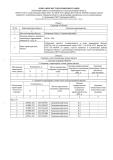 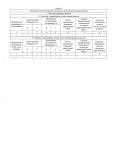 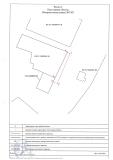 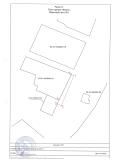 Сообщение о возможном установлении публичного сервитутаВ соответствии со статьей 39.42 Земельного кодекса Российской Федерации Администрацией муниципального района Сергиевский Самарской области рассматривается ходатайство публичного акционерного общества «Россети Волга» (ПАО «Россети Волга») об установлении публичного сервитута сроком на 49 лет для целей, предусмотренных пунктом 1 статьи 39.37 Земельного кодекса Российской Федерации, а именно для размещения объектов электросетевого хозяйства, необходимых для подключения (технологического присоединения) к сетям инженерно-технического обеспечения, в отношении следующих земель:Обоснование необходимости установления публичного сервитута: публичный сервитут устанавливается в целях размещения объектов электросетевого хозяйства, необходимых для  подключения (технологического присоединения) к сетям инженерно-технического обеспечения: «ЛЭП-0,4 кВ с шин 0,4 кВ КТП КР-1202/250 до границ участка заявителя в Сергиевском районе Самарской области с организацией коммерческого учета электроэнергии (с. Старая Дмитриевка) (Глава КФХ Попов Д.С.). Договор №2250-002250 от 14.04.2022г. об осуществлении технологического присоединения к электрическим сетям, заключенный между ПАО «Россети Волга» и Главой КФХ Поповым Д.С.С поступившим ходатайством об установлении публичного сервитута и прилагаемым к нему описанием местоположения границ публичного сервитута заинтересованные лица могут ознакомиться по адресу: Самарская область, Сергиевский район, с. Сергиевск, ул. Ленина, д. 15А, каб.8. (пн. – пт. с 9.00 до 13.00).Заявления об учете прав на земельные участки принимаются в течение 15 дней со дня опубликования сообщения в Администрации муниципального района Сергиевский Самарской области, адрес: 446540, Самарская область, Сергиевский район, с.Сергиевск, ул.Ленина, д.22.Дата окончания приема заявлений – 07.11.2022г.Информация о поступившем ходатайстве об установлении публичного сервитута размещена на официальном интернет – сайте Администрации муниципального района Сергиевский Самарской области (www.sergievsk.ru).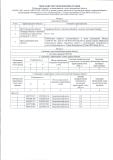 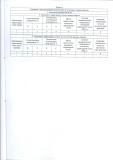 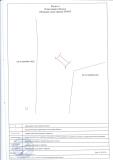 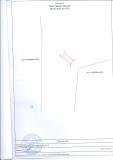 Извещение о предоставлении земельного участка.Администрация муниципального района Сергиевский Самарской области информирует о возможном предоставлении в собственность за плату земельного участка категории земель – земли населенных пунктов с разрешенным использованием – для ведения личного подсобного хозяйства.Граждане или крестьянские (фермерские) хозяйства, заинтересованные в предоставлении земельного участка в течение тридцати дней со дня размещения настоящего извещения вправе подать заявления о намерении участвовать в аукционе на право заключения договора купли-продажи такого земельного участка.Адрес и способ подачи заявлений о намерении участвовать в аукционе: лично по адресу: 446540, Самарская область, Сергиевский район, с. Сергиевск, ул. Ленина, д. 22, либо посредством почтовой связи на бумажном носителе по адресу: 446540, Самарская область, Сергиевский р-н, с. Сергиевск, ул. Ленина, д. 22. 14.11.2022 г. прием заявлений завершается.Адрес земельного участка: Самарская область, муниципальный район Сергиевский, сельское поселение Кармало-Аделяково, с. Старое Якушкино, ул. Свободы, напротив жилого дома № 17, кадастровый квартал 63:31:1206003, площадь земельного участка – 2599 кв.м.Адрес и время приема граждан для ознакомления со схемой расположения земельного участка: Самарская область, Сергиевский район, с. Сергиевск, ул. Ленина, д.15А, кабинет №8 (здание МФЦ), с 13.00 до 16.00 в рабочие дни.Извещение о предоставлении земельного участка.Администрация муниципального района Сергиевский Самарской области информирует о возможном предоставлении в аренду земельного участка категории земель – земли населенных пунктов с разрешенным использованием – для ведения личного подсобного хозяйства.Граждане или крестьянские (фермерские) хозяйства, заинтересованные в предоставлении земельного участка в течение тридцати дней со дня размещения настоящего извещения вправе подать заявления о намерении участвовать в аукционе на право заключения договора аренды такого земельного участка.Адрес и способ подачи заявлений о намерении участвовать в аукционе: лично по адресу: 446540, Самарская область, Сергиевский район, с. Сергиевск, ул. Ленина, д. 22, либо посредством почтовой связи на бумажном носителе по адресу: 446540, Самарская область, Сергиевский р-н, с. Сергиевск, ул. Ленина, д. 22. 14.11.2022 г. прием заявлений завершается.Адрес земельного участка: Самарская область, муниципальный район Сергиевский, с. Черновка, ул. Демидова, кадастровый квартал 63:31:1405010, площадь земельного участка – 3000 кв.м.Адрес и время приема граждан для ознакомления со схемой расположения земельного участка: Самарская область, Сергиевский район, с. Сергиевск, ул. Ленина, д.15А, кабинет №8 (здание МФЦ), с 13.00 до 16.00 в рабочие дни.Сообщение о возможном установлении публичного сервитутаВ соответствии со статьей 39.42 Земельного кодекса Российской Федерации Администрацией муниципального района Сергиевский Самарской области рассматривается ходатайство публичного акционерного общества «Россети Волга» (ПАО «Россети Волга») об установлении публичного сервитута сроком на 49 лет для целей, предусмотренных пунктом 1 статьи 39.37 Земельного кодекса Российской Федерации, а именно для размещения объектов электросетевого хозяйства, необходимых для подключения (технологического присоединения) к сетям инженерно-технического обеспечения, в отношении следующих земель:Обоснование необходимости установления публичного сервитута: публичный сервитут устанавливается в целях размещения объектов электросетевого хозяйства, необходимых для  подключения (технологического присоединения) к сетям инженерно-технического обеспечения: «ЛЭП-0,4 кВ от существующей опоры ЛЭП-0,4 кВ №201/6 фидера №2, КТП АД-112/100 до границ участка заявителя в Сергиевском районе Самарской области с организацией коммерческого учета электроэнергии (с/п Кармало-Аделяково, с. Кармало-Аделяково) (ООО «Перспектива» к/н 63:31:1207001:369, ООО «Перспектива» к/н 63:31:1207001:368). Договора №2250-002587 от 26.04.2022г., №2250-002807 от 28.04.2022г. об осуществлении технологического присоединения к электрическим сетям, заключенные между ПАО «Россети Волга» и ООО «Перспектива».С поступившим ходатайством об установлении публичного сервитута и прилагаемым к нему описанием местоположения границ публичного сервитута заинтересованные лица могут ознакомиться по адресу: Самарская область, Сергиевский район, с. Сергиевск, ул. Ленина, д. 15А, каб.8. (пн. – пт. с 9.00 до 13.00).Заявления об учете прав на земельные участки принимаются в течение 15 дней со дня опубликования сообщения в Администрации муниципального района Сергиевский Самарской области, адрес: 446540, Самарская область, Сергиевский район, с.Сергиевск, ул.Ленина, д.22.Дата окончания приема заявлений – 07.11.2022г.Информация о поступившем ходатайстве об установлении публичного сервитута размещена на официальном интернет – сайте Администрации муниципального района Сергиевский Самарской области (www.sergievsk.ru).Администрациямуниципального района СергиевскийСамарской областиПОСТАНОВЛЕНИЕ«19» октября 2022г.                                                                                                                                                                                                  №1202Об исполнении бюджета муниципального района Сергиевский за девять месяцев 2022 годаВ соответствии с Бюджетным Кодексом Российской Федерации, Федеральным Законом №131-ФЗ от 06.10.2003г. «Об общих принципах организации местного самоуправления в Российской Федерации», Уставом муниципального района Сергиевский, администрация муниципального района СергиевскийПОСТАНОВЛЯЕТ:1.Утвердить исполнение бюджета муниципального района Сергиевский за девять месяцев 2022 года по доходам в сумме 1 645 867 тыс. рублей и по расходам в сумме 1 652 016 тыс. рублей с превышением расходов над доходами в сумме 6 149 тыс. рублей.2.Утвердить доходы местного бюджета по кодам видов доходов, подвидов доходов, классификации операций сектора государственного управления, относящихся к доходам бюджета в соответствии с приложением 1.3.Утвердить расходы местного бюджета по ведомственной структуре расходов бюджета муниципального района Сергиевский в соответствии с приложением 2.4.Утвердить расходы местного бюджета по разделам и подразделам классификации расходов бюджета муниципального района Сергиевский в соответствии с приложением 3.5.Утвердить источники финансирования дефицита бюджета муниципального района Сергиевский в соответствии с приложением 4.6.Утвердить информацию об использовании бюджетных ассигнований резервного фонда администрации муниципального района Сергиевский в соответствии с приложением 5.7.Утвердить отчет об использовании средств дорожного фонда муниципального района Сергиевский в соответствии с приложением 6.8.Утвердить сведения о численности муниципальных служащих органов местного самоуправления, работников муниципальных учреждений и фактических затратах на их денежное содержание по муниципальному району Сергиевский в соответствии с приложением 7.9.Опубликовать сведения о ходе исполнения местного бюджета девять месяцев 2022 года в газете «Сергиевский вестник» и разместить на официальном сайте муниципального района Сергиевский http://www.sergievsk.ru/.10.Контроль за выполнением настоящего постановления возложить на руководителя управления финансами администрации муниципального района Сергиевский С.Р. Ганиеву.  Глава муниципального района Сергиевский                                                                                    А.И. Екамасов	Приложение № 1	к Постановлению администрации	муниципального района Сергиевский	от "19" октября 2022г.  №1202ДОХОДЫ бюджета муниципального района Сергиевский за девять месяцев 2022 года по кодам классификации доходов бюджетов в разрезе главных администраторов доходов бюджетов			Приложение № 2			к Постановлению администрации			муниципального района Сергиевский			Самарской области			№1202 от "19" октября 2022г.Ведомственная структура расходов бюджета муниципального района Сергиевский за девять месяцев 2022 годаЕдиница измерения: тыс. руб.Приложение № 3			к Постановлению администрации			муниципального района Сергиевский			Самарской области			№1202 от "19" октября 2022г.Распределение бюджетных ассигнований по разделам и подразделам классификации расходов бюджета муниципального района Сергиевский Самарской области за девять месяцев 2022 годаЕдиница измерения: тыс. руб.Приложение № 4			к Постановлению администрации			муниципального района Сергиевский			Самарской области			№1202 от "19" октября 2022г.Источники финансирования дефицита бюджета за девять месяцев 2022 года по кодам классификации источников финансирования дефицитов бюджетовПриложение № 5			к Постановлению администрации			муниципального района Сергиевский			Самарской области			№1202 от "19" октября 2022г.Информация об использовании бюджетных ассигнований  резервного фонда администрации муниципального района Сергиевский за девять месяцев 2022 годаПриложение № 6			к Постановлению администрации			муниципального района Сергиевский			Самарской области			№1202 от "19" октября 2022г.ОТЧЕТ 	об использовании средств дорожного фонда муниципального района Сергиевский за девять месяцев 2022 годатыс.руб.Приложение № 7			к Постановлению администрации			муниципального района Сергиевский			Самарской области			№1202 от "19" октября 2022г.Сведения о численности муниципальных служащих органов местного самоуправления, работников муниципальных учреждений и фактических затрат на их денежное содержание по муниципальному району Сергиевский за девять месяцев 2022 годаАдминистрациясельского поселения Антоновка муниципального района Сергиевский Самарской областиПОСТАНОВЛЕНИЕ«19» октября 2022г.                                                                                                                                                                                                       №34Об исполнении бюджета сельского поселения Антоновка за девять месяцев 2022 годаВ соответствии с Бюджетным Кодексом Российской Федерации, Федеральным Законом от 06.10.2003 года № 131-ФЗ «Об общих принципах организации местного самоуправления в Российской Федерации», Уставом сельского поселения Антоновка муниципального района Сергиевский, администрация сельского поселения Антоновка муниципального района СергиевскийПОСТАНОВЛЯЕТ:1.Утвердить исполнение бюджета сельского поселения Антоновка за девять месяцев 2022 года по доходам в сумме 1 924 тыс. рублей и по расходам в сумме 1 899 тыс. рублей с превышением доходов над расходами в сумме 25 тыс. рублей.2.Утвердить поступление доходов в местный бюджет поселения за девять месяцев 2022 года по кодам видов доходов, подвидов доходов классификации операций сектора государственного управления, относящихся к доходам бюджета в соответствии с приложением 1.3.Утвердить ведомственную структуру расходов бюджета сельского поселения Антоновка муниципального района Сергиевский Самарской области за девять месяцев 2022 года в соответствии с приложением 2.4.Утвердить распределение бюджетных ассигнований по разделам  и подразделам расходов классификации расходов бюджета сельского поселения Антоновка муниципального района Сергиевский Самарской области за девять месяцев 2022 года в соответствии с приложением 3.5.Утвердить источники внутреннего финансирования дефицита бюджета сельского поселения Антоновка за девять месяцев 2022 года по кодам классификации источников финансирования дефицитов бюджетов в соответствии с приложением 4.6.Утвердить сведения о численности муниципальных служащих органов местного самоуправления, работников муниципальных учреждений с указанием фактических затрат на их денежное содержание в соответствии с приложением 5.7.Утвердить отчет об использовании средств дорожного фонда сельского поселения Антоновка муниципального района Сергиевский в соответствии с приложением 6.8.Обеспечить официальное опубликование (обнародование) сведений о ходе исполнения местного бюджета за девять месяцев 2022 года в газете «Сергиевский вестник». 9.Контроль за исполнением настоящего постановления оставляю за собой.Глава сельского поселения Антоновкамуниципального района Сергиевский                                                   К.Е. ДолгаевПриложение № 1к Постановлению администрации сельского поселенияАнтоновка муниципального района Сергиевский  № 34  от "19" июля 2022 г.ДОХОДЫместного бюджета селького поселения Антоновка за девять месяцев 2022 года по кодам классификации доходов бюджетов в разрезе главных администраторов доходов бюджетовПриложение № 2к Постановлению администрации сельского поселенияАнтоновка муниципального района Сергиевский  № 34  от "19" июля 2022 г.Ведомственная структура расходов бюджета сельского поселения Антоновка муниципального района Сергиевский за девять месяцев 2022 годаЕдиница измерения: тыс. руб.Приложение № 3к Постановлению администрации сельского поселенияАнтоновка муниципального района Сергиевский  № 34  от "19" июля 2022 г.Распределение бюджетных ассигнований за девять месяцев 2022 года по разделам и подразделам классификации расходов бюджета сельского поселения Антоновка муниципального района Сергиевский Самарской областиЕдиница измерения: тыс. руб.Приложение № 4к Постановлению администрации сельского поселенияАнтоновка муниципального района Сергиевский  № 34  от "19" июля 2022 г.Источники внутреннего финансирования дефицита бюджета сельского поселения Антоновка за девять месяцев 2022 года по кодам классификации источников финансирования дефицитов бюджетовПриложение № 5к Постановлению администрации сельского поселенияАнтоновка муниципального района Сергиевский  № 34  от "19" июля 2022 г.Сведения о численности муниципальных служащих органов местного самоуправления, работников муниципальных учреждений и фактические затраты на их денежное содержание сельского поселения Антоновка муниципального района Сергиевский Самарской области за девять месяцев 2022 года.Приложение № 6к Постановлению администрации сельского поселенияАнтоновка муниципального района Сергиевский  № 34  от "19" июля 2022 г.ОТЧЕТоб использовании средств дорожного фонда сельского поселения Антоновка муниципального района Сергиевский за девять месяцев 2022 годатыс.руб.Администрациясельского поселения Верхняя Орлянка муниципального района Сергиевский Самарской областиПОСТАНОВЛЕНИЕ«19» октября  2022г.                                                                                                                                                                                                      №31Об исполнении бюджета сельского поселения Верхняя Орлянка за девять месяцев  2022  годаВ соответствии с Бюджетным Кодексом Российской Федерации, Федеральным Законом от 06.10.2003 года №131-ФЗ «Об общих принципах организации местного самоуправления в Российской Федерации», Уставом сельского поселения Верхняя Орлянка муниципального района Сергиевский, администрация сельского поселения Верхняя Орлянка муниципального района Сергиевский ПОСТАНОВЛЯЕТ:1.Утвердить исполнение бюджета сельского поселения Верхняя Орлянка за девять месяцев  2022  года по доходам в сумме 3 088 тыс. рублей и по расходам в сумме 2 819 тыс. рублей с превышением доходов над расходами в сумме 269 тыс. рублей.2.Утвердить поступление доходов в местный бюджет поселения за девять месяцев 2022 года по кодам видов доходов, подвидов доходов классификации операций сектора государственного управления, относящихся к доходам бюджета в соответствии с приложением 1.3.Утвердить ведомственную структуру расходов бюджета сельского поселения Верхняя Орлянка муниципального района Сергиевский Самарской области за девять месяцев 2022 года в соответствии с приложением 2.4.Утвердить распределение бюджетных ассигнований по разделам  и подразделам расходов классификации расходов бюджета сельского поселения Верхняя Орлянка муниципального района Сергиевский Самарской области за девять месяцев 2022 года в соответствии с приложением 3.5.Утвердить источники внутреннего финансирования дефицита бюджета сельского поселения Верхняя Орлянка за девять месяцев 2022 года по кодам классификации источников финансирования дефицитов бюджетов в соответствии с приложением 4.6.Утвердить сведения о численности муниципальных служащих органов местного самоуправления, работников муниципальных учреждений с указанием фактических затрат на их денежное содержание в соответствии с приложением 5.7.Утвердить отчет об использовании средств дорожного фонда сельского поселения Верхняя Орлянка муниципального района Сергиевский в соответствии с приложением 6.8.Обеспечить официальное опубликование (обнародование) сведений о ходе исполнения местного бюджета за девять месяцев 2022 года в газете «Сергиевский вестник». 9.Контроль за исполнением настоящего постановления оставляю за собой.Глава сельского поселения Верхняя Орлянкамуниципального района Сергиевский                                                   Р.Р. Исмагилов				Приложение № 1к Постановлению администрации сельского поселения Верхняя Орлянка муниципального района Сергиевский №31  от "19" октября 2022г.ДОХОДЫместного бюджета сельского поселения Верхняя Орлянка за девять месяцев 2022 года по кодам классификации доходов бюджетов в разрезе главных администраторов доходов бюджетовПриложение № 2к Постановлению администрации сельского поселения Верхняя Орлянка муниципального района Сергиевский №31  от "19" октября 2022 г.Ведомственная структура расходов бюджета сельского поселения Верхняя Орлянка муниципального района Сергиевский за девять месяцев 2022 годаЕдиница измерения: тыс. руб.Приложение № 3к Постановлению администрации сельского поселения Верхняя Орлянка муниципального района Сергиевский №31  от "19" октября 2022 г.Распределение бюджетных ассигнований за девять месяцев 2022 года по разделам и подразделам классификации расходов бюджета сельского поселения Верхняя Орлянка муниципального района Сергиевский Самарской областиЕдиница измерения: тыс. руб.Приложение № 4к Постановлению администрации сельского поселения Верхняя Орлянка муниципального района Сергиевский №31  от "19" октября 2022 г.Источники внутреннего финансирования дефицита бюджета сельского поселения Верхняя Орлянка за девять месяцев 2022 года по кодам классификации источников финансирования дефицитов бюджетовПриложение № 5к Постановлению администрации сельского поселения Верхняя Орлянка муниципального района Сергиевский №31  от "19" октября 2022 г.Сведения о численности муниципальных служащих органов местного самоуправления, работников муниципальных учреждений и фактические затраты на их денежное содержание сельского поселения Верхняя Орлянка муниципального района Сергиевский Самарской области за девять месяцев 2022 годаПриложение № 6к Постановлению администрации сельского поселения Верхняя Орлянка муниципального района Сергиевский №31  от "19" октября 2022 г.Отчет об использовании средств дорожного фонда сельского поселения Верхняя Орлянка муниципального района Сергиевский за девять месяцев 2022 годатыс.руб.Администрациясельского поселения Воротнее муниципального района Сергиевский Самарской областиПОСТАНОВЛЕНИЕ«19» октября  2022г.                                                                                                                                                                                                      №36Об исполнении бюджета сельского поселения Воротнее за девять месяцев 2022  годаВ соответствии с Бюджетным Кодексом Российской Федерации, Федеральным Законом от 06.10.2003 года № 131-ФЗ «Об общих принципах организации местного самоуправления в Российской Федерации», Уставом сельского поселения Воротнее муниципального района Сергиевский, администрация сельского поселения Воротнее муниципального района СергиевскийПОСТАНОВЛЯЕТ:1.Утвердить исполнение бюджета сельского поселения Воротнее за девять месяцев 2022  года по доходам в сумме 4 763 тыс. рублей и по расходам в сумме 4 483 тыс. рублей с превышением доходов над расходами в сумме 280 тыс. рублей.2.Утвердить поступление доходов в местный бюджет поселения за девять месяцев 2022 года по кодам видов доходов, подвидов доходов классификации операций сектора государственного управления, относящихся к доходам бюджета в соответствии с приложением 1.3.Утвердить ведомственную структуру расходов бюджета сельского поселения Воротнее муниципального района Сергиевский Самарской области за девять месяцев 2022 года в соответствии с приложением 2.4.Утвердить распределение бюджетных ассигнований по разделам  и подразделам расходов классификации расходов бюджета сельского поселения Воротнее муниципального района Сергиевский Самарской области за девять месяцев 2022 года в соответствии с приложением 3.5.Утвердить источники внутреннего финансирования дефицита бюджета сельского поселения Воротнее за девять месяцев 2022 года по кодам классификации источников финансирования дефицитов бюджетов в соответствии с приложением 4.6.Утвердить сведения о численности муниципальных служащих органов местного самоуправления, работников муниципальных учреждений с указанием фактических затрат на их денежное содержание в соответствии с приложением 5.7.Утвердить отчет об использовании средств дорожного фонда сельского поселения Воротнее муниципального района Сергиевский в соответствии с приложением 6.8.Обеспечить официальное опубликование (обнародование) сведений о ходе исполнения местного бюджета за девять месяцев 2022 года в газете «Сергиевский вестник». 9.Контроль за исполнением настоящего постановления оставляю за собой.Глава сельского поселения Воротнеемуниципального района Сергиевский                                                   С.А.Никитин				Приложение № 1к Постановлению администрации сельского поселения Воротнее муниципального района Сергиевский                                 № 36 от "19" октября 2022 г.ДОХОДЫместного бюджета сельского поселения Воротнее за девять месяцев 2022 года по кодам классификации доходов бюджетов в разрезе главных администраторов доходов бюджетовПриложение № 2к Постановлению администрации сельского поселения Воротнее муниципального района Сергиевский                                 № 36 от "19" октября 2022 г.Ведомственная структура расходов бюджета сельского поселения Воротнее муниципального района Сергиевский за девять месяцев 2022 годаЕдиница измерения: тыс. руб.Приложение № 3к Постановлению администрации сельского поселения Воротнее муниципального района Сергиевский                                 № 36 от "19" октября 2022 г.Распределение бюджетных ассигнований за девять месяцев 2022 года по разделам и подразделам классификации расходов бюджета сельского поселения Воротнее муниципального района Сергиевский Самарской областиЕдиница измерения: тыс. руб.Приложение № 4к Постановлению администрации сельского поселения Воротнее муниципального района Сергиевский                                 № 36 от "19" октября 2022 г.Источники внутреннего финансирования дефицита бюджета сельского поселения Воротнее за девять месяцев 2022 года по кодам классификации источников финансирования дефицитов бюджетовПриложение № 5к Постановлению администрации сельского поселения Воротнее муниципального района Сергиевский                                 № 36 от "19" октября 2022 г.Сведения о численности муниципальных служащих органов местного самоуправления, работников муниципальных учреждений и фактические затраты на их денежное содержание сельского поселения Воротнее муниципального района Сергиевский Самарской области за девять месяцев  2022 годаПриложение № 1к Постановлению администрации сельского поселения Воротнее муниципального района Сергиевский                                 № 36 от "19" октября 2022 г.ОТЧЕТоб использовании средств дорожного фонда сельского поселения Воротнее муниципального района Сергиевский за девять месяцев 2022 годатыс.руб.Администрациясельского поселения Елшанка муниципального района Сергиевский Самарской областиПОСТАНОВЛЕНИЕ«19» октября  2022г.                                                                                                                                                                                                    № 37Об исполнении бюджета сельского поселения Елшанка за девять месяцев 2022 годаВ соответствии с Бюджетным Кодексом Российской Федерации, Федеральным Законом от 06.10.2003 года №131-ФЗ «Об общих принципах организации местного самоуправления в Российской Федерации», Уставом сельского поселения Елшанка муниципального района Сергиевский, администрация сельского поселения Елшанка муниципального района СергиевскийПОСТАНОВЛЯЕТ:1.Утвердить исполнение бюджета сельского поселения Елшанка за девять месяцев 2022 года по доходам в сумме 5 326 тыс. рублей и по расходам в сумме 5 340  тыс. рублей с превышением расходов над доходами в сумме 14 тыс. рублей.2.Утвердить поступление доходов в местный бюджет поселения за девять месяцев 2022 года по кодам видов доходов, подвидов доходов классификации операций сектора государственного управления, относящихся к доходам бюджета в соответствии с приложением 1.3.Утвердить ведомственную структуру расходов бюджета сельского поселения Елшанка муниципального района Сергиевский Самарской области за девять месяцев 2022 года в соответствии с приложением 2.4.Утвердить распределение бюджетных ассигнований по разделам  и подразделам расходов классификации расходов бюджета сельского поселения Елшанка муниципального района Сергиевский Самарской области за девять месяцев 2022 года в соответствии с приложением 3.5.Утвердить источники внутреннего финансирования дефицита бюджета сельского поселения Елшанка за девять месяцев 2022 года по кодам классификации источников финансирования дефицитов бюджетов в соответствии с приложением 4.6.Утвердить сведения о численности муниципальных служащих органов местного самоуправления, работников муниципальных учреждений с указанием фактических затрат на их денежное содержание в соответствии с приложением 5.7.Утвердить отчет об использовании средств дорожного фонда сельского поселения Елшанка муниципального района Сергиевский в соответствии с приложением 68.Обеспечить официальное опубликование (обнародование) сведений о ходе исполнения местного бюджета за девять месяцев 2022 года в газете «Сергиевский вестник». 9.Контроль за исполнением настоящего постановления оставляю за собой.Глава сельского поселения Елшанкамуниципального района Сергиевский                                                   С.В. Прокаев				Приложение № 1к Постановлению администрации сельского поселения Елшанка муниципального района Сергиевский                                 № 37 от "19" октября 2022 г.ДОХОДЫместного бюджета селького поселения Елшанка за девять месяцев 2022 года по кодам классификации доходов бюджетов в разрезе главных администраторов доходов бюджетовПриложение № 2к Постановлению администрации сельского поселения Елшанка муниципального района Сергиевский                                 № 37 от "19" октября 2022 г.Ведомственная структура расходов бюджета сельского поселения Елшанка муниципального района Сергиевский за девять месяцев 2022 годаЕдиница измерения: тыс. рубПриложение № 3к Постановлению администрации сельского поселения Елшанка муниципального района Сергиевский                                 № 37 от "19" октября 2022 г.Распределение бюджетных ассигнований за девять месяцев 2022 года по разделам и подразделам классификации расходов бюджета сельского поселения Елшанка муниципального района Сергиевский Самарской областиЕдиница измерения: тыс. руб.	Приложение № 4к Постановлению администрации сельского поселения Елшанка муниципального района Сергиевский                                 № 37 от "19" октября 2022 г.Источники внутреннего финансирования дефицита бюджета сельского поселения Елшанка за девять месяцев 2022 года по кодам классификации источников финансирования дефицитов бюджетовПриложение № 5к Постановлению администрации сельского поселения Елшанка муниципального района Сергиевский                                 № 37 от "19" октября 2022 г.Сведения о численности муниципальных служащих органов местного самоуправления, работников муниципальных учреждений и фактические затраты на их денежное содержание сельского поселения Елшанка муниципального района Сергиевский Самарской области за девять месяцев 2022 годаПриложение № 6к Постановлению администрации сельского поселения Елшанка муниципального района Сергиевский                                 № 37 от "19" октября 2022 г.ОТЧЕТ 	об использовании средств дорожного фонда сельского поселения Елшанка муниципального района Сергиевский за девять месяцев 2022 годатыс.руб.Администрациясельского поселения Захаркино муниципального района Сергиевский Самарской областиПОСТАНОВЛЕНИЕ«19»  октября  2022 г.                                                                                                                                                                                                    №37Об исполнении бюджета сельского поселения Захаркино за девять месяцев   2022 года.В соответствии с Бюджетным Кодексом Российской Федерации, Федеральным Законом от 06.10.2003 года №131-ФЗ «Об общих принципах организации местного самоуправления в Российской Федерации», Уставом сельского поселения Захаркино муниципального района Сергиевский, администрация сельского поселения Захаркино муниципального района СергиевскийПОСТАНОВЛЯЕТ:1.Утвердить исполнение бюджета сельского поселения Захаркино за девять месяцев 2022 года по доходам в сумме  3 447 тыс. рублей и по расходам в сумме  3 408  тыс. рублей с превышением доходов над расходами  в сумме 39 тыс. рублей.2.Утвердить поступление доходов в местный бюджет поселения за девять месяцев 2022 года по кодам видов доходов, подвидов доходов классификации операций сектора государственного управления, относящихся к доходам бюджета в соответствии с приложением 1.3.Утвердить ведомственную структуру расходов бюджета сельского поселения Захаркино муниципального района Сергиевский Самарской области за девять месяцев 2022 года в соответствии с приложением 2.4.Утвердить распределение бюджетных ассигнований по разделам  и подразделам расходов классификации расходов бюджета сельского поселения Захаркино муниципального района Сергиевский Самарской области за девять месяцев 2022 года в соответствии с приложением 3.5.Утвердить источники внутреннего финансирования дефицита бюджета сельского поселения Захаркино за девять месяцев 2022 года по кодам классификации источников финансирования дефицитов бюджетов в соответствии с приложением 4.6.Утвердить сведения о численности муниципальных служащих органов местного самоуправления, работников муниципальных учреждений с указанием фактических затрат на их денежное содержание в соответствии с приложением 5.7.Утвердить отчет об использовании средств дорожного фонда сельского поселения Захаркино муниципального района Сергиевский в соответствии с приложением 6.8.Обеспечить официальное опубликование (обнародование) сведений о ходе исполнения местного бюджета за девять месяцев 2022 года в газете «Сергиевский вестник». 9.Контроль за исполнением настоящего постановления оставляю за собой.И.О.Главы сельского поселения Захаркиномуниципального района Сергиевский                                                   Д.П.Больсунов				Приложение № 1				к Постановлению администрации сельского поселения Захаркино муниципального района Сергиевский                                 № 37  от "19" октября 2022 г.ДОХОДЫместного бюджета селького поселения Захаркино за девять месяцев 2022 года по кодам классификации доходов бюджетов в разрезе главных администраторов доходов бюджетовПриложение № 2				к Постановлению администрации сельского поселения Захаркино муниципального района Сергиевский                                 № 37  от "19" октября 2022 г.Ведомственная структура расходов бюджета сельского поселения Захаркино муниципального района Сергиевский за девять месяцев 2022 годаЕдиница измерения: тыс. руб.Приложение № 3				к Постановлению администрации сельского поселения Захаркино муниципального района Сергиевский                                 № 37  от "19" октября 2022 г.Распределение бюджетных ассигнований за девять месяцев 2022 год по разделам и подразделам классификации расходов бюджета сельского поселения Захаркино муниципального района Сергиевский Самарской областиЕдиница измерения: тыс. руб.	Приложение № 4				к Постановлению администрации сельского поселения Захаркино муниципального района Сергиевский                                 № 37  от "19" октября 2022 г.Источники внутреннего финансирования дефицита бюджета сельского поселения Захаркино за девять месяцев 2022 года по кодам классификации источников финансирования дефицитов бюджетовПриложение № 5				к Постановлению администрации сельского поселения Захаркино муниципального района Сергиевский                                 № 37  от "19" октября 2022 г.Сведения о численности муниципальных служащих органов местного самоуправления, работников муниципальных учреждений и фактические затраты на их денежное содержание сельского поселения Захаркино муниципального района Сергиевский Самарской области за девять месяцев 2022 года.Приложение № 6				к Постановлению администрации сельского поселения Захаркино муниципального района Сергиевский                                 № 37  от "19" октября 2022 г.ОТЧЕТоб использовании средств дорожного фонда сельского поселения Захаркино муниципального района Сергиевский за девять месяцев 2022 годатыс.руб.Администрациясельского поселения Калиновка муниципального района Сергиевский Самарской областиПОСТАНОВЛЕНИЕ«19» октября  2022г.                                                                                                                                                                                                  №39Об исполнении бюджета сельского поселения Калиновка за девять месяцев 2022 годаВ соответствии с Бюджетным Кодексом Российской Федерации, Федеральным Законом от 06.10.2003 года №131-ФЗ «Об общих принципах организации местного самоуправления в Российской Федерации», Уставом сельского поселения Калиновка муниципального района Сергиевский, администрация сельского поселения Калиновка муниципального района СергиевскийПОСТАНОВЛЯЕТ:1.Утвердить исполнение бюджета сельского поселения Калиновка за девять месяцев 2022 года по доходам в сумме 5 420 тыс. рублей и по расходам в сумме 5 077 тыс. рублей с превышением доходов  над расходами в сумме 343 тыс. рублей.2.Утвердить поступление доходов в местный бюджет поселения за девять месяцев 2022 года по кодам видов доходов, подвидов доходов классификации операций сектора государственного управления, относящихся к доходам бюджета в соответствии с приложением 1.3.Утвердить ведомственную структуру расходов бюджета сельского поселения Калиновка муниципального района Сергиевский Самарской области за девять месяцев 2022 года в соответствии с приложением 2.4.Утвердить распределение бюджетных ассигнований по разделам  и подразделам расходов классификации расходов бюджета сельского поселения Калиновка муниципального района Сергиевский Самарской области за девять месяцев 2022 года в соответствии с приложением 3.5.Утвердить источники внутреннего финансирования дефицита бюджета сельского поселения Калиновка за девять месяцев 2022 года по кодам классификации источников финансирования дефицитов бюджетов в соответствии с приложением 4.6.Утвердить сведения о численности муниципальных служащих органов местного самоуправления, работников муниципальных учреждений с указанием фактических затрат на их денежное содержание в соответствии с приложением 5.7.Утвердить отчет об использовании средств дорожного фонда сельского поселения Калиновка муниципального района Сергиевский в соответствии с приложением 68.Обеспечить официальное опубликование (обнародование) сведений о ходе исполнения местного бюджета за девять месяцев 2022 года в газете «Сергиевский вестник». 9.Контроль за исполнением настоящего постановления оставляю за собой.Глава сельского поселения Калиновкамуниципального района Сергиевский                                                   С.В. Беспалов				Приложение № 1				к Постановлению администрации сельского поселения Калиновка муниципального района Сергиевский                                 № 39  от "19" октября 2022 г.ДОХОДЫместного бюджета селького поселения Калиновка за девять месяцев 2022 года по кодам классификации доходов бюджетов в разрезе главных администраторов доходов бюджетовПриложение № 2				к Постановлению администрации сельского поселения Калиновка муниципального района Сергиевский                                 № 39  от "19" октября 2022 г.Ведомственная структура расходов бюджета сельского поселения Калиновка муниципального района Сергиевский за девять месяцев 2022 годаЕдиница измерения: тыс. руб.Приложение № 3				к Постановлению администрации сельского поселения Калиновка муниципального района Сергиевский                                 № 39  от "19" октября 2022 г.Распределение бюджетных ассигнований за девять месяцев 2022 года по разделам и подразделам классификации расходов бюджета сельского поселения Калиновка муниципального района Сергиевский Самарской областиЕдиница измерения: тыс. руб.	Приложение № 4				к Постановлению администрации сельского поселения Калиновка муниципального района Сергиевский                                 № 39  от "19" октября 2022 г.Источники внутреннего финансирования дефицита бюджета сельского поселения Калиновка за девять месяцев 2022 года по кодам классификации источников финансирования дефицитов бюджетовПриложение № 5				к Постановлению администрации сельского поселения Калиновка муниципального района Сергиевский                                 № 39  от "19" октября 2022 г.Сведения о численности муниципальных служащих органов местного самоуправления, работников муниципальных учреждений и фактические затраты на их денежное содержание сельского поселения Калиновка муниципального района Сергиевский Самарской области за девять месяцев 2022 годаПриложение № 6				к Постановлению администрации сельского поселения Калиновка муниципального района Сергиевский                                 № 39  от "19" октября 2022 г.ОТЧЕТ 	об использовании средств дорожного фонда сельского поселения Калиновка муниципального района Сергиевский за девять месяцев 2022 годатыс.руб.Администрациясельского поселения Кандабулак муниципального района Сергиевский Самарской областиПОСТАНОВЛЕНИЕ«19» октября  2022г.                                                                                                                                                                                                      №35Об исполнении бюджета сельского поселения Кандабулак за девять месяцев 2022  годаВ соответствии с Бюджетным Кодексом Российской Федерации, Федеральным Законом от 06.10.2003 года №131-ФЗ «Об общих принципах организации местного самоуправления в Российской Федерации», Уставом сельского поселения Кандабулак муниципального района Сергиевский, администрация сельского поселения Кандабулак муниципального района СергиевскийПОСТАНОВЛЯЕТ:1.Утвердить исполнение бюджета сельского поселения Кандабулак за девять месяцев 2022 года по доходам в сумме 4 484 тыс. рублей и по расходам в сумме 4 115 тыс. рублей с превышением доходов над расходами в сумме 369 тыс. рублей.2.Утвердить поступление доходов в местный бюджет поселения за девять месяцев 2022 года по кодам видов доходов, подвидов доходов классификации операций сектора государственного управления, относящихся к доходам бюджета в соответствии с приложением 1.3.Утвердить ведомственную структуру расходов бюджета сельского поселения Кандабулак муниципального района Сергиевский Самарской области за девять месяцев 2022 года в соответствии с приложением 2.4.Утвердить распределение бюджетных ассигнований по разделам  и подразделам расходов классификации расходов бюджета сельского поселения Кандабулак муниципального района Сергиевский Самарской области за девять месяцев 2022 года в соответствии с приложением 3.5.Утвердить источники внутреннего финансирования дефицита бюджета сельского поселения Кандабулак за девять месяцев 2022 года по кодам классификации источников финансирования дефицитов бюджетов в соответствии с приложением 4.6.Утвердить сведения о численности муниципальных служащих органов местного самоуправления, работников муниципальных учреждений с указанием фактических затрат на их денежное содержание в соответствии с приложением 5.7.Утвердить отчет об использовании средств дорожного фонда сельского поселения Кандабулак муниципального района Сергиевский в соответствии с приложением 6.8.Обеспечить официальное опубликование (обнародование) сведений о ходе исполнения местного бюджета за девять месяцев 2022 года в газете «Сергиевский вестник». 9.Контроль за исполнением настоящего постановления оставляю за собой.И.о. Главы сельского поселения Кандабулакмуниципального района Сергиевский                                               Т.С. Озерова				Приложение № 1				к Постановлению администрации сельского поселения Кандабулак муниципального района Сергиевский                                 № 35  от "19" октября 2022 г.ДОХОДЫместного бюджета селького поселения Кандабулак за девять месяцев 2022 года по кодам классификации доходов бюджетов в разрезе главных администраторов доходов бюджетовПриложение № 2				к Постановлению администрации сельского поселения Кандабулак муниципального района Сергиевский                                 № 35  от "19" октября 2022 г.Ведомственная структура расходов бюджета сельского поселения Кандабулак муниципального района Сергиевский	 за девять месяцев 2022 годаЕдиница измерения: тыс. руб.Приложение № 3				к Постановлению администрации сельского поселения Кандабулак муниципального района Сергиевский                                 № 35  от "19" октября 2022 г.Распределение бюджетных ассигнований за девять месяцев 2022 года по разделам и подразделам классификации расходов бюджета сельского поселения Кандабулак  муниципального района Сергиевский Самарской областиЕдиница измерения: тыс. руб.	Приложение № 4				к Постановлению администрации сельского поселения Кандабулак муниципального района Сергиевский                                 № 35  от "19" октября 2022 г.Источники внутреннего финансирования дефицита бюджета сельского поселения Кандабулак за девять месяцев 2022 года по кодам классификации источников финансирования дефицитов бюджетовПриложение № 5				к Постановлению администрации сельского поселения Кандабулак муниципального района Сергиевский                                 № 35  от "19" октября 2022 г.Сведения о численности муниципальных служащих органов местного самоуправления, работников муниципальных учреждений и фактические затраты на их денежное содержание сельского поселения Кандабулак муниципального района Сергиевский Самарской области за девять месяцев 2022 годаПриложение № 6				к Постановлению администрации сельского поселения Кандабулак муниципального района Сергиевский                                 № 35  от "19" октября 2022 г.ОТЧЕТ 	об использовании средств дорожного фонда сельского поселения Кандабулак муниципального района Сергиевский за девять месяцев 2022 годатыс.руб.Администрациясельского поселения Кармало-Аделяково муниципального района Сергиевский Самарской областиПОСТАНОВЛЕНИЕ« 19» октября  2022г.                                                                                                                                                                                                     №38Об исполнении бюджета сельского поселения Кармало-Аделяково за девять месяцев  2022 годаВ соответствии с Бюджетным Кодексом Российской Федерации, Федеральным Законом от 06.10.2003 года №131-ФЗ «Об общих принципах организации местного самоуправления в Российской Федерации», Уставом сельского поселения Кармало-Аделяково муниципального района Сергиевский, администрация сельского поселения Кармало-Аделяково муниципального района СергиевскийПОСТАНОВЛЯЕТ:1.Утвердить исполнение бюджета сельского поселения Кармало-Аделяково за девять месяцев 2022 года по доходам в сумме 12 913 тыс. рублей и по расходам в сумме 12 621 тыс. рублей с превышением доходов над расходами в сумме 292 тыс. рублей.2.Утвердить поступление доходов в местный бюджет поселения за девять месяцев 2022 года по кодам видов доходов, подвидов доходов классификации операций сектора государственного управления, относящихся к доходам бюджета в соответствии с приложением 1.3.Утвердить ведомственную структуру расходов бюджета сельского поселения Кармало-Аделяково муниципального района Сергиевский Самарской области за девять месяцев 2022 года в соответствии с приложением 2.4.Утвердить распределение бюджетных ассигнований по разделам  и подразделам расходов классификации расходов бюджета сельского поселения Кармало-Аделяково муниципального района Сергиевский Самарской области за девять месяцев 2022 года в соответствии с приложением 3.5.Утвердить источники внутреннего финансирования дефицита бюджета сельского поселения Кармало-Аделяково за девять месяцев 2022 года по кодам классификации источников финансирования дефицитов бюджетов в соответствии с приложением 4.6.Утвердить сведения о численности муниципальных служащих органов местного самоуправления, работников муниципальных учреждений с указанием фактических затрат на их денежное содержание в соответствии с приложением 5.7.Утвердить отчет об использовании средств дорожного фонда сельского поселения Кармало-Аделяково муниципального района Сергиевский в соответствии с приложением 6.8.Обеспечить официальное опубликование (обнародование) сведений о ходе исполнения местного бюджета за девять месяцев 2022 года в газете «Сергиевский вестник». 9.Контроль за исполнением настоящего постановления оставляю за собой.Глава сельского поселения Кармало-Аделяковомуниципального района Сергиевский                                                   О.М.Карягина				Приложение № 1				к Постановлению администрации сельского поселения Кармало-Аделяково муниципального района Сергиевский                                 № 38 от "19" октября 2022 г.ДОХОДЫместного бюджета селького поселения Кармало - Аделяково за девять месяцев 2022 года по кодам классификации доходов бюджетов в разрезе главных администраторов доходов бюджетовПриложение № 2				к Постановлению администрации сельского поселения Кармало-Аделяково муниципального района Сергиевский                                 № 38 от "19" октября 2022 г.Ведомственная структура расходов бюджета сельского поселения Кармало-Аделяково муниципального района Сергиевский за девять месяцев 2022 годаЕдиница измерения: тыс. руб.								Приложение № 3				к Постановлению администрации сельского поселения Кармало-Аделяково муниципального района Сергиевский                                 № 38 от "19" октября 2022 г.Распределение бюджетных ассигнований за девять месяцев 2022 год по разделам и подразделам классификации расходов бюджета сельского поселения Кармало-Аделяково  муниципального района Сергиевский Самарской областиЕдиница измерения: тыс. руб.Приложение № 4				к Постановлению администрации сельского поселения Кармало-Аделяково муниципального района Сергиевский                                 № 38 от "19" октября 2022 г.Источники внутреннего финансирования дефицита бюджета сельского поселения Кармало-Аделяково за девять месяцев 2022 года по кодам классификации источников финансирования дефицитов бюджетовПриложение № 5				к Постановлению администрации сельского поселения Кармало-Аделяково муниципального района Сергиевский                                 № 38 от "19" октября 2022 г.Сведения о численности муниципальных служащих органов местного самоуправления, работников муниципальных учреждений и фактические затраты на их денежное содержание сельского поселения Кармало-Аделяково муниципального района Сергиевский Самарской области за девять месяецв  2022 годаПриложение № 6				к Постановлению администрации сельского поселения Кармало-Аделяково муниципального района Сергиевский                                 № 38 от "19" октября 2022 г.ОТЧЕТоб использовании средств дорожного фонда сельского поселения Кармало-Аделяково муниципального района Сергиевский за девять месяцев 2022 годатыс.руб.Администрациясельского поселения Красносельское муниципального района Сергиевский Самарской областиПОСТАНОВЛЕНИЕ«19» октября  2022г.                                                                                                                                                                                                     №33  Об исполнении бюджета сельского поселения Красносельское за девять месяцев 2022 годаВ соответствии с Бюджетным Кодексом Российской Федерации, Федеральным Законом от 06.10.2003 года №131-ФЗ «Об общих принципах организации местного самоуправления в Российской Федерации», Уставом сельского поселения Красносельское муниципального района Сергиевский, администрация сельского поселения Красносельское муниципального района СергиевскийПОСТАНОВЛЯЕТ:1.Утвердить исполнение бюджета сельского поселения Красносельское за девять месяцев 2022 года по доходам в сумме 3 219 тыс. рублей и по расходам в сумме 3 266 тыс. рублей с превышением расходов над доходами в сумме 47 тыс. рублей.2.Утвердить поступление доходов в местный бюджет поселения за девять месяцев 2022 года по кодам видов доходов, подвидов доходов классификации операций сектора государственного управления, относящихся к доходам бюджета в соответствии с приложением 1.3.Утвердить ведомственную структуру расходов бюджета сельского поселения Красносельское муниципального района Сергиевский Самарской области за девять месяцев 2022 года в соответствии с приложением 2.4.Утвердить распределение бюджетных ассигнований по разделам  и подразделам расходов классификации расходов бюджета сельского поселения Красносельское муниципального района Сергиевский Самарской области за девять месяцев 2022 года в соответствии с приложением 3.5.Утвердить источники внутреннего финансирования дефицита бюджета сельского поселения Красносельское за девять месяцев 2022 года по кодам классификации источников финансирования дефицитов бюджетов в соответствии с приложением 4.6.Утвердить сведения о численности муниципальных служащих органов местного самоуправления, работников муниципальных учреждений с указанием фактических затрат на их денежное содержание в соответствии с приложением 5.7.Утвердить отчет об использовании средств дорожного фонда сельского поселения Красносельское муниципального района Сергиевский в соответствии с приложением 68.Обеспечить официальное опубликование (обнародование) сведений о ходе исполнения местного бюджета за девять месяцев 2022 года в газете «Сергиевский вестник». 9.Контроль за исполнением настоящего постановления оставляю за собой.Глава сельского поселения Красносельскоемуниципального района Сергиевский                                                  Н.В. Вершков				Приложение № 1				к Постановлению администрации сельского поселения Красносельское муниципального района Сергиевский                            № 33 от "19" октября 2022 г.ДОХОДЫместного бюджета селького поселения Красносельское за девять месяцев 2022 года по кодам классификации доходов бюджетов в разрезе главных администраторов доходов бюджетовПриложение № 2				к Постановлению администрации сельского поселения Красносельское муниципального района Сергиевский                            № 33 от "19" октября 2022 г.Ведомственная структура расходов бюджета сельского поселения Красносельское муниципального района Сергиевский за девять месяцев 2022 годаЕдиница измерения: тыс. руб.	Приложение № 3				к Постановлению администрации сельского поселения Красносельское муниципального района Сергиевский                            № 33 от "19" октября 2022 г.Распределение бюджетных ассигнований за девять месяцев 2022 года по разделам и подразделам классификации расходов бюджета сельского поселения Красносельское муниципального района Сергиевский Самарской области	Единица измерения: тыс. руб.		Приложение № 4				к Постановлению администрации сельского поселения Красносельское муниципального района Сергиевский                            № 33 от "19" октября 2022 г.Источники внутреннего финансирования дефицита бюджета сельского поселения Красносельское за девять месяцев 2022 года по кодам классификации источников финансирования дефицитов бюджетовПриложение № 5				к Постановлению администрации сельского поселения Красносельское муниципального района Сергиевский                            № 33 от "19" октября 2022 г.Сведения о численности муниципальных служащих органов местного самоуправления, работников муниципальных учреждений и фактические затраты на их денежное содержание сельского поселения Красносельское муниципального района Сергиевский Самарской области за девять месяцев 2022 годаПриложение № 6				к Постановлению администрации сельского поселения Красносельское муниципального района Сергиевский                            № 33 от "19" октября 2022 г.ОТЧЕТоб использовании средств дорожного фонда сельского поселения Красносельское муниципального района Сергиевский за девять месяцев 2022 годатыс.руб.Администрациясельского поселения Кутузовский муниципального района Сергиевский Самарской областиПОСТАНОВЛЕНИЕ«19» октября  2022 г.                                                                                                                                                                                                    №49Об исполнении бюджета сельского поселения Кутузовский за девять месяцев  2022 годаВ соответствии с Бюджетным Кодексом Российской Федерации, Федеральным Законом от 06.10.2003 года №131-ФЗ «Об общих принципах организации местного самоуправления в Российской Федерации», Уставом сельского поселения Кутузовский муниципального района Сергиевский, администрация сельского поселения Кутузовский муниципального района СергиевскийПОСТАНОВЛЯЕТ:1.Утвердить исполнение бюджета сельского поселения Кутузовский за девять месяцев 2022 года по доходам в сумме 5 033 тыс. рублей и по расходам в сумме 4 625 тыс. рублей с превышением доходов  над расходами в сумме 408 тыс. рублей.2.Утвердить поступление доходов в местный бюджет поселения за девять месяцев 2022 года по кодам видов доходов, подвидов доходов классификации операций сектора государственного управления, относящихся к доходам бюджета в соответствии с приложением 1.3.Утвердить ведомственную структуру расходов бюджета сельского поселения Кутузовский муниципального района Сергиевский Самарской области за девять месяцев 2022 года в соответствии с приложением 2.4.Утвердить распределение бюджетных ассигнований по разделам  и подразделам расходов классификации расходов бюджета сельского поселения Кутузовский муниципального района Сергиевский Самарской области за девять месяцев 2022 года в соответствии с приложением 3.5.Утвердить источники внутреннего финансирования дефицита бюджета сельского поселения Кутузовский за девять месяцев 2022 года по кодам классификации источников финансирования дефицитов бюджетов в соответствии с приложением 4.6.Утвердить сведения о численности муниципальных служащих органов местного самоуправления, работников муниципальных учреждений с указанием фактических затрат на их денежное содержание в соответствии с приложением 5.7.Утвердить отчет об использовании средств дорожного фонда сельского поселения Кутузовский муниципального района Сергиевский в соответствии с приложением 6.8.Обеспечить официальное опубликование (обнародование) сведений о ходе исполнения местного бюджета за девять месяцев 2022 года в газете «Сергиевский вестник». 9.Контроль за исполнением настоящего постановления оставляю за собой.Главы сельского поселения Кутузовскиймуниципального района Сергиевский                                                     А.В. Сабельникова				Приложение № 1к Постановлению администрации сельского поселения Кутузовский муниципального района Сергиевский         № 49  от "19" октября 2022 г.ДОХОДЫместного бюджета селького поселения Кутузовский за девять месяцев 2022 года по кодам классификации доходов бюджетов в разрезе главных администраторов доходов бюджетовПриложение № 2к Постановлению администрации сельского поселения Кутузовский муниципального района Сергиевский         № 49  от "19" октября 2022 г. Ведомственная структура расходов бюджета сельского поселения Кутузовский муниципального района Сергиевский за девять месяцев 2022 годаЕдиница измерения: тыс. руб.Приложение № 3к Постановлению администрации сельского поселения Кутузовский муниципального района Сергиевский         № 49  от "19" октября 2022 г.Распределение бюджетных ассигнований за девять месяцев 2022 год по разделам и подразделам классификации расходов бюджета сельского поселения Кутузовский муниципального района Сергиевский Самарской областиЕдиница измерения: тыс. руб.	Приложение № 4к Постановлению администрации сельского поселения Кутузовский муниципального района Сергиевский         № 49  от "19" октября 2022 г.Источники внутреннего финансирования дефицита бюджета сельского поселения Кутузовский за девять месяцев 2022 года по кодам классификации источников финансирования дефицитов бюджетовПриложение № 5к Постановлению администрации сельского поселения Кутузовский муниципального района Сергиевский         № 49  от "19" октября 2022 г. Сведения о численности муниципальных служащих органов местного самоуправления, работников муниципальных учреждений и фактические затраты на их денежное содержание сельского поселения Кутузовский муниципального района Сергиевский Самарской области за девять месяцев  2022 года.Приложение № 6к Постановлению администрации сельского поселения Кутузовский муниципального района Сергиевский         № 49  от "19" октября 2022 г.ОТЧЕТоб использовании средств дорожного фонда сельского поселения Кутузовский муниципального района Сергиевский за девять месяцев  2022 г.тыс.руб.Администрациясельского поселения Липовка муниципального района Сергиевский Самарской областиПОСТАНОВЛЕНИЕ«19» октября  2022г.                                                                                                                                                                                                      №39Об исполнении бюджета сельского поселения Липовка за девять месяцев  2022 годаВ соответствии с Бюджетным Кодексом Российской Федерации, Федеральным Законом от 06.10.2003 года №131-ФЗ «Об общих принципах организации местного самоуправления в Российской Федерации», Уставом сельского поселения Липовка муниципального района Сергиевский, администрация сельского поселения Липовка муниципального района СергиевскийПОСТАНОВЛЯЕТ:1.Утвердить исполнение бюджета сельского поселения Липовка за девять месяцев 2022 года по доходам в сумме 2 612 тыс. рублей и по расходам в сумме 2 643  тыс. рублей с превышением расходов над доходами в сумме 31 тыс. рублей.2.Утвердить поступление доходов в местный бюджет поселения за девять месяцев 2022 года по кодам видов доходов, подвидов доходов классификации операций сектора государственного управления, относящихся к доходам бюджета в соответствии с приложением 1.3.Утвердить ведомственную структуру расходов бюджета сельского поселения Липовка муниципального района Сергиевский Самарской области за девять месяцев 2022 года в соответствии с приложением 2.4.Утвердить распределение бюджетных ассигнований по разделам  и подразделам расходов классификации расходов бюджета сельского поселения Липовка муниципального района Сергиевский Самарской области за девять месяцев 2022 года в соответствии с приложением 3.5.Утвердить источники внутреннего финансирования дефицита бюджета сельского поселения Липовка за девять месяцев 2022 года по кодам классификации источников финансирования дефицитов бюджетов в соответствии с приложением 4.6.Утвердить сведения о численности муниципальных служащих органов местного самоуправления, работников муниципальных учреждений с указанием фактических затрат на их денежное содержание в соответствии с приложением 5.7.Утвердить отчет об использовании средств дорожного фонда сельского поселения Липовка муниципального района Сергиевский в соответствии с приложением 6.8.Обеспечить официальное опубликование (обнародование) сведений о ходе исполнения местного бюджета за девять месяцев 2022 года в газете «Сергиевский вестник». 9.Контроль за исполнением настоящего постановления оставляю за собой.И.О.Главы сельского поселения Липовкамуниципального района Сергиевский                                                    В.П.Михайлова				Приложение № 1к Постановлению администрации сельского поселения Липовка муниципального района Сергиевский        №39  от "19" октября 2022 г.ДОХОДЫместного бюджета селького поселения Липовка за девять месяцев 2022 года по кодам классификации доходов бюджетов в разрезе главных администраторов доходов бюджетовПриложение № 2к Постановлению администрации сельского поселения Липовка муниципального района Сергиевский        №39  от "19" октября 2022 г.Ведомственная структура расходов бюджета сельского поселения Липовка муниципального района Сергиевский за девять месяцев 2022 годаЕдиница измерения: тыс. руб.Приложение № 3к Постановлению администрации сельского поселения Липовка муниципального района Сергиевский        №39  от "19" октября 2022 г.Распределение бюджетных ассигнований за девять месяцев 2022 год по разделам и подразделам классификации расходов бюджета сельского поселения Липовка муниципального района Сергиевский Самарской областиЕдиница измерения: тыс. руб.Приложение № 4к Постановлению администрации сельского поселения Липовка муниципального района Сергиевский        №39  от "19" октября 2022 г.Источники внутреннего финансирования дефицита бюджета сельского поселения Липовка задевять месяцев 2022 года по кодам классификации источников финансирования дефицитов бюджетовПриложение № 5к Постановлению администрации сельского поселения Липовка муниципального района Сергиевский        №39  от "19" октября 2022 г.Сведения о численности муниципальных служащих органов местного самоуправления, работников муниципальных учреждений и фактические затраты на их денежное содержание сельского поселения Липовка муниципального района Сергиевский Самарской области за девять месяцев  2022 годаПриложение № 6к Постановлению администрации сельского поселения Липовка муниципального района Сергиевский        №39  от "19" октября 2022 г.ОТЧЕТ 	об использовании средств дорожного фонда сельского поселения Липовка муниципального района Сергиевский за девять месяцев 2022 годатыс.руб.Администрациясельского поселения Светлодольск муниципального района Сергиевский Самарской областиПОСТАНОВЛЕНИЕ«19» октября  2022 г.                                                                                                                                                                                                     №46Об исполнении бюджета сельского поселения Светлодольск за девять месяцев  2022 годаВ соответствии с Бюджетным Кодексом Российской Федерации, Федеральным Законом от 06.10.2003 года №131-ФЗ «Об общих принципах организации местного самоуправления в Российской Федерации», Уставом сельского поселения Светлодольск муниципального района Сергиевский, администрация сельского поселения Светлодольск муниципального района СергиевскийПОСТАНОВЛЯЕТ:1.Утвердить исполнение бюджета сельского поселения Светлодольск за девять месяцев 2022 года по доходам в сумме 191 907 тыс. рублей и по расходам в сумме 192 358  тыс. рублей с превышением расходов  над доходами в сумме 441 тыс. рублей.2.Утвердить поступление доходов в местный бюджет поселения за девять месяцев 2022 года по кодам видов доходов, подвидов доходов классификации операций сектора государственного управления, относящихся к доходам бюджета в соответствии с приложением 1.3.Утвердить ведомственную структуру расходов бюджета сельского поселения Светлодольск муниципального района Сергиевский Самарской области за девять месяцев 2022 года в соответствии с приложением 2.4.Утвердить распределение бюджетных ассигнований по разделам  и подразделам расходов классификации расходов бюджета сельского поселения Светлодольск муниципального района Сергиевский Самарской области за девять месяцев 2022 года в соответствии с приложением 3.5.Утвердить источники внутреннего финансирования дефицита бюджета сельского поселения Светлодольск за девять месяцев 2022 года по кодам классификации источников финансирования дефицитов бюджетов в соответствии с приложением 4.6.Утвердить сведения о численности муниципальных служащих органов местного самоуправления, работников муниципальных учреждений с указанием фактических затрат на их денежное содержание в соответствии с приложением 5.7.Утвердить отчет об использовании средств дорожного фонда сельского поселения Светлодольск муниципального района Сергиевский в соответствии с приложением 6.8.Обеспечить официальное опубликование (обнародование) сведений о ходе исполнения местного бюджета за девять месяцев 2022 года в газете «Сергиевский вестник». 9.Контроль за исполнением настоящего постановления оставляю за собой.И.О.Главы сельского поселения Светлодольскмуниципального района Сергиевский                                                    А.В.Федченкова				Приложение № 1				к Постановлению администрации сельского поселения Светлодольск муниципального района Сергиевский                                 №  46 от "19" октября 2022 г.ДОХОДЫместного бюджета селького поселения Светлодольск за девять месяцев 2022 года по кодам классификации доходов бюджетов в разрезе главных администраторов доходов бюджетовПриложение № 2				к Постановлению администрации сельского поселения Светлодольск муниципального района Сергиевский                                 №  46 от "19" октября 2022 г.Ведомственная структура расходов бюджета сельского поселения Светлодольск муниципального района Сергиевский за девять месяцев 2022 годаЕдиница измерения: тыс. руб.Приложение № 3				к Постановлению администрации сельского поселения Светлодольск муниципального района Сергиевский                                 №  46 от "19" октября 2022 г.Распределение бюджетных ассигнований за девять месяцев 2022 год по разделам и подразделам классификации расходов бюджета сельского поселения Светлодольск муниципального района Сергиевский Самарской областиЕдиница измерения: тыс. руб.	Приложение № 4				к Постановлению администрации сельского поселения Светлодольск муниципального района Сергиевский                                 №  46 от "19" октября 2022 г.Источники внутреннего финансирования дефицита бюджета сельского поселения Светлодольск за девять месяцев 2022 года по кодам классификации источников финансирования дефицитов бюджетовПриложение № 5				к Постановлению администрации сельского поселения Светлодольск муниципального района Сергиевский                                 №  46 от "19" октября 2022 г.Сведения о численности муниципальных служащих органов местного самоуправления, работников муниципальных учреждений и фактические затраты на их денежное содержание сельского поселения Светлодольск муниципального района Сергиевский Самарской области за девять месяцев   2022  годаПриложение № 6				к Постановлению администрации сельского поселения Светлодольск муниципального района Сергиевский                                 №  46 от "19" октября 2022 г.ОТЧЕТоб использовании средств дорожного фонда сельского поселения Светлодольск муниципального района Сергиевский	 за девять месяцев  2022 годатыс.руб.Администрациясельского поселения Сергиевск муниципального района Сергиевский Самарской областиПОСТАНОВЛЕНИЕ«19» октября 2022г.                                                                                                                                                                                                      №62Об исполнении бюджета сельского поселения Сергиевск за девять месяцев  2022 годаВ соответствии с Бюджетным Кодексом Российской Федерации, Федеральным Законом от 06.10.2003 года №131-ФЗ «Об общих принципах организации местного самоуправления в Российской Федерации», Уставом сельского поселения Сергиевск муниципального района Сергиевский, администрация сельского поселения Сергиевск  муниципального района СергиевскийПОСТАНОВЛЯЕТ:1.Утвердить исполнение бюджета сельского поселения Сергиевск за девять месяцев 2022 года по доходам в сумме 38 612 тыс. рублей и по расходам в сумме 40 623  тыс. рублей с превышением расходов  над доходами в сумме 2 011 тыс. рублей.2.Утвердить поступление доходов в местный бюджет поселения за девять месяцев 2022 года по кодам видов доходов, подвидов доходов классификации операций сектора государственного управления, относящихся к доходам бюджета в соответствии с приложением 1.3.Утвердить ведомственную структуру расходов бюджета сельского поселения Сергиевск муниципального района Сергиевский Самарской области за девять месяцев 2022 года в соответствии с приложением 2.4.Утвердить распределение бюджетных ассигнований по разделам  и подразделам расходов классификации расходов бюджета сельского поселения Сергиевск муниципального района Сергиевский Самарской области за девять месяцев 2022 года в соответствии с приложением 3.5.Утвердить источники внутреннего финансирования дефицита бюджета сельского поселения Сергиевск за девять месяцев 2022 года по кодам классификации источников финансирования дефицитов бюджетов в соответствии с приложением 4.6.Утвердить сведения о численности муниципальных служащих органов местного самоуправления, работников муниципальных учреждений с указанием фактических затрат на их денежное содержание в соответствии с приложением 5.7.Утвердить отчет об использовании средств дорожного фонда сельского поселения Сергиевск муниципального района Сергиевский в соответствии с приложением 6.8.Обеспечить официальное опубликование (обнародование) сведений о ходе исполнения местного бюджета за девять месяцев 2022 года в газете «Сергиевский вестник». 9.Контроль за исполнением настоящего постановления оставляю за собой.Глава сельского поселения Сергиевскмуниципального района Сергиевский                                                    М.М.Арчибасов				Приложение № 1				к Постановлению администрации сельского поселения Сергиевск муниципального района Сергиевский                                 № 62  от "19" октября 2022 г.ДОХОДЫместного бюджета селького поселения Сергиевск за девять месяцев 2022 года по кодам классификации доходов бюджетов в разрезе главных администраторов доходов бюджетовПриложение № 2				к Постановлению администрации сельского поселения Сергиевск муниципального района Сергиевский                                 № 62  от "19" октября 2022 г.Ведомственная структура расходов бюджета сельского поселения Сергиевск муниципального района Сергиевский за девять месяцев 2022 годаЕдиница измерения: тыс. руб.											Приложение № 3				к Постановлению администрации сельского поселения Сергиевск муниципального района Сергиевский                                 № 62  от "19" октября 2022 г.Распределение бюджетных ассигнований за девять месяцев 2022 год по разделам и подразделам классификации расходов бюджета сельского поселения Сергиевск муниципального района Сергиевский Самарской областиЕдиница измерения: тыс. руб.Приложение № 4				к Постановлению администрации сельского поселения Сергиевск муниципального района Сергиевский                                 № 62  от "19" октября 2022 г.Источники внутреннего финансирования дефицита бюджета сельского поселения Сергиевск за девять месяцев 2022 года по кодам классификации источников финансирования дефицитов бюджетовПриложение № 5				к Постановлению администрации сельского поселения Сергиевск муниципального района Сергиевский                                 № 62  от "19" октября 2022 г.Сведения о численности муниципальных служащих органов местного самоуправления, работников муниципальных учреждений и фактические затраты на их денежное содержание сельского поселения Сергиевск муниципального района Сергиевский Самарской области за девять месяцев 2022 года.Приложение № 6				к Постановлению администрации сельского поселения Сергиевск муниципального района Сергиевский                                 № 62  от "19" октября 2022 г.ОТЧЕТоб использовании средств дорожного фонда сельского поселения Сергиевск муниципального района Сергиевский за девять месяцев  2022 годатыс.руб.Администрациясельского поселения Серноводск муниципального района Сергиевский Самарской областиПОСТАНОВЛЕНИЕ«19» октября 2022г.                                                                                                                                                                                                       №48Об исполнении бюджета сельского поселения Серноводск за девять месяцев  2022 годаВ соответствии с Бюджетным Кодексом Российской Федерации, Федеральным Законом от 06.10.2003 года №131-ФЗ «Об общих принципах организации местного самоуправления в Российской Федерации», Уставом сельского поселения Серноводск муниципального района Сергиевский, администрация сельского поселения Серноводск муниципального района СергиевскийПОСТАНОВЛЯЕТ:1.Утвердить исполнение бюджета сельского поселения Серноводск за девять месяцев 2022 года по доходам в сумме 15 672 тыс. рублей и по расходам в сумме 16 527  тыс. рублей с превышением расходов  над доходами в сумме 855 тыс. рублей.2.Утвердить поступление доходов в местный бюджет поселения за девять месяцев 2022 года по кодам видов доходов, подвидов доходов классификации операций сектора государственного управления, относящихся к доходам бюджета в соответствии с приложением 1.3.Утвердить ведомственную структуру расходов бюджета сельского поселения Серноводск муниципального района Сергиевский Самарской области за девять месяцев 2022 года в соответствии с приложением 2.4.Утвердить распределение бюджетных ассигнований по разделам  и подразделам расходов классификации расходов бюджета сельского поселения Серноводск муниципального района Сергиевский Самарской области за девять месяцев 2022 года в соответствии с приложением 3.5.Утвердить источники внутреннего финансирования дефицита бюджета сельского поселения Серноводск за девять месяцев 2022 года по кодам классификации источников финансирования дефицитов бюджетов в соответствии с приложением 4.6.Утвердить сведения о численности муниципальных служащих органов местного самоуправления, работников муниципальных учреждений с указанием фактических затрат на их денежное содержание в соответствии с приложением 5.7.Утвердить отчет об использовании средств дорожного фонда сельского поселения Серноводск  муниципального района Сергиевский в соответствии с приложением 6.8.Обеспечить официальное опубликование (обнародование) сведений о ходе исполнения местного бюджета за девять месяцев 2022 года в газете «Сергиевский вестник». 9.Контроль за исполнением настоящего постановления оставляю за собой.Глава сельского поселения Серноводскмуниципального района Сергиевский                                                    В.В.Тулгаев				Приложение № 1				к Постановлению администрации сельского поселения Серноводск муниципального района Сергиевский                                 № 48 от "19" октября 2022 г.ДОХОДЫместного бюджета селького поселения Серноводск за девять месяцев 2022 года по кодам классификации доходов бюджетов в разрезе главных администраторов доходов бюджетовПриложение № 2				к Постановлению администрации сельского поселения Серноводск муниципального района Сергиевский                                 № 48 от "19" октября 2022 г.Ведомственная структура расходов бюджета сельского поселения Серноводск  муниципального района Сергиевский за девять месяцев 2022 годаЕдиница измерения: тыс. руб.Приложение № 3				к Постановлению администрации сельского поселения Серноводск муниципального района Сергиевский                                 № 48 от "19" октября 2022 г.Распределение бюджетных ассигнований за девять месяцев 2022 год по разделам и подразделам классификации расходов бюджета сельского поселения Серноводск муниципального района Сергиевский Самарской областиЕдиница измерения: тыс. руб.Приложение № 4				к Постановлению администрации сельского поселения Серноводск муниципального района Сергиевский                                 № 48 от "19" октября 2022 г.Источники внутреннего финансирования дефицита бюджета сельского поселения Серноводск за девять месяцев 2022 года по кодам классификации источников финансирования дефицитов бюджетовПриложение № 5				к Постановлению администрации сельского поселения Серноводск муниципального района Сергиевский                                 № 48 от "19" октября 2022 г.Сведения о численности муниципальных служащих органов местного самоуправления, работников муниципальных учреждений и фактические затраты на их денежное содержание сельского поселения Серноводск муниципального района Сергиевский Самарской области за девять месяцев  2022года.Приложение № 6				к Постановлению администрации сельского поселения Серноводск муниципального района Сергиевский                                 № 48 от "19" октября 2022 г.ОТЧЕТоб использовании средств дорожного фонда сельского поселения Серноводск муниципального района Сергиевский за девять месяцев 2022 годатыс.руб.Администрациясельского поселения Сургут муниципального района Сергиевский Самарской областиПОСТАНОВЛЕНИЕ«19» октября  2022 г.                                                                                                                                                                                                     №56Об исполнении бюджета сельского поселения Сургут за девять месяцев  2022 годаВ соответствии с Бюджетным Кодексом Российской Федерации, Федеральным Законом от 06.10.2003 года №131-ФЗ «Об общих принципах организации местного самоуправления в Российской Федерации», Уставом сельского поселения Сургут муниципального района Сергиевский, администрация сельского поселения Сургут муниципального района СергиевскийПОСТАНОВЛЯЕТ:1.Утвердить исполнение бюджета сельского поселения Сургут за девять месяцев 2022 года по доходам в сумме 16 436 тыс. рублей и по расходам в сумме  18 158 тыс. рублей с превышением расходов  над доходами в сумме 1 722 тыс. рублей.2.Утвердить поступление доходов в местный бюджет поселения за девять месяцев 2022 года по кодам видов доходов, подвидов доходов классификации операций сектора государственного управления, относящихся к доходам бюджета в соответствии с приложением 1.3.Утвердить ведомственную структуру расходов бюджета сельского поселения Сургут муниципального района Сергиевский Самарской области за девять месяцев 2022 года в соответствии с приложением 2.4.Утвердить распределение бюджетных ассигнований по разделам  и подразделам расходов классификации расходов бюджета сельского поселения Сургут муниципального района Сергиевский Самарской области за девять месяцев 2022 года в соответствии с приложением 3.5.Утвердить источники внутреннего финансирования дефицита бюджета сельского поселения Сургут за девять месяцев 2022 года по кодам классификации источников финансирования дефицитов бюджетов в соответствии с приложением 4.6.Утвердить сведения о численности муниципальных служащих органов местного самоуправления, работников муниципальных учреждений с указанием фактических затрат на их денежное содержание в соответствии с приложением 5.7.Утвердить отчет об использовании средств дорожного фонда сельского поселения Сургут муниципального района Сергиевский в соответствии с приложением 6.8.Обеспечить официальное опубликование (обнародование) сведений о ходе исполнения местного бюджета за девять месяцев 2022 года в газете «Сергиевский вестник». 9.Контроль за исполнением настоящего постановления оставляю за собой.Главы сельского поселения Сургутмуниципального района Сергиевский                                                     С.А.СодомовПриложение № 1				к Постановлению администрации сельского поселения Сургутмуниципального района Сергиевский                                 №56 от "19" октября 2022 г.ДОХОДЫместного бюджета селького поселения Сургут за девять месяцев 2022 года по кодам классификации доходов бюджетов в разрезе главных администраторов доходов бюджетовПриложение № 2				к Постановлению администрации сельского поселения Сургутмуниципального района Сергиевский                                 №56 от "19" октября 2022 г.Ведомственная структура расходов бюджета сельского поселения Сургут  муниципального района Сергиевский за девять месяцев 2022 годаЕдиница измерения: тыс. руб.	Приложение № 3				к Постановлению администрации сельского поселения Сургутмуниципального района Сергиевский                                 №56 от "19" октября 2022 г.Распределение бюджетных ассигнований за девять месяцев 2022 год по разделам и подразделам классификации расходов бюджета сельского поселения Сургут муниципального района Сергиевский Самарской областиЕдиница измерения: тыс. руб.	Приложение № 4				к Постановлению администрации сельского поселения Сургутмуниципального района Сергиевский                                 №56 от "19" октября 2022 г.Источники внутреннего финансирования дефицита бюджета сельского поселения Сургут за девять месяцев 2022 года по кодам классификации источников финансирования дефицитов бюджетовПриложение № 5				к Постановлению администрации сельского поселения Сургутмуниципального района Сергиевский                                 №56 от "19" октября 2022 г.Сведения о численности муниципальных служащих органов местного самоуправления, работников муниципальных учреждений и фактические затраты на их денежное содержание сельского поселения Сургут муниципального района Сергиевский Самарской области за девять месяцев  2022 года.Приложение № 6				к Постановлению администрации сельского поселения Сургутмуниципального района Сергиевский                                 №56 от "19" октября 2022 г.ОТЧЕТоб использовании средств дорожного фонда сельского поселения Сургут муниципального района Сергиевский за девять месяцев 2022 годатыс.руб.Администрациягородского поселения Суходол муниципального района Сергиевский Самарской областиПОСТАНОВЛЕНИЕ«19 » октября  2022г.                                                                                                                                                                                                №132Об исполнении бюджета городского поселения Суходол за девять месяцев 2022 годаВ соответствии с Бюджетным Кодексом Российской Федерации, Федеральным Законом от 06.10.2003 года №131-ФЗ «Об общих принципах организации местного самоуправления в Российской Федерации», Уставом городского поселения Суходол муниципального района Сергиевский, администрация городского поселения Суходол муниципального района СергиевскийПОСТАНОВЛЯЕТ:1. Утвердить исполнение бюджета городского поселения Суходол за девять месяцев  2022 года по доходам в сумме 65 092  тыс. рублей и по расходам в сумме 67 543 тыс. рублей с превышением расходов над доходами в сумме 2 451 тыс. рублей.2.Утвердить поступление доходов в местный бюджет поселения за девять месяцев 2022 года по кодам видов доходов, подвидов доходов классификации операций сектора государственного управления, относящихся к доходам бюджета в соответствии с приложением 1.3.Утвердить ведомственную структуру расходов бюджета городского поселения Суходол муниципального района Сергиевский Самарской области за девять месяцев 2022 года в соответствии с приложением 2.4.Утвердить распределение бюджетных ассигнований по разделам  и подразделам расходов классификации расходов бюджета городского поселения Суходол муниципального района Сергиевский Самарской области за девять месяцев 2022 года в соответствии с приложением 3.5.Утвердить источники внутреннего финансирования дефицита бюджета городского поселения Суходол за девять месяцев 2022 года по кодам классификации источников финансирования дефицитов бюджетов в соответствии с приложением 4.6.Утвердить сведения о численности муниципальных служащих органов местного самоуправления, работников муниципальных учреждений с указанием фактических затрат на их денежное содержание в соответствии с приложением 5.7.Утвердить отчет об использовании средств дорожного фонда городского поселения Суходол муниципального района Сергиевский в соответствии с приложением 68.Обеспечить официальное опубликование (обнародование) сведений о ходе исполнения местного бюджета за девять месяцев 2022 года в газете «Сергиевский вестник». 9.Контроль за исполнением настоящего постановления оставляю за собой.Глава городского поселения Суходолмуниципального района Сергиевский                                                   И.О. Беседин				Приложение № 1к Постановлению администрации городского поселения Суходол муниципального района Сергиевский          № 132  от "19" октября 2022 г.ДОХОДЫместного бюджета городского поселения Суходол за девять месяцев 2022 года по кодам классификации доходов бюджетов в разрезе главных администраторов доходов бюджетовПриложение № 2к Постановлению администрации городского поселения Суходол муниципального района Сергиевский          № 132  от "19" октября 2022 г.Ведомственная структура расходов бюджета городского поселения Суходол муниципального района Сергиевский за девять месяцев 2022 годаЕдиница измерения: тыс. руб.Приложение №3к Постановлению администрации городского поселения Суходол муниципального района Сергиевский          № 132  от "19" октября 2022 г.Распределение бюджетных ассигнований за девять месяцев 2022 года по разделам и подразделам классификации расходов бюджета городского поселения Суходол муниципального района Сергиевский Самарской областиЕдиница измерения: тыс. руб.	Приложение № 4к Постановлению администрации городского поселения Суходол муниципального района Сергиевский          № 132  от "19" октября 2022 г.Источники внутреннего финансирования дефицита бюджета городского поселения Суходол за девять месяцев 2022 года по кодам классификации источников финансирования дефицитов бюджетовПриложение № 5к Постановлению администрации городского поселения Суходол муниципального района Сергиевский          № 132  от "19" октября 2022 г.Сведения о численности муниципальных служащих органов местного самоуправления, работников муниципальных учреждений и фактические затраты на их денежное содержание городского поселения Суходол муниципального района Сергиевский Самарской области за девять месяцев 2022 года.Приложение № 6к Постановлению администрации городского поселения Суходол муниципального района Сергиевский          № 132  от "19" октября 2022 г.ОТЧЕТоб использовании средств дорожного фонда городского поселения Суходол муниципального района Сергиевский за девять месяцев 2022 годатыс.руб.Администрациясельского поселения Черновка муниципального района Сергиевский Самарской областиПОСТАНОВЛЕНИЕ«19 » октября  2022г.                                                                                                                                                                                                     №43Об исполнении бюджета сельского поселения Черновка за девять месяцев 2022 годаВ соответствии с Бюджетным Кодексом Российской Федерации, Федеральным Законом от 06.10.2003 года №131-ФЗ «Об общих принципах организации местного самоуправления в Российской Федерации», Уставом сельского поселения Черновка муниципального района Сергиевский, администрация сельского поселения Черновка муниципального района СергиевскийПОСТАНОВЛЯЕТ:1.Утвердить исполнение бюджета сельского поселения Черновка за девять месяцев 2022  года по доходам в сумме 4 155 тыс. рублей и по расходам в сумме 4 015  тыс. рублей с превышением доходов  над расходами в сумме 140 тыс. рублей.2.Утвердить поступление доходов в местный бюджет поселения за девять месяцев 2022 года по кодам видов доходов, подвидов доходов классификации операций сектора государственного управления, относящихся к доходам бюджета в соответствии с приложением 1.3.Утвердить ведомственную структуру расходов бюджета сельского поселения Черновка муниципального района Сергиевский Самарской области за девять месяцев 2022 года в соответствии с приложением 2.4.Утвердить распределение бюджетных ассигнований по разделам  и подразделам расходов классификации расходов бюджета сельского поселения Черновка муниципального района Сергиевский Самарской области за девять месяцев 2022 года в соответствии с приложением 3.5.Утвердить источники внутреннего финансирования дефицита бюджета сельского поселения Черновка за девять месяцев 2022 года по кодам классификации источников финансирования дефицитов бюджетов в соответствии с приложением 4.6.Утвердить сведения о численности муниципальных служащих органов местного самоуправления, работников муниципальных учреждений с указанием фактических затрат на их денежное содержание в соответствии с приложением 5.7.Утвердить отчет об использовании средств дорожного фонда сельского поселения Черновка муниципального района Сергиевский в соответствии с приложением 68.Обеспечить официальное опубликование (обнародование) сведений о ходе исполнения местного бюджета за девять месяцев 2022 года в газете «Сергиевский вестник». 9.Контроль за исполнением настоящего постановления оставляю за собой.И.о. Главы сельского поселения Черновкамуниципального района Сергиевский                                                  М.Р. Простова				Приложение № 1				к Постановлению администрации сельского поселения Черновка муниципального района Сергиевский                                 № 43  от "19" октября 2022 г.ДОХОДЫместного бюджета селького поселения Черновка за девять месяцев 2022 года по кодам классификации доходов бюджетов в разрезе главных администраторов доходов бюджетовПриложение № 2				к Постановлению администрации сельского поселения Черновка муниципального района Сергиевский                                 № 43  от "19" октября 2022 г.Ведомственная структура расходов бюджета сельского поселения Черновка муниципального района Сергиевский за девять месяцев 2022 годаЕдиница измерения: тыс. руб.Приложение № 3				к Постановлению администрации сельского поселения Черновка муниципального района Сергиевский                                 № 43  от "19" октября 2022 г.Распределение бюджетных ассигнований за девять месяцев 2022 года по разделам и подразделам классификации расходов бюджета сельского поселения Черновка муниципального района Сергиевский Самарской областиЕдиница измерения: тыс. руб.Приложение № 4				к Постановлению администрации сельского поселения Черновка муниципального района Сергиевский                                 № 43  от "19" октября 2022 г.Источники внутреннего финансирования дефицита бюджета сельского поселения Черновка за девять месяцев 2022 года по кодам классификации источников финансирования дефицитов бюджетовПриложение № 5				к Постановлению администрации сельского поселения Черновка муниципального района Сергиевский                                 № 43  от "19" октября 2022 г.Сведения о численности муниципальных служащих органов местного самоуправления, работников муниципальных учреждений и фактические затраты на их денежное содержание сельского поселения Черновка муниципального района Сергиевский Самарской области за девять месяцев 2022 годаПриложение № 6				к Постановлению администрации сельского поселения Черновка муниципального района Сергиевский                                 № 43  от "19" октября 2022 г.ОТЧЕТоб использовании средств дорожного фонда сельского поселения Черновка муниципального района Сергиевский за девять месяцев 2022 годатыс.руб.Кадастровый квартал/ кадастровый номер земельного участкаАдрес земельного участкаПлощадь земель планируемых к обременению публичным сервитутом63:31:1603004Самарская область, муниципальный район Сергиевский, сельское поселение Калиновка, с. Калиновка102,0 +/- 18,0 кв.м.Кадастровый квартал/ кадастровый номер земельного участкаАдрес земельного участкаПлощадь земель планируемых к обременению публичным сервитутом63:31:0203004Самарская область, муниципальный район Сергиевский, сельское поселение Липовка44,0 +/- 12,0 кв.м.Кадастровый квартал/ кадастровый номер земельного участкаАдрес земельного участкаПлощадь земель планируемых к обременению публичным сервитутом63:31:0000000:5016Самарская область, муниципальный район Сергиевский, сельское поселение Кармало-Аделяково, с. Кармало-Аделяково31,0 кв.м.63:31:1207001Самарская область, муниципальный район Сергиевский, сельское поселение Кармало-Аделяково, с. Кармало-Аделяково234,0 кв.м.Код главного администратораКод вида, подвида классификации операций сектора государственного управления, относящихся к доходам бюджетаНаименование показателяИсполнено (тыс. руб.)048     Управление Федеральной службы по надзору в сфере природопользования по Самарской области048     Управление Федеральной службы по надзору в сфере природопользования по Самарской области048     Управление Федеральной службы по надзору в сфере природопользования по Самарской области9 6350481 12 01010 01 2100 120Плата за выбросы загрязняющих веществ в атмосферный воздух стационарными объектами00481 12 01010 01 6000 120Плата за выбросы загрязняющих веществ в атмосферный воздух стационарными объектами1 8380481 12 01030 01 6000 120Плата за сбросы загрязняющих веществ в водные объекты60481 12 01041 01 2100 120Плата за размещение отходов производства00481 12 01041 01 6000 120Плата за размещение отходов производства2730481 12 01042 01 6000 120Плата за размещение твердых коммунальных отходов7670481 12 01070 01 6000 120Плата за выбросы загрязняющих веществ, образующихся при сжигании на факельных установках и (или) рассеивании попутного нефтяного газа6 1510481 16 10123 01 0051 140Доходы от денежных взысканий (штрафов), поступающие в счет погашения задолженности, образовавшейся до 1 января 2020 года, подлежащие зачислению в бюджет муниципального образования по нормативам, действующим до 1 января 2020 года600100     Управление Федерального казначейства РФ (Управление Федерального казначейства по Самарской области)100     Управление Федерального казначейства РФ (Управление Федерального казначейства по Самарской области)100     Управление Федерального казначейства РФ (Управление Федерального казначейства по Самарской области)4 6391001 03 02231 01 0000 110Доходы от уплаты акцизов на дизельное топливо, подлежащие распределению между бюджетами субъектов Российской Федерации и местными бюджетами с учетом установленных дифференцированных нормативов отчислений в местные бюджеты (по нормативам, установленным Федеральным законом о федеральном бюджете в целях формирования дорожных фондов субъектов Российской Федерации)2 2681001 03 02241 01 0000 110Доходы от уплаты акцизов на моторные масла для дизельных и (или) карбюраторных (инжекторных) двигателей, подлежащие распределению между бюджетами субъектов Российской Федерации и местными бюджетами с учетом установленных дифференцированных нормативов отчислений в местные бюджеты (по нормативам, установленным Федеральным законом о федеральном бюджете в целях формирования дорожных фондов субъектов Российской Федерации)131001 03 02251 01 0000 110Доходы от уплаты акцизов на автомобильный бензин, подлежащие распределению между бюджетами субъектов Российской Федерации и местными бюджетами с учетом установленных дифференцированных нормативов отчислений в местные бюджеты (по нормативам, установленным Федеральным законом о федеральном бюджете в целях формирования дорожных фондов субъектов Российской Федерации)2 6111001 03 02261 01 0000 110Доходы от уплаты акцизов на прямогонный бензин, подлежащие распределению между бюджетами субъектов Российской Федерации и местными бюджетами с учетом установленных дифференцированных нормативов отчислений в местные бюджеты (по нормативам, установленным Федеральным законом о федеральном бюджете в целях формирования дорожных фондов субъектов Российской Федерации)-253182     Управление Федеральной налоговой службы по Самарской области182     Управление Федеральной налоговой службы по Самарской области182     Управление Федеральной налоговой службы по Самарской области190 0421821 01 02010 01 1000 110Налог на доходы физических лиц с доходов, источником которых является налоговый агент, за исключением доходов, в отношении которых исчисление и уплата налога осуществляются в соответствии со статьями 227, 227.1 и 228 Налогового кодекса Российской Федерации150 1391821 01 02010 01 2100 110Налог на доходы физических лиц с доходов, источником которых является налоговый агент, за исключением доходов, в отношении которых исчисление и уплата налога осуществляются в соответствии со статьями 227, 227.1 и 228 Налогового кодекса Российской Федерации6191821 01 02010 01 3000 110Налог на доходы физических лиц с доходов, источником которых является налоговый агент, за исключением доходов, в отношении которых исчисление и уплата налога осуществляются в соответствии со статьями 227, 227.1 и 228 Налогового кодекса Российской Федерации451821 01 02010 01 4000 110Налог на доходы физических лиц с доходов, источником которых является налоговый агент, за исключением доходов, в отношении которых исчисление и уплата налога осуществляются в соответствии со статьями 227, 227.1 и 228 Налогового кодекса Российской Федерации-21821 01 02010 01 5000 110Налог на доходы физических лиц с доходов, источником которых является налоговый агент, за исключением доходов, в отношении которых исчисление и уплата налога осуществляются в соответствии со статьями 227, 227.1 и 228 Налогового кодекса Российской Федерации01821 01 02020 01 1000 110Налог на доходы физических лиц с доходов, полученных от осуществления деятельности физическими лицами, зарегистрированными в качестве индивидуальных предпринимателей, нотариусов, занимающихся частной практикой, адвокатов, учредивших адвокатские кабинеты и других лиц, занимающихся частной практикой в соответствии со статьей 227 Налогового кодекса Российской Федерации1271821 01 02020 01 2100 110Налог на доходы физических лиц с доходов, полученных от осуществления деятельности физическими лицами, зарегистрированными в качестве индивидуальных предпринимателей, нотариусов, занимающихся частной практикой, адвокатов, учредивших адвокатские кабинеты и других лиц, занимающихся частной практикой в соответствии со статьей 227 Налогового кодекса Российской Федерации01821 01 02020 01 3000 110Налог на доходы физических лиц с доходов, полученных от осуществления деятельности физическими лицами, зарегистрированными в качестве индивидуальных предпринимателей, нотариусов, занимающихся частной практикой, адвокатов, учредивших адвокатские кабинеты и других лиц, занимающихся частной практикой в соответствии со статьей 227 Налогового кодекса Российской Федерации01821 01 02030 01 1000 110Налог на доходы физических лиц с доходов, полученных физическими лицами в соответствии со статьей 227 Налогового кодекса Российской Федерации (сумма платежа (перерасчеты, недоимка и задолженность по соответствующему платежу, в том числе по отмененному)2 1461821 01 02030 01 2100 110Налог на доходы физических лиц с доходов, полученных физическими лицами в соответствии со статьей 227 Налогового кодекса Российской Федерации (пени по соответствующему платежу)261821 01 02030 01 3000 110Налог на доходы физических лиц с доходов, полученных физическими лицами в соответствии со статьей 228 Налогового Кодекса Российской Федерации81821 01 02030 01 4000 110Налог на доходы физических лиц с доходов, полученных физическими лицами в соответствии со статьей 228 Налогового Кодекса Российской Федерации01821 01 02040 01 1000 110Налог на доходы физических лиц в виде фиксированных авансовых платежей с доходов, полученных физическими лицами, являющимися иностранными гражданами, осуществляющими трудовую деятельность по найму у физических лиц на основании патента в соответствии со статьей 227.1 Налогового кодекса Российской Федерации2 7881821 01 02040 01 4000 110Налог на доходы физических лиц в виде фиксированных авансовых платежей с доходов, полученных физическими лицами, являющимися иностранными гражданами, осуществляющими трудовую деятельность по найму у физических лиц на основании патента в соответствии со статьей 227.1 Налогового кодекса Российской Федерации-81821 01 02080 01 1000 110Налог на доходы физических лиц части суммы налога, превышающей 650 000 рублей, относящейся к части налоговой базы, превышающей 5 000 000 рублей (сумма платежа (перерасчеты, недоимка и задолженность по соответствующему платежу, в том числе по отмененному)4631821 01 02080 01 2100 110Налог на доходы физических лиц части суммы налога, превышающей 650 000 рублей, относящейся к части налоговой базы, превышающей 5 000 000 рублей (пени по соответствующему платежу)61821 01 02100 01 1000 110Налог на доходы физических лиц с сумм прибыли контролируемой иностранной компании, полученной физическими лицами, признаваемыми контролирующими лицами этой компании, за исключением уплачиваемого в связи с переходом на особый порядок уплаты на основании подачи в налоговый орган соответствующего уведомления (в части суммы налога, превышающей 650 000 рублей)11821 05 01011 01 1000 110Налог, взимаемый с налогоплательщиков, выбравших в качестве объекта налогообложения доходы19 5701821 05 01011 01 2100 110Налог, взимаемый с налогоплательщиков, выбравших в качестве объекта налогообложения доходы2621821 05 01011 01 3000 110Налог, взимаемый с налогоплательщиков, выбравших в качестве объекта налогообложения доходы01821 05 01011 01 4000 110Налог, взимаемый с налогоплательщиков, выбравших в качестве объекта налогообложения доходы01821 05 01012 01 2100 110Налог, взимаемый с налогоплательщиков, выбравших в качестве объекта налогообложения доходы (за налоговые периоды, истекшие до 1 января 2011 года)01821 05 01021 01 1000 110Налог, взимаемый с налогоплательщиков, выбравших в качестве объекта налогообложения доходы, уменьшенные на величину расходов6 0801821 05 01021 01 2100 110Налог, взимаемый с налогоплательщиков, выбравших в качестве объекта налогообложения доходы, уменьшенные на величину расходов831821 05 01021 01 2200 110Налог, взимаемый с налогоплательщиков, выбравших в качестве объекта налогообложения доходы, уменьшенные на величину расходов01821 05 01021 01 4000 110Налог, взимаемый с налогоплательщиков, выбравших в качестве объекта налогообложения доходы, уменьшенные на величину расходов01821 05 01050 01 1000 110Минимальный налог, зачисляемый в бюджеты субъектов Российской Федерации (за налоговые периоды, истекшие до 1 января 2016 года) (сумма платежа (перерасчеты, недоимка и задолженность по соответствующему платежу, в том числе по отмененному)01821 05 01050 01 2100 110Минимальный налог, зачисляемый в бюджеты субъектов Российской Федерации01821 05 01050 01 4000 110Минимальный налог, зачисляемый в бюджеты субъектов Российской Федерации01821 05 02010 02 1000 110Единый налог на вмененный доход для отдельных видов деятельности-351821 05 02010 02 2100 110Единый налог на вмененный доход для отдельных видов деятельности111821 05 02010 02 3000 110Единый налог на вмененный доход для отдельных видов деятельности111821 05 02010 02 4000 110Единый налог на вмененный доход для отдельных видов деятельности01821 05 02020 02 2100 110Единый налог на вмененный доход для отдельных видов деятельности (за налоговые периоды, истекшие до 1 января 2011 года)01821 05 03010 01 1000 110Единый сельскохозяйственный налог1 7491821 05 03010 01 2100 110Единый сельскохозяйственный налог31821 05 03010 01 3000 110Единый сельскохозяйственный налог-11821 05 04020 02 1000 110Налог, взимаемый в связи приминением патентной системы налогооблажения, зачисляемый в бюджеты муниципальных районов1 7311821 05 04020 02 2100 110Налог, взимаемый в связи приминением патентной системы налогооблажения, зачисляемый в бюджеты муниципальных районов-31821 05 04020 02 4000 110Налог, взимаемый в связи приминением патентной системы налогооблажения, зачисляемый в бюджеты муниципальных районов01821 08 03010 01 1050 110Государственная пошлина по делам, рассматриваемым в судах общей юрисдикции, мировыми судьями (за исключением Верховного Суда Российской Федерации) (государственная пошлина, уплачиваемая при обращении в суды)4 1721821 08 03010 01 1060 110Государственная пошлина по делам, рассматриваемым в судах общей юрисдикции, мировыми судьями (за исключением Верховного Суда Российской Федерации) (государственная пошлина, уплачиваемая на основании судебных актов по результатам рассмотрения дел по существу)471821 08 03010 01 4000 110Государственная пошлина по делам, рассматриваемым в судах общей юрисдикции, мировыми судьями (за исключением Верховного Суда Российской Федерации)01821 08 07310 01 8000 110Государственная пошлина за повторную выдачу свидетельства о постановке на учет в налоговом органе11821 16 10129 01 0000 140Доходы от денежных взысканий (штрафов), поступающие в счет погашения задолженности, образовавшейся до 1 января 2020 года, подлежащие зачислению в федеральный бюджет и бюджет муниципального образования по нормативам, действующим до 1 января 2020 года3188     Главное управление Министерства внутренних дел Российской Федерации по Самарской области188     Главное управление Министерства внутренних дел Российской Федерации по Самарской области188     Главное управление Министерства внутренних дел Российской Федерации по Самарской области2331881 08 06000 01 8003 110Государственная пошлина за совершение действий, связанных с приобретением гражданства Российской Федерации или выходом из гражданства Российской Федерации, а также с въездом в Российскую Федерацию или выездом из Российской Федерации (государственная пошлина за выдачу паспорта, удостоверяющего личность гражданина Российской Федерации за пределами территории Российской Федерации государственная пошлина за выдачу паспорта, удостоверяющего личность гражданина Российской Федерации за пределами территории Российской Федерации (при обращении через многофункциональные центры)961881 08 06000 01 8005 110Государственная пошлина за совершение действий, связанных с приобретением гражданства Российской Федерации или выходом из гражданства Российской Федерации, а также с въездом в Российскую Федерацию или выездом из Российской Федерации (государственная пошлина за выдачу паспорта, удостоверяющего личность гражданина Российской Федерации за пределами территории Российской Федерации, гражданину Российской Федерации в возрасте до 14 лет (при обращении через многофункциональные центры)101881 08 06000 01 8014 110Государственная пошлина за совершение действий, связанных с приобретением гражданства Российской Федерации или выходом из гражданства Российской Федерации, а также с въездом в Российскую Федерацию или выездом из Российской Федерации (МФЦ)11881 08 06000 01 8033 110Государственная пошлина за совершение действий, связанных с приобретением гражданства Российской Федерации или выходом из гражданства Российской Федерации, а также с въездом в Российскую Федерацию или выездом из Российской Федерации (государственная пошлина за выдачу паспорта, удостоверяющего личность гражданина Российской Федерации за пределами территории Российской Федерации (при обращении в электронной форме и выдаче через многофункциональные центры)01881 08 07100 01 8034 110Государственная пошлина за выдачу и обмен паспорта гражданина Российской Федерации761881 08 07100 01 8035 110Государственная пошлина за выдачу и обмен паспорта гражданина Российской Федерации71881 08 07141 01 8000 110Государственная пошлина за государственную регистрацию транспортных средств и иные юридически значимые действия уполномоченных федеральных государственных органов, связанные с изменением и выдачей документов на транспортные средства, регистрационных знаков, водительских удостоверений401881 16 10123 01 0051 140Доходы от денежных взысканий (штрафов), поступающие в счет погашения задолженности, образовавшейся до 1 января 2020 года, подлежащие зачислению в бюджет муниципального образования по нормативам, действующим до 1 января 2020 года3321     Управление Федеральной службы государственной регистрации, кадастра и картографии по Самарской области321     Управление Федеральной службы государственной регистрации, кадастра и картографии по Самарской области321     Управление Федеральной службы государственной регистрации, кадастра и картографии по Самарской области1 9563211 08 07020 01 8000 110Государственная пошлина за государственную регистрацию прав, ограничений (обременений) прав на недвижимое имущество и сделок с ним1 956418     Администрация городского поселения Суходол муниципального района Сергиевский Самарской области418     Администрация городского поселения Суходол муниципального района Сергиевский Самарской области418     Администрация городского поселения Суходол муниципального района Сергиевский Самарской области6644181 11 05013 13 0000 120Доходы, получаемые в виде арендной платы за земельные участки, государственная собственность на которые не разграничена и которые расположены в границах поселений, а также средства от продажи права на заключение договоров аренды указанных земельных участков3764181 11 05314 13 0000 120Плата по соглашениям об установлении сервитута, заключенным органами местного самоуправления городских поселений, государственными или муниципальными предприятиями либо государственными или муниципальными учреждениями в отношении земельных участков, государственная собственность на которые не разграничена и которые расположены в границах городских поселений04181 14 06013 13 0000 430Доходы от продажи земельных участков, государственная собственность на которые не разграничена и которые расположены в границах поселений288430     Администрация сельского поселения Светлодольск муниципального района Сергиевский Самарской области430     Администрация сельского поселения Светлодольск муниципального района Сергиевский Самарской области430     Администрация сельского поселения Светлодольск муниципального района Сергиевский Самарской области04301 11 05314 10 0000 120Плата по соглашениям об установлении сервитута, заключенным органами местного самоуправления сельских поселений, государственными или муниципальными предприятиями либо государственными или муниципальными учреждениями в отношении земельных участков, государственная собственность на которые не разграничена и которые расположены в границах сельских поселений0433     Администрация сельского поселения Сургут муниципального района Сергиевский Самарской области433     Администрация сельского поселения Сургут муниципального района Сергиевский Самарской области433     Администрация сельского поселения Сургут муниципального района Сергиевский Самарской области14331 11 05314 10 0000 120Плата по соглашениям об установлении сервитута, заключенным органами местного самоуправления сельских поселений, государственными или муниципальными предприятиями либо государственными или муниципальными учреждениями в отношении земельных участков, государственная собственность на которые не разграничена и которые расположены в границах сельских поселений1601     Администрация муниципального района Сергиевский Самарской области601     Администрация муниципального района Сергиевский Самарской области601     Администрация муниципального района Сергиевский Самарской области1 261 0386011 11 05313 05 0000 120Плата по соглашениям об установлении сервитута, заключенным органами местного самоуправления муниципальных районов, органами местного самоуправления сельских поселений, государственными или муниципальными предприятиями либо государственными или муниципальными учреждениями в отношении земельных участков, государственная собственность на которые не разграничена и которые расположены в границах сельских поселений и межселенных территорий муниципальных районов06011 13 01995 05 0000 130Прочие доходы от оказания платных услуг (работ) получателями средств бюджетов муниципальных районов596011 13 02995 05 0000 130Прочие доходы от компенсации затрат бюджетов муниципальных районов326011 16 01074 01 0000 140Административные штрафы, установленные Главой 7 Кодекса Российской Федерации об административных правонарушениях, за административные правонарушения в области охраны собственности, выявленные должностными лицами органов муниципального контроля (МЗК)766011 16 01084 01 0000 140Административные штрафы, установленные Главой 8 Кодекса Российской Федерации об административных правонарушениях, за административные правонарушения в области охраны окружающей среды и природопользования, выявленные должностными лицами органов муниципального контроля (штрафы экологии)316011 16 01194 01 0000 140Административные штрафы, установленные Главой 19 Кодекса Российской Федерации об административных правонарушениях, за административные правонарушения против порядка управления, выявленные должностными лицами органов муниципального контроля (неосновательное обогащение)416011 16 07090 05 0000 140Иные штрафы, неустойки, пени, уплаченные в соответствии с законом или договором в случае неисполнения или ненадлежащего исполнения обязательств перед муниципальным органом, (муниципальным казенным учреждением) муниципального района (административная комиссия)36011 16 10061 05 0000 140Платежи в целях возмещения убытков, причиненных уклонением от заключения с муниципальным органом муниципального района (муниципальным казенным учреждением) муниципального контракта (за исключением муниципального контракта, финансируемого за счет средств муниципального дорожного фонда)4456011 17 01050 05 0000 180Невыясненные поступления, зачисляемые в бюджеты муниципальных районов06011 17 05050 05 0000 180Прочие неналоговые доходы бюджетов муниципальных районов06012 02 19999 05 0000 150Дотация на стимулирование повышения качества управления муниципальными финансами для развития с/х производства1 7366012 02 20077 05 0000 150Субсидии бюджетам муниципальных районов на софинансирование капитальных вложений в объекты муниципальной собственности (ремонт объектов теплоснабжения и горячего водоснабжения)12 1576012 02 20077 05 0000 150Субсидии бюджетам муниципальных районов на софинансирование капитальных вложений в объекты муниципальной собственности (капитальный ремонт пищеблоков образовательных организаций)1 2296012 02 20299 05 0000 150Субсидии бюджетам муниципальных районов на обеспечение мероприятий по переселению граждан из аварийного жилищного фонда, в том числе переселению граждан из аварийного жилищного фонда с учетом необходимости развития малоэтажного жилищного строительства, за счет средств, поступивших от государственной корпорации - Фонда содействия реформированию жилищно-коммунального хозяйства6 4616012 02 20302 05 0000 150Субсидии бюджетам муниципальных районов на обеспечение мероприятий по переселению граждан из аварийного жилищного фонда, в том числе переселению граждан из аварийного жилищного фонда с учетом необходимости развития малоэтажного жилищного строительства, за счет средств бюджетов1 3706012 02 25299 05 0000 150Субсидии бюджетам муниципальных районов на софинансирование расходных обязательств субъектов Российской Федерации, связанных с реализацией федеральной целевой программы "Увековечение памяти погибших при защите Отечества на 2019 - 2024 годы"456012 02 25497 05 0000 150Субсидии бюджетам муниципальных районов на реализацию мероприятий по обеспечению жильем молодых семей6 6686012 02 25519 05 0000 150Субсидия бюджетам муниципальных районов на поддержку отрасли культуры17 7216012 02 25555 05 0000 150Субсидии бюджетам муниципальных районов на поддержку государственных программ субъектов Российской Федерации и муниципальных программ формирования современной городской среды16 7546012 02 25576 05 0001 150Субсидии бюджетам на софинансирование расходных обязательств по реализации проектов комплексного развития сельских территорий в рамках ВЦП "Современный облик сельских территорий" 
п. Сургут (ремонт СОШ)108 0816012 02 25750 05 0000 150Субсидии бюджетам муниципальных районов на реализацию мероприятий по модернизации школьных систем образования (ГБУ СОШ №2 Суходол)87 3956012 02 25750 05 0000 150Субсидии бюджетам муниципальных районов на реализацию мероприятий по модернизации школьных систем образования (ГБОУ СОШ Кандабулак)32 9896012 02 25750 05 0000 150Субсидии бюджетам муниципальных районов на реализацию мероприятий по модернизации школьных систем образования (ГБОУ СОШ Кармало-Аделяково)75 4826012 02 25750 05 0000 150Субсидии бюджетам муниципальных районов на реализацию мероприятий по модернизации школьных систем образования (ГБОУ СОШ Красносельское)46 3946012 02 27576 05 0000 150Субсидии бюджетам на софинансирование расходных обязательств по реализации проектов комплексного развития сельских территорий в рамках ВЦП "Современный облик сельских территорий" 
п. Сургут (строительство сетей освещения)41 0256012 02 27576 05 0000 150Субсидии бюджетам на софинансирование расходных обязательств по реализации проектов комплексного развития сельских территорий в рамках ВЦП "Современный облик сельских территорий" 
п. Сургут (строительство детского сада)199 7416012 02 27576 05 0000 150Субсидии бюджетам на софинансирование расходных обязательств по реализации проектов комплексного развития сельских территорий в рамках ВЦП "Современный облик сельских территорий" 
п. Сургут (строительство модульной котельной)21 6276012 02 29999 05 0000 150Субсидия местным бюджетам в целях софинансирования расходных обязательств по организации и проведению мероприятий с несовершеннолетними в период каникул и свободное от учебы время6546012 02 29999 05 0000 150Субсидия муниципальному району на софинансирование расходных обязательств по проведению капитального ремонта образовательных учреждений (д/с Аленушка)24 0966012 02 29999 05 0000 150Субсидии бюджетам муниципальных районов на поддержку муниципальных программ СОНКО7056012 02 29999 05 0000 150Субсидии бюджетам муниципальных районов на проведение работ по уничтожению карантинных сорняков на территории сельских поселений5526012 02 29999 05 0000 150Субсидии бюджетам муниципальных районов на софинансирование расходных обязательств по ликвидации несанкционированных мест размещения отходов1 7606012 02 29999 05 0000 150Субсидии бюджетам муниципальных районов на мероприятия по оснащению зданий образовательных учреждений техническими средствами комплексной безопасности5356012 02 29999 05 0000 150Субсидии бюджетам муниципальных районов для предоставления транспортных услуг населению и организации транспортного обслуживания населения в границах муниципального района4566012 02 29999 05 0000 150Субсидии бюджетам муниципальных районов в целях софинансирования расходных обязательств по проведению мероприятий по обеспечению бесперебойного снабжения коммунальными услугами населения154 9206012 02 29999 05 0000 150Субсидии бюджетам муниципальных районов на техническое оснащение пищеблоков образовательных организаций1 7976012 02 29999 05 0000 150Субсидии бюджетам муниципальных районов на реализацию мероприятий по модернизации школьных систем образования (ГБОУ СОШ Красносельское) сверх финансирования1 5766012 02 29999 05 0000 150Субсидии бюджетам муниципальных районов на реализацию мероприятий по модернизации школьных систем образования (ГБОУ СОШ К-Аделяково) сверх финансирования2 1276012 02 30024 05 0000 150Субвенции бюджетам муниципальных районов на выполнение передаваемых полномочий субъектов Российской Федерации по опеке и попечительству в отношении сорвершеннолетних граждан3896012 02 30024 05 0000 150Субвенции на выполнение передаваемых полномочий Самарской области по социальному обслуживанию и социальной поддержке семьи, материнства и детства3 0726012 02 30024 05 0000 150Субвенции на исполнение переданных государственных полномочий Самарской области в сфере охраны труда4096012 02 30024 05 0000 150Субвенции на исполнение переданных государственных полномочий Самарской области на организацию деятельности административных комиссий5986012 02 30024 05 0000 150Субвенции на исполнение отдельных государственных полномочий в сфере архивного дела2106012 02 30024 05 0000 150Субвенции на исполнение отдельных государственных полномочий  в сфере охраны окружающей среды4816012 02 30024 05 0000 150Субвенции на исполнение отдельных государственных полномочий по поддержке сельскохозяйственного производства2 9646012 02 30024 05 0000 150Субвенции бюджетам муниципальных районов на исполнение отдельных государственных полномочий по обеспечению жилыми помещениями отдельных категорий граждан1976012 02 30027 05 0000 150Субвенции бюджетам муниципальных районов на содержание ребенка в семье опекуна и приемной семье, а также вознаграждение, причитающееся приемному родителю4 4086012 02 35082 05 0000 150Субвенции бюджетам муниципальных районов на предоставление жилых помещений детям-сиротам и детям, оставшимся без попечения родителей, лицам из их числа по договорам найма специализированных жилых помещений21 7646012 02 35120 05 0000 150Субвенции бюджетам муниципальных районов на осуществление полномочий по составлению (изменению) списков кандидатов в присяжные заседатели федеральных судов общей юрисдикции в Российской Федерации1956012 02 39999 05 0000 150Субвенции бюджетам  муниципальных районов на обеспечение жилыми помещениями граждан, проработавших в тылу в период Великой отечественной войны3 2096012 02 39999 05 0000 150Субвенции на исполнение отдельных государственных полномочий Самарской области на предоставление субсидий с/х производителям на развитие молочного скотоводства2 1286012 02 39999 05 0000150Субвенции бюджетам муниципальных районов на проведение мероприяитий по отлову и содержанию безнадзорных животных2276012 02 39999 05 0000 150Субвенции на исполнение отдельных переданных государственных полномочий по обеспечению отдыха детей в каникулярное время в организованных ОМСУ3 0376012 02 40014 05 0000 150Межбюджетные трансферты, передаваемые бюджетам муниципальных районов из бюджетов поселений на осуществление части полномочий по решению вопросов местного значения в соответствии с заключенными соглашениями293 4796012 02 49999 05 0000 150Межбюджетные трансферты, предоставляемые муниципальным районам на предоставление выплат молодым семьям, имеющим трех и более детей, не вошедшие в список претендентов на получение выплаты в 2022г1 2656012 02 49999 05 0000 150Межбюджетные трансферты из областного бюджета бюджетам муниципальных образований Самарской области на решение вопросов в сфере переселения граждан из аварийного жилищного фонда16 3146012 07 05030 05 0000 150Прочие безвозмездные поступления в бюджеты муниципальных районов40 1976012 18 05030 05 0000 150Доходы бюджетов муниципальных районов от возврата иными организациями остатков субсидий прошлых лет626012 19 60010 05 0000 150Возврат прочих остатков субсидий, субвенций и иных межбюджетных трансфертов, имеющих целевое назначение, прошлых лет из бюджетов муниципальных районов-307603     Контрольно-ревизионное управление муниципального района Сергиевский603     Контрольно-ревизионное управление муниципального района Сергиевский603     Контрольно-ревизионное управление муниципального района Сергиевский2776031 17 01050 05 0000 180Невыясненные поступления, зачисляемые в бюджеты муниципальных районов06032 02 40014 05 0000 150Межбюджетные трансферты, передаваемые бюджетам муниципальных районов из бюджетов поселений на осуществление части полномочий по решению вопросов местного значения в соответствии с заключенными соглашениями277608     Комитет по управлению муниципальным имуществом муниципального района Сергиевский Самарской области608     Комитет по управлению муниципальным имуществом муниципального района Сергиевский Самарской области608     Комитет по управлению муниципальным имуществом муниципального района Сергиевский Самарской области43 0286081 08 07150 01 1000 110Государственная пошлина за выдачу разрешения на установку рекламной конструкции206081 11 05013 05 0000 120Доходы, получаемые в виде арендной платы за земельные участки, государственная собственность на которые не разграничена и которые расположены в границах межселенных территорий муниципальных районов, а также средства от продажи права на заключение договоров аренды указанных земельных участков26 7196081 11 05013 13 0000 120Доходы, получаемые в виде арендной платы за земельные участки, государственная собственность на которые не разграничена и которые расположены в границах поселений, а также средства от продажи права на заключение договоров аренды указанных земельных участков5 0556081 11 05025 05 0000 120Доходы, получаемые в виде арендной платы, а также средства от продажи права на заключение договоров аренды за земли, находящиеся в собственности муниципальных районов (за исключением земельных участков муниципальных бюджетных и автономных учреждений)1116081 11 05035 05 0000 120Доходы от сдачи в аренду имущества, находящегося в оперативном управлении органов управления муниципальных районов и созданных ими учреждений (за исключением имущества муниципальных бюджетных и автономных учреждений)4 7406081 11 05313 05 0000 120Плата по соглашениям об установлении сервитута, заключенным органами местного самоуправления муниципальных районов, органами местного самоуправления сельских поселений, государственными или муниципальными предприятиями либо государственными или муниципальными учреждениями в отношении земельных участков, государственная собственность на которые не разграничена и которые расположены в границах сельских поселений и межселенных территорий муниципальных районов376081 11 07015 05 0000 120Доходы от перечисления части прибыли, остающейся после уплаты налогов и иных обязательных платежей муниципальных унитарных предприятий, созданных муниципальными районами256081 11 09045 05 0003 120Прочие поступления от использования имущества, находящегося в собственности муниципальных районов (за исключением имущества муниципальных бюджетных и автономных учреждений, а также имущества муниципальных унитарных предприятий, в том числе казенных)4446081 14 02053 05 0000 410Доходы от реализации иного имущества, находящегося в собственности муниципальных районов (за исключением имущества муниципальных бюджетных и автономных учреждений, а также имущества муниципальных унитарных предприятий, в том числе казенных), в части реализации основных средств по указанному имуществу1816081 14 06013 05 0000 430Доходы от продажи земельных участков, государственная собственность на которые не разграничена и которые расположены в границах межселенных территорий муниципальных районов3 1736081 14 06025 05 0000 430Доходы от продажи земельных участков, находящихся в собственности муниципальных районов (за исключением земельных участков муниципальных бюджетных и автономных учреждений)1 9916081 17 01050 05 0000 180Невыясненные поступления, зачисляемые в бюджеты муниципальных районов-6866081 17 05050 05 0000 180Прочие неналоговые доходы бюджетов муниципальных районов736082 02 40014 05 0000 150Межбюджетные трансферты, передаваемые бюджетам муниципальных районов из бюджетов поселений на осуществление части полномочий по решению вопросов местного значения в соответствии с заключенными соглашениями1 145631     Муниципальное казенное учреждение "Управление культуры, туризма и молодежной политики" муниципального района Сергиевский Самарской области631     Муниципальное казенное учреждение "Управление культуры, туризма и молодежной политики" муниципального района Сергиевский Самарской области631     Муниципальное казенное учреждение "Управление культуры, туризма и молодежной политики" муниципального района Сергиевский Самарской области7 5536311 13 02995 05 0000 130Прочие доходы от компенсации затрат бюджетов муниципальных районов16312 02 25519 05 0000 150Субсидия бюджетам муниципальных районов на поддержку отрасли культуры (комплектование книжных фондов)3526312 02 40014 05 0000 150Межбюджетные трансферты, передаваемые бюджетам муниципальных районов из бюджетов поселений на осуществление части полномочий по решению вопросов местного значения в соответствии с заключенными соглашениями7 1006312 02 45519 05 0000 150Межбюджетные трансферты, передаваемые бюджетам муниципальных районов на поддержку отрасли культуры100705     Министерство имущественных отношений Самарской области705     Министерство имущественных отношений Самарской области705     Министерство имущественных отношений Самарской области167051 16 07090 05 0001 140Иные штрафы, неустойки, пени, уплаченные в соответствии с законом или договором в случае неисполнения или ненадлежащего исполнения обязательств перед муниципальным органом, (муниципальным казенным учреждением) муниципального района17051 17 05050 05 0002 180Прочие неналоговые доходы бюджетов муниципальных районов (плата за установку рекламных конструкций)15715     Служба мировых судей Самарской области715     Служба мировых судей Самарской области715     Служба мировых судей Самарской области3097151 16 01053 01 0059 140Административные штрафы, установленные Главой 5 Кодекса Российской Федерации об административных правонарушениях, за административные правонарушения, посягающие на права граждан, налагаемые мировыми судьями, комиссиями по делам несовершеннолетних и защите их прав (штрафы за неисполнение родителями или иными законными представителями несовершеннолетних обязанностей по содержанию и воспитанию несовершеннолетних)37151 16 01053 01 0063 140Административные штрафы, установленные Главой 5 Кодекса Российской Федерации об административных правонарушениях, за административные правонарушения, посягающие на права граждан, налагаемые мировыми судьями, комиссиями по делам несовершеннолетних и защите их прав (штрафы за неисполнение родителями или иными законными представителями несовершеннолетних обязанностей по содержанию и воспитанию несовершеннолетних)27151 16 01053 01 9000 140Административные штрафы, установленные главой 5 Кодекса Российской Федерации об административных правонарушениях, за административные правонарушения, посягающие на права граждан, налагаемые мировыми судьями, комиссиями по делам несовершеннолетних и защите их прав217151 16 01063 01 0009 140Административные штрафы, установленные Главой 6 Кодекса Российской Федерации об административных правонарушениях, за административные правонарушения, посягающие на здоровье, санитарно-эпидемиологическое благополучие населения и общественную нравственность, налагаемые мировыми судьями, комиссиями по делам несовершеннолетних и защите их прав137151 16 01063 01 0101 140Административные штрафы, установленные главой 6 Кодекса Российской Федерации об административных правонарушениях, за административные правонарушения, посягающие на здоровье, санитарно-эпидемиологическое благополучие населения и общественную нравственность, налагаемые мировыми судьями, комиссиями по делам несовершеннолетних и защите их прав187151 16 01073 01 0017 140Административные штрафы, установленные Главой 7 Кодекса Российской Федерации об административных правонарушениях, за административные правонарушения в области охраны собственности, налагаемые мировыми судьями, комиссиями по делам несовершеннолетних и защите их прав07151 16 01073 01 0019 140Административные штрафы, установленные Главой 7 Кодекса Российской Федерации об административных правонарушениях, за административные правонарушения в области охраны собственности, налагаемые мировыми судьями, комиссиями по делам несовершеннолетних и защите их прав57151 16 01073 01 0027 140Административные штрафы, установленные Главой 7 Кодекса Российской Федерации об административных правонарушениях, за административные правонарушения в области охраны собственности, налагаемые мировыми судьями, комиссиями по делам несовершеннолетних и защите их прав527151 16 01073 01 0233 140Административные штрафы, установленные Главой 7 Кодекса Российской Федерации об административных правонарушениях, за административные правонарушения в области охраны собственности, налагаемые мировыми судьями, комиссиями по делам несовершеннолетних и защите их прав267151 16 01083 01 0037 140Административные штрафы, установленные Главой 8 Кодекса Российской Федерации об административных правонарушениях, за административные правонарушения в области охраны окружающей среды и природопользования, налагаемые мировыми судьями, комиссиями по делам несовершеннолетних и защите их прав17151 16 01083 01 0039 140Административные штрафы, установленные Главой 8 Кодекса Российской Федерации об административных правонарушениях, за административные правонарушения в области охраны окружающей среды и природопользования, налагаемые мировыми судьями, комиссиями по делам несовершеннолетних и защите их прав37151 16 01083 01 9000 140Административные штрафы, установленные Главой 8 Кодекса Российской Федерации об административных правонарушениях, за административные правонарушения в области охраны окружающей среды и природопользования, налагаемые мировыми судьями, комиссиями по делам несовершеннолетних и защите их прав-17151 16 01133 01 9000 140Административные штрафы, установленные Главой 13 Кодекса Российской Федерации об административных правонарушениях, за административные правонарушения в области связи и информации, налагаемые мировыми судьями, комиссиями по делам несовершеннолетних и защите их прав07151 16 01143 01 0016 140Административные штрафы, установленные Главой 14 Кодекса Российской Федерации об административных правонарушениях, за административные правонарушения в области предпринимательской деятельности и деятельности саморегулируемых организаций, налагаемые мировыми судьями, комиссиями по делам несовершеннолетних и защите их прав17151 16 01143 01 9000 140Административные штрафы, установленные Главой 14 Кодекса Российской Федерации об административных правонарушениях, за административные правонарушения в области предпринимательской деятельности и деятельности саморегулируемых организаций, налагаемые мировыми судьями, комиссиями по делам несовершеннолетних и защите их прав127151 16 01153 01 0003 140Административные штрафы, установленные Главой 15 Кодекса Российской Федерации об административных правонарушениях, за административные правонарушения в области финансов, налогов и сборов, страхования, рынка ценных бумаг (за исключением штрафов, указанных в пункте 6 статьи 46 Бюджетного кодекса Российской Федерации), налагаемые мировыми судьями, комиссиями по делам несовершеннолетних и защите их прав07151 16 01153 01 0005 140Административные штрафы, установленные Главой 15 Кодекса Российской Федерации об административных правонарушениях, за административные правонарушения в области финансов, налогов и сборов, страхования, рынка ценных бумаг (за исключением штрафов, указанных в пункте 6 статьи 46 Бюджетного кодекса Российской Федерации), налагаемые мировыми судьями, комиссиями по делам несовершеннолетних и защите их прав-17151 16 01153 01 0006 140Административные штрафы, установленные Главой 15 Кодекса Российской Федерации об административных правонарушениях, за административные правонарушения в области финансов, налогов и сборов, страхования, рынка ценных бумаг (за исключением штрафов, указанных в пункте 6 статьи 46 Бюджетного кодекса Российской Федерации), налагаемые мировыми судьями, комиссиями по делам несовершеннолетних и защите их прав17151 16 01153 01 9000 140Административные штрафы, установленные Главой 15 Кодекса Российской Федерации об административных правонарушениях, за административные правонарушения в области финансов, налогов и сборов, страхования, рынка ценных бумаг (за исключением штрафов, указанных в пункте 6 статьи 46 Бюджетного кодекса Российской Федерации), налагаемые мировыми судьями, комиссиями по делам несовершеннолетних и защите их прав47151 16 01173 01 0008 140Административные штрафы, установленные Главой 17 Кодекса Российской Федерации об административных правонарушениях, за административные правонарушения, посягающие на институты государственной власти, налагаемые мировыми судьями, комиссиями по делам несовершеннолетних и защите их прав27151 16 01173 01 9000 140Административные штрафы, установленные Главой 17 Кодекса Российской Федерации об административных правонарушениях, за административные правонарушения, посягающие на институты государственной власти, налагаемые мировыми судьями, комиссиями по делам несовершеннолетних и защите их прав27151 16 01183 01 0000 140Административные штрафы, установленные главой 18 Кодекса Российской Федерации об административных правонарушениях, за административные правонарушения в области защиты государственной границы Российской Федерации и обеспечения режима пребывания иностранных граждан или лиц без гражданства на территории Российской Федерации, налагаемые мировыми судьями, комиссиями по делам несовершеннолетних и защите их прав17151 16 01193 01 0005 140Административные штрафы, установленные Главой 19 Кодекса Российской Федерации об административных правонарушениях, за административные правонарушения против порядка управления, налагаемые мировыми судьями, комиссиями по делам несовершеннолетних и защите их прав187151 16 01193 01 0013 140Административные штрафы, установленные Главой 20 Кодекса Российской Федерации об административных правонарушениях, за административные правонарушения, посягающие на общественный порядок и общественную безопасность, налагаемые мировыми судьями, комиссиями по делам несовершеннолетних и защите их прав 0 GAVRYSHINA, GAVRYSHINA37151 16 01193 01 9000 140Административные штрафы, установленные Главой 19 Кодекса Российской Федерации об административных правонарушениях, за административные правонарушения против порядка управления, налагаемые мировыми судьями, комиссиями по делам несовершеннолетних и защите их прав37151 16 01203 01 0008 140Административные штрафы, установленные Главой 20 Кодекса Российской Федерации об административных правонарушениях, за административные правонарушения, посягающие на общественный порядок и общественную безопасность, налагаемые мировыми судьями, комиссиями по делам несовершеннолетних и защите их прав37151 16 01203 01 0010 140Административные штрафы, установленные Главой 20 Кодекса Российской Федерации об административных правонарушениях, за административные правонарушения, посягающие на общественный порядок и общественную безопасность, налагаемые мировыми судьями, комиссиями по делам несовершеннолетних и защите их прав27151 16 01203 01 0021 140Административные штрафы, установленные Главой 20 Кодекса Российской Федерации об административных правонарушениях, за административные правонарушения, посягающие на общественный порядок и общественную безопасность, налагаемые мировыми судьями, комиссиями по делам несовершеннолетних и защите их прав07151 16 01203 01 9000 140Административные штрафы, установленные Главой 20 Кодекса Российской Федерации об административных правонарушениях, за административные правонарушения, посягающие на общественный порядок и общественную безопасность, налагаемые мировыми судьями, комиссиями по делам несовершеннолетних и защите их прав115720     Департамент охоты и рыбаловства720     Департамент охоты и рыбаловства720     Департамент охоты и рыбаловства1247201 16 01083 01 0037 140Административные штрафы, установленные Главой 8 Кодекса Российской Федерации об административных правонарушениях, за административные правонарушения в области охраны окружающей среды и природопользования, налагаемые мировыми судьями, комиссиями по делам несовершеннолетних и защите их прав07201 16 11050 01 0000 140Платежи по искам о возмещении вреда, причиненного окружающей среде, а также платежи, уплачиваемые при добровольном возмещении вреда, причиненного окружающей среде (за исключением вреда, причиненного окружающей среде на особо охраняемых природных территориях, а также вреда, причиненного водным объектам), подлежащие зачислению в бюджет муниципального образования124730     Государственная жилищная инспекция Самарской области730     Государственная жилищная инспекция Самарской области730     Государственная жилищная инспекция Самарской области1357301 16 01193 01 0005 140Административные штрафы, установленные Главой 19 Кодекса Российской Федерации об административных правонарушениях, за административные правонарушения против порядка управления, налагаемые мировыми судьями, комиссиями по делам несовершеннолетних и защите их прав135733     Министерство социально-демокрафической и семей ной политики Самарской области733     Министерство социально-демокрафической и семей ной политики Самарской области733     Министерство социально-демокрафической и семей ной политики Самарской области117331 16 01053 01 0035 140Административные штрафы, установленные Главой 5 Кодекса Российской Федерации об административных правонарушениях, за административные правонарушения, посягающие на права граждан, налагаемые мировыми судьями, комиссиями по делам несовершеннолетних и защите их прав (штрафы за неисполнение родителями или иными законными представителями несовершеннолетних обязанностей по содержанию и воспитанию несовершеннолетних)17331 16 01063 01 9000 140Административные штрафы, установленные главой 6 Кодекса Российской Федерации об административных правонарушениях, за административные правонарушения, посягающие на здоровье, санитарно-эпидемиологическое благополучие населения и общественную нравственность, налагаемые мировыми судьями, комиссиями по делам несовершеннолетних и защите их прав67331 16 01073 01 0027 140Административные штрафы, установленные Главой 7 Кодекса Российской Федерации об административных правонарушениях, за административные правонарушения в области охраны собственности, налагаемые мировыми судьями, комиссиями по делам несовершеннолетних и защите их прав17331 16 01203 01 0021 140Административные штрафы, установленные Главой 20 Кодекса Российской Федерации об административных правонарушениях, за административные правонарушения, посягающие на общественный порядок и общественную безопасность, налагаемые мировыми судьями, комиссиями по делам несовершеннолетних и защите их прав3806     Министерство лесного хозяйства, охраны окружающей среды и природопользования Самарской области806     Министерство лесного хозяйства, охраны окружающей среды и природопользования Самарской области806     Министерство лесного хозяйства, охраны окружающей среды и природопользования Самарской области18061 16 01193 01 9000 140Административные штрафы, установленные Главой 19 Кодекса Российской Федерации об административных правонарушениях, за административные правонарушения против порядка управления, налагаемые мировыми судьями, комиссиями по делам несовершеннолетних и защите их прав1931     Управление финансами Администрации муниципального района Сергиевский Самарской области931     Управление финансами Администрации муниципального района Сергиевский Самарской области931     Управление финансами Администрации муниципального района Сергиевский Самарской области126 2059311 13 02995 05 0000 130Прочие доходы от компенсации затрат бюджетов муниципальных районов6 4939311 16 10123 01 0051 140Доходы от денежных взысканий (штрафов), поступающие в счет погашения задолженности, образовавшейся до 1 января 2020 года, подлежащие зачислению в бюджет муниципального образования по нормативам, действующим до 1 января 2020 года19311 17 01050 05 0000 180Невыясненные поступления, зачисляемые в бюджеты муниципальных районов09312 02 15001 05 0000 150Дотации бюджетам муниципальных районов на выравнивание бюджетной обеспеченности20 9869312 02 15002 05 0000 150Дотации бюджетам муниципальных районов на поддержку мер по обеспечению сбалансированности бюджетов74 3309312 02 19999 05 0000 150Дотации на стимулирование роста потенциала территории в связи с осуществлением нефтедобычи18 0019312 02 19999 05 0000 150Дотация на стимулирование повышения качества управления муниципальными финансами (стимулирование роста налогового потенциала)3149312 02 39999 05 0000 150Прочие субвенции бюджетам муниципальных районов на предоставление дотаций поселениям1 2109312 02 40014 05 0000 150Межбюджетные трансферты, передаваемые бюджетам муниципальных районов из бюджетов поселений на осуществление части полномочий по решению вопросов местного значения в соответствии с заключенными соглашениями2 0989312 02 49999 05 0005 150Прочие межбюджетные трансферты на поощрение региональной и муниципальных управленческих комманд2 7729312 08 05000 05 0000 150Перечисления из бюджетов муниципальных районов (в бюджеты муниципальных районов) для осуществления возврата (зачета) излишне уплаченных или излишне взысканных сумм налогов, сборов и иных платежей, а также сумм процентов за несвоевременное осуществление такого возврата и процентов, начисленных на излишне взысканные суммы0ВСЕГО ДОХОДОВВСЕГО ДОХОДОВ1 645 867Наименование главного распорядителя средств бюджета, раздела, подраздела, целевой стати, подгруппы видов расходовКод главыРзПРЦСРЦСРЦСРЦСРВРИсполненов т.ч. за счет безвозмездных поступленийСобрание Представителей муниципального района Сергиевский6001 4030Функционирование законодательных (представительных) органов государственной власти и представительных органов муниципальных образований60001031 4030Непрограммные направления расходов местного бюджета600010399000000001 4030Расходы на выплаты персоналу государственных (муниципальных) органов600010399000000001201 3280Иные закупки товаров, работ и услуг для обеспечения государственных (муниципальных) нужд60001039900000000240750Администрация муниципального района Сергиевский Самарской области6011 479 723918 336Функционирование высшего должностного лица субъекта Российской Федерации и муниципального образования60101022 183440Обеспечение исполнения управленческих функций органов местного самоуправления601010223001000002 183440Расходы на выплаты персоналу государственных (муниципальных) органов601010223001000001202 183440Функционирование Правительства Российской Федерации, высших исполнительных органов государственной власти субъектов Российской Федерации, местных администраций601010432 3071 780Обеспечение исполнения управленческих функций органов местного самоуправления6010104230010000032 3071 780Расходы на выплаты персоналу государственных (муниципальных) органов6010104230010000012031 2201 780Иные закупки товаров, работ и услуг для обеспечения государственных (муниципальных) нужд601010423001000002401 0610Социальные выплаты гражданам, кроме публичных нормативных социальных выплат60101042300100000320250Уплата налогов, сборов и иных платежей6010104230010000085010Судебная система6010105195195Централизованная бухгалтерия60101052300800000195195Иные закупки товаров, работ и услуг для обеспечения государственных (муниципальных) нужд60101052300800000240195195Обеспечение проведения выборов и референдумов6010107270Мероприятия в рамках Положения "О почётном гражданине"60101072300900000270Специальные расходы60101072300900000880270Другие общегосударственные вопросы601011353 346888Муниципальная программа "Реконструкция, строительство, ремонт и укрепление материально-технической базы учреждений культуры, здравоохранения, образования, ремонт муниципальных административных зданий, ремонт прочих объектов муниципального района Сергиевский Самарской области"601011315000000002 55845Иные закупки товаров, работ и услуг для обеспечения государственных (муниципальных) нужд601011315000000002402 55845Муниципальная программа "Обеспечение реализации политики в сфере строительного комплекса и градостроительной деятельности муниципального района Сергиевский Самарской области"6010113190000000013 2090Расходы на выплаты персоналу казенных учреждений6010113190000000011010 4470Иные закупки товаров, работ и услуг для обеспечения государственных (муниципальных) нужд601011319000000002401 8340Исполнение судебных актов601011319000000008308180Уплата налогов, сборов и иных платежей601011319000000008501100Обеспечение исполнения управленческих функций органов местного самоуправления60101132300100000138138Иные закупки товаров, работ и услуг для обеспечения государственных (муниципальных) нужд60101132300100000240138138Повышение эффективности местного самоуправления, взаимодействия гражданского общества с органами муниципальной власти601011323003000004 7000Иные закупки товаров, работ и услуг для обеспечения государственных (муниципальных) нужд601011323003000002401 5970Бюджетные инвестиции601011323003000004101 3540Исполнение судебных актов601011323003000008301 6880Специальные расходы60101132300300000880610Предоставление государственных и муниципальных услуг601011323005000007 8290Субсидии бюджетным учреждениям601011323005000006107 8290Хозяйственная деятельность учреждений муниципальной собственности, содержание их зданий6010113230060000014 6130Субсидии автономным учреждениям6010113230060000062014 6130Централизованная бухгалтерия601011323008000005 4140Расходы на выплаты персоналу казенных учреждений601011323008000001105 0180Иные закупки товаров, работ и услуг для обеспечения государственных (муниципальных) нужд601011323008000002403960Муниципальная программа "Поддержка социально-ориентированных некоммерческих организаций, объединений и общественных инициатив граждан"601011335000000004 885705Расходы на выплаты персоналу казенных учреждений601011335000000001103 9000Иные закупки товаров, работ и услуг для обеспечения государственных (муниципальных) нужд60101133500000000240800Специальные расходы60101133500000000880905705Защита населения и территории от чрезвычайных ситуаций природного и техногенного характера, пожарная безопасность60103104 6010Муниципальная программа "Защита населения и территорий от чрезвычайных ситуаций природного и техногенного характера, обеспечение пожарной безопасности на территории в м.р. Сергиевский"601031020000000002080Иные закупки товаров, работ и услуг для обеспечения государственных (муниципальных) нужд601031020000000002402080Мероприятия по повышению уровня противопожарной защиты, гражданской обороны, защиты населения и территорий от чрезвычайных ситуаций601031020003000002 9200Субсидии автономным учреждениям601031020003000006202 9200Муниципальная программа "Профилактика инфекционных и паразитарных заболеваний в муниципальном районе Сергиевский Самарской области"601031022000000001 4730Иные закупки товаров, работ и услуг для обеспечения государственных (муниципальных) нужд60103102200000000240630Субсидии бюджетным учреждениям60103102200000000610130Субсидии автономным учреждениям601031022000000006201 3970Другие вопросы в области национальной безопасности и правоохранительной деятельности60103141 286587Профилактика правонарушений601031401003000002750Премии и гранты601031401003000003502750Обеспечение исполнения управленческих функций органов местного самоуправления60103142300100000957587Расходы на выплаты персоналу государственных (муниципальных) органов60103142300100000120952583Иные закупки товаров, работ и услуг для обеспечения государственных (муниципальных) нужд6010314230010000024054Мероприятия по профилактике наркомании60103143000300000540Иные закупки товаров, работ и услуг для обеспечения государственных (муниципальных) нужд60103143000300000240540Сельское хозяйство и рыболовство6010405439 986375 403Муниципальная программа "Комплексное развитие сельских территорий в муниципальном районе Сергиевский Самарской области"60104050500000000434 831370 474Иные закупки товаров, работ и услуг для обеспечения государственных (муниципальных) нужд60104050500000000240155 535130 200Бюджетные инвестиции60104050500000000410279 296240 274Обеспечение исполнения управленческих функций органов местного самоуправления601040523001000003 3283 150Расходы на выплаты персоналу казенных учреждений601040523001000001102 4672 390Расходы на выплаты персоналу государственных (муниципальных) органов6010405230010000012033Иные закупки товаров, работ и услуг для обеспечения государственных (муниципальных) нужд60104052300100000240849757Уплата налогов, сборов и иных платежей6010405230010000085090Муниципальная программы "Развитие сельского хозяйства и регулирование рынков сельскохозяйственной продукции, сырья и продовольствия муниципального район Сергиевский Самарской области"601040536000000001 8271 779Иные межбюджетные трансферты60104053600000000540480Субсидии юридическим лицам (кроме некоммерческих организаций), индивидуальным предпринимателям, физическим лицам - производителям товаров, работ, услуг601040536000000008101 7791 779Транспорт60104082 832456Закупка товаров, работ и услуг для муниципальных нужд601040814100000002 832456Иные закупки товаров, работ и услуг для обеспечения государственных (муниципальных) нужд601040814100000002402 3720Субсидии юридическим лицам (кроме некоммерческих организаций), индивидуальным предпринимателям, физическим лицам - производителям товаров, работ, услуг60104081410000000810460456Дорожное хозяйство (дорожные фонды)6010409204 1360Муниципальная программа  "Повышение  безопасности дорожного движения в муниципальном районе Сергиевский Самарской области"601040902000000004780Иные закупки товаров, работ и услуг для обеспечения государственных (муниципальных) нужд601040902000000002404780Муниципальная программа "Комплексное развитие сельских территорий в муниципальном районе Сергиевский Самарской области"60104090500000000151 1270Иные закупки товаров, работ и услуг для обеспечения государственных (муниципальных) нужд60104090500000000240140Бюджетные инвестиции60104090500000000410151 1130Муниципальная программа "Модернизация автомобильных дорог общего пользования местного значения в муниципальном районе Сергиевский Самарской области"6010409170000000033 9360Иные закупки товаров, работ и услуг для обеспечения государственных (муниципальных) нужд601040917000000002408 8720Бюджетные инвестиции6010409170000000041025 0640Муниципальная программа "Содержание улично-дорожной сети муниципального района Сергиевский"6010409210000000018 5950Иные закупки товаров, работ и услуг для обеспечения государственных (муниципальных) нужд6010409210000000024018 5950Другие вопросы в области национальной экономики60104121 106376Консультационная, информационная, правовая поддержка субъектов малого и среднего предпринимательства601041203002000003170Субсидии юридическим лицам (кроме некоммерческих организаций), индивидуальным предпринимателям, физическим лицам - производителям товаров, работ, услуг601041203002000008103170Обеспечение исполнения управленческих функций органов местного самоуправления60104122300100000376376Расходы на выплаты персоналу государственных (муниципальных) органов60104122300100000120372372Иные закупки товаров, работ и услуг для обеспечения государственных (муниципальных) нужд6010412230010000024044Обеспечение исполнения полномочий администрации по управлению, распоряжению муниципальным имуществом601041223002000004130Иные закупки товаров, работ и услуг для обеспечения государственных (муниципальных) нужд601041223002000002404130Жилищное хозяйство601050136 69316 908Муниципальная программа "Капитальный ремонт общего имущества в многоквартирных домах, расположенных на территории муниципального района Сергиевский Самарской области" на 2014-2043гг.601050104000000008760Иные закупки товаров, работ и услуг для обеспечения государственных (муниципальных) нужд601050104000000002408760Муниципальная программа "Комплексное развитие сельских территорий в муниципальном районе Сергиевский Самарской области"6010501050000000013 9490Иные закупки товаров, работ и услуг для обеспечения государственных (муниципальных) нужд601050105000000002402790Бюджетные инвестиции6010501050000000041013 6700Муниципальная программа «Переселение граждан из аварийного жилищного фонда, признанного таковым до 1 января 2017 года на территории муниципального района Сергиевский Самарской области»601050110000000009 0779 077Бюджетные инвестиции601050110000000004109 0779 077Обеспечение устойчивого сокращения непригодного для проживания жилищного фонда6010501100F3000007 9497 831Бюджетные инвестиции6010501100F3000004107 9497 831Муниципальная программа "Модернизация объектов коммунальной инфраструктуры в муниципальном районе Сергиевский Самарской области"60105011200000000230Иные закупки товаров, работ и услуг для обеспечения государственных (муниципальных) нужд60105011200000000240230Муниципальная программа "Стимулирование развития жилищного строительства на территории м.р.Сергиевский Самарской области"601050134000000004 8190Иные закупки товаров, работ и услуг для обеспечения государственных (муниципальных) нужд601050134000000002404 8190Коммунальное хозяйство6010502178 406167 077Муниципальная программа "Комплексное развитие сельских территорий в муниципальном районе Сергиевский Самарской области"601050205000000009030Иные закупки товаров, работ и услуг для обеспечения государственных (муниципальных) нужд601050205000000002409030Муниципальная программа "Модернизация объектов коммунальной инфраструктуры в муниципальном районе Сергиевский Самарской области"60105021200000000177 503167 077Иные закупки товаров, работ и услуг для обеспечения государственных (муниципальных) нужд601050212000000002407 4550Бюджетные инвестиции6010502120000000041013 50812 157Субсидии юридическим лицам (кроме некоммерческих организаций), индивидуальным предпринимателям, физическим лицам - производителям товаров, работ, услуг60105021200000000810156 540154 920Благоустройство601050347 37716 754Муниципальная программа "Комплексное развитие сельских территорий в муниципальном районе Сергиевский Самарской области"601050305000000005 7130Иные закупки товаров, работ и услуг для обеспечения государственных (муниципальных) нужд601050305000000002405 7130Муниципальная программа "Содержание улично-дорожной сети муниципального района Сергиевский"6010503210000000023 7650Иные закупки товаров, работ и услуг для обеспечения государственных (муниципальных) нужд6010503210000000024023 7650Муниципальная программа "Формирование комфортной городской среды"601050325000000002640Иные закупки товаров, работ и услуг для обеспечения государственных (муниципальных) нужд601050325000000002402640Расходы местного бюджета на софинансирование мероприятий в рамках регионального проекта "Формирование комфортной городской среды"6010503250F20000017 63516 754Иные закупки товаров, работ и услуг для обеспечения государственных (муниципальных) нужд6010503250F20000024017 63516 754Другие вопросы в области жилищно-коммунального хозяйства601050536 1220Муниципальная программа "Комплексное развитие сельских территорий в муниципальном районе Сергиевский Самарской области"6010505050000000036 1220Бюджетные инвестиции6010505050000000041036 1220Другие вопросы в области охраны окружающей среды60106055 1662 227Обеспечение исполнения управленческих функций органов местного самоуправления601060523001000001 043467Расходы на выплаты персоналу государственных (муниципальных) органов601060523001000001201 043467Муниципальная программа "Экологическая программа территории  муниципального  района Сергиевский"601060527000000003710Иные закупки товаров, работ и услуг для обеспечения государственных (муниципальных) нужд601060527000000002403060Премии и гранты60106052700000000350650Муниципальная программа "Обращение с отходами на территории м.р. Сергиевский"601060528000000003 7521 760Иные закупки товаров, работ и услуг для обеспечения государственных (муниципальных) нужд601060528000000002403 7521 760Общее образование601070254 1380Муниципальная программа "Реконструкция, строительство, ремонт и укрепление материально-технической базы учреждений культуры, здравоохранения, образования, ремонт муниципальных административных зданий, ремонт прочих объектов муниципального района Сергиевский Самарской области"601070215000000004 6750Субсидии автономным учреждениям601070215000000006204 6750Хозяйственная деятельность учреждений муниципальной собственности, содержание их зданий6010702230060000049 4630Субсидии автономным учреждениям6010702230060000062049 4630Дополнительное образование детей601070318 65317 721Развитие сети учреждений культурно-досугового типа6010703150A10000018 65317 721Иные закупки товаров, работ и услуг для обеспечения государственных (муниципальных) нужд6010703150A10000024018 65317 721Профессиональная подготовка, переподготовка и повышение квалификации6010705480Муниципальная программа "Развитие муниципальной службы в муниципальном районе Сергиевский Самарской области"60107052400000000480Иные закупки товаров, работ и услуг для обеспечения государственных (муниципальных) нужд60107052400000000240480Молодежная политика60107075 0083 691Система мероприятий, направленных на патриотическое, духовное, гражданское воспитание детей, молодежи и населения601070708002000001 1730Субсидии бюджетным учреждениям601070708002000006101 1730Организация отдыха, оздоровления и занятости детей601070716002000003 8353 691Субсидии бюджетным учреждениям60107071600200000610798654Субсидии автономным учреждениям601070716002000006203 0373 037Другие вопросы в области образования6010709283 734273 620Муниципальная программа "Комплексное развитие сельских территорий в муниципальном районе Сергиевский Самарской области"601070905000000006000Иные закупки товаров, работ и услуг для обеспечения государственных (муниципальных) нужд601070905000000002406000Муниципальная программа "Реконструкция, строительство, ремонт и укрепление материально-технической базы учреждений культуры, здравоохранения, образования, ремонт муниципальных административных зданий, ремонт прочих объектов муниципального района Сергиевский Самарской области"60107091500000000283 134273 620Иные закупки товаров, работ и услуг для обеспечения государственных (муниципальных) нужд60107091500000000240282 504273 085Субсидии автономным учреждениям60107091500000000620630535Другие вопросы в области культуры, кинематографии60108048940Муниципальная программа "Комплексное развитие сельских территорий в муниципальном районе Сергиевский Самарской области"601080405000000005500Иные закупки товаров, работ и услуг для обеспечения государственных (муниципальных) нужд601080405000000002405500Система мероприятий, направленных на патриотическое, духовное, гражданское воспитание детей, молодежи и населения601080408002000003190Субсидии бюджетным учреждениям601080408002000006103190Создание условий для развития системы объединений, клубов, организаций в деятельности, которых есть Военно-патриотическое, духовно-нравственное, гражданское направление60108040800300000250Субсидии бюджетным учреждениям60108040800300000610250Другие вопросы в области здравоохранения6010909800Муниципальная программа "Создание благоприятных условий в целях привлечения и закрепления медицинских работников для работы в подразделениях государственного бюджетного учреждения здравоохранения Самарской области "Сергиевская центральная районная больница", расположенных на территории муниципального района Сергиевский"60109093700000000800Иные выплаты населению60109093700000000360800Социальное обеспечение населения60110033 2493 209Обеспечение исполнения отдельных государственных полномочий601100323007000003 2093 209Социальные выплаты гражданам, кроме публичных нормативных социальных выплат601100323007000003203 2093 209Непрограммные направления расходов местного бюджета60110039900000000400Социальные выплаты гражданам, кроме публичных нормативных социальных выплат60110039900000000320400Охрана семьи и детства601100438 11033 829Выплата вознаграждения, причитающегося приемному родителю, патронатному воспитателю601100406001000004 4024 402Социальные выплаты гражданам, кроме публичных нормативных социальных выплат601100406001000003204 4024 402Муниципальная  программа  муниципального района Сергиевский "Молодой семье-доступное жилье"6011004130000000011 9447 664Социальные выплаты гражданам, кроме публичных нормативных социальных выплат6011004130000000032011 9447 664Обеспечение исполнения отдельных государственных полномочий6011004230070000021 76421 763Бюджетные инвестиции6011004230070000041021 76421 763Другие вопросы в области социальной политики60110063 7373 175Осуществление деятельности по опеке и попечительству над несовершеннолетними лицами, организация деятельности комиссии по делам несовершеннолетних и защите их прав601100606002000002 3222 316Расходы на выплаты персоналу казенных учреждений601100606002000001102 1312 131Иные закупки товаров, работ и услуг для обеспечения государственных (муниципальных) нужд60110060600200000240183183Уплата налогов, сборов и иных платежей6011006060020000085082Осуществление деятельности по опеке и попечительству в отношении совершеннолетних недееспособных или не полностью дееспособных граждан60110060600300000328329Расходы на выплаты персоналу казенных учреждений60110060600300000110313313Иные закупки товаров, работ и услуг для обеспечения государственных (муниципальных) нужд601100606003000002401516Семья и дети60110061600100000170Иные закупки товаров, работ и услуг для обеспечения государственных (муниципальных) нужд60110061600100000240170Организация отдыха, оздоровления и занятости детей60110061600200000950Иные закупки товаров, работ и услуг для обеспечения государственных (муниципальных) нужд60110061600200000240950Одаренные дети601100616003000001840Иные выплаты населению601100616003000003601840Обеспечение исполнения управленческих функций органов местного самоуправления60110062300100000585333Расходы на выплаты персоналу государственных (муниципальных) органов60110062300100000120568316Иные закупки товаров, работ и услуг для обеспечения государственных (муниципальных) нужд601100623001000002401717Обеспечение исполнения отдельных государственных полномочий60110062300700000197197Расходы на выплаты персоналу государственных (муниципальных) органов60110062300700000120197197Оценка условий охраны труда6011006320010000090Иные закупки товаров, работ и услуг для обеспечения государственных (муниципальных) нужд6011006320010000024090Физическая культура601110126 3030Организация и проведение спортивных и спортивно-массовых мероприятий и участие в них601110109001000001 6340Субсидии автономным учреждениям601110109001000006201 6340Закупка товаров, работ и услуг для муниципальных нужд601110109002000002 2120Субсидии автономным учреждениям601110109002000006202 2120Координация основных направлений в области физической культуры и спорта6011101090040000022 4570Субсидии автономным учреждениям6011101090040000062022 4570Контрольно-ревизионное управление муниципального района Сергиевский6036230Обеспечение деятельности финансовых, налоговых и таможенных органов и органов финансового (финансово-бюджетного) надзора60301066230Непрограммные направления расходов местного бюджета603010699000000006230Расходы на выплаты персоналу государственных (муниципальных) органов603010699000000001206110Иные закупки товаров, работ и услуг для обеспечения государственных (муниципальных) нужд60301069900000000240120Комитет по управлению муниципальным имуществом муниципального района Сергиевский Самарской области6085 742120Функционирование Правительства Российской Федерации, высших исполнительных органов государственной власти субъектов Российской Федерации, местных администраций60801044 578120Обеспечение исполнения полномочий администрации по управлению, распоряжению муниципальным имуществом608010423002000004 578120Расходы на выплаты персоналу государственных (муниципальных) органов608010423002000001204 408120Иные закупки товаров, работ и услуг для обеспечения государственных (муниципальных) нужд608010423002000002401700Другие общегосударственные вопросы60801131 1640Обеспечение исполнения полномочий администрации по управлению, распоряжению муниципальным имуществом608011323002000001 1640Иные закупки товаров, работ и услуг для обеспечения государственных (муниципальных) нужд608011323002000002409640Бюджетные инвестиции608011323002000004102000Муниципальное казенное учреждение "Управление культуры, туризма и молодежной политики" муниципального района Сергиевский Самарской области63174 155452Защита населения и территории от чрезвычайных ситуаций природного и техногенного характера, пожарная безопасность63103101290Муниципальная программа "Профилактика инфекционных и паразитарных заболеваний в муниципальном районе Сергиевский Самарской области"631031022000000001290Субсидии бюджетным учреждениям63103102200000000610250Субсидии автономным учреждениям631031022000000006201040Дополнительное образование детей631070312 2810Сохранение и использование историко-культурного наследия6310703070010000012 2810Субсидии бюджетным учреждениям6310703070010000061012 2810Культура631080145 993452Муниципальная программа "Развитие сферы культуры и туризма на территории муниципального района Сергиевский"63108010700000000355352Субсидии бюджетным учреждениям63108010700000000610355352Сохранение и использование историко-культурного наследия631080107001000002 7950Субсидии бюджетным учреждениям631080107001000006102 7950Развитие культурно-досуговой и просветительской деятельности6310801070020000042 7430Субсидии бюджетным учреждениям6310801070020000061013 9120Субсидии автономным учреждениям6310801070020000062028 8310Государственная поддержка отрасли культуры (Федеральный проект "Творческие люди") государственная поддержка лучших сельских учреждений культуры6310801070A200000100100Субсидии автономным учреждениям6310801070A200000620100100Другие вопросы в области культуры, кинематографии631080415 7520Сохранение и использование историко-культурного наследия631080407001000005260Субсидии бюджетным учреждениям631080407001000006101130Субсидии автономным учреждениям631080407001000006204130Развитие культурно-досуговой и просветительской деятельности6310804070020000014 9500Расходы на выплаты персоналу казенных учреждений6310804070020000011011 4320Иные закупки товаров, работ и услуг для обеспечения государственных (муниципальных) нужд631080407002000002402060Субсидии автономным учреждениям631080407002000006203 3120Развитие кадрового потенциала. Совершенствование системы управления63108040700300000150Субсидии автономным учреждениям63108040700300000620150Развитие туристической сферы63108040700400000320Иные закупки товаров, работ и услуг для обеспечения государственных (муниципальных) нужд63108040700400000240320Система мероприятий, направленных на патриотическое, духовное, гражданское воспитание детей, молодежи и населения631080408002000002290Субсидии автономным учреждениям631080408002000006202290Управление финансами Администрации муниципального района Сергиевский Самарской области93190 3701 642Обеспечение деятельности финансовых, налоговых и таможенных органов и органов финансового (финансово-бюджетного) надзора93101069 760432Подпрограмма "Организация планирования и исполнения консолидированного бюджета муниципального района Сергиевский"931010618300000009 760432Расходы на выплаты персоналу государственных (муниципальных) органов931010618300000001209 724432Иные закупки товаров, работ и услуг для обеспечения государственных (муниципальных) нужд93101061830000000240360Другие общегосударственные вопросы931011328 1180Закупка товаров, работ и услуг для муниципальных нужд9310113142000000027 8750Субсидии бюджетным учреждениям9310113142000000061027 8750Муниципальная программа "Реконструкция, строительство, ремонт и укрепление материально-технической базы учреждений культуры, здравоохранения, образования, ремонт муниципальных административных зданий, ремонт прочих объектов муниципального района Сергиевский Самарской области"931011315000000002430Иные закупки товаров, работ и услуг для обеспечения государственных (муниципальных) нужд931011315000000002402430Защита населения и территории от чрезвычайных ситуаций природного и техногенного характера, пожарная безопасность9310310190Муниципальная программа "Профилактика инфекционных и паразитарных заболеваний в муниципальном районе Сергиевский Самарской области"93103102200000000190Иные закупки товаров, работ и услуг для обеспечения государственных (муниципальных) нужд9310310220000000024030Субсидии бюджетным учреждениям93103102200000000610160Другие вопросы в области культуры, кинематографии9310804100Развитие туристической сферы93108040700400000100Субсидии бюджетным учреждениям93108040700400000610100Пенсионное обеспечение93110012 6590Непрограммные направления расходов местного бюджета9311001992 6590Непрограммные направления расходов местного бюджета931100199000000002 6590Публичные нормативные социальные выплаты гражданам931100199000000003102 6590Обслуживание государственного внутреннего и муниципального долга93113011 6430Подпрограмма "Управление муниципальным долгом муниципального района Сергиевский Самарской области "931130118100000001 6430Обслуживание муниципального долга931130118100000007301 6430Дотации на выравнивание бюджетной обеспеченности субъектов Российской Федерации и муниципальных образований931140134 9601 210Подпрограмма "Межбюджетные отношения муниципального района Сергиевский Самарской области"9311401182000000034 9601 210Дотации9311401182000000051034 9601 210Иные дотации931140213 2010Подпрограмма "Межбюджетные отношения муниципального района Сергиевский Самарской области"9311402182000000013 2010Иные межбюджетные трансферты9311402182000000054013 2010Итого1 652 016920 550Наименование показателяРзПРИсполненов т.ч. за счет безвозмездных поступленийОбщегосударственные вопросы01133 7043 856Функционирование высшего должностного лица субъекта Российской Федерации и муниципального образования01022 183440Функционирование законодательных (представительных) органов государственной власти и представительных органов муниципальных образований01031 4030Функционирование Правительства Российской Федерации, высших исполнительных органов государственной власти субъектов Российской Федерации, местных администраций010436 8851 899Судебная система0105195196Обеспечение деятельности финансовых, налоговых и таможенных органов и органов финансового (финансово-бюджетного) надзора010610 383433Обеспечение проведения выборов и референдумов0107270Другие общегосударственные вопросы011382 628888Национальная безопасность и правоохранительная деятельность036 035587Защита населения и территории от чрезвычайных ситуаций природного и техногенного характера, пожарная безопасность03104 7490Другие вопросы в области национальной безопасности и правоохранительной деятельности03141 286587Национальная экономика04648 060376 235Сельское хозяйство и рыболовство0405439 986375 403Транспорт04082 832456Дорожное хозяйство (дорожные фонды)0409204 1360Другие вопросы в области национальной экономики04121 106376Жилищно-коммунальное хозяйство05298 598200 739Жилищное хозяйство050136 69316 908Коммунальное хозяйство0502178 406167 077Благоустройство050347 37716 754Другие вопросы в области жилищно-коммунального хозяйства050536 1220Охрана окружающей среды065 1662 226Другие вопросы в области охраны окружающей среды06055 1662 226Образование07373 862295 032Общее образование070254 1380Дополнительное образование детей070330 93417 721Профессиональная подготовка, переподготовка и повышение квалификации0705480Молодежная политика07075 0083 691Другие вопросы в области образования0709283 734273 620Культура и кинематография0862 649452Культура080145 993452Другие вопросы в области культуры, кинематографии080416 6560Здравоохранение09800Другие вопросы в области здравоохранения0909800Социальная политика1047 75540 213Пенсионное обеспечение10012 6590Социальное обеспечение населения10033 2493 209Охрана семьи и детства100438 11033 829Другие вопросы в области социальной политики10063 7373 175Физическая культура и спорт1126 3030Физическая культура110126 3030Обслуживание государственного и муниципального долга131 6430Обслуживание государственного внутреннего и муниципального долга13011 6430Межбюджетные трансферты бюджетам субъектов Российской Федерации и муниципальных образований общего характера1448 1611 210Дотации на выравнивание бюджетной обеспеченности субъектов Российской Федерации и муниципальных образований140134 9601 210Иные дотации140213 2010Итого1 652 016920 550Код администратораКод группы, подгруппы, статьи и вида источников финансирования дефицита бюджета,  классификации операций сектора государственного управленияНаименование источникаИсполнено, тыс. руб.93101 00 00 00 00 0000 000ИСТОЧНИКИ ВНУТРЕННЕГО ФИНАНСИРОВАНИЯ ДЕФИЦИТОВ БЮДЖЕТОВ6 14993101 02 00 00 00 0000 000Кредиты кредитных организаций  в валюте Российской Федерации093101 02 00 00 00 0000 700Получение кредитов от кредитных организаций валюте Российской Федерации093101 02 00 00 05 0000 710Получение  кредитов от кредитных организаций бюджетами муниципальных районов в валюте Российской Федерации093101 02 00 00 00 0000 800Погашение кредитов от кредитных организаций валюте Российской Федерации093101 02 00 00 05 0000 810Погашение  кредитов от кредитных организаций бюджетами муниципальных районов в валюте Российской Федерации093101 03 00 00 00 0000 000Бюджетные кредиты от других бюджетов бюджетной системы Российской Федерации  в валюте Российской Федерации12 46093101 03 01 00 00 0000 700Получение бюджетных кредитов от других бюджетов бюджетной системы  Российской Федерации в валюте Российской Федерации39 50093101 03 01 00 05 0000 710Получение  кредитов от других бюджетов бюджетной системы  Российской Федерации бюджетами муниципальных районов39 50093101 03 01 00 00 0000 800Погашение бюджетных кредитов, полученных от других бюджетов бюджетной системы Российской Федерации в валюте Российской Федерации-27 04093101 03 01 00 05 0000 810Погашение бюджетами муниципальных районов кредитов от других бюджетов бюджетной системы Российской Федерации в валюте Российской Федерации-27 04093101 05 00 00 00 0000 000Изменение остатков средств на счетах по учету средств бюджета-6 31193101 05 00 00 00 0000 500Увеличение остатков средств бюджетов -1 686 93193101 05 02 00 00 0000 500Увеличение прочих остатков средств бюджетов-1 686 93193101 05 02 01 00 0000 510Увеличение прочих остатков денежных  средств бюджетов-1 686 93193101 05 02 01 05 0000 510Увеличение прочих остатков денежных  средств бюджетов муниципальных районов-1 686 93193101 05 00 00 00 0000 600Уменьшение остатков средств бюджетов1 680 62093101 05 02 00 00 0000 600Уменьшение прочих остатков средств бюджетов1 680 62093101 05 02 01 00 0000 610Уменьшение прочих остатков денежных  средств бюджетов1 680 62093101 05 02 01 05 0000 610Уменьшение прочих остатков денежных  средств бюджетов  муниципальных районов1 680 620КОД ГРБСНаименование главного распорядителя средствРЗПРЦСРВРИсполнение, тыс.руб.601Администрация муниципального района Сергиевский100399 0 00 7991032040ИТОГОИТОГО40Остаток неиспользованных средств на 01.01.2022Остаток неиспользованных средств на 01.01.2022Остаток неиспользованных средств на 01.01.2022Остаток неиспользованных средств на 01.01.2022Остаток неиспользованных средств на 01.01.2022Остаток неиспользованных средств на 01.01.2022Остаток неиспользованных средств на 01.01.2022Остаток неиспользованных средств на 01.01.2022Остаток неиспользованных средств на 01.01.20224714714711. Поступления дорожного фонда1. Поступления дорожного фонда1. Поступления дорожного фонда1. Поступления дорожного фонда1. Поступления дорожного фонда1. Поступления дорожного фонда1. Поступления дорожного фонда1. Поступления дорожного фонда1. Поступления дорожного фондаНаименование показателяНаименование показателяНаименование показателяКод доходаКод доходаГодовой прогнозИcполнено за девять месяцев 2022 годаИcполнено за девять месяцев 2022 годаПроцент исполненияПроцент исполненияПроцент исполненияПоступления, всегоПоступления, всегоПоступления, всего10000000000000000100000000000000005 7864 6394 639808080Доходы, всегоДоходы, всегоДоходы, всего10000000000000000100000000000000005 7864 6394 639808080В том числе:В том числе:В том числе:акцизы на дизельное топливо, моторные масла, автомобильный и прямогонный бензинакцизы на дизельное топливо, моторные масла, автомобильный и прямогонный бензинакцизы на дизельное топливо, моторные масла, автомобильный и прямогонный бензин10302000010000110103020000100001105 7864 6394 639808080безвозмездные поступления от физическиз и юридических лиц, в том числе добровольных пожертвований на финансовое обеспечение  дорожной деятельностибезвозмездные поступления от физическиз и юридических лиц, в том числе добровольных пожертвований на финансовое обеспечение  дорожной деятельностибезвозмездные поступления от физическиз и юридических лиц, в том числе добровольных пожертвований на финансовое обеспечение  дорожной деятельности2 07000000000001502 0700000000000150000000поступления в виде субсидий из бюджетов бюджетной системы РФ на финансовое обеспечение дорожной деятельности в отношении объектов муниципального дорожного фондапоступления в виде субсидий из бюджетов бюджетной системы РФ на финансовое обеспечение дорожной деятельности в отношении объектов муниципального дорожного фондапоступления в виде субсидий из бюджетов бюджетной системы РФ на финансовое обеспечение дорожной деятельности в отношении объектов муниципального дорожного фонда2 02000000000001502 0200000000000150000000Платежи, уплачиваемые в целях возмещения вреда, причиняемого автомобильным дорогам местного значения транспортными средствами, осуществляющими перевозки тяжеловесных и (или) крупногабаритных грузовПлатежи, уплачиваемые в целях возмещения вреда, причиняемого автомобильным дорогам местного значения транспортными средствами, осуществляющими перевозки тяжеловесных и (или) крупногабаритных грузовПлатежи, уплачиваемые в целях возмещения вреда, причиняемого автомобильным дорогам местного значения транспортными средствами, осуществляющими перевозки тяжеловесных и (или) крупногабаритных грузов1161106401000014011611064010000140000000бюджетные кредиты, полученные муниципальным районом из бюджетов бюджетной системы РФ на строительство, реконструкцию, капитальный ремонт, ремонт и содержание автомобильных дорогбюджетные кредиты, полученные муниципальным районом из бюджетов бюджетной системы РФ на строительство, реконструкцию, капитальный ремонт, ремонт и содержание автомобильных дорогбюджетные кредиты, полученные муниципальным районом из бюджетов бюджетной системы РФ на строительство, реконструкцию, капитальный ремонт, ремонт и содержание автомобильных дорог01030100000000710010301000000007100000002. Выбытия дорожного фонда2. Выбытия дорожного фонда2. Выбытия дорожного фонда2. Выбытия дорожного фонда2. Выбытия дорожного фонда2. Выбытия дорожного фонда2. Выбытия дорожного фонда2. Выбытия дорожного фонда2. Выбытия дорожного фонда2. Выбытия дорожного фондаКоды бюджетной классификации расходовКоды бюджетной классификации расходовКоды бюджетной классификации расходовКоды бюджетной классификации расходовКоды бюджетной классификации расходовУтвержденоУтвержденоИcполнено за девять месяцев 2022 годаИcполнено за девять месяцев 2022 годаИcполнено за девять месяцев 2022 годаПроцент исполненияПроцент исполненияГРБС РзПРЦСРЦСРВРУтвержденоУтвержденоИcполнено за девять месяцев 2022 годаИcполнено за девять месяцев 2022 годаИcполнено за девять месяцев 2022 годаПроцент исполненияПроцент исполнения601040917 0 00 2000017 0 00 200002405 7865 78600000Расходы, всего5 7865 78600000Остаток неиспользованных средств на 01.10.2022Остаток неиспользованных средств на 01.10.2022Остаток неиспользованных средств на 01.10.2022Остаток неиспользованных средств на 01.10.2022Остаток неиспользованных средств на 01.10.2022Остаток неиспользованных средств на 01.10.2022Остаток неиспользованных средств на 01.10.2022Остаток неиспользованных средств на 01.10.2022Остаток неиспользованных средств на 01.10.2022Остаток неиспользованных средств на 01.10.20225 1105 110НаименованиеЧисленность (чел.)Расходы на денежное содержание (тыс.рублей)Муниципальные служащие органов местного самоуправления9738 774Работники органов местного самоуправления, замещающих должности, не являющиеся должностями муниципальной службы21 989Работники муниципальных учреждений всего442109 697в том числе: финансируемые из местного бюджета на денежное содержание 408101 317ИТОГО541150 460Код главного администратораКод вида, подвида классификации операций сектора государственного управления, относящихся к доходам бюджетаНаименование показателяИсполнено (тыс. руб.)100     Управление Федерального казначейства РФ (Управление Федерального казначейства по Самарской области)100     Управление Федерального казначейства РФ (Управление Федерального казначейства по Самарской области)100     Управление Федерального казначейства РФ (Управление Федерального казначейства по Самарской области)2681001 03 02231 01 0000 110Доходы от уплаты акцизов на дизельное топливо, подлежащие распределению между бюджетами субъектов Российской Федерации и местными бюджетами с учетом установленных дифференцированных нормативов отчислений в местные бюджеты (по нормативам, установленным Федеральным законом о федеральном бюджете в целях формирования дорожных фондов субъектов Российской Федерации)1311001 03 02241 01 0000 110Доходы от уплаты акцизов на моторные масла для дизельных и (или) карбюраторных (инжекторных) двигателей, подлежащие распределению между бюджетами субъектов Российской Федерации и местными бюджетами с учетом установленных дифференцированных нормативов отчислений в местные бюджеты (по нормативам, установленным Федеральным законом о федеральном бюджете в целях формирования дорожных фондов субъектов Российской Федерации)11001 03 02251 01 0000 110Доходы от уплаты акцизов на автомобильный бензин, подлежащие распределению между бюджетами субъектов Российской Федерации и местными бюджетами с учетом установленных дифференцированных нормативов отчислений в местные бюджеты (по нормативам, установленным Федеральным законом о федеральном бюджете в целях формирования дорожных фондов субъектов Российской Федерации)1511001 03 02261 01 0000 110Доходы от уплаты акцизов на прямогонный бензин, подлежащие распределению между бюджетами субъектов Российской Федерации и местными бюджетами с учетом установленных дифференцированных нормативов отчислений в местные бюджеты (по нормативам, установленным Федеральным законом о федеральном бюджете в целях формирования дорожных фондов субъектов Российской Федерации)-15182     Управление Федеральной налоговой службы по Самарской области182     Управление Федеральной налоговой службы по Самарской области182     Управление Федеральной налоговой службы по Самарской области9261821 01 02010 01 1000 110Налог на доходы физических лиц с доходов, источником которых является налоговый агент, за исключением доходов, в отношении которых исчисление и уплата налога осуществляются в соответствии со статьями 227, 227.1 и 228 Налогового кодекса Российской Федерации5481821 01 02010 01 2100 110Налог на доходы физических лиц с доходов, источником которых является налоговый агент, за исключением доходов, в отношении которых исчисление и уплата налога осуществляются в соответствии со статьями 227, 227.1 и 228 Налогового кодекса Российской Федерации01821 01 02030 01 1000 110Налог на доходы физических лиц с доходов, полученных физическими лицами в соответствии со статьей 227 Налогового кодекса Российской Федерации (сумма платежа (перерасчеты, недоимка и задолженность по соответствующему платежу, в том числе по отмененному)121821 06 01030 10 1000 110Налог на имущество физических лиц, взимаемый по ставкам, применяемым к объектам налогообложения, расположенным в границах поселений301821 06 01030 10 2100 110Налог на имущество физических лиц, взимаемый по ставкам, применяемым к объектам налогообложения, расположенным в границах поселений11821 06 06033 10 1000 110Земельный налог с организаций, обладающих земельными участками, расположенными в границах сельских поселений3431821 06 06033 10 2100 110Земельный налог с организаций, обладающих земельными участками, расположенными в границах сельских поселений-61821 06 06043 10 1000 110Земельный налог с физических лиц, обладающих земельными участками, расположенными в границах сельских поселений-31821 06 06043 10 2100 110Земельный налог с физических лиц, обладающих земельными участками, расположенными в границах сельских поселений1419     Администрация сельского поселения Антоновка муниципального района Сергиевский Самарской области419     Администрация сельского поселения Антоновка муниципального района Сергиевский Самарской области419     Администрация сельского поселения Антоновка муниципального района Сергиевский Самарской области6564192 02 16001 10 0000 150Дотации бюджетам сельских поселений на выравнивание бюджетной обеспеченности из бюджетов муниципальных районов5794192 02 35118 10 0000 150Субвенции бюджетам сельских поселений на осуществление первичного воинского учета на территориях, где отсутствуют военные комиссариаты77608     Комитет по управлению муниципальным имуществом муниципального района Сергиевский Самарской области608     Комитет по управлению муниципальным имуществом муниципального района Сергиевский Самарской области608     Комитет по управлению муниципальным имуществом муниципального района Сергиевский Самарской области746081 11 09045 10 0003 120Прочие поступления от использования имущества, находящегося в собственности муниципальных районов (за исключением имущества муниципальных бюджетных и автономных учреждений, а также имущества муниципальных унитарных предприятий, в том числе казенных)286081 14 06025 10 0000 430Доходы от продажи земельных участков, находящихся в собственности поселений (за исключением земельных участков муниципальных бюджетных и автономных учреждений)46ВСЕГО ДОХОДОВВСЕГО ДОХОДОВ1 924Наименование главного распорядителя средств бюджета, раздела, подраздела, целевой стати, подгруппы видов расходовКод главыРзПРЦСРЦСРЦСРЦСРВРИсполненов т.ч. за счет безвозмездных поступленийФункционирование высшего должностного лица субъекта Российской Федерации и муниципального образования41901024390Муниципальная программа "Совершенствование муниципального управления сельского (городского) поселения  муниципального района Сергиевский "419010238000000004390Расходы на выплаты персоналу государственных (муниципальных) органов419010238000000001204390Функционирование Правительства Российской Федерации, высших исполнительных органов государственной власти субъектов Российской Федерации, местных администраций41901043800Муниципальная программа "Совершенствование муниципального управления сельского (городского) поселения  муниципального района Сергиевский "419010438000000003720Расходы на выплаты персоналу государственных (муниципальных) органов419010438000000001202870Иные закупки товаров, работ и услуг для обеспечения государственных (муниципальных) нужд41901043800000000240780Иные межбюджетные трансферты4190104380000000054050Уплата налогов, сборов и иных платежей4190104380000000085020Муниципальная программа "Управление и распоряжение муниципальным имуществом сельского (городского) поселения  муниципального района Сергиевский"4190104400000000080Иные межбюджетные трансферты4190104400000000054080Обеспечение деятельности финансовых, налоговых и таможенных органов и органов финансового (финансово-бюджетного) надзора4190106170Муниципальная программа "Совершенствование муниципального управления сельского (городского) поселения  муниципального района Сергиевский "41901063800000000170Иные межбюджетные трансферты41901063800000000540170Другие общегосударственные вопросы41901132260Муниципальная программа "Совершенствование муниципального управления сельского (городского) поселения  муниципального района Сергиевский "419011338000000001410Иные закупки товаров, работ и услуг для обеспечения государственных (муниципальных) нужд419011338000000002401240Иные межбюджетные трансферты41901133800000000540170Муниципальная программа "Управление и распоряжение муниципальным имуществом сельского (городского) поселения  муниципального района Сергиевский"4190113400000000030Иные закупки товаров, работ и услуг для обеспечения государственных (муниципальных) нужд4190113400000000024030Муниципальная  программа "Реконструкция, ремонт и укрепление материально-технической  базы учреждений  сельского(городского) поселения муниципального района Сергиевский"41901134600000000820Иные закупки товаров, работ и услуг для обеспечения государственных (муниципальных) нужд41901134600000000240820Мобилизационная и вневойсковая подготовка41902034242Муниципальная программа "Совершенствование муниципального управления сельского (городского) поселения  муниципального района Сергиевский "419020338000000004242Расходы на выплаты персоналу государственных (муниципальных) органов419020338000000001204242Защита населения и территории от чрезвычайных ситуаций природного и техногенного характера, пожарная безопасность4190310140Муниципальная программа "Защита населения и территории от чрезвычайных ситуаций природного и техногенного характера, обеспечение пожарной безопасности и создание условий для деятельности народной дружины на территории сельских (городского) поселения  муниципального района Сергиевский"41903104100000000140Иные закупки товаров, работ и услуг для обеспечения государственных (муниципальных) нужд41903104100000000240140Дорожное хозяйство (дорожные фонды)41904092710Муниципальная программа "Содержание улично-дорожной сети сельского (городского) поселения  муниципального района Сергиевский"419040943000000002710Иные межбюджетные трансферты419040943000000005402710Коммунальное хозяйство4190502350Муниципальная программа "Благоустройство территории сельского (городского) поселения муниципального района Сергиевский"41905023900000000350Иные закупки товаров, работ и услуг для обеспечения государственных (муниципальных) нужд41905023900000000240350Благоустройство41905033910Муниципальная программа "Благоустройство территории сельского (городского) поселения муниципального района Сергиевский"419050339000000003910Иные закупки товаров, работ и услуг для обеспечения государственных (муниципальных) нужд419050339000000002403910Другие вопросы в области охраны окружающей среды419060550Муниципальная программа "Благоустройство территории сельского (городского) поселения муниципального района Сергиевский"41906053950Муниципальная программа "Благоустройство территории сельского (городского) поселения муниципального района Сергиевский"4190605390000000050Иные закупки товаров, работ и услуг для обеспечения государственных (муниципальных) нужд4190605390000000024050Молодежная политика419070720Муниципальная программа "Развитие сферы культуры и молодежной политики на территории сельского  (городского) поселения  муниципального района Сергиевский"4190707440000000020Иные межбюджетные трансферты4190707440000000054020Культура4190801770Муниципальная программа "Развитие сферы культуры и молодежной политики на территории сельского  (городского) поселения  муниципального района Сергиевский"41908014400000000770Иные закупки товаров, работ и услуг для обеспечения государственных (муниципальных) нужд41908014400000000240100Иные межбюджетные трансферты41908014400000000540670Итого1 89942Наименование показателяРзПРИсполненов т.ч. за счет безвозмездных поступленийОбщегосударственные вопросы011 0620Функционирование высшего должностного лица субъекта Российской Федерации и муниципального образования01024390Функционирование Правительства Российской Федерации, высших исполнительных органов государственной власти субъектов Российской Федерации, местных администраций01043800Обеспечение деятельности финансовых, налоговых и таможенных органов и органов финансового (финансово-бюджетного) надзора0106170Другие общегосударственные вопросы01132260Национальная оборона024242Мобилизационная и вневойсковая подготовка02034242Национальная безопасность и правоохранительная деятельность03140Защита населения и территории от чрезвычайных ситуаций природного и техногенного характера, пожарная безопасность0310140Национальная экономика042710Дорожное хозяйство (дорожные фонды)04092710Жилищно-коммунальное хозяйство054260Коммунальное хозяйство0502350Благоустройство05033910Охрана окружающей среды0650Другие вопросы в области охраны окружающей среды060550Образование0720Молодежная политика070720Культура и кинематография08770Культура0801770Итого1 89942Код главного администратораКодНаименование кода группы, подгруппы, статьи, вида источника финансирования дефицита местного бюджета, кода классификации операций сектора государственного управления, относящихся к источникам финансирования дефицита местного бюджетаСумма, тыс.рублей41901 00 00 00 00 0000 000ИСТОЧНИКИ ВНУТРЕННЕГО ФИНАНСИРОВАНИЯ ДЕФИЦИТОВ БЮДЖЕТОВ-2541901 05 00 00 00 0000 000Изменение остатков средств на счетах по учету средств бюджета-2541901 05 00 00 00 0000 500Увеличение остатков средств бюджетов-192441901 05 02 00 00 0000 500Увеличение прочих остатков  средств бюджетов-192441901 05 02 01 00 0000 510Увеличение прочих остатков денежных средств бюджетов-192441901 05 02 01 10 0000 510Увеличение прочих остатков денежных средств бюджетов поселений-192441901 05 00 00 00 0000 600Уменьшение остатков средств бюджетов189941901 05 02 00 00 0000 600Уменьшение прочих остатков средств бюджетов189941901 05 02 01 00 0000 610Уменьшение прочих остатков денежных средств бюджетов189941901 05 02 01 10 0000 610Уменьшение прочих остатков денежных средств бюджетов поселений1899НаименованиеЧисленность (чел.)Расходы на денежное содержание (тыс.рублей)Муниципальные служащие органов местного самоуправления2274,0Работники органов местного самоуправления, замещающих должности, не являющиеся должностями муниципальной службы1367,0И Т О Г О :3641,0Остаток неиспользованных средств на 01.01.2022Остаток неиспользованных средств на 01.01.2022Остаток неиспользованных средств на 01.01.2022Остаток неиспользованных средств на 01.01.2022Остаток неиспользованных средств на 01.01.2022Остаток неиспользованных средств на 01.01.2022Остаток неиспользованных средств на 01.01.2022Остаток неиспользованных средств на 01.01.2022Остаток неиспользованных средств на 01.01.2022371. Поступления дорожного фонда1. Поступления дорожного фонда1. Поступления дорожного фонда1. Поступления дорожного фонда1. Поступления дорожного фонда1. Поступления дорожного фонда1. Поступления дорожного фонда1. Поступления дорожного фонда1. Поступления дорожного фондаНаименование показателяНаименование показателяКод доходаКод доходаГодовой прогнозИcполнено за девять месяцев 2022 годаИcполнено за девять месяцев 2022 годаИcполнено за девять месяцев 2022 годаПроцент исполненияПоступления, всегоПоступления, всего100000000000000001000000000000000033426826826880Доходы, всегоДоходы, всего100000000000000001000000000000000033426826826880В том числе:В том числе:Платежи, уплачиваемые в целях возмещения вреда, причиняемого автомобильным дорогам местного значения транспортными средствами, осуществляющими перевозки тяжеловесных и (или) крупногабаритных грузовПлатежи, уплачиваемые в целях возмещения вреда, причиняемого автомобильным дорогам местного значения транспортными средствами, осуществляющими перевозки тяжеловесных и (или) крупногабаритных грузов116110640100001401161106401000014000000акцизы на дизельное топливо, моторные масла, автомобильный и прямогонный бензинакцизы на дизельное топливо, моторные масла, автомобильный и прямогонный бензин103020000100001101030200001000011033426826826880безвозмездные поступления от физическиз и юридических лиц, в том числе добровольных пожертвований на финансовое обеспечение  дорожной деятельностибезвозмездные поступления от физическиз и юридических лиц, в том числе добровольных пожертвований на финансовое обеспечение  дорожной деятельности207000000000001502070000000000015000000поступления в виде субсидий из бюджетов бюджетной системы РФ на финансовое обеспечение дорожной деятельности в отношении объектов муниципального дорожного фондапоступления в виде субсидий из бюджетов бюджетной системы РФ на финансовое обеспечение дорожной деятельности в отношении объектов муниципального дорожного фонда2020000000000015020200000000000150000002. Выбытия дорожного фонда2. Выбытия дорожного фонда2. Выбытия дорожного фонда2. Выбытия дорожного фонда2. Выбытия дорожного фонда2. Выбытия дорожного фонда2. Выбытия дорожного фонда2. Выбытия дорожного фонда2. Выбытия дорожного фондаКоды бюджетной классификации расходовКоды бюджетной классификации расходовКоды бюджетной классификации расходовКоды бюджетной классификации расходовКоды бюджетной классификации расходовКоды бюджетной классификации расходовУтвержденоИcполнено за 2022 годИcполнено за 2022 годПроцент исполненияГРБС РзПРЦСРВРВРВРУтвержденоИcполнено за 2022 годИcполнено за 2022 годПроцент исполнения419040900 0 000000000000000033427127173Расходы, всего33427127173Остаток неиспользованных средств на 30.09.2022Остаток неиспользованных средств на 30.09.2022Остаток неиспользованных средств на 30.09.2022Остаток неиспользованных средств на 30.09.2022Остаток неиспользованных средств на 30.09.2022Остаток неиспользованных средств на 30.09.2022Остаток неиспользованных средств на 30.09.2022Остаток неиспользованных средств на 30.09.2022Остаток неиспользованных средств на 30.09.202234Код главного администратораКод вида, подвида классификации операций сектора государственного управления, относящихся к доходам бюджетаНаименование показателяИсполнено (тыс. руб.)100     Управление Федерального казначейства РФ (Управление Федерального казначейства по Самарской области)100     Управление Федерального казначейства РФ (Управление Федерального казначейства по Самарской области)100     Управление Федерального казначейства РФ (Управление Федерального казначейства по Самарской области)4791001 03 02231 01 0000 110Доходы от уплаты акцизов на дизельное топливо, подлежащие распределению между бюджетами субъектов Российской Федерации и местными бюджетами с учетом установленных дифференцированных нормативов отчислений в местные бюджеты (по нормативам, установленным Федеральным законом о федеральном бюджете в целях формирования дорожных фондов субъектов Российской Федерации)2341001 03 02241 01 0000 110Доходы от уплаты акцизов на моторные масла для дизельных и (или) карбюраторных (инжекторных) двигателей, подлежащие распределению между бюджетами субъектов Российской Федерации и местными бюджетами с учетом установленных дифференцированных нормативов отчислений в местные бюджеты (по нормативам, установленным Федеральным законом о федеральном бюджете в целях формирования дорожных фондов субъектов Российской Федерации)11001 03 02251 01 0000 110Доходы от уплаты акцизов на автомобильный бензин, подлежащие распределению между бюджетами субъектов Российской Федерации и местными бюджетами с учетом установленных дифференцированных нормативов отчислений в местные бюджеты (по нормативам, установленным Федеральным законом о федеральном бюджете в целях формирования дорожных фондов субъектов Российской Федерации)2701001 03 02261 01 0000 110Доходы от уплаты акцизов на прямогонный бензин, подлежащие распределению между бюджетами субъектов Российской Федерации и местными бюджетами с учетом установленных дифференцированных нормативов отчислений в местные бюджеты (по нормативам, установленным Федеральным законом о федеральном бюджете в целях формирования дорожных фондов субъектов Российской Федерации)-26182     Управление Федеральной налоговой службы по Самарской области182     Управление Федеральной налоговой службы по Самарской области182     Управление Федеральной налоговой службы по Самарской области1 8731821 01 02010 01 1000 110Налог на доходы физических лиц с доходов, источником которых является налоговый агент, за исключением доходов, в отношении которых исчисление и уплата налога осуществляются в соответствии со статьями 227, 227.1 и 228 Налогового кодекса Российской Федерации1 4051821 01 02030 01 1000 110Налог на доходы физических лиц с доходов, полученных физическими лицами в соответствии со статьей 227 Налогового кодекса Российской Федерации (сумма платежа (перерасчеты, недоимка и задолженность по соответствующему платежу, в том числе по отмененному)191821 06 01030 10 1000 110Налог на имущество физических лиц, взимаемый по ставкам, применяемым к объектам налогообложения, расположенным в границах поселений121821 06 06033 10 1000 110Земельный налог с организаций, обладающих земельными участками, расположенными в границах сельских поселений3991821 06 06033 10 2100 110Земельный налог с организаций, обладающих земельными участками, расположенными в границах сельских поселений41821 06 06043 10 1000 110Земельный налог с физических лиц, обладающих земельными участками, расположенными в границах сельских поселений331821 06 06043 10 2100 110Земельный налог с физических лиц, обладающих земельными участками, расположенными в границах сельских поселений1420     Администрация сельского поселения Верхняя Орлянка муниципального района Сергиевский Самарской области420     Администрация сельского поселения Верхняя Орлянка муниципального района Сергиевский Самарской области420     Администрация сельского поселения Верхняя Орлянка муниципального района Сергиевский Самарской области6864202 02 16001 10 0000 150Дотации бюджетам сельских поселений на выравнивание бюджетной обеспеченности из бюджетов муниципальных районов5984202 02 35118 10 0000 150Субвенции бюджетам сельских поселений на осуществление первичного воинского учета на территориях, где отсутствуют военные комиссариаты774202 02 40014 10 0000 150Межбюджетные трансферты, передаваемые бюджетам сельских поселений из бюджетов муниципальных районов на осуществление части полномочий по решению вопросов местного значения в соответствии с заключенными соглашениями11608     Комитет по управлению муниципальным имуществом муниципального района Сергиевский Самарской области608     Комитет по управлению муниципальным имуществом муниципального района Сергиевский Самарской области608     Комитет по управлению муниципальным имуществом муниципального района Сергиевский Самарской области506081 11 05035 10 0000 120Доходы от сдачи в аренду имущества, находящегося в оперативном управлении органов управления поселений и созданных ими учреждений (за исключением имущества муниципальных бюджетных и автономных учреждений)446081 11 09045 10 0003 120Прочие поступления от использования имущества, находящегося в собственности муниципальных районов (за исключением имущества муниципальных бюджетных и автономных учреждений, а также имущества муниципальных унитарных предприятий, в том числе казенных)6ВСЕГО ДОХОДОВВСЕГО ДОХОДОВ3 088Наименование главного распорядителя средств бюджета, раздела, подраздела, целевой стати, подгруппы видов расходовКод главыРзПРЦСРЦСРЦСРЦСРВРИсполненов т.ч. за счет безвозмездных поступленийФункционирование высшего должностного лица субъекта Российской Федерации и муниципального образования42001024340Муниципальная программа "Совершенствование муниципального управления сельского (городского) поселения  муниципального района Сергиевский "420010238000000004340Расходы на выплаты персоналу государственных (муниципальных) органов420010238000000001204340Функционирование Правительства Российской Федерации, высших исполнительных органов государственной власти субъектов Российской Федерации, местных администраций42001044910Муниципальная программа "Совершенствование муниципального управления сельского (городского) поселения  муниципального района Сергиевский "420010438000000004680Расходы на выплаты персоналу государственных (муниципальных) органов420010438000000001203480Иные закупки товаров, работ и услуг для обеспечения государственных (муниципальных) нужд42001043800000000240950Иные межбюджетные трансферты42001043800000000540180Уплата налогов, сборов и иных платежей4200104380000000085070Муниципальная программа "Управление и распоряжение муниципальным имуществом сельского (городского) поселения  муниципального района Сергиевский"42001044000000000230Иные межбюджетные трансферты42001044000000000540230Обеспечение деятельности финансовых, налоговых и таможенных органов и органов финансового (финансово-бюджетного) надзора4200106480Муниципальная программа "Совершенствование муниципального управления сельского (городского) поселения  муниципального района Сергиевский "42001063800000000480Иные межбюджетные трансферты42001063800000000540480Другие общегосударственные вопросы42001133040Муниципальная программа "Совершенствование муниципального управления сельского (городского) поселения  муниципального района Сергиевский "420011338000000002180Иные закупки товаров, работ и услуг для обеспечения государственных (муниципальных) нужд420011338000000002401510Иные межбюджетные трансферты42001133800000000540670Муниципальная  программа "Реконструкция, ремонт и укрепление материально-технической  базы учреждений  сельского(городского) поселения муниципального района Сергиевский"42001134600000000860Иные закупки товаров, работ и услуг для обеспечения государственных (муниципальных) нужд42001134600000000240860Мобилизационная и вневойсковая подготовка42002035050Муниципальная программа "Совершенствование муниципального управления сельского (городского) поселения  муниципального района Сергиевский "420020338000000005050Расходы на выплаты персоналу государственных (муниципальных) органов420020338000000001205050Защита населения и территории от чрезвычайных ситуаций природного и техногенного характера, пожарная безопасность42003101480Муниципальная программа "Защита населения и территории от чрезвычайных ситуаций природного и техногенного характера, обеспечение пожарной безопасности и создание условий для деятельности народной дружины на территории сельских (городского) поселения  муниципального района Сергиевский"420031041000000001480Иные закупки товаров, работ и услуг для обеспечения государственных (муниципальных) нужд420031041000000002401480Сельское хозяйство и рыболовство4200405110Муниципальная программа "Благоустройство территории сельского (городского) поселения муниципального района Сергиевский"42004053900000000110Иные закупки товаров, работ и услуг для обеспечения государственных (муниципальных) нужд42004053900000000240110Дорожное хозяйство (дорожные фонды)42004094830Муниципальная программа "Содержание улично-дорожной сети сельского (городского) поселения  муниципального района Сергиевский"420040943000000004830Иные межбюджетные трансферты420040943000000005404830Коммунальное хозяйство4200502400Муниципальная программа "Благоустройство территории сельского (городского) поселения муниципального района Сергиевский"42005023900000000400Иные закупки товаров, работ и услуг для обеспечения государственных (муниципальных) нужд42005023900000000240400Благоустройство42005036280Муниципальная программа "Благоустройство территории сельского (городского) поселения муниципального района Сергиевский"420050339000000006280Иные закупки товаров, работ и услуг для обеспечения государственных (муниципальных) нужд420050339000000002406280Молодежная политика420070780Муниципальная программа "Развитие сферы культуры и молодежной политики на территории сельского  (городского) поселения  муниципального района Сергиевский"4200707440000000080Иные межбюджетные трансферты4200707440000000054080Культура42008011740Муниципальная программа "Развитие сферы культуры и молодежной политики на территории сельского  (городского) поселения  муниципального района Сергиевский"420080144000000001740Иные закупки товаров, работ и услуг для обеспечения государственных (муниципальных) нужд42008014400000000240250Иные межбюджетные трансферты420080144000000005401490Итого2 81950Наименование показателяРзПРИсполненов т.ч. за счет безвозмездных поступленийОбщегосударственные вопросы011 2770Функционирование высшего должностного лица субъекта Российской Федерации и муниципального образования01024340Функционирование Правительства Российской Федерации, высших исполнительных органов государственной власти субъектов Российской Федерации, местных администраций01044910Обеспечение деятельности финансовых, налоговых и таможенных органов и органов финансового (финансово-бюджетного) надзора0106480Другие общегосударственные вопросы01133040Национальная оборона025050Мобилизационная и вневойсковая подготовка02035050Национальная безопасность и правоохранительная деятельность031480Защита населения и территории от чрезвычайных ситуаций природного и техногенного характера, пожарная безопасность03101480Национальная экономика044940Сельское хозяйство и рыболовство0405110Дорожное хозяйство (дорожные фонды)04094830Жилищно-коммунальное хозяйство056680Коммунальное хозяйство0502400Благоустройство05036280Образование0780Молодежная политика070780Культура и кинематография081740Культура08011740Итого2 81950Код главного администратораКодНаименование кода группы, подгруппы, статьи, вида источника финансирования дефицита местного бюджета, кода классификации операций сектора государственного управления, относящихся к источникам финансирования дефицита местного бюджетаСумма,    тыс.рублей42001 00 00 00 00 0000 000ИСТОЧНИКИ ВНУТРЕННЕГО ФИНАНСИРОВАНИЯ ДЕФИЦИТОВ БЮДЖЕТОВ-26942001 05 00 00 00 0000 000Изменение остатков средств на счетах по учету средств бюджета-26942001 05 00 00 00 0000 500Увеличение остатков средств бюджетов-308842001 05 02 00 00 0000 500Увеличение прочих остатков  средств бюджетов-308842001 05 02 01 00 0000 510Увеличение прочих остатков денежных средств бюджетов-308842001 05 02 01 10 0000 510Увеличение прочих остатков денежных средств бюджетов поселений-308842001 05 00 00 00 0000 600Уменьшение остатков средств бюджетов281942001 05 02 00 00 0000 600Уменьшение прочих остатков средств бюджетов281942001 05 02 01 00 0000 610Уменьшение прочих остатков денежных средств бюджетов281942001 05 02 01 10 0000 610Уменьшение прочих остатков денежных средств бюджетов поселений2819НаименованиеЧисленность (чел.)Расходы на денежное содержание (тыс.рублей)Муниципальные служащие органов местного самоуправления2300,0Работники органов местного самоуправления, замещающих должности, не являющиеся должностями муниципальной службы1330,0И Т О Г О :3630,0Остаток неиспользованных средств на 01.01.2022Остаток неиспользованных средств на 01.01.2022Остаток неиспользованных средств на 01.01.2022Остаток неиспользованных средств на 01.01.2022Остаток неиспользованных средств на 01.01.2022Остаток неиспользованных средств на 01.01.2022Остаток неиспользованных средств на 01.01.2022Остаток неиспользованных средств на 01.01.2022Остаток неиспользованных средств на 01.01.2022Остаток неиспользованных средств на 01.01.2022981. Поступления дорожного фонда1. Поступления дорожного фонда1. Поступления дорожного фонда1. Поступления дорожного фонда1. Поступления дорожного фонда1. Поступления дорожного фонда1. Поступления дорожного фонда1. Поступления дорожного фонда1. Поступления дорожного фонда1. Поступления дорожного фондаНаименование показателяНаименование показателяНаименование показателяКод доходаКод доходаГодовой прогнозГодовой прогнозИcполнено за девять месяцев 2022 годаИcполнено за девять месяцев 2022 годаПроцент исполненияПоступления, всегоПоступления, всегоПоступления, всего100000000000000001000000000000000059859847947980Доходы, всегоДоходы, всегоДоходы, всего100000000000000001000000000000000059859847947980В том числе:В том числе:В том числе:Платежи, уплачиваемые в целях возмещения вреда, причиняемого автомобильным дорогам местного значения транспортными средствами, осуществляющими перевозки тяжеловесных и (или) крупногабаритных грузовПлатежи, уплачиваемые в целях возмещения вреда, причиняемого автомобильным дорогам местного значения транспортными средствами, осуществляющими перевозки тяжеловесных и (или) крупногабаритных грузовПлатежи, уплачиваемые в целях возмещения вреда, причиняемого автомобильным дорогам местного значения транспортными средствами, осуществляющими перевозки тяжеловесных и (или) крупногабаритных грузов116110640100001401161106401000014000000акцизы на дизельное топливо, моторные масла, автомобильный и прямогонный бензинакцизы на дизельное топливо, моторные масла, автомобильный и прямогонный бензинакцизы на дизельное топливо, моторные масла, автомобильный и прямогонный бензин103020000100001101030200001000011059859847947980безвозмездные поступления от физическиз и юридических лиц, в том числе добровольных пожертвований на финансовое обеспечение  дорожной деятельностибезвозмездные поступления от физическиз и юридических лиц, в том числе добровольных пожертвований на финансовое обеспечение  дорожной деятельностибезвозмездные поступления от физическиз и юридических лиц, в том числе добровольных пожертвований на финансовое обеспечение  дорожной деятельности207000000000001502070000000000015000000поступления в виде субсидий из бюджетов бюджетной системы РФ на финансовое обеспечение дорожной деятельности в отношении объектов муниципального дорожного фондапоступления в виде субсидий из бюджетов бюджетной системы РФ на финансовое обеспечение дорожной деятельности в отношении объектов муниципального дорожного фондапоступления в виде субсидий из бюджетов бюджетной системы РФ на финансовое обеспечение дорожной деятельности в отношении объектов муниципального дорожного фонда2020000000000015020200000000000150000002. Выбытия дорожного фонда2. Выбытия дорожного фонда2. Выбытия дорожного фонда2. Выбытия дорожного фонда2. Выбытия дорожного фонда2. Выбытия дорожного фонда2. Выбытия дорожного фонда2. Выбытия дорожного фонда2. Выбытия дорожного фонда2. Выбытия дорожного фондаКоды бюджетной классификации расходовКоды бюджетной классификации расходовКоды бюджетной классификации расходовКоды бюджетной классификации расходовКоды бюджетной классификации расходовКоды бюджетной классификации расходовУтвержденоУтвержденоИcполнено за девять месяцев 2022 годИcполнено за девять месяцев 2022 годПроцент исполненияГРБС РзПРЦСРЦСРВРВРУтвержденоУтвержденоИcполнено за девять месяцев 2022 годИcполнено за девять месяцев 2022 годПроцент исполнения420040900 0 00 0000000 0 00 0000000000059859848348370Расходы, всего59859848348370Остаток неиспользованных средств на 30.09.2022Остаток неиспользованных средств на 30.09.2022Остаток неиспользованных средств на 30.09.2022Остаток неиспользованных средств на 30.09.2022Остаток неиспользованных средств на 30.09.2022Остаток неиспользованных средств на 30.09.2022Остаток неиспользованных средств на 30.09.2022Остаток неиспользованных средств на 30.09.2022Остаток неиспользованных средств на 30.09.2022Остаток неиспользованных средств на 30.09.202294Код главного администратораКод вида, подвида классификации операций сектора государственного управления, относящихся к доходам бюджетаНаименование показателяИсполнено (тыс. руб.)100     Управление Федерального казначейства РФ (Управление Федерального казначейства по Самарской области)100     Управление Федерального казначейства РФ (Управление Федерального казначейства по Самарской области)100     Управление Федерального казначейства РФ (Управление Федерального казначейства по Самарской области)7191001 03 02231 01 0000 110Доходы от уплаты акцизов на дизельное топливо, подлежащие распределению между бюджетами субъектов Российской Федерации и местными бюджетами с учетом установленных дифференцированных нормативов отчислений в местные бюджеты (по нормативам, установленным Федеральным законом о федеральном бюджете в целях формирования дорожных фондов субъектов Российской Федерации)3511001 03 02241 01 0000 110Доходы от уплаты акцизов на моторные масла для дизельных и (или) карбюраторных (инжекторных) двигателей, подлежащие распределению между бюджетами субъектов Российской Федерации и местными бюджетами с учетом установленных дифференцированных нормативов отчислений в местные бюджеты (по нормативам, установленным Федеральным законом о федеральном бюджете в целях формирования дорожных фондов субъектов Российской Федерации)21001 03 02251 01 0000 110Доходы от уплаты акцизов на автомобильный бензин, подлежащие распределению между бюджетами субъектов Российской Федерации и местными бюджетами с учетом установленных дифференцированных нормативов отчислений в местные бюджеты (по нормативам, установленным Федеральным законом о федеральном бюджете в целях формирования дорожных фондов субъектов Российской Федерации)4051001 03 02261 01 0000 110Доходы от уплаты акцизов на прямогонный бензин, подлежащие распределению между бюджетами субъектов Российской Федерации и местными бюджетами с учетом установленных дифференцированных нормативов отчислений в местные бюджеты (по нормативам, установленным Федеральным законом о федеральном бюджете в целях формирования дорожных фондов субъектов Российской Федерации)-39182     Управление Федеральной налоговой службы по Самарской области182     Управление Федеральной налоговой службы по Самарской области182     Управление Федеральной налоговой службы по Самарской области2 9611821 01 02010 01 1000 110Налог на доходы физических лиц с доходов, источником которых является налоговый агент, за исключением доходов, в отношении которых исчисление и уплата налога осуществляются в соответствии со статьями 227, 227.1 и 228 Налогового кодекса Российской Федерации9881821 01 02020 01 1000 110Налог на доходы физических лиц с доходов, полученных от осуществления деятельности физическими лицами, зарегистрированными в качестве индивидуальных предпринимателей, нотариусов, занимающихся частной практикой, адвокатов, учредивших адвокатские кабинеты и других лиц, занимающихся частной практикой в соответствии со статьей 227 Налогового кодекса Российской Федерации-11821 01 02030 01 1000 110Налог на доходы физических лиц с доходов, полученных физическими лицами в соответствии со статьей 227 Налогового кодекса Российской Федерации (сумма платежа (перерасчеты, недоимка и задолженность по соответствующему платежу, в том числе по отмененному)21821 06 01030 10 1000 110Налог на имущество физических лиц, взимаемый по ставкам, применяемым к объектам налогообложения, расположенным в границах поселений601821 06 01030 10 2100 110Налог на имущество физических лиц, взимаемый по ставкам, применяемым к объектам налогообложения, расположенным в границах поселений31821 06 06033 10 1000 110Земельный налог с организаций, обладающих земельными участками, расположенными в границах сельских поселений1 7681821 06 06033 10 2100 110Земельный налог с организаций, обладающих земельными участками, расположенными в границах сельских поселений1151821 06 06043 10 1000 110Земельный налог с физических лиц, обладающих земельными участками, расположенными в границах сельских поселений251821 06 06043 10 2100 110Земельный налог с физических лиц, обладающих земельными участками, расположенными в границах сельских поселений1421     Администрация сельского поселения Воротнее муниципального района Сергиевский Самарской области421     Администрация сельского поселения Воротнее муниципального района Сергиевский Самарской области421     Администрация сельского поселения Воротнее муниципального района Сергиевский Самарской области9174212 02 16001 10 0000 150Дотации бюджетам сельских поселений на выравнивание бюджетной обеспеченности из бюджетов муниципальных районов8404212 02 35118 10 0000 150Субвенции бюджетам сельских поселений на осуществление первичного воинского учета на территориях, где отсутствуют военные комиссариаты77608     Комитет по управлению муниципальным имуществом муниципального района Сергиевский Самарской области608     Комитет по управлению муниципальным имуществом муниципального района Сергиевский Самарской области608     Комитет по управлению муниципальным имуществом муниципального района Сергиевский Самарской области1666081 11 05035 10 0000 120Доходы от сдачи в аренду имущества, находящегося в оперативном управлении органов управления поселений и созданных ими учреждений (за исключением имущества муниципальных бюджетных и автономных учреждений)656081 11 09045 10 0003 120Прочие поступления от использования имущества, находящегося в собственности муниципальных районов (за исключением имущества муниципальных бюджетных и автономных учреждений, а также имущества муниципальных унитарных предприятий, в том числе казенных)101ВСЕГО ДОХОДОВ4 763Наименование главного распорядителя средств бюджета, раздела, подраздела, целевой стати, подгруппы видов расходовКод главыРзПРЦСРЦСРЦСРЦСРВРИсполненов т.ч. за счет безвозмездных поступленийФункционирование высшего должностного лица субъекта Российской Федерации и муниципального образования42101025370Муниципальная программа "Совершенствование муниципального управления сельского (городского) поселения  муниципального района Сергиевский "421010238000000005370Расходы на выплаты персоналу государственных (муниципальных) органов421010238000000001205370Функционирование Правительства Российской Федерации, высших исполнительных органов государственной власти субъектов Российской Федерации, местных администраций42101048830Муниципальная программа "Совершенствование муниципального управления сельского (городского) поселения  муниципального района Сергиевский "421010438000000008270Расходы на выплаты персоналу государственных (муниципальных) органов421010438000000001207230Иные закупки товаров, работ и услуг для обеспечения государственных (муниципальных) нужд42101043800000000240620Иные межбюджетные трансферты42101043800000000540400Уплата налогов, сборов и иных платежей4210104380000000085020Муниципальная программа "Управление и распоряжение муниципальным имуществом сельского (городского) поселения  муниципального района Сергиевский"42101044000000000560Иные межбюджетные трансферты42101044000000000540560Обеспечение деятельности финансовых, налоговых и таможенных органов и органов финансового (финансово-бюджетного) надзора42101061000Муниципальная программа "Совершенствование муниципального управления сельского (городского) поселения  муниципального района Сергиевский "421010638000000001000Иные межбюджетные трансферты421010638000000005401000Другие общегосударственные вопросы42101133660Муниципальная программа "Совершенствование муниципального управления сельского (городского) поселения  муниципального района Сергиевский "421011338000000003000Иные закупки товаров, работ и услуг для обеспечения государственных (муниципальных) нужд421011338000000002401570Иные межбюджетные трансферты421011338000000005401430Муниципальная программа "Управление и распоряжение муниципальным имуществом сельского (городского) поселения  муниципального района Сергиевский"4210113400000000030Иные закупки товаров, работ и услуг для обеспечения государственных (муниципальных) нужд4210113400000000024030Муниципальная  программа "Реконструкция, ремонт и укрепление материально-технической  базы учреждений  сельского(городского) поселения муниципального района Сергиевский"42101134600000000630Иные закупки товаров, работ и услуг для обеспечения государственных (муниципальных) нужд42101134600000000240630Мобилизационная и вневойсковая подготовка42102037171Муниципальная программа "Совершенствование муниципального управления сельского (городского) поселения  муниципального района Сергиевский "421020338000000007171Расходы на выплаты персоналу государственных (муниципальных) органов421020338000000001207171Защита населения и территории от чрезвычайных ситуаций природного и техногенного характера, пожарная безопасность42103101670Муниципальная программа "Защита населения и территории от чрезвычайных ситуаций природного и техногенного характера, обеспечение пожарной безопасности и создание условий для деятельности народной дружины на территории сельских (городского) поселения  муниципального района Сергиевский"421031041000000001670Иные закупки товаров, работ и услуг для обеспечения государственных (муниципальных) нужд421031041000000002401580Уплата налогов, сборов и иных платежей4210310410000000085090Дорожное хозяйство (дорожные фонды)42104097200Муниципальная программа "Содержание улично-дорожной сети сельского (городского) поселения  муниципального района Сергиевский"421040943000000007200Иные межбюджетные трансферты421040943000000005407200Коммунальное хозяйство4210502400Муниципальная программа "Благоустройство территории сельского (городского) поселения муниципального района Сергиевский"42105023900000000400Иные закупки товаров, работ и услуг для обеспечения государственных (муниципальных) нужд42105023900000000240400Благоустройство42105038810Муниципальная программа "Благоустройство территории сельского (городского) поселения муниципального района Сергиевский"421050339000000008810Иные закупки товаров, работ и услуг для обеспечения государственных (муниципальных) нужд421050339000000002408810Другие вопросы в области охраны окружающей среды421060550Муниципальная программа "Благоустройство территории сельского (городского) поселения муниципального района Сергиевский"4210605390000000050Иные закупки товаров, работ и услуг для обеспечения государственных (муниципальных) нужд4210605390000000024050Молодежная политика4210707170Муниципальная программа "Развитие сферы культуры и молодежной политики на территории сельского  (городского) поселения  муниципального района Сергиевский"42107074400000000170Иные межбюджетные трансферты42107074400000000540170Культура42108013350Муниципальная программа "Развитие сферы культуры и молодежной политики на территории сельского  (городского) поселения  муниципального района Сергиевский"421080144000000003350Иные закупки товаров, работ и услуг для обеспечения государственных (муниципальных) нужд42108014400000000240150Иные межбюджетные трансферты421080144000000005403200Пенсионное обеспечение4211001840Непрограммные направления расходов местного бюджета42110019900000000840Публичные нормативные социальные выплаты гражданам42110019900000000310840Физическая культура42111012770Муниципальная программа "Развитие физической культуры и спорта на территории сельского (городского) поселения муниципального района Сергиевский"421110148000000002770Иные межбюджетные трансферты421110148000000005402770Итого4 48371Наименование показателяРзПРИсполненов т.ч. за счет безвозмездных поступленийОбщегосударственные вопросы011 8860Функционирование высшего должностного лица субъекта Российской Федерации и муниципального образования01025370Функционирование Правительства Российской Федерации, высших исполнительных органов государственной власти субъектов Российской Федерации, местных администраций01048830Обеспечение деятельности финансовых, налоговых и таможенных органов и органов финансового (финансово-бюджетного) надзора01061000Другие общегосударственные вопросы01133660Национальная оборона027171Мобилизационная и вневойсковая подготовка02037171Национальная безопасность и правоохранительная деятельность031670Защита населения и территории от чрезвычайных ситуаций природного и техногенного характера, пожарная безопасность03101670Национальная экономика047200Дорожное хозяйство (дорожные фонды)04097200Жилищно-коммунальное хозяйство059210Коммунальное хозяйство0502400Благоустройство05038810Охрана окружающей среды0650Другие вопросы в области охраны окружающей среды060550Образование07170Молодежная политика0707170Культура и кинематография083350Культура08013350Социальная политика10840Пенсионное обеспечение1001840Физическая культура и спорт112770Физическая культура11012770Итого4 48371Код главного администратораКодНаименование кода группы, подгруппы, статьи, вида источника финансирования дефицита местного бюджета, кода классификации операций сектора государственного управления, относящихся к источникам финансирования дефицита местного бюджетаСумма,    тыс.рублей42101 00 00 00 00 0000 000ИСТОЧНИКИ ВНУТРЕННЕГО ФИНАНСИРОВАНИЯ ДЕФИЦИТОВ БЮДЖЕТОВ-28042101 05 00 00 00 0000 000Изменение остатков средств на счетах по учету средств бюджета-28042101 05 00 00 00 0000 500Увеличение остатков средств бюджетов-476342101 05 02 00 00 0000 500Увеличение прочих остатков  средств бюджетов-476342101 05 02 01 00 0000 510Увеличение прочих остатков денежных средств бюджетов-476342101 05 02 01 10 0000 510Увеличение прочих остатков денежных средств бюджетов поселений-476342101 05 00 00 00 0000 600Уменьшение остатков средств бюджетов448342101 05 02 00 00 0000 600Уменьшение прочих остатков средств бюджетов448342101 05 02 01 00 0000 610Уменьшение прочих остатков денежных средств бюджетов448342101 05 02 01 10 0000 610Уменьшение прочих остатков денежных средств бюджетов поселений4483НаименованиеЧисленность (чел.)Расходы на денежное содержание (тыс.рублей)Муниципальные служащие органов местного самоуправления3669,0Работники органов местного самоуправления, замещающих должности, не являющиеся должностями муниципальной службы1435,0И Т О Г О :41104,0Остаток неиспользованных средств на 01.01.2022Остаток неиспользованных средств на 01.01.2022Остаток неиспользованных средств на 01.01.2022Остаток неиспользованных средств на 01.01.2022Остаток неиспользованных средств на 01.01.2022Остаток неиспользованных средств на 01.01.2022Остаток неиспользованных средств на 01.01.2022Остаток неиспользованных средств на 01.01.2022Остаток неиспользованных средств на 01.01.2022Остаток неиспользованных средств на 01.01.20221541. Поступления дорожного фонда1. Поступления дорожного фонда1. Поступления дорожного фонда1. Поступления дорожного фонда1. Поступления дорожного фонда1. Поступления дорожного фонда1. Поступления дорожного фонда1. Поступления дорожного фонда1. Поступления дорожного фонда1. Поступления дорожного фондаНаименование показателяНаименование показателяНаименование показателяКод доходаКод доходаГодовой прогнозГодовой прогнозИcполнено за девять месяцев 2022 годаИcполнено за девять месяцев 2022 годаПроцент исполненияПоступления, всегоПоступления, всегоПоступления, всего100000000000000001000000000000000089789771971980Доходы, всегоДоходы, всегоДоходы, всего100000000000000001000000000000000089789771971980В том числе:В том числе:В том числе:Платежи, уплачиваемые в целях возмещения вреда, причиняемого автомобильным дорогам местного значения транспортными средствами, осуществляющими перевозки тяжеловесных и (или) крупногабаритных грузовПлатежи, уплачиваемые в целях возмещения вреда, причиняемого автомобильным дорогам местного значения транспортными средствами, осуществляющими перевозки тяжеловесных и (или) крупногабаритных грузовПлатежи, уплачиваемые в целях возмещения вреда, причиняемого автомобильным дорогам местного значения транспортными средствами, осуществляющими перевозки тяжеловесных и (или) крупногабаритных грузов116110640100001401161106401000014000000акцизы на дизельное топливо, моторные масла, автомобильный и прямогонный бензинакцизы на дизельное топливо, моторные масла, автомобильный и прямогонный бензинакцизы на дизельное топливо, моторные масла, автомобильный и прямогонный бензин103020000100001101030200001000011089789771971980безвозмездные поступления от физическиз и юридических лиц, в том числе добровольных пожертвований на финансовое обеспечение  дорожной деятельностибезвозмездные поступления от физическиз и юридических лиц, в том числе добровольных пожертвований на финансовое обеспечение  дорожной деятельностибезвозмездные поступления от физическиз и юридических лиц, в том числе добровольных пожертвований на финансовое обеспечение  дорожной деятельности207000000000001502070000000000015000000поступления в виде субсидий из бюджетов бюджетной системы РФ на финансовое обеспечение дорожной деятельности в отношении объектов муниципального дорожного фондапоступления в виде субсидий из бюджетов бюджетной системы РФ на финансовое обеспечение дорожной деятельности в отношении объектов муниципального дорожного фондапоступления в виде субсидий из бюджетов бюджетной системы РФ на финансовое обеспечение дорожной деятельности в отношении объектов муниципального дорожного фонда2020000000000015020200000000000150000002. Выбытия дорожного фонда2. Выбытия дорожного фонда2. Выбытия дорожного фонда2. Выбытия дорожного фонда2. Выбытия дорожного фонда2. Выбытия дорожного фонда2. Выбытия дорожного фонда2. Выбытия дорожного фонда2. Выбытия дорожного фонда2. Выбытия дорожного фондаКоды бюджетной классификации расходовКоды бюджетной классификации расходовКоды бюджетной классификации расходовКоды бюджетной классификации расходовКоды бюджетной классификации расходовКоды бюджетной классификации расходовУтвержденоУтвержденоИcполнено за девять месяцев 2022 годаИcполнено за девять месяцев 2022 годаПроцент исполненияГРБС РзПРЦСРЦСРВРВРУтвержденоУтвержденоИcполнено за девять месяцев 2022 годаИcполнено за девять месяцев 2022 годаПроцент исполнения421040900 0 00 0000000 0 00 0000000000089789772072069Расходы, всего89789772072069Остаток неиспользованных средств на 30.09.2022Остаток неиспользованных средств на 30.09.2022Остаток неиспользованных средств на 30.09.2022Остаток неиспользованных средств на 30.09.2022Остаток неиспользованных средств на 30.09.2022Остаток неиспользованных средств на 30.09.2022Остаток неиспользованных средств на 30.09.2022Остаток неиспользованных средств на 30.09.2022Остаток неиспользованных средств на 30.09.2022Остаток неиспользованных средств на 30.09.2022153Код главного администратораКод вида, подвида классификации операций сектора государственного управления, относящихся к доходам бюджетаНаименование показателяИсполнено (тыс. руб.)100     Управление Федерального казначейства РФ (Управление Федерального казначейства по Самарской области)100     Управление Федерального казначейства РФ (Управление Федерального казначейства по Самарской области)100     Управление Федерального казначейства РФ (Управление Федерального казначейства по Самарской области)1 1421001 03 02231 01 0000 110Доходы от уплаты акцизов на дизельное топливо, подлежащие распределению между бюджетами субъектов Российской Федерации и местными бюджетами с учетом установленных дифференцированных нормативов отчислений в местные бюджеты (по нормативам, установленным Федеральным законом о федеральном бюджете в целях формирования дорожных фондов субъектов Российской Федерации)5581001 03 02241 01 0000 110Доходы от уплаты акцизов на моторные масла для дизельных и (или) карбюраторных (инжекторных) двигателей, подлежащие распределению между бюджетами субъектов Российской Федерации и местными бюджетами с учетом установленных дифференцированных нормативов отчислений в местные бюджеты (по нормативам, установленным Федеральным законом о федеральном бюджете в целях формирования дорожных фондов субъектов Российской Федерации)31001 03 02251 01 0000 110Доходы от уплаты акцизов на автомобильный бензин, подлежащие распределению между бюджетами субъектов Российской Федерации и местными бюджетами с учетом установленных дифференцированных нормативов отчислений в местные бюджеты (по нормативам, установленным Федеральным законом о федеральном бюджете в целях формирования дорожных фондов субъектов Российской Федерации)6431001 03 02261 01 0000 110Доходы от уплаты акцизов на прямогонный бензин, подлежащие распределению между бюджетами субъектов Российской Федерации и местными бюджетами с учетом установленных дифференцированных нормативов отчислений в местные бюджеты (по нормативам, установленным Федеральным законом о федеральном бюджете в целях формирования дорожных фондов субъектов Российской Федерации)-62182     Управление Федеральной налоговой службы по Самарской области182     Управление Федеральной налоговой службы по Самарской области182     Управление Федеральной налоговой службы по Самарской области8541821 01 02010 01 1000 110Налог на доходы физических лиц с доходов, источником которых является налоговый агент, за исключением доходов, в отношении которых исчисление и уплата налога осуществляются в соответствии со статьями 227, 227.1 и 228 Налогового кодекса Российской Федерации2271821 01 02010 01 2100 110Налог на доходы физических лиц с доходов, источником которых является налоговый агент, за исключением доходов, в отношении которых исчисление и уплата налога осуществляются в соответствии со статьями 227, 227.1 и 228 Налогового кодекса Российской Федерации01821 01 02020 01 1000 110Налог на доходы физических лиц с доходов, полученных от осуществления деятельности физическими лицами, зарегистрированными в качестве индивидуальных предпринимателей, нотариусов, занимающихся частной практикой, адвокатов, учредивших адвокатские кабинеты и других лиц, занимающихся частной практикой в соответствии со статьей 227 Налогового кодекса Российской Федерации121821 01 02030 01 1000 110Налог на доходы физических лиц с доходов, полученных физическими лицами в соответствии со статьей 227 Налогового кодекса Российской Федерации (сумма платежа (перерасчеты, недоимка и задолженность по соответствующему платежу, в том числе по отмененному)91821 01 02030 01 2100 110Налог на доходы физических лиц с доходов, полученных физическими лицами в соответствии со статьей 227 Налогового кодекса Российской Федерации (пени по соответствующему платежу)01821 01 02030 01 3000 110Налог на доходы физических лиц с доходов, полученных физическими лицами в соответствии со статьей 228 Налогового Кодекса Российской Федерации01821 05 03010 01 1000 110Единый сельскохозяйственный налог11821 05 03010 01 2100 110Единый сельскохозяйственный налог01821 05 03010 01 3000 110Единый сельскохозяйственный налог01821 06 01030 10 1000 110Налог на имущество физических лиц, взимаемый по ставкам, применяемым к объектам налогообложения, расположенным в границах поселений521821 06 01030 10 2100 110Налог на имущество физических лиц, взимаемый по ставкам, применяемым к объектам налогообложения, расположенным в границах поселений21821 06 06033 10 1000 110Земельный налог с организаций, обладающих земельными участками, расположенными в границах сельских поселений3911821 06 06033 10 2100 110Земельный налог с организаций, обладающих земельными участками, расположенными в границах сельских поселений-11821 06 06043 10 1000 110Земельный налог с физических лиц, обладающих земельными участками, расположенными в границах сельских поселений1561821 06 06043 10 2100 110Земельный налог с физических лиц, обладающих земельными участками, расположенными в границах сельских поселений5422     Администрация сельского поселения Елшанка муниципального района Сергиевский Самарской области422     Администрация сельского поселения Елшанка муниципального района Сергиевский Самарской области422     Администрация сельского поселения Елшанка муниципального района Сергиевский Самарской области3 3084221 13 02065 10 0000 130Доходы, поступающие в порядке возмещения расходов, понесенных в связи с эксплуатацией имущества поселений254222 02 16001 10 0000 150Дотации бюджетам сельских поселений на выравнивание бюджетной обеспеченности из бюджетов муниципальных районов2 4604222 02 35118 10 0000 150Субвенции бюджетам сельских поселений на осуществление первичного воинского учета на территориях, где отсутствуют военные комиссариаты774222 02 49999 10 0000 150Прочие межбюджетные трансферты, передаваемые бюджетам сельских поселений7464222 08 05000 10 0000 150Перечисления из бюджетов сельских поселений (в бюджеты поселений) для осуществления возврата (зачета) излишне уплаченных или излишне взысканных сумм налогов, сборов и иных платежей, а также сумм процентов за несвоевременное осуществление такого возврата и процентов, начисленных на излишне взысканные суммы0608     Комитет по управлению муниципальным имуществом муниципального района Сергиевский Самарской области608     Комитет по управлению муниципальным имуществом муниципального района Сергиевский Самарской области608     Комитет по управлению муниципальным имуществом муниципального района Сергиевский Самарской области226081 11 05025 10 0000 120Доходы, получаемые в виде арендной платы, а также средства от продажи права на заключение договоров аренды за земли, находящиеся в собственности поселений (за исключением земельных участков муниципальных бюджетных и автономных учреждений)06081 11 05035 10 0000 120Доходы от сдачи в аренду имущества, находящегося в оперативном управлении органов управления поселений и созданных ими учреждений (за исключением имущества муниципальных бюджетных и автономных учреждений)216081 11 09045 10 0003 120Прочие поступления от использования имущества, находящегося в собственности муниципальных районов (за исключением имущества муниципальных бюджетных и автономных учреждений, а также имущества муниципальных унитарных предприятий, в том числе казенных)1ВСЕГО ДОХОДОВ5 326Наименование главного распорядителя средств бюджета, раздела, подраздела, целевой стати, подгруппы видов расходовКод главыРзПРЦСРЦСРЦСРЦСРВРИсполненов т.ч. за счет безвозмездных поступленийФункционирование высшего должностного лица субъекта Российской Федерации и муниципального образования42201025590Муниципальная программа "Совершенствование муниципального управления сельского (городского) поселения  муниципального района Сергиевский "422010238000000005590Расходы на выплаты персоналу государственных (муниципальных) органов422010238000000001205590Функционирование Правительства Российской Федерации, высших исполнительных органов государственной власти субъектов Российской Федерации, местных администраций42201041 2470Муниципальная программа "Совершенствование муниципального управления сельского (городского) поселения  муниципального района Сергиевский "422010438000000001 2310Расходы на выплаты персоналу государственных (муниципальных) органов422010438000000001201 1080Иные закупки товаров, работ и услуг для обеспечения государственных (муниципальных) нужд422010438000000002401090Иные межбюджетные трансферты42201043800000000540110Уплата налогов, сборов и иных платежей4220104380000000085030Муниципальная программа "Управление и распоряжение муниципальным имуществом сельского (городского) поселения  муниципального района Сергиевский"42201044000000000160Иные межбюджетные трансферты42201044000000000540160Обеспечение деятельности финансовых, налоговых и таможенных органов и органов финансового (финансово-бюджетного) надзора4220106220Муниципальная программа "Совершенствование муниципального управления сельского (городского) поселения  муниципального района Сергиевский "42201063800000000220Иные межбюджетные трансферты42201063800000000540220Другие общегосударственные вопросы42201133110Муниципальная программа "Совершенствование муниципального управления сельского (городского) поселения  муниципального района Сергиевский "422011338000000001650Иные закупки товаров, работ и услуг для обеспечения государственных (муниципальных) нужд422011338000000002401460Иные межбюджетные трансферты42201133800000000540190Муниципальная программа "Управление и распоряжение муниципальным имуществом сельского (городского) поселения  муниципального района Сергиевский"4220113400000000060Иные закупки товаров, работ и услуг для обеспечения государственных (муниципальных) нужд4220113400000000024060Муниципальная  программа "Реконструкция, ремонт и укрепление материально-технической  базы учреждений  сельского(городского) поселения муниципального района Сергиевский"422011346000000001400Иные закупки товаров, работ и услуг для обеспечения государственных (муниципальных) нужд422011346000000002401400Мобилизационная и вневойсковая подготовка42202035959Муниципальная программа "Совершенствование муниципального управления сельского (городского) поселения  муниципального района Сергиевский "422020338000000005959Расходы на выплаты персоналу государственных (муниципальных) органов422020338000000001205959Защита населения и территории от чрезвычайных ситуаций природного и техногенного характера, пожарная безопасность42203104850Муниципальная программа "Защита населения и территории от чрезвычайных ситуаций природного и техногенного характера, обеспечение пожарной безопасности и создание условий для деятельности народной дружины на территории сельских (городского) поселения  муниципального района Сергиевский"422031041000000004850Иные закупки товаров, работ и услуг для обеспечения государственных (муниципальных) нужд422031041000000002404730Уплата налогов, сборов и иных платежей42203104100000000850120Дорожное хозяйство (дорожные фонды)42204091 1080Муниципальная программа "Содержание улично-дорожной сети сельского (городского) поселения  муниципального района Сергиевский"422040943000000001 1080Иные межбюджетные трансферты422040943000000005401 1080Благоустройство42205031 3130Муниципальная программа "Благоустройство территории сельского (городского) поселения муниципального района Сергиевский"422050339000000001 3130Иные закупки товаров, работ и услуг для обеспечения государственных (муниципальных) нужд422050339000000002401 3130Другие вопросы в области охраны окружающей среды4220605350Муниципальная программа "Благоустройство территории сельского (городского) поселения муниципального района Сергиевский"42206053900000000350Иные закупки товаров, работ и услуг для обеспечения государственных (муниципальных) нужд42206053900000000240310Уплата налогов, сборов и иных платежей4220605390000000085040Молодежная политика422070750Муниципальная программа "Развитие сферы культуры и молодежной политики на территории сельского  (городского) поселения  муниципального района Сергиевский"4220707440000000050Иные межбюджетные трансферты4220707440000000054050Культура42208011630Муниципальная программа "Развитие сферы культуры и молодежной политики на территории сельского  (городского) поселения  муниципального района Сергиевский"422080144000000001630Иные закупки товаров, работ и услуг для обеспечения государственных (муниципальных) нужд42208014400000000240760Иные межбюджетные трансферты42208014400000000540870Пенсионное обеспечение4221001330Непрограммные направления расходов местного бюджета42210019900000000330Публичные нормативные социальные выплаты гражданам42210019900000000310330Итого5 34059Наименование показателяРзПРИсполненов т.ч. за счет безвозмездных поступленийОбщегосударственные вопросы012 1390Функционирование высшего должностного лица субъекта Российской Федерации и муниципального образования01025590Функционирование Правительства Российской Федерации, высших исполнительных органов государственной власти субъектов Российской Федерации, местных администраций01041 2470Обеспечение деятельности финансовых, налоговых и таможенных органов и органов финансового (финансово-бюджетного) надзора0106220Другие общегосударственные вопросы01133110Национальная оборона025959Мобилизационная и вневойсковая подготовка02035959Национальная безопасность и правоохранительная деятельность034850Защита населения и территории от чрезвычайных ситуаций природного и техногенного характера, пожарная безопасность03104850Национальная экономика041 1080Дорожное хозяйство (дорожные фонды)04091 1080Жилищно-коммунальное хозяйство051 3130Благоустройство05031 3130Охрана окружающей среды06350Другие вопросы в области охраны окружающей среды0605350Образование0750Молодежная политика070750Культура и кинематография081630Культура08011630Социальная политика10330Пенсионное обеспечение1001330Итого5 34059Код главного администратораКодНаименование кода группы, подгруппы, статьи, вида источника финансирования дефицита местного бюджета, кода классификации операций сектора государственного управления, относящихся к источникам финансирования дефицита местного бюджетаСумма,    тыс.рублей42201 00 00 00 00 0000 000ИСТОЧНИКИ ВНУТРЕННЕГО ФИНАНСИРОВАНИЯ ДЕФИЦИТОВ БЮДЖЕТОВ1442201 05 00 00 00 0000 000Изменение остатков средств на счетах по учету средств бюджета1442201 05 00 00 00 0000 500Увеличение остатков средств бюджетов-532642201 05 02 00 00 0000 500Увеличение прочих остатков  средств бюджетов-532642201 05 02 01 00 0000 510Увеличение прочих остатков денежных средств бюджетов-532642201 05 02 01 10 0000 510Увеличение прочих остатков денежных средств бюджетов поселений-532642201 05 00 00 00 0000 600Уменьшение остатков средств бюджетов534042201 05 02 00 00 0000 600Уменьшение прочих остатков средств бюджетов534042201 05 02 01 00 0000 610Уменьшение прочих остатков денежных средств бюджетов534042201 05 02 01 10 0000 610Уменьшение прочих остатков денежных средств бюджетов поселений5340НаименованиеЧисленность (чел.)Расходы на денежное содержание (тыс.рублей)Муниципальные служащие органов местного самоуправления5886,0Работники органов местного самоуправления, замещающих должности, не являющиеся должностями муниципальной службы1428,0И Т О Г О :61314,0Остаток неиспользованных средств на 01.01.2022Остаток неиспользованных средств на 01.01.2022Остаток неиспользованных средств на 01.01.2022Остаток неиспользованных средств на 01.01.2022Остаток неиспользованных средств на 01.01.2022Остаток неиспользованных средств на 01.01.2022Остаток неиспользованных средств на 01.01.2022Остаток неиспользованных средств на 01.01.2022Остаток неиспользованных средств на 01.01.20223611. Поступления дорожного фонда1. Поступления дорожного фонда1. Поступления дорожного фонда1. Поступления дорожного фонда1. Поступления дорожного фонда1. Поступления дорожного фонда1. Поступления дорожного фонда1. Поступления дорожного фонда1. Поступления дорожного фондаНаименование показателяНаименование показателяКод доходаКод доходаГодовой прогнозГодовой прогнозИcполнено за девять месяцев 2022 годаИcполнено за девять месяцев 2022 годаПроцент исполненияПоступления, всегоПоступления, всего10000000000000000100000000000000001 4241 4241 1421 14280Доходы, всегоДоходы, всего10000000000000000100000000000000001 4241 4241 1421 14280В том числе:В том числе:Платежи, уплачиваемые в целях возмещения вреда, причиняемого автомобильным дорогам местного значения транспортными средствами, осуществляющими перевозки тяжеловесных и (или) крупногабаритных грузовПлатежи, уплачиваемые в целях возмещения вреда, причиняемого автомобильным дорогам местного значения транспортными средствами, осуществляющими перевозки тяжеловесных и (или) крупногабаритных грузов116110640100001401161106401000014000000акцизы на дизельное топливо, моторные масла, автомобильный и прямогонный бензинакцизы на дизельное топливо, моторные масла, автомобильный и прямогонный бензин10302000010000110103020000100001101 4241 4241 1421 14280безвозмездные поступления от физическиз и юридических лиц, в том числе добровольных пожертвований на финансовое обеспечение  дорожной деятельностибезвозмездные поступления от физическиз и юридических лиц, в том числе добровольных пожертвований на финансовое обеспечение  дорожной деятельности207000000000001502070000000000015000000поступления в виде субсидий из бюджетов бюджетной системы РФ на финансовое обеспечение дорожной деятельности в отношении объектов муниципального дорожного фондапоступления в виде субсидий из бюджетов бюджетной системы РФ на финансовое обеспечение дорожной деятельности в отношении объектов муниципального дорожного фонда2020000000000015020200000000000150000002. Выбытия дорожного фонда2. Выбытия дорожного фонда2. Выбытия дорожного фонда2. Выбытия дорожного фонда2. Выбытия дорожного фонда2. Выбытия дорожного фонда2. Выбытия дорожного фонда2. Выбытия дорожного фонда2. Выбытия дорожного фондаКоды бюджетной классификации расходовКоды бюджетной классификации расходовКоды бюджетной классификации расходовКоды бюджетной классификации расходовКоды бюджетной классификации расходовУтвержденоУтвержденоИcполнено за девять месяцев 2022 годаИcполнено за девять месяцев 2022 годаПроцент исполненияГРБСРзПРЦСРВРВРУтвержденоУтвержденоИcполнено за девять месяцев 2022 годаИcполнено за девять месяцев 2022 годаПроцент исполнения422040900 0 00 000000000001 4241 4241 1091 10962Расходы, всего1 4241 4241 1091 10962Остаток неиспользованных средств на 30.09.2022Остаток неиспользованных средств на 30.09.2022Остаток неиспользованных средств на 30.09.2022Остаток неиспользованных средств на 30.09.2022Остаток неиспользованных средств на 30.09.2022Остаток неиспользованных средств на 30.09.2022Остаток неиспользованных средств на 30.09.2022Остаток неиспользованных средств на 30.09.2022Остаток неиспользованных средств на 30.09.2022394Код главного администратораКод вида, подвида классификации операций сектора государственного управления, относящихся к доходам бюджетаНаименование показателяИсполнено (тыс. руб.)100     Управление Федерального казначейства РФ (Управление Федерального казначейства по Самарской области)100     Управление Федерального казначейства РФ (Управление Федерального казначейства по Самарской области)100     Управление Федерального казначейства РФ (Управление Федерального казначейства по Самарской области)7521001 03 02231 01 0000 110Доходы от уплаты акцизов на дизельное топливо, подлежащие распределению между бюджетами субъектов Российской Федерации и местными бюджетами с учетом установленных дифференцированных нормативов отчислений в местные бюджеты (по нормативам, установленным Федеральным законом о федеральном бюджете в целях формирования дорожных фондов субъектов Российской Федерации)3681001 03 02241 01 0000 110Доходы от уплаты акцизов на моторные масла для дизельных и (или) карбюраторных (инжекторных) двигателей, подлежащие распределению между бюджетами субъектов Российской Федерации и местными бюджетами с учетом установленных дифференцированных нормативов отчислений в местные бюджеты (по нормативам, установленным Федеральным законом о федеральном бюджете в целях формирования дорожных фондов субъектов Российской Федерации)21001 03 02251 01 0000 110Доходы от уплаты акцизов на автомобильный бензин, подлежащие распределению между бюджетами субъектов Российской Федерации и местными бюджетами с учетом установленных дифференцированных нормативов отчислений в местные бюджеты (по нормативам, установленным Федеральным законом о федеральном бюджете в целях формирования дорожных фондов субъектов Российской Федерации)4231001 03 02261 01 0000 110Доходы от уплаты акцизов на прямогонный бензин, подлежащие распределению между бюджетами субъектов Российской Федерации и местными бюджетами с учетом установленных дифференцированных нормативов отчислений в местные бюджеты (по нормативам, установленным Федеральным законом о федеральном бюджете в целях формирования дорожных фондов субъектов Российской Федерации)-41182     Управление Федеральной налоговой службы по Самарской области182     Управление Федеральной налоговой службы по Самарской области182     Управление Федеральной налоговой службы по Самарской области1 5761821 01 02010 01 1000 110Налог на доходы физических лиц с доходов, источником которых является налоговый агент, за исключением доходов, в отношении которых исчисление и уплата налога осуществляются в соответствии со статьями 227, 227.1 и 228 Налогового кодекса Российской Федерации7651821 01 02010 01 2100 110Налог на доходы физических лиц с доходов, источником которых является налоговый агент, за исключением доходов, в отношении которых исчисление и уплата налога осуществляются в соответствии со статьями 227, 227.1 и 228 Налогового кодекса Российской Федерации01821 01 02010 01 3000 110Налог на доходы физических лиц с доходов, источником которых является налоговый агент, за исключением доходов, в отношении которых исчисление и уплата налога осуществляются в соответствии со статьями 227, 227.1 и 228 Налогового кодекса Российской Федерации01821 01 02030 01 1000 110Налог на доходы физических лиц с доходов, полученных физическими лицами в соответствии со статьей 227 Налогового кодекса Российской Федерации (сумма платежа (перерасчеты, недоимка и задолженность по соответствующему платежу, в том числе по отмененному)11821 01 02030 01 3000 110Налог на доходы физических лиц с доходов, полученных физическими лицами в соответствии со статьей 228 Налогового Кодекса Российской Федерации01821 05 03010 01 1000 110Единый сельскохозяйственный налог961821 06 01030 10 1000 110Налог на имущество физических лиц, взимаемый по ставкам, применяемым к объектам налогообложения, расположенным в границах поселений331821 06 01030 10 2100 110Налог на имущество физических лиц, взимаемый по ставкам, применяемым к объектам налогообложения, расположенным в границах поселений11821 06 06033 10 1000 110Земельный налог с организаций, обладающих земельными участками, расположенными в границах сельских поселений6211821 06 06033 10 2100 110Земельный налог с организаций, обладающих земельными участками, расположенными в границах сельских поселений101821 06 06043 10 1000 110Земельный налог с физических лиц, обладающих земельными участками, расположенными в границах сельских поселений471821 06 06043 10 2100 110Земельный налог с физических лиц, обладающих земельными участками, расположенными в границах сельских поселений2537     Администрация сельского поселения Захаркино муниципального района Сергиевский Самарской области537     Администрация сельского поселения Захаркино муниципального района Сергиевский Самарской области537     Администрация сельского поселения Захаркино муниципального района Сергиевский Самарской области1 1065371 13 02065 10 0000 130Доходы, поступающие в порядке возмещения расходов, понесенных в связи с эксплуатацией имущества поселений55372 02 16001 10 0000 150Дотации бюджетам сельских поселений на выравнивание бюджетной обеспеченности из бюджетов муниципальных районов8345372 02 35118 10 0000 150Субвенции бюджетам сельских поселений на осуществление первичного воинского учета на территориях, где отсутствуют военные комиссариаты775372 02 49999 10 0000 150Прочие межбюджетные трансферты, передаваемые бюджетам сельских поселений1505372 07 05030 10 0000 150Прочие безвозмездные поступления в бюджеты сельских поселений40608     Комитет по управлению муниципальным имуществом муниципального района Сергиевский Самарской области608     Комитет по управлению муниципальным имуществом муниципального района Сергиевский Самарской области608     Комитет по управлению муниципальным имуществом муниципального района Сергиевский Самарской области136081 11 09045 10 0003 120Прочие поступления от использования имущества, находящегося в собственности муниципальных районов (за исключением имущества муниципальных бюджетных и автономных учреждений, а также имущества муниципальных унитарных предприятий, в том числе казенных)13ВСЕГО ДОХОДОВ3 447Наименование главного распорядителя средств бюджета, раздела, подраздела, целевой стати, подгруппы видов расходовКод главыРзПРЦСРЦСРЦСРЦСРВРИсполненов т.ч. за счет безвозмездных поступленийФункционирование высшего должностного лица субъекта Российской Федерации и муниципального образования53701025470Муниципальная программа "Совершенствование муниципального управления сельского (городского) поселения  муниципального района Сергиевский "537010238000000005470Расходы на выплаты персоналу государственных (муниципальных) органов537010238000000001205470Функционирование Правительства Российской Федерации, высших исполнительных органов государственной власти субъектов Российской Федерации, местных администраций53701046340Муниципальная программа "Совершенствование муниципального управления сельского (городского) поселения  муниципального района Сергиевский "537010438000000006280Расходы на выплаты персоналу государственных (муниципальных) органов537010438000000001205230Иные закупки товаров, работ и услуг для обеспечения государственных (муниципальных) нужд53701043800000000240850Иные межбюджетные трансферты53701043800000000540160Уплата налогов, сборов и иных платежей5370104380000000085040Муниципальная программа "Управление и распоряжение муниципальным имуществом сельского (городского) поселения  муниципального района Сергиевский"5370104400000000060Иные межбюджетные трансферты5370104400000000054060Обеспечение деятельности финансовых, налоговых и таможенных органов и органов финансового (финансово-бюджетного) надзора5370106430Муниципальная программа "Совершенствование муниципального управления сельского (городского) поселения  муниципального района Сергиевский "53701063800000000430Иные межбюджетные трансферты53701063800000000540430Обеспечение проведения выборов и референдумов537010720Муниципальная программа "Совершенствование муниципального управления сельского (городского) поселения  муниципального района Сергиевский "5370107380000000020Специальные расходы5370107380000000088020Другие общегосударственные вопросы53701133430Муниципальная программа "Совершенствование муниципального управления сельского (городского) поселения  муниципального района Сергиевский "537011338000000001590Иные закупки товаров, работ и услуг для обеспечения государственных (муниципальных) нужд537011338000000002401400Иные межбюджетные трансферты53701133800000000540190Муниципальная  программа "Реконструкция, ремонт и укрепление материально-технической  базы учреждений  сельского(городского) поселения муниципального района Сергиевский"537011346000000001840Иные закупки товаров, работ и услуг для обеспечения государственных (муниципальных) нужд537011346000000002401840Мобилизационная и вневойсковая подготовка53702035454Муниципальная программа "Совершенствование муниципального управления сельского (городского) поселения  муниципального района Сергиевский "537020338000000005454Расходы на выплаты персоналу государственных (муниципальных) органов537020338000000001205454Защита населения и территории от чрезвычайных ситуаций природного и техногенного характера, пожарная безопасность53703101520Муниципальная программа "Защита населения и территории от чрезвычайных ситуаций природного и техногенного характера, обеспечение пожарной безопасности и создание условий для деятельности народной дружины на территории сельских (городского) поселения  муниципального района Сергиевский"537031041000000001520Иные закупки товаров, работ и услуг для обеспечения государственных (муниципальных) нужд537031041000000002401460Уплата налогов, сборов и иных платежей5370310410000000085060Дорожное хозяйство (дорожные фонды)53704097190Муниципальная программа "Содержание улично-дорожной сети сельского (городского) поселения  муниципального района Сергиевский"537040943000000007190Иные межбюджетные трансферты537040943000000005407190Благоустройство53705038350Муниципальная программа "Благоустройство территории сельского (городского) поселения муниципального района Сергиевский"537050339000000008350Иные закупки товаров, работ и услуг для обеспечения государственных (муниципальных) нужд537050339000000002408350Другие вопросы в области охраны окружающей среды537060530Муниципальная программа "Благоустройство территории сельского (городского) поселения муниципального района Сергиевский"5370605390000000030Иные закупки товаров, работ и услуг для обеспечения государственных (муниципальных) нужд5370605390000000024030Молодежная политика537070770Муниципальная программа "Развитие сферы культуры и молодежной политики на территории сельского  (городского) поселения  муниципального района Сергиевский"5370707440000000070Иные межбюджетные трансферты5370707440000000054070Культура5370801690Муниципальная программа "Развитие сферы культуры и молодежной политики на территории сельского  (городского) поселения  муниципального района Сергиевский"53708014400000000690Иные закупки товаров, работ и услуг для обеспечения государственных (муниципальных) нужд53708014400000000240510Иные межбюджетные трансферты53708014400000000540180Итого3 408,0054,00Наименование показателяРзПРИсполненов т.ч. за счет безвозмездных поступленийОбщегосударственные вопросы011 5690Функционирование высшего должностного лица субъекта Российской Федерации и муниципального образования01025470Функционирование Правительства Российской Федерации, высших исполнительных органов государственной власти субъектов Российской Федерации, местных администраций01046340Обеспечение деятельности финансовых, налоговых и таможенных органов и органов финансового (финансово-бюджетного) надзора0106430Обеспечение проведения выборов и референдумов010720Другие общегосударственные вопросы01133430Национальная оборона025454Мобилизационная и вневойсковая подготовка02035454Национальная безопасность и правоохранительная деятельность031520Защита населения и территории от чрезвычайных ситуаций природного и техногенного характера, пожарная безопасность03101520Национальная экономика047190Дорожное хозяйство (дорожные фонды)04097190Жилищно-коммунальное хозяйство058350Благоустройство05038350Охрана окружающей среды0630Другие вопросы в области охраны окружающей среды060530Образование0770Молодежная политика070770Культура и кинематография08690Культура0801690Итого3 408,0054,00Код главного администратораКодНаименование кода группы, подгруппы, статьи, вида источника финансирования дефицита местного бюджета, кода классификации операций сектора государственного управления, относящихся к источникам финансирования дефицита местного бюджетаСумма, тыс.рублей53701 00 00 00 00 0000 000ИСТОЧНИКИ ВНУТРЕННЕГО ФИНАНСИРОВАНИЯ ДЕФИЦИТОВ БЮДЖЕТОВ-3953701 05 00 00 00 0000 000Изменение остатков средств на счетах по учету средств бюджета-3953701 05 00 00 00 0000 500Увеличение остатков средств бюджетов-344753701 05 02 00 00 0000 500Увеличение прочих остатков  средств бюджетов-344753701 05 02 01 00 0000 510Увеличение прочих остатков денежных средств бюджетов-344753701 05 02 01 10 0000 510Увеличение прочих остатков денежных средств бюджетов поселений-344753701 05 00 00 00 0000 600Уменьшение остатков средств бюджетов340853701 05 02 00 00 0000 600Уменьшение прочих остатков средств бюджетов340853701 05 02 01 00 0000 610Уменьшение прочих остатков денежных средств бюджетов340853701 05 02 01 10 0000 610Уменьшение прочих остатков денежных средств бюджетов поселений3408НаименованиеЧисленность (чел.)Расходы на денежное содержание (тыс.рублей)Муниципальные служащие органов местного самоуправления3452,0Работники органов местного самоуправления, замещающих должности, не являющиеся должностями муниципальной службы1427,0И Т О Г О :4879,0Остаток неиспользованных средств на 01.01.2022Остаток неиспользованных средств на 01.01.2022Остаток неиспользованных средств на 01.01.2022Остаток неиспользованных средств на 01.01.2022Остаток неиспользованных средств на 01.01.2022Остаток неиспользованных средств на 01.01.2022Остаток неиспользованных средств на 01.01.2022Остаток неиспользованных средств на 01.01.2022Остаток неиспользованных средств на 01.01.2022Остаток неиспользованных средств на 01.01.20221961. Поступления дорожного фонда1. Поступления дорожного фонда1. Поступления дорожного фонда1. Поступления дорожного фонда1. Поступления дорожного фонда1. Поступления дорожного фонда1. Поступления дорожного фонда1. Поступления дорожного фонда1. Поступления дорожного фонда1. Поступления дорожного фондаНаименование показателяНаименование показателяНаименование показателяКод доходаКод доходаГодовой прогнозГодовой прогнозИcполнено за девять месяцев 2022 годаИcполнено за девять месяцев 2022 годаПроцент исполненияПоступления, всегоПоступления, всегоПоступления, всего100000000000000001000000000000000093893875275280Доходы, всегоДоходы, всегоДоходы, всего100000000000000001000000000000000093893875275280В том числе:В том числе:В том числе:Платежи, уплачиваемые в целях возмещения вреда, причиняемого автомобильным дорогам местного значения транспортными средствами, осуществляющими перевозки тяжеловесных и (или) крупногабаритных грузовПлатежи, уплачиваемые в целях возмещения вреда, причиняемого автомобильным дорогам местного значения транспортными средствами, осуществляющими перевозки тяжеловесных и (или) крупногабаритных грузовПлатежи, уплачиваемые в целях возмещения вреда, причиняемого автомобильным дорогам местного значения транспортными средствами, осуществляющими перевозки тяжеловесных и (или) крупногабаритных грузов116110640100001401161106401000014000000акцизы на дизельное топливо, моторные масла, автомобильный и прямогонный бензинакцизы на дизельное топливо, моторные масла, автомобильный и прямогонный бензинакцизы на дизельное топливо, моторные масла, автомобильный и прямогонный бензин103020000100001101030200001000011093893875275280безвозмездные поступления от физическиз и юридических лиц, в том числе добровольных пожертвований на финансовое обеспечение  дорожной деятельностибезвозмездные поступления от физическиз и юридических лиц, в том числе добровольных пожертвований на финансовое обеспечение  дорожной деятельностибезвозмездные поступления от физическиз и юридических лиц, в том числе добровольных пожертвований на финансовое обеспечение  дорожной деятельности207000000000001502070000000000015000000поступления в виде субсидий из бюджетов бюджетной системы РФ на финансовое обеспечение дорожной деятельности в отношении объектов муниципального дорожного фондапоступления в виде субсидий из бюджетов бюджетной системы РФ на финансовое обеспечение дорожной деятельности в отношении объектов муниципального дорожного фондапоступления в виде субсидий из бюджетов бюджетной системы РФ на финансовое обеспечение дорожной деятельности в отношении объектов муниципального дорожного фонда2020000000000015020200000000000150000002. Выбытия дорожного фонда2. Выбытия дорожного фонда2. Выбытия дорожного фонда2. Выбытия дорожного фонда2. Выбытия дорожного фонда2. Выбытия дорожного фонда2. Выбытия дорожного фонда2. Выбытия дорожного фонда2. Выбытия дорожного фонда2. Выбытия дорожного фондаКоды бюджетной классификации расходовКоды бюджетной классификации расходовКоды бюджетной классификации расходовКоды бюджетной классификации расходовКоды бюджетной классификации расходовКоды бюджетной классификации расходовУтвержденоУтвержденоИcполнено за девять месяцев 2022 годаИcполнено за девять месяцев 2022 годаПроцент исполненияГРБС РзПРЦСРЦСРВРВРУтвержденоУтвержденоИcполнено за девять месяцев 2022 годаИcполнено за девять месяцев 2022 годаПроцент исполнения53704094900000000490000000000000093893875275266Расходы, всего93893875275266Остаток неиспользованных средств на 30.09.2022 г.Остаток неиспользованных средств на 30.09.2022 г.Остаток неиспользованных средств на 30.09.2022 г.Остаток неиспользованных средств на 30.09.2022 г.Остаток неиспользованных средств на 30.09.2022 г.Остаток неиспользованных средств на 30.09.2022 г.Остаток неиспользованных средств на 30.09.2022 г.Остаток неиспользованных средств на 30.09.2022 г.Остаток неиспользованных средств на 30.09.2022 г.Остаток неиспользованных средств на 30.09.2022 г.196Код главного администратораКод вида, подвида классификации операций сектора государственного управления, относящихся к доходам бюджетаНаименование показателяИсполнено (тыс. руб.)100     Управление Федерального казначейства РФ (Управление Федерального казначейства по Самарской области)100     Управление Федерального казначейства РФ (Управление Федерального казначейства по Самарской области)100     Управление Федерального казначейства РФ (Управление Федерального казначейства по Самарской области)7881001 03 02231 01 0000 110Доходы от уплаты акцизов на дизельное топливо, подлежащие распределению между бюджетами субъектов Российской Федерации и местными бюджетами с учетом установленных дифференцированных нормативов отчислений в местные бюджеты (по нормативам, установленным Федеральным законом о федеральном бюджете в целях формирования дорожных фондов субъектов Российской Федерации)3851001 03 02241 01 0000 110Доходы от уплаты акцизов на моторные масла для дизельных и (или) карбюраторных (инжекторных) двигателей, подлежащие распределению между бюджетами субъектов Российской Федерации и местными бюджетами с учетом установленных дифференцированных нормативов отчислений в местные бюджеты (по нормативам, установленным Федеральным законом о федеральном бюджете в целях формирования дорожных фондов субъектов Российской Федерации)21001 03 02251 01 0000 110Доходы от уплаты акцизов на автомобильный бензин, подлежащие распределению между бюджетами субъектов Российской Федерации и местными бюджетами с учетом установленных дифференцированных нормативов отчислений в местные бюджеты (по нормативам, установленным Федеральным законом о федеральном бюджете в целях формирования дорожных фондов субъектов Российской Федерации)4441001 03 02261 01 0000 110Доходы от уплаты акцизов на прямогонный бензин, подлежащие распределению между бюджетами субъектов Российской Федерации и местными бюджетами с учетом установленных дифференцированных нормативов отчислений в местные бюджеты (по нормативам, установленным Федеральным законом о федеральном бюджете в целях формирования дорожных фондов субъектов Российской Федерации)-43182     Управление Федеральной налоговой службы по Самарской области182     Управление Федеральной налоговой службы по Самарской области182     Управление Федеральной налоговой службы по Самарской области1 7091821 01 02010 01 1000 110Налог на доходы физических лиц с доходов, источником которых является налоговый агент, за исключением доходов, в отношении которых исчисление и уплата налога осуществляются в соответствии со статьями 227, 227.1 и 228 Налогового кодекса Российской Федерации3961821 01 02010 01 2100 110Налог на доходы физических лиц с доходов, источником которых является налоговый агент, за исключением доходов, в отношении которых исчисление и уплата налога осуществляются в соответствии со статьями 227, 227.1 и 228 Налогового кодекса Российской Федерации11821 01 02010 01 4000 110Налог на доходы физических лиц с доходов, источником которых является налоговый агент, за исключением доходов, в отношении которых исчисление и уплата налога осуществляются в соответствии со статьями 227, 227.1 и 228 Налогового кодекса Российской Федерации01821 01 02020 01 2100 110Налог на доходы физических лиц с доходов, полученных от осуществления деятельности физическими лицами, зарегистрированными в качестве индивидуальных предпринимателей, нотариусов, занимающихся частной практикой, адвокатов, учредивших адвокатские кабинеты и других лиц, занимающихся частной практикой в соответствии со статьей 227 Налогового кодекса Российской Федерации01821 01 02030 01 1000 110Налог на доходы физических лиц с доходов, полученных физическими лицами в соответствии со статьей 227 Налогового кодекса Российской Федерации (сумма платежа (перерасчеты, недоимка и задолженность по соответствующему платежу, в том числе по отмененному)11821 01 02030 01 2100 110Налог на доходы физических лиц с доходов, полученных физическими лицами в соответствии со статьей 227 Налогового кодекса Российской Федерации (пени по соответствующему платежу)01821 01 02030 01 3000 110Налог на доходы физических лиц с доходов, полученных физическими лицами в соответствии со статьей 228 Налогового Кодекса Российской Федерации01821 05 03010 01 2100 110Единый сельскохозяйственный налог01821 06 01030 10 1000 110Налог на имущество физических лиц, взимаемый по ставкам, применяемым к объектам налогообложения, расположенным в границах поселений-1011821 06 01030 10 2100 110Налог на имущество физических лиц, взимаемый по ставкам, применяемым к объектам налогообложения, расположенным в границах поселений11821 06 06033 10 1000 110Земельный налог с организаций, обладающих земельными участками, расположенными в границах сельских поселений1 1801821 06 06033 10 2100 110Земельный налог с организаций, обладающих земельными участками, расположенными в границах сельских поселений221821 06 06043 10 1000 110Земельный налог с физических лиц, обладающих земельными участками, расположенными в границах сельских поселений2061821 06 06043 10 2100 110Земельный налог с физических лиц, обладающих земельными участками, расположенными в границах сельских поселений3538     Администрация сельского поселения Калиновка муниципального района Сергиевский Самарской области538     Администрация сельского поселения Калиновка муниципального района Сергиевский Самарской области538     Администрация сельского поселения Калиновка муниципального района Сергиевский Самарской области2 8645381 13 02995 10 0000 130Прочие доходы от компенсации затрат бюджетов поселений45382 02 16001 10 0000 150Дотации бюджетам сельских поселений на выравнивание бюджетной обеспеченности из бюджетов муниципальных районов2 7835382 02 35118 10 0000 150Субвенции бюджетам сельских поселений на осуществление первичного воинского учета на территориях, где отсутствуют военные комиссариаты77608     Комитет по управлению муниципальным имуществом муниципального района Сергиевский Самарской области608     Комитет по управлению муниципальным имуществом муниципального района Сергиевский Самарской области608     Комитет по управлению муниципальным имуществом муниципального района Сергиевский Самарской области596081 11 05025 10 0000 120Доходы, получаемые в виде арендной платы, а также средства от продажи права на заключение договоров аренды за земли, находящиеся в собственности поселений (за исключением земельных участков муниципальных бюджетных и автономных учреждений)176081 11 05035 10 0000 120Доходы от сдачи в аренду имущества, находящегося в оперативном управлении органов управления поселений и созданных ими учреждений (за исключением имущества муниципальных бюджетных и автономных учреждений)156081 11 09045 10 0003 120Прочие поступления от использования имущества, находящегося в собственности муниципальных районов (за исключением имущества муниципальных бюджетных и автономных учреждений, а также имущества муниципальных унитарных предприятий, в том числе казенных)27ВСЕГО ДОХОДОВВСЕГО ДОХОДОВ5 420Наименование главного распорядителя средств бюджета, раздела, подраздела, целевой стати, подгруппы видов расходовКод главыРзПРЦСРЦСРЦСРЦСРВРИсполненов т.ч. за счет безвозмездных поступленийФункционирование высшего должностного лица субъекта Российской Федерации и муниципального образования53801024750Муниципальная программа "Совершенствование муниципального управления сельского (городского) поселения  муниципального района Сергиевский "538010238000000004750Расходы на выплаты персоналу государственных (муниципальных) органов538010238000000001204750Функционирование Правительства Российской Федерации, высших исполнительных органов государственной власти субъектов Российской Федерации, местных администраций53801041 0030Муниципальная программа "Совершенствование муниципального управления сельского (городского) поселения  муниципального района Сергиевский "538010438000000009480Расходы на выплаты персоналу государственных (муниципальных) органов538010438000000001208110Иные закупки товаров, работ и услуг для обеспечения государственных (муниципальных) нужд538010438000000002401010Иные межбюджетные трансферты53801043800000000540360Муниципальная программа "Управление и распоряжение муниципальным имуществом сельского (городского) поселения  муниципального района Сергиевский"53801044000000000550Иные межбюджетные трансферты53801044000000000540550Обеспечение деятельности финансовых, налоговых и таможенных органов и органов финансового (финансово-бюджетного) надзора53801061140Муниципальная программа "Совершенствование муниципального управления сельского (городского) поселения  муниципального района Сергиевский "538010638000000001140Иные межбюджетные трансферты538010638000000005401140Другие общегосударственные вопросы53801133880Муниципальная программа "Совершенствование муниципального управления сельского (городского) поселения  муниципального района Сергиевский "538011338000000003170Иные закупки товаров, работ и услуг для обеспечения государственных (муниципальных) нужд538011338000000002401580Иные межбюджетные трансферты538011338000000005401590Муниципальная программа "Управление и распоряжение муниципальным имуществом сельского (городского) поселения  муниципального района Сергиевский"5380113400000000030Иные закупки товаров, работ и услуг для обеспечения государственных (муниципальных) нужд5380113400000000024030Муниципальная  программа "Реконструкция, ремонт и укрепление материально-технической  базы учреждений  сельского(городского) поселения муниципального района Сергиевский"53801134600000000680Иные закупки товаров, работ и услуг для обеспечения государственных (муниципальных) нужд53801134600000000240680Мобилизационная и вневойсковая подготовка53802035555Муниципальная программа "Совершенствование муниципального управления сельского (городского) поселения  муниципального района Сергиевский "538020338000000005555Расходы на выплаты персоналу государственных (муниципальных) органов538020338000000001205555Защита населения и территории от чрезвычайных ситуаций природного и техногенного характера, пожарная безопасность53803102020Муниципальная программа "Защита населения и территории от чрезвычайных ситуаций природного и техногенного характера, обеспечение пожарной безопасности и создание условий для деятельности народной дружины на территории сельских (городского) поселения  муниципального района Сергиевский"538031041000000002020Иные закупки товаров, работ и услуг для обеспечения государственных (муниципальных) нужд538031041000000002402020Дорожное хозяйство (дорожные фонды)53804097830Муниципальная программа "Содержание улично-дорожной сети сельского (городского) поселения  муниципального района Сергиевский"538040943000000007830Иные межбюджетные трансферты538040943000000005407830Благоустройство53805034630Муниципальная программа "Благоустройство территории сельского (городского) поселения муниципального района Сергиевский"538050339000000004630Иные закупки товаров, работ и услуг для обеспечения государственных (муниципальных) нужд538050339000000002404630Другие вопросы в области охраны окружающей среды538060570Муниципальная программа "Благоустройство территории сельского (городского) поселения муниципального района Сергиевский"5380605390000000070Иные закупки товаров, работ и услуг для обеспечения государственных (муниципальных) нужд5380605390000000024070Молодежная политика5380707200Муниципальная программа "Развитие сферы культуры и молодежной политики на территории сельского  (городского) поселения  муниципального района Сергиевский"53807074400000000200Иные межбюджетные трансферты53807074400000000540200Культура53808012800Муниципальная программа "Развитие сферы культуры и молодежной политики на территории сельского  (городского) поселения  муниципального района Сергиевский"538080144000000002800Иные закупки товаров, работ и услуг для обеспечения государственных (муниципальных) нужд53808014400000000240140Иные межбюджетные трансферты538080144000000005402660Физическая культура53811011 2870Муниципальная программа "Развитие физической культуры и спорта на территории сельского (городского) поселения муниципального района Сергиевский"538110148000000001 2870Иные межбюджетные трансферты538110148000000005401 2870Итого5 07755Наименование показателяРзПРИсполненов т.ч. за счет безвозмездных поступленийОбщегосударственные вопросы011 9800Функционирование высшего должностного лица субъекта Российской Федерации и муниципального образования01024750Функционирование Правительства Российской Федерации, высших исполнительных органов государственной власти субъектов Российской Федерации, местных администраций01041 0030Обеспечение деятельности финансовых, налоговых и таможенных органов и органов финансового (финансово-бюджетного) надзора01061140Другие общегосударственные вопросы01133880Национальная оборона025555Мобилизационная и вневойсковая подготовка02035555Национальная безопасность и правоохранительная деятельность032020Защита населения и территории от чрезвычайных ситуаций природного и техногенного характера, пожарная безопасность03102020Национальная экономика047830Дорожное хозяйство (дорожные фонды)04097830Жилищно-коммунальное хозяйство054630Благоустройство05034630Охрана окружающей среды0670Другие вопросы в области охраны окружающей среды060570Образование07200Молодежная политика0707200Культура и кинематография082800Культура08012800Физическая культура и спорт111 2870Физическая культура11011 2870Итого5 07755Код главного администратораКодНаименование кода группы, подгруппы, статьи, вида источника финансирования дефицита местного бюджета, кода классификации операций сектора государственного управления, относящихся к источникам финансирования дефицита местного бюджетаСумма, тыс.рублей53801 00 00 00 00 0000 000ИСТОЧНИКИ ВНУТРЕННЕГО ФИНАНСИРОВАНИЯ ДЕФИЦИТОВ БЮДЖЕТОВ-34353801 05 00 00 00 0000 000Изменение остатков средств на счетах по учету средств бюджета-34353801 05 00 00 00 0000 500Увеличение остатков средств бюджетов-542053801 05 02 00 00 0000 500Увеличение прочих остатков  средств бюджетов-542053801 05 02 01 00 0000 510Увеличение прочих остатков денежных средств бюджетов-542053801 05 02 01 10 0000 510Увеличение прочих остатков денежных средств бюджетов поселений-542053801 05 00 00 00 0000 600Уменьшение остатков средств бюджетов507753801 05 02 00 00 0000 600Уменьшение прочих остатков средств бюджетов507753801 05 02 01 00 0000 610Уменьшение прочих остатков денежных средств бюджетов507753801 05 02 01 10 0000 610Уменьшение прочих остатков денежных средств бюджетов поселений5077НаименованиеЧисленность (чел.)Расходы на денежное содержание (тыс.рублей)Муниципальные служащие органов местного самоуправления3660,00Работники органов местного самоуправления, замещающих должности, не являющиеся должностями муниципальной службы1360,00И Т О Г О :41020,00Остаток неиспользованных средств на 01.01.2022Остаток неиспользованных средств на 01.01.2022Остаток неиспользованных средств на 01.01.2022Остаток неиспользованных средств на 01.01.2022Остаток неиспользованных средств на 01.01.2022Остаток неиспользованных средств на 01.01.2022Остаток неиспользованных средств на 01.01.2022Остаток неиспользованных средств на 01.01.2022Остаток неиспользованных средств на 01.01.2022Остаток неиспользованных средств на 01.01.20221751. Поступления дорожного фонда1. Поступления дорожного фонда1. Поступления дорожного фонда1. Поступления дорожного фонда1. Поступления дорожного фонда1. Поступления дорожного фонда1. Поступления дорожного фонда1. Поступления дорожного фонда1. Поступления дорожного фонда1. Поступления дорожного фондаНаименование показателяНаименование показателяНаименование показателяКод доходаКод доходаГодовой прогнозГодовой прогнозИcполнено за девять месяцев 2022 годаИcполнено за девять месяцев 2022 годаПроцент исполненияПоступления, всегоПоступления, всегоПоступления, всего100000000000000001000000000000000098398378878880Доходы, всегоДоходы, всегоДоходы, всего100000000000000001000000000000000098398378878880В том числе:В том числе:В том числе:Платежи, уплачиваемые в целях возмещения вреда, причиняемого автомобильным дорогам местного значения транспортными средствами, осуществляющими перевозки тяжеловесных и (или) крупногабаритных грузовПлатежи, уплачиваемые в целях возмещения вреда, причиняемого автомобильным дорогам местного значения транспортными средствами, осуществляющими перевозки тяжеловесных и (или) крупногабаритных грузовПлатежи, уплачиваемые в целях возмещения вреда, причиняемого автомобильным дорогам местного значения транспортными средствами, осуществляющими перевозки тяжеловесных и (или) крупногабаритных грузов116110640100001401161106401000014000000акцизы на дизельное топливо, моторные масла, автомобильный и прямогонный бензинакцизы на дизельное топливо, моторные масла, автомобильный и прямогонный бензинакцизы на дизельное топливо, моторные масла, автомобильный и прямогонный бензин103020000100001101030200001000011098398378878880безвозмездные поступления от физическиз и юридических лиц, в том числе добровольных пожертвований на финансовое обеспечение  дорожной деятельностибезвозмездные поступления от физическиз и юридических лиц, в том числе добровольных пожертвований на финансовое обеспечение  дорожной деятельностибезвозмездные поступления от физическиз и юридических лиц, в том числе добровольных пожертвований на финансовое обеспечение  дорожной деятельности207000000000001502070000000000015000000поступления в виде субсидий из бюджетов бюджетной системы РФ на финансовое обеспечение дорожной деятельности в отношении объектов муниципального дорожного фондапоступления в виде субсидий из бюджетов бюджетной системы РФ на финансовое обеспечение дорожной деятельности в отношении объектов муниципального дорожного фондапоступления в виде субсидий из бюджетов бюджетной системы РФ на финансовое обеспечение дорожной деятельности в отношении объектов муниципального дорожного фонда2020000000000015020200000000000150000002. Выбытия дорожного фонда2. Выбытия дорожного фонда2. Выбытия дорожного фонда2. Выбытия дорожного фонда2. Выбытия дорожного фонда2. Выбытия дорожного фонда2. Выбытия дорожного фонда2. Выбытия дорожного фонда2. Выбытия дорожного фонда2. Выбытия дорожного фондаКоды бюджетной классификации расходовКоды бюджетной классификации расходовКоды бюджетной классификации расходовКоды бюджетной классификации расходовКоды бюджетной классификации расходовКоды бюджетной классификации расходовУтвержденоУтвержденоИcполнено за девять месяцев 2022 годаИcполнено за девять месяцев 2022 годаПроцент исполненияГРБС РзПРЦСРЦСРВРВРУтвержденоУтвержденоИcполнено за девять месяцев 2022 годаИcполнено за девять месяцев 2022 годаПроцент исполнения538040900 0 00 0000000 0 00 0000000000098398378378368Расходы, всего98398378378368Остаток неиспользованных средств на 30.09.2022Остаток неиспользованных средств на 30.09.2022Остаток неиспользованных средств на 30.09.2022Остаток неиспользованных средств на 30.09.2022Остаток неиспользованных средств на 30.09.2022Остаток неиспользованных средств на 30.09.2022Остаток неиспользованных средств на 30.09.2022Остаток неиспользованных средств на 30.09.2022Остаток неиспользованных средств на 30.09.2022Остаток неиспользованных средств на 30.09.2022180Код главного администратораКод вида, подвида классификации операций сектора государственного управления, относящихся к доходам бюджетаНаименование показателяИсполнено (тыс. руб.)100     Управление Федерального казначейства РФ (Управление Федерального казначейства по Самарской области)100     Управление Федерального казначейства РФ (Управление Федерального казначейства по Самарской области)100     Управление Федерального казначейства РФ (Управление Федерального казначейства по Самарской области)9601001 03 02231 01 0000 110Доходы от уплаты акцизов на дизельное топливо, подлежащие распределению между бюджетами субъектов Российской Федерации и местными бюджетами с учетом установленных дифференцированных нормативов отчислений в местные бюджеты (по нормативам, установленным Федеральным законом о федеральном бюджете в целях формирования дорожных фондов субъектов Российской Федерации)4691001 03 02241 01 0000 110Доходы от уплаты акцизов на моторные масла для дизельных и (или) карбюраторных (инжекторных) двигателей, подлежащие распределению между бюджетами субъектов Российской Федерации и местными бюджетами с учетом установленных дифференцированных нормативов отчислений в местные бюджеты (по нормативам, установленным Федеральным законом о федеральном бюджете в целях формирования дорожных фондов субъектов Российской Федерации)31001 03 02251 01 0000 110Доходы от уплаты акцизов на автомобильный бензин, подлежащие распределению между бюджетами субъектов Российской Федерации и местными бюджетами с учетом установленных дифференцированных нормативов отчислений в местные бюджеты (по нормативам, установленным Федеральным законом о федеральном бюджете в целях формирования дорожных фондов субъектов Российской Федерации)5401001 03 02261 01 0000 110Доходы от уплаты акцизов на прямогонный бензин, подлежащие распределению между бюджетами субъектов Российской Федерации и местными бюджетами с учетом установленных дифференцированных нормативов отчислений в местные бюджеты (по нормативам, установленным Федеральным законом о федеральном бюджете в целях формирования дорожных фондов субъектов Российской Федерации)-52182     Управление Федеральной налоговой службы по Самарской области182     Управление Федеральной налоговой службы по Самарской области182     Управление Федеральной налоговой службы по Самарской области1 6131821 01 02010 01 1000 110Налог на доходы физических лиц с доходов, источником которых является налоговый агент, за исключением доходов, в отношении которых исчисление и уплата налога осуществляются в соответствии со статьями 227, 227.1 и 228 Налогового кодекса Российской Федерации6201821 01 02010 01 2100 110Налог на доходы физических лиц с доходов, источником которых является налоговый агент, за исключением доходов, в отношении которых исчисление и уплата налога осуществляются в соответствии со статьями 227, 227.1 и 228 Налогового кодекса Российской Федерации01821 01 02030 01 1000 110Налог на доходы физических лиц с доходов, полученных физическими лицами в соответствии со статьей 227 Налогового кодекса Российской Федерации (сумма платежа (перерасчеты, недоимка и задолженность по соответствующему платежу, в том числе по отмененному)241821 01 02030 01 2100 110Налог на доходы физических лиц с доходов, полученных физическими лицами в соответствии со статьей 227 Налогового кодекса Российской Федерации (пени по соответствующему платежу)21821 01 02030 01 3000 110Налог на доходы физических лиц с доходов, полученных физическими лицами в соответствии со статьей 228 Налогового Кодекса Российской Федерации01821 06 01030 10 1000 110Налог на имущество физических лиц, взимаемый по ставкам, применяемым к объектам налогообложения, расположенным в границах поселений1211821 06 01030 10 2100 110Налог на имущество физических лиц, взимаемый по ставкам, применяемым к объектам налогообложения, расположенным в границах поселений11821 06 06033 10 1000 110Земельный налог с организаций, обладающих земельными участками, расположенными в границах сельских поселений7991821 06 06033 10 2100 110Земельный налог с организаций, обладающих земельными участками, расположенными в границах сельских поселений11821 06 06043 10 1000 110Земельный налог с физических лиц, обладающих земельными участками, расположенными в границах сельских поселений411821 06 06043 10 2100 110Земельный налог с физических лиц, обладающих земельными участками, расположенными в границах сельских поселений4539     Администрация сельского поселения Кандабулак муниципального района Сергиевский Самарской области539     Администрация сельского поселения Кандабулак муниципального района Сергиевский Самарской области539     Администрация сельского поселения Кандабулак муниципального района Сергиевский Самарской области1 8255392 02 16001 10 0000 150Дотации бюджетам сельских поселений на выравнивание бюджетной обеспеченности из бюджетов муниципальных районов1 7085392 02 35118 10 0000 150Субвенции бюджетам сельских поселений на осуществление первичного воинского учета на территориях, где отсутствуют военные комиссариаты775392 07 05030 10 0000 150Прочие безвозмездные поступления в бюджеты сельских поселений405392 08 05000 10 0000 150Перечисления из бюджетов сельских поселений (в бюджеты поселений) для осуществления возврата (зачета) излишне уплаченных или излишне взысканных сумм налогов, сборов и иных платежей, а также сумм процентов за несвоевременное осуществление такого возврата и процентов, начисленных на излишне взысканные суммы0608     Комитет по управлению муниципальным имуществом муниципального района Сергиевский Самарской области608     Комитет по управлению муниципальным имуществом муниципального района Сергиевский Самарской области608     Комитет по управлению муниципальным имуществом муниципального района Сергиевский Самарской области866081 11 05035 10 0000 120Доходы от сдачи в аренду имущества, находящегося в оперативном управлении органов управления поселений и созданных ими учреждений (за исключением имущества муниципальных бюджетных и автономных учреждений)306081 11 09045 10 0003 120Прочие поступления от использования имущества, находящегося в собственности муниципальных районов (за исключением имущества муниципальных бюджетных и автономных учреждений, а также имущества муниципальных унитарных предприятий, в том числе казенных)56ВСЕГО ДОХОДОВВСЕГО ДОХОДОВ4 484Наименование главного распорядителя средств бюджета, раздела, подраздела, целевой стати, подгруппы видов расходовКод главыРзПРЦСРЦСРЦСРЦСРВРИсполненов т.ч. за счет безвозмездных поступленийФункционирование высшего должностного лица субъекта Российской Федерации и муниципального образования53901024980Муниципальная программа "Совершенствование муниципального управления сельского (городского) поселения  муниципального района Сергиевский "539010238000000004980Расходы на выплаты персоналу государственных (муниципальных) органов539010238000000001204980Функционирование Правительства Российской Федерации, высших исполнительных органов государственной власти субъектов Российской Федерации, местных администраций53901041 0500Муниципальная программа "Совершенствование муниципального управления сельского (городского) поселения  муниципального района Сергиевский "539010438000000001 0260Расходы на выплаты персоналу государственных (муниципальных) органов539010438000000001207940Иные закупки товаров, работ и услуг для обеспечения государственных (муниципальных) нужд539010438000000002402090Иные межбюджетные трансферты53901043800000000540220Уплата налогов, сборов и иных платежей5390104380000000085010Муниципальная программа "Управление и распоряжение муниципальным имуществом сельского (городского) поселения  муниципального района Сергиевский"53901044000000000240Иные межбюджетные трансферты53901044000000000540240Обеспечение деятельности финансовых, налоговых и таможенных органов и органов финансового (финансово-бюджетного) надзора5390106620Муниципальная программа "Совершенствование муниципального управления сельского (городского) поселения  муниципального района Сергиевский "53901063800000000620Иные межбюджетные трансферты53901063800000000540620Другие общегосударственные вопросы53901133580Муниципальная программа "Совершенствование муниципального управления сельского (городского) поселения  муниципального района Сергиевский "539011338000000002300Иные закупки товаров, работ и услуг для обеспечения государственных (муниципальных) нужд539011338000000002401470Иные межбюджетные трансферты53901133800000000540830Муниципальная  программа "Реконструкция, ремонт и укрепление материально-технической  базы учреждений  сельского(городского) поселения муниципального района Сергиевский"539011346000000001280Иные закупки товаров, работ и услуг для обеспечения государственных (муниципальных) нужд539011346000000002401280Мобилизационная и вневойсковая подготовка53902036969Муниципальная программа "Совершенствование муниципального управления сельского (городского) поселения  муниципального района Сергиевский "539020338000000006969Расходы на выплаты персоналу государственных (муниципальных) органов539020338000000001206969Защита населения и территории от чрезвычайных ситуаций природного и техногенного характера, пожарная безопасность53903101250Муниципальная программа "Защита населения и территории от чрезвычайных ситуаций природного и техногенного характера, обеспечение пожарной безопасности и создание условий для деятельности народной дружины на территории сельских (городского) поселения  муниципального района Сергиевский"539031041000000001250Иные закупки товаров, работ и услуг для обеспечения государственных (муниципальных) нужд539031041000000002401180Уплата налогов, сборов и иных платежей5390310410000000085070Дорожное хозяйство (дорожные фонды)53904099750Муниципальная программа "Содержание улично-дорожной сети сельского (городского) поселения  муниципального района Сергиевский"539040943000000009750Иные межбюджетные трансферты539040943000000005409750Благоустройство53905037130Муниципальная программа "Благоустройство территории сельского (городского) поселения муниципального района Сергиевский"539050339000000007130Иные закупки товаров, работ и услуг для обеспечения государственных (муниципальных) нужд539050339000000002407130Другие вопросы в области охраны окружающей среды539060580Муниципальная программа "Благоустройство территории сельского (городского) поселения муниципального района Сергиевский"5390605390000000080Иные закупки товаров, работ и услуг для обеспечения государственных (муниципальных) нужд5390605390000000024070Уплата налогов, сборов и иных платежей5390605390000000085010Молодежная политика5390707100Муниципальная программа "Развитие сферы культуры и молодежной политики на территории сельского  (городского) поселения  муниципального района Сергиевский"53907074400000000100Иные межбюджетные трансферты53907074400000000540100Культура53908012470Муниципальная программа "Развитие сферы культуры и молодежной политики на территории сельского  (городского) поселения  муниципального района Сергиевский"539080144000000002470Иные закупки товаров, работ и услуг для обеспечения государственных (муниципальных) нужд53908014400000000240450Иные межбюджетные трансферты539080144000000005402020Итого4 11569Наименование показателяРзПРИсполненов т.ч. за счет безвозмездных поступленийОбщегосударственные вопросы011 9680Функционирование высшего должностного лица субъекта Российской Федерации и муниципального образования01024980Функционирование Правительства Российской Федерации, высших исполнительных органов государственной власти субъектов Российской Федерации, местных администраций01041 0500Обеспечение деятельности финансовых, налоговых и таможенных органов и органов финансового (финансово-бюджетного) надзора0106620Другие общегосударственные вопросы01133580Национальная оборона026969Мобилизационная и вневойсковая подготовка02036969Национальная безопасность и правоохранительная деятельность031250Защита населения и территории от чрезвычайных ситуаций природного и техногенного характера, пожарная безопасность03101250Национальная экономика049750Дорожное хозяйство (дорожные фонды)04099750Жилищно-коммунальное хозяйство057130Благоустройство05037130Охрана окружающей среды0680Другие вопросы в области охраны окружающей среды060580Образование07100Молодежная политика0707100Культура и кинематография082470Культура08012470Итого4 11569Код главного администратораКодНаименование кода группы, подгруппы, статьи, вида источника финансирования дефицита местного бюджета, кода классификации операций сектора государственного управления, относящихся к источникам финансирования дефицита местного бюджетаСумма, тыс.рублей53901 00 00 00 00 0000 000ИСТОЧНИКИ ВНУТРЕННЕГО ФИНАНСИРОВАНИЯ ДЕФИЦИТОВ БЮДЖЕТОВ-36953901 05 00 00 00 0000 000Изменение остатков средств на счетах по учету средств бюджета-36953901 05 00 00 00 0000 500Увеличение остатков средств бюджетов-448453901 05 02 00 00 0000 500Увеличение прочих остатков  средств бюджетов-448453901 05 02 01 00 0000 510Увеличение прочих остатков денежных средств бюджетов-448453901 05 02 01 10 0000 510Увеличение прочих остатков денежных средств бюджетов поселений-448453901 05 00 00 00 0000 600Уменьшение остатков средств бюджетов411553901 05 02 00 00 0000 600Уменьшение прочих остатков средств бюджетов411553901 05 02 01 00 0000 610Уменьшение прочих остатков денежных средств бюджетов411553901 05 02 01 10 0000 610Уменьшение прочих остатков денежных средств бюджетов поселений4115НаименованиеЧисленность (чел.)Расходы на денежное содержание (тыс.рублей)Муниципальные служащие органов местного самоуправления3712,0Работники органов местного самоуправления, замещающих должности, не являющиеся должностями муниципальной службы1401,0И Т О Г О :41113,0Остаток неиспользованных средств на 01.01.2022Остаток неиспользованных средств на 01.01.2022Остаток неиспользованных средств на 01.01.2022Остаток неиспользованных средств на 01.01.2022Остаток неиспользованных средств на 01.01.2022Остаток неиспользованных средств на 01.01.2022Остаток неиспользованных средств на 01.01.2022Остаток неиспользованных средств на 01.01.2022Остаток неиспользованных средств на 01.01.2022Остаток неиспользованных средств на 01.01.20222761. Поступления дорожного фонда1. Поступления дорожного фонда1. Поступления дорожного фонда1. Поступления дорожного фонда1. Поступления дорожного фонда1. Поступления дорожного фонда1. Поступления дорожного фонда1. Поступления дорожного фонда1. Поступления дорожного фонда1. Поступления дорожного фондаНаименование показателяНаименование показателяНаименование показателяКод доходаКод доходаГодовой прогнозГодовой прогнозИcполнено за девять месяцев 2022 годаИcполнено за девять месяцев 2022 годаПроцент исполненияПоступления, всегоПоступления, всегоПоступления, всего10000000000000000100000000000000001 1971 19796096080Доходы, всегоДоходы, всегоДоходы, всего10000000000000000100000000000000001 1971 19796096080В том числе:В том числе:В том числе:Платежи, уплачиваемые в целях возмещения вреда, причиняемого автомобильным дорогам местного значения транспортными средствами, осуществляющими перевозки тяжеловесных и (или) крупногабаритных грузовПлатежи, уплачиваемые в целях возмещения вреда, причиняемого автомобильным дорогам местного значения транспортными средствами, осуществляющими перевозки тяжеловесных и (или) крупногабаритных грузовПлатежи, уплачиваемые в целях возмещения вреда, причиняемого автомобильным дорогам местного значения транспортными средствами, осуществляющими перевозки тяжеловесных и (или) крупногабаритных грузов116110640100001401161106401000014000000акцизы на дизельное топливо, моторные масла, автомобильный и прямогонный бензинакцизы на дизельное топливо, моторные масла, автомобильный и прямогонный бензинакцизы на дизельное топливо, моторные масла, автомобильный и прямогонный бензин10302000010000110103020000100001101 1971 19796096080безвозмездные поступления от физическиз и юридических лиц, в том числе добровольных пожертвований на финансовое обеспечение  дорожной деятельностибезвозмездные поступления от физическиз и юридических лиц, в том числе добровольных пожертвований на финансовое обеспечение  дорожной деятельностибезвозмездные поступления от физическиз и юридических лиц, в том числе добровольных пожертвований на финансовое обеспечение  дорожной деятельности207000000000001502070000000000015000000поступления в виде субсидий из бюджетов бюджетной системы РФ на финансовое обеспечение дорожной деятельности в отношении объектов муниципального дорожного фондапоступления в виде субсидий из бюджетов бюджетной системы РФ на финансовое обеспечение дорожной деятельности в отношении объектов муниципального дорожного фондапоступления в виде субсидий из бюджетов бюджетной системы РФ на финансовое обеспечение дорожной деятельности в отношении объектов муниципального дорожного фонда2020000000000015020200000000000150000002. Выбытия дорожного фонда2. Выбытия дорожного фонда2. Выбытия дорожного фонда2. Выбытия дорожного фонда2. Выбытия дорожного фонда2. Выбытия дорожного фонда2. Выбытия дорожного фонда2. Выбытия дорожного фонда2. Выбытия дорожного фонда2. Выбытия дорожного фондаКоды бюджетной классификации расходовКоды бюджетной классификации расходовКоды бюджетной классификации расходовКоды бюджетной классификации расходовКоды бюджетной классификации расходовКоды бюджетной классификации расходовУтвержденоУтвержденоИcполнено за девять месяцев 2022 годаИcполнено за девять месяцев 2022 годаПроцент исполненияГРБС РзПРЦСРЦСРВРВРУтвержденоУтвержденоИcполнено за девять месяцев 2022 годаИcполнено за девять месяцев 2022 годаПроцент исполнения539040900 0 00 0000000 0 00 000000000001 1971 19797597566Расходы, всего1 1971 19797597566Остаток неиспользованных средств на 30.09.2022Остаток неиспользованных средств на 30.09.2022Остаток неиспользованных средств на 30.09.2022Остаток неиспользованных средств на 30.09.2022Остаток неиспользованных средств на 30.09.2022Остаток неиспользованных средств на 30.09.2022Остаток неиспользованных средств на 30.09.2022Остаток неиспользованных средств на 30.09.2022Остаток неиспользованных средств на 30.09.2022Остаток неиспользованных средств на 30.09.2022261Код  главного администратораКод вида, подвида классификации операций сектора государственного управления, относящихся к доходам бюджетаНаименование показателяИсполнено (тыс. руб.)100     Управление Федерального казначейства РФ (Управление Федерального казначейства по Самарской области)100     Управление Федерального казначейства РФ (Управление Федерального казначейства по Самарской области)100     Управление Федерального казначейства РФ (Управление Федерального казначейства по Самарской области)5001001 03 02231 01 0000 110Доходы от уплаты акцизов на дизельное топливо, подлежащие распределению между бюджетами субъектов Российской Федерации и местными бюджетами с учетом установленных дифференцированных нормативов отчислений в местные бюджеты (по нормативам, установленным Федеральным законом о федеральном бюджете в целях формирования дорожных фондов субъектов Российской Федерации)2441001 03 02241 01 0000 110Доходы от уплаты акцизов на моторные масла для дизельных и (или) карбюраторных (инжекторных) двигателей, подлежащие распределению между бюджетами субъектов Российской Федерации и местными бюджетами с учетом установленных дифференцированных нормативов отчислений в местные бюджеты (по нормативам, установленным Федеральным законом о федеральном бюджете в целях формирования дорожных фондов субъектов Российской Федерации)21001 03 02251 01 0000 110Доходы от уплаты акцизов на автомобильный бензин, подлежащие распределению между бюджетами субъектов Российской Федерации и местными бюджетами с учетом установленных дифференцированных нормативов отчислений в местные бюджеты (по нормативам, установленным Федеральным законом о федеральном бюджете в целях формирования дорожных фондов субъектов Российской Федерации)2811001 03 02261 01 0000 110Доходы от уплаты акцизов на прямогонный бензин, подлежащие распределению между бюджетами субъектов Российской Федерации и местными бюджетами с учетом установленных дифференцированных нормативов отчислений в местные бюджеты (по нормативам, установленным Федеральным законом о федеральном бюджете в целях формирования дорожных фондов субъектов Российской Федерации)-27182     Управление Федеральной налоговой службы по Самарской области182     Управление Федеральной налоговой службы по Самарской области182     Управление Федеральной налоговой службы по Самарской области1 1861821 01 02010 01 1000 110Налог на доходы физических лиц с доходов, источником которых является налоговый агент, за исключением доходов, в отношении которых исчисление и уплата налога осуществляются в соответствии со статьями 227, 227.1 и 228 Налогового кодекса Российской Федерации3541821 01 02030 01 1000 110Налог на доходы физических лиц с доходов, полученных физическими лицами в соответствии со статьей 227 Налогового кодекса Российской Федерации (сумма платежа (перерасчеты, недоимка и задолженность по соответствующему платежу, в том числе по отмененному)11821 05 03010 01 1000 110Единый сельскохозяйственный налог2151821 06 01030 10 1000 110Налог на имущество физических лиц, взимаемый по ставкам, применяемым к объектам налогообложения, расположенным в границах поселений131821 06 06033 10 1000 110Земельный налог с организаций, обладающих земельными участками, расположенными в границах сельских поселений3781821 06 06033 10 2100 110Земельный налог с организаций, обладающих земельными участками, расположенными в границах сельских поселений351821 06 06043 10 1000 110Земельный налог с физических лиц, обладающих земельными участками, расположенными в границах сельских поселений1851821 06 06043 10 2100 110Земельный налог с физических лиц, обладающих земельными участками, расположенными в границах сельских поселений5426     Администрация сельского поселения Кармало-Аделяково муниципального района Сергиевский Самарской области426     Администрация сельского поселения Кармало-Аделяково муниципального района Сергиевский Самарской области426     Администрация сельского поселения Кармало-Аделяково муниципального района Сергиевский Самарской области11 2264262 02 16001 10 0000 150Дотации бюджетам сельских поселений на выравнивание бюджетной обеспеченности из бюджетов муниципальных районов1 7584262 02 27576 10 0003 150Субсидии бюджетам сельских поселений на софинансирование капитальных вложений в объекты государственной (муниципальной) соственности в рамках обеспечения комплексного развития сельских поселений (строительство жилья по соц.найму)6 7464262 02 35118 10 0000 150Субвенции бюджетам сельских поселений на осуществление первичного воинского учета на территориях, где отсутствуют военные комиссариаты774262 02 40014 10 0000 150Межбюджетные трансферты, передаваемые бюджетам сельских поселений из бюджетов муниципальных районов на осуществление части полномочий по решению вопросов местного значения в соответствии с заключенными соглашениями114262 07 05030 10 0000 150Прочие безвозмездные поступления в бюджеты сельских поселений2 634608     Комитет по управлению муниципальным имуществом муниципального района Сергиевский Самарской области608     Комитет по управлению муниципальным имуществом муниципального района Сергиевский Самарской области608     Комитет по управлению муниципальным имуществом муниципального района Сергиевский Самарской области16081 11 09045 10 0003 120Прочие поступления от использования имущества, находящегося в собственности муниципальных районов (за исключением имущества муниципальных бюджетных и автономных учреждений, а также имущества муниципальных унитарных предприятий, в том числе казенных)1ВСЕГО ДОХОДОВВСЕГО ДОХОДОВ12 913Наименование главного распорядителя средств бюджета, раздела, подраздела, целевой стати, подгруппы видов расходовКод главыРзПРЦСРЦСРЦСРЦСРВРИсполненов т.ч. за счет безвозмездных поступленийФункционирование высшего должностного лица субъекта Российской Федерации и муниципального образования42601024880Муниципальная программа "Совершенствование муниципального управления сельского (городского) поселения  муниципального района Сергиевский "426010238000000004880Расходы на выплаты персоналу государственных (муниципальных) органов426010238000000001204880Функционирование Правительства Российской Федерации, высших исполнительных органов государственной власти субъектов Российской Федерации, местных администраций42601046880Муниципальная программа "Совершенствование муниципального управления сельского (городского) поселения  муниципального района Сергиевский "426010438000000006550Расходы на выплаты персоналу государственных (муниципальных) органов426010438000000001205090Иные закупки товаров, работ и услуг для обеспечения государственных (муниципальных) нужд426010438000000002401220Иные межбюджетные трансферты42601043800000000540240Муниципальная программа "Управление и распоряжение муниципальным имуществом сельского (городского) поселения  муниципального района Сергиевский"42601044000000000330Иные межбюджетные трансферты42601044000000000540330Обеспечение деятельности финансовых, налоговых и таможенных органов и органов финансового (финансово-бюджетного) надзора4260106760Муниципальная программа "Совершенствование муниципального управления сельского (городского) поселения  муниципального района Сергиевский "42601063800000000760Иные межбюджетные трансферты42601063800000000540760Другие общегосударственные вопросы42601132920Муниципальная программа "Совершенствование муниципального управления сельского (городского) поселения  муниципального района Сергиевский "426011338000000002170Иные закупки товаров, работ и услуг для обеспечения государственных (муниципальных) нужд426011338000000002401230Иные межбюджетные трансферты42601133800000000540940Муниципальная  программа "Реконструкция, ремонт и укрепление материально-технической  базы учреждений  сельского(городского) поселения муниципального района Сергиевский"42601134600000000750Иные закупки товаров, работ и услуг для обеспечения государственных (муниципальных) нужд42601134600000000240750Мобилизационная и вневойсковая подготовка42602036363Муниципальная программа "Совершенствование муниципального управления сельского (городского) поселения  муниципального района Сергиевский "426020338000000006363Расходы на выплаты персоналу государственных (муниципальных) органов426020338000000001206363Защита населения и территории от чрезвычайных ситуаций природного и техногенного характера, пожарная безопасность42603101220Муниципальная программа "Защита населения и территории от чрезвычайных ситуаций природного и техногенного характера, обеспечение пожарной безопасности и создание условий для деятельности народной дружины на территории сельских (городского) поселения  муниципального района Сергиевский"426031041000000001220Иные закупки товаров, работ и услуг для обеспечения государственных (муниципальных) нужд426031041000000002401220Сельское хозяйство и рыболовство4260405110Муниципальная программа "Благоустройство территории сельского (городского) поселения муниципального района Сергиевский"42604053900000000110Иные закупки товаров, работ и услуг для обеспечения государственных (муниципальных) нужд42604053900000000240110Дорожное хозяйство (дорожные фонды)42604095210Муниципальная программа "Содержание улично-дорожной сети сельского (городского) поселения  муниципального района Сергиевский"426040943000000005210Иные межбюджетные трансферты426040943000000005405210Жилищное хозяйство42605019 4656 746Муниципальная программа  «Комплексное развитие сельской территории сельских  поселений  муниципального района Сергиевский Самарской области »426050147000000009 4656 746Иные межбюджетные трансферты426050147000000005409 4656 746Благоустройство42605036860Муниципальная программа "Благоустройство территории сельского (городского) поселения муниципального района Сергиевский"426050339000000006860Иные закупки товаров, работ и услуг для обеспечения государственных (муниципальных) нужд426050339000000002406860Другие вопросы в области охраны окружающей среды4260605170Муниципальная программа "Благоустройство территории сельского (городского) поселения муниципального района Сергиевский"42606053900000000170Иные закупки товаров, работ и услуг для обеспечения государственных (муниципальных) нужд42606053900000000240140Уплата налогов, сборов и иных платежей4260605390000000085030Молодежная политика426070790Муниципальная программа "Развитие сферы культуры и молодежной политики на территории сельского  (городского) поселения  муниципального района Сергиевский"4260707440000000090Иные межбюджетные трансферты4260707440000000054090Культура42608011230Муниципальная программа "Развитие сферы культуры и молодежной политики на территории сельского  (городского) поселения  муниципального района Сергиевский"426080144000000001230Иные закупки товаров, работ и услуг для обеспечения государственных (муниципальных) нужд42608014400000000240210Иные межбюджетные трансферты426080144000000005401020Физическая культура4261101600Муниципальная программа "Развитие физической культуры и спорта на территории сельского (городского) поселения муниципального района Сергиевский"42611014800000000600Иные межбюджетные трансферты42611014800000000540600Итого12 621,006 809,00Наименование показателяРзПРИсполненов т.ч. за счет безвозмездных поступленийОбщегосударственные вопросы011 5440Функционирование высшего должностного лица субъекта Российской Федерации и муниципального образования01024880Функционирование Правительства Российской Федерации, высших исполнительных органов государственной власти субъектов Российской Федерации, местных администраций01046880Обеспечение деятельности финансовых, налоговых и таможенных органов и органов финансового (финансово-бюджетного) надзора0106760Другие общегосударственные вопросы01132920Национальная оборона026363Мобилизационная и вневойсковая подготовка02036363Национальная безопасность и правоохранительная деятельность031220Защита населения и территории от чрезвычайных ситуаций природного и техногенного характера, пожарная безопасность03101220Национальная экономика045320Сельское хозяйство и рыболовство0405110Дорожное хозяйство (дорожные фонды)04095210Жилищно-коммунальное хозяйство0510 1516 746Жилищное хозяйство05019 4656 746Благоустройство05036860Охрана окружающей среды06170Другие вопросы в области охраны окружающей среды0605170Образование0790Молодежная политика070790Культура и кинематография081230Культура08011230Физическая культура и спорт11600Физическая культура1101600Итого12 621,006 809,00Код главного администратораКодНаименование кода группы, подгруппы, статьи, вида источника финансирования дефицита местного бюджета, кода классификации операций сектора государственного управления, относящихся к источникам финансирования дефицита местного бюджетаСумма,    тыс.рублей42601 00 00 00 00 0000 000ИСТОЧНИКИ ВНУТРЕННЕГО ФИНАНСИРОВАНИЯ ДЕФИЦИТОВ БЮДЖЕТОВ-29242601 05 00 00 00 0000 000Изменение остатков средств на счетах по учету средств бюджета-29242601 05 00 00 00 0000 500Увеличение остатков средств бюджетов-1291342601 05 02 00 00 0000 500Увеличение прочих остатков  средств бюджетов-1291342601 05 02 01 00 0000 510Увеличение прочих остатков денежных средств бюджетов-1291342601 05 02 01 10 0000 510Увеличение прочих остатков денежных средств бюджетов поселений-1291342601 05 00 00 00 0000 600Уменьшение остатков средств бюджетов1262142601 05 02 00 00 0000 600Уменьшение прочих остатков средств бюджетов1262142601 05 02 01 00 0000 610Уменьшение прочих остатков денежных средств бюджетов1262142601 05 02 01 10 0000 610Уменьшение прочих остатков денежных средств бюджетов поселений12621НаименованиеЧисленность (чел.)Расходы на денежное содержание (тыс.рублей)Муниципальные служащие органов местного самоуправления2468,0Работники органов местного самоуправления, замещающих должности, не являющиеся должностями муниципальной службы1405,0И Т О Г О :3873,0Остаток неиспользованных средств на 01.01.2022Остаток неиспользованных средств на 01.01.2022Остаток неиспользованных средств на 01.01.2022Остаток неиспользованных средств на 01.01.2022Остаток неиспользованных средств на 01.01.2022Остаток неиспользованных средств на 01.01.2022Остаток неиспользованных средств на 01.01.2022Остаток неиспользованных средств на 01.01.2022Остаток неиспользованных средств на 01.01.2022Остаток неиспользованных средств на 01.01.20221401. Поступления дорожного фонда1. Поступления дорожного фонда1. Поступления дорожного фонда1. Поступления дорожного фонда1. Поступления дорожного фонда1. Поступления дорожного фонда1. Поступления дорожного фонда1. Поступления дорожного фонда1. Поступления дорожного фонда1. Поступления дорожного фондаНаименование показателяНаименование показателяНаименование показателяКод доходаКод доходаГодовой прогнозГодовой прогнозИcполнено за девять месяцев 2022Иcполнено за девять месяцев 2022Процент исполненияПоступления, всегоПоступления, всегоПоступления, всего100000000000000001000000000000000062362350050080Доходы, всегоДоходы, всегоДоходы, всего100000000000000001000000000000000062362350050080В том числе:В том числе:В том числе:Платежи, уплачиваемые в целях возмещения вреда, причиняемого автомобильным дорогам местного значения транспортными средствами, осуществляющими перевозки тяжеловесных и (или) крупногабаритных грузовПлатежи, уплачиваемые в целях возмещения вреда, причиняемого автомобильным дорогам местного значения транспортными средствами, осуществляющими перевозки тяжеловесных и (или) крупногабаритных грузовПлатежи, уплачиваемые в целях возмещения вреда, причиняемого автомобильным дорогам местного значения транспортными средствами, осуществляющими перевозки тяжеловесных и (или) крупногабаритных грузов116110640100001401161106401000014000000акцизы на дизельное топливо, моторные масла, автомобильный и прямогонный бензинакцизы на дизельное топливо, моторные масла, автомобильный и прямогонный бензинакцизы на дизельное топливо, моторные масла, автомобильный и прямогонный бензин103020000100001101030200001000011062362350050080безвозмездные поступления от физическиз и юридических лиц, в том числе добровольных пожертвований на финансовое обеспечение  дорожной деятельностибезвозмездные поступления от физическиз и юридических лиц, в том числе добровольных пожертвований на финансовое обеспечение  дорожной деятельностибезвозмездные поступления от физическиз и юридических лиц, в том числе добровольных пожертвований на финансовое обеспечение  дорожной деятельности207000000000001502070000000000015000000поступления в виде субсидий из бюджетов бюджетной системы РФ на финансовое обеспечение дорожной деятельности в отношении объектов муниципального дорожного фондапоступления в виде субсидий из бюджетов бюджетной системы РФ на финансовое обеспечение дорожной деятельности в отношении объектов муниципального дорожного фондапоступления в виде субсидий из бюджетов бюджетной системы РФ на финансовое обеспечение дорожной деятельности в отношении объектов муниципального дорожного фонда2020000000000015020200000000000150000002. Выбытия дорожного фонда2. Выбытия дорожного фонда2. Выбытия дорожного фонда2. Выбытия дорожного фонда2. Выбытия дорожного фонда2. Выбытия дорожного фонда2. Выбытия дорожного фонда2. Выбытия дорожного фонда2. Выбытия дорожного фонда2. Выбытия дорожного фондаКоды бюджетной классификации расходовКоды бюджетной классификации расходовКоды бюджетной классификации расходовКоды бюджетной классификации расходовКоды бюджетной классификации расходовКоды бюджетной классификации расходовУтвержденоУтвержденоИcполнено за за девять месяцев 2022Иcполнено за за девять месяцев 2022Процент исполненияГРБС РзПРЦСРЦСРВРВРУтвержденоУтвержденоИcполнено за за девять месяцев 2022Иcполнено за за девять месяцев 2022Процент исполнения426040949 0 00 0000049 0 00 0000000000062362352152168Расходы, всего62362352152168Остаток неиспользованных средств на 30.09.2022Остаток неиспользованных средств на 30.09.2022Остаток неиспользованных средств на 30.09.2022Остаток неиспользованных средств на 30.09.2022Остаток неиспользованных средств на 30.09.2022Остаток неиспользованных средств на 30.09.2022Остаток неиспользованных средств на 30.09.2022Остаток неиспользованных средств на 30.09.2022Остаток неиспользованных средств на 30.09.2022Остаток неиспользованных средств на 30.09.2022119Код главного администратораКод вида, подвида классификации операций сектора государственного управления, относящихся к доходам бюджетаНаименование показателяИсполнено (тыс. руб.)100     Управление Федерального казначейства РФ (Управление Федерального казначейства по Самарской области)100     Управление Федерального казначейства РФ (Управление Федерального казначейства по Самарской области)100     Управление Федерального казначейства РФ (Управление Федерального казначейства по Самарской области)3851001 03 02231 01 0000 110Доходы от уплаты акцизов на дизельное топливо, подлежащие распределению между бюджетами субъектов Российской Федерации и местными бюджетами с учетом установленных дифференцированных нормативов отчислений в местные бюджеты (по нормативам, установленным Федеральным законом о федеральном бюджете в целях формирования дорожных фондов субъектов Российской Федерации)1881001 03 02241 01 0000 110Доходы от уплаты акцизов на моторные масла для дизельных и (или) карбюраторных (инжекторных) двигателей, подлежащие распределению между бюджетами субъектов Российской Федерации и местными бюджетами с учетом установленных дифференцированных нормативов отчислений в местные бюджеты (по нормативам, установленным Федеральным законом о федеральном бюджете в целях формирования дорожных фондов субъектов Российской Федерации)11001 03 02251 01 0000 110Доходы от уплаты акцизов на автомобильный бензин, подлежащие распределению между бюджетами субъектов Российской Федерации и местными бюджетами с учетом установленных дифференцированных нормативов отчислений в местные бюджеты (по нормативам, установленным Федеральным законом о федеральном бюджете в целях формирования дорожных фондов субъектов Российской Федерации)2171001 03 02261 01 0000 110Доходы от уплаты акцизов на прямогонный бензин, подлежащие распределению между бюджетами субъектов Российской Федерации и местными бюджетами с учетом установленных дифференцированных нормативов отчислений в местные бюджеты (по нормативам, установленным Федеральным законом о федеральном бюджете в целях формирования дорожных фондов субъектов Российской Федерации)-21182     Управление Федеральной налоговой службы по Самарской области182     Управление Федеральной налоговой службы по Самарской области182     Управление Федеральной налоговой службы по Самарской области8891821 01 02010 01 1000 110Налог на доходы физических лиц с доходов, источником которых является налоговый агент, за исключением доходов, в отношении которых исчисление и уплата налога осуществляются в соответствии со статьями 227, 227.1 и 228 Налогового кодекса Российской Федерации1311821 05 03010 01 1000 110Единый сельскохозяйственный налог3231821 05 03010 01 2100 110Единый сельскохозяйственный налог11821 06 01030 10 1000 110Налог на имущество физических лиц, взимаемый по ставкам, применяемым к объектам налогообложения, расположенным в границах поселений231821 06 01030 10 2100 110Налог на имущество физических лиц, взимаемый по ставкам, применяемым к объектам налогообложения, расположенным в границах поселений11821 06 06033 10 1000 110Земельный налог с организаций, обладающих земельными участками, расположенными в границах сельских поселений3641821 06 06033 10 2100 110Земельный налог с организаций, обладающих земельными участками, расположенными в границах сельских поселений11821 06 06043 10 1000 110Земельный налог с физических лиц, обладающих земельными участками, расположенными в границах сельских поселений421821 06 06043 10 2100 110Земельный налог с физических лиц, обладающих земельными участками, расположенными в границах сельских поселений3427     Администрация сельского поселения Красносельское муниципального района Сергиевский Самарской области427     Администрация сельского поселения Красносельское муниципального района Сергиевский Самарской области427     Администрация сельского поселения Красносельское муниципального района Сергиевский Самарской области1 7574272 02 16001 10 0000 150Дотации бюджетам сельских поселений на выравнивание бюджетной обеспеченности из бюджетов муниципальных районов1 5704272 02 35118 10 0000 150Субвенции бюджетам сельских поселений на осуществление первичного воинского учета на территориях, где отсутствуют военные комиссариаты774272 02 49999 10 0000 150Прочие межбюджетные трансферты, передаваемые бюджетам сельских поселений1104272 08 05000 10 0000 150Перечисления из бюджетов сельских поселений (в бюджеты поселений) для осуществления возврата (зачета) излишне уплаченных или излишне взысканных сумм налогов, сборов и иных платежей, а также сумм процентов за несвоевременное осуществление такого возврата и процентов, начисленных на излишне взысканные суммы0608     Комитет по управлению муниципальным имуществом муниципального района Сергиевский Самарской области608     Комитет по управлению муниципальным имуществом муниципального района Сергиевский Самарской области608     Комитет по управлению муниципальным имуществом муниципального района Сергиевский Самарской области1886081 11 05035 10 0000 120Доходы от сдачи в аренду имущества, находящегося в оперативном управлении органов управления поселений и созданных ими учреждений (за исключением имущества муниципальных бюджетных и автономных учреждений)246081 11 09045 10 0003 120Прочие поступления от использования имущества, находящегося в собственности муниципальных районов (за исключением имущества муниципальных бюджетных и автономных учреждений, а также имущества муниципальных унитарных предприятий, в том числе казенных)164ВСЕГО ДОХОДОВВСЕГО ДОХОДОВ3 219Наименование главного распорядителя средств бюджета, раздела, подраздела, целевой стати, подгруппы видов расходовКод главыРзПРЦСРЦСРЦСРЦСРВРИсполненов т.ч. за счет безвозмездных поступленийФункционирование высшего должностного лица субъекта Российской Федерации и муниципального образования42701026040Муниципальная программа "Совершенствование муниципального управления сельского (городского) поселения  муниципального района Сергиевский "427010238000000006040Расходы на выплаты персоналу государственных (муниципальных) органов427010238000000001206040Функционирование Правительства Российской Федерации, высших исполнительных органов государственной власти субъектов Российской Федерации, местных администраций42701048720Муниципальная программа "Совершенствование муниципального управления сельского (городского) поселения  муниципального района Сергиевский "427010438000000008630Расходы на выплаты персоналу государственных (муниципальных) органов427010438000000001207800Иные закупки товаров, работ и услуг для обеспечения государственных (муниципальных) нужд42701043800000000240670Иные межбюджетные трансферты4270104380000000054060Уплата налогов, сборов и иных платежей42701043800000000850100Муниципальная программа "Управление и распоряжение муниципальным имуществом сельского (городского) поселения  муниципального района Сергиевский"4270104400000000090Иные межбюджетные трансферты4270104400000000054090Обеспечение деятельности финансовых, налоговых и таможенных органов и органов финансового (финансово-бюджетного) надзора4270106200Муниципальная программа "Совершенствование муниципального управления сельского (городского) поселения  муниципального района Сергиевский "42701063800000000200Иные межбюджетные трансферты42701063800000000540200Другие общегосударственные вопросы42701132000Муниципальная программа "Совершенствование муниципального управления сельского (городского) поселения  муниципального района Сергиевский "427011338000000001630Иные закупки товаров, работ и услуг для обеспечения государственных (муниципальных) нужд427011338000000002401410Иные межбюджетные трансферты42701133800000000540220Муниципальная программа "Управление и распоряжение муниципальным имуществом сельского (городского) поселения  муниципального района Сергиевский"4270113400000000030Иные закупки товаров, работ и услуг для обеспечения государственных (муниципальных) нужд4270113400000000024030Муниципальная  программа "Реконструкция, ремонт и укрепление материально-технической  базы учреждений  сельского(городского) поселения муниципального района Сергиевский"42701134600000000340Иные закупки товаров, работ и услуг для обеспечения государственных (муниципальных) нужд42701134600000000240340Мобилизационная и вневойсковая подготовка42702035555Муниципальная программа "Совершенствование муниципального управления сельского (городского) поселения  муниципального района Сергиевский "427020338000000005555Расходы на выплаты персоналу государственных (муниципальных) органов427020338000000001205555Защита населения и территории от чрезвычайных ситуаций природного и техногенного характера, пожарная безопасность42703101860Муниципальная программа "Защита населения и территории от чрезвычайных ситуаций природного и техногенного характера, обеспечение пожарной безопасности и создание условий для деятельности народной дружины на территории сельских (городского) поселения  муниципального района Сергиевский"427031041000000001860Иные закупки товаров, работ и услуг для обеспечения государственных (муниципальных) нужд427031041000000002401790Уплата налогов, сборов и иных платежей4270310410000000085070Дорожное хозяйство (дорожные фонды)42704093850Муниципальная программа "Содержание улично-дорожной сети сельского (городского) поселения  муниципального района Сергиевский"427040943000000003850Иные межбюджетные трансферты427040943000000005403850Коммунальное хозяйство4270502400Муниципальная программа "Благоустройство территории сельского (городского) поселения муниципального района Сергиевский"42705023900000000400Иные закупки товаров, работ и услуг для обеспечения государственных (муниципальных) нужд42705023900000000240400Благоустройство42705038040Муниципальная программа "Благоустройство территории сельского (городского) поселения муниципального района Сергиевский"427050339000000008040Иные закупки товаров, работ и услуг для обеспечения государственных (муниципальных) нужд427050339000000002408040Другие вопросы в области охраны окружающей среды4270605360Муниципальная программа "Благоустройство территории сельского (городского) поселения муниципального района Сергиевский"42706053900000000360Иные закупки товаров, работ и услуг для обеспечения государственных (муниципальных) нужд42706053900000000240360Молодежная политика427070730Муниципальная программа "Развитие сферы культуры и молодежной политики на территории сельского  (городского) поселения  муниципального района Сергиевский"4270707440000000030Иные межбюджетные трансферты4270707440000000054030Культура4270801610Муниципальная программа "Развитие сферы культуры и молодежной политики на территории сельского  (городского) поселения  муниципального района Сергиевский"42708014400000000610Иные закупки товаров, работ и услуг для обеспечения государственных (муниципальных) нужд4270801440000000024090Иные межбюджетные трансферты42708014400000000540520Итого3 26655Наименование показателяРзПРИсполненов т.ч. за счет безвозмездных поступленийОбщегосударственные вопросы011 6960Функционирование высшего должностного лица субъекта Российской Федерации и муниципального образования01026040Функционирование Правительства Российской Федерации, высших исполнительных органов государственной власти субъектов Российской Федерации, местных администраций01048720Обеспечение деятельности финансовых, налоговых и таможенных органов и органов финансового (финансово-бюджетного) надзора0106200Другие общегосударственные вопросы01132000Национальная оборона025555Мобилизационная и вневойсковая подготовка02035555Национальная безопасность и правоохранительная деятельность031860Защита населения и территории от чрезвычайных ситуаций природного и техногенного характера, пожарная безопасность03101860Национальная экономика043850Дорожное хозяйство (дорожные фонды)04093850Жилищно-коммунальное хозяйство058440Коммунальное хозяйство0502400Благоустройство05038040Охрана окружающей среды06360Другие вопросы в области охраны окружающей среды0605360Образование0730Молодежная политика070730Культура и кинематография08610Культура0801610Итого3 26655Код главного администратораКодНаименование кода группы, подгруппы, статьи, вида источника финансирования дефицита местного бюджета, кода классификации операций сектора государственного управления, относящихся к источникам финансирования дефицита местного бюджетаСумма, тыс.рублей42701 00 00 00 00 0000 000ИСТОЧНИКИ ВНУТРЕННЕГО ФИНАНСИРОВАНИЯ ДЕФИЦИТОВ БЮДЖЕТОВ4742701 05 00 00 00 0000 000Изменение остатков средств на счетах по учету средств бюджета4742701 05 00 00 00 0000 500Увеличение остатков средств бюджетов-321942701 05 02 00 00 0000 500Увеличение прочих остатков  средств бюджетов-321942701 05 02 01 00 0000 510Увеличение прочих остатков денежных средств бюджетов-321942701 05 02 01 10 0000 510Увеличение прочих остатков денежных средств бюджетов поселений-321942701 05 00 00 00 0000 600Уменьшение остатков средств бюджетов326642701 05 02 00 00 0000 600Уменьшение прочих остатков средств бюджетов326642701 05 02 01 00 0000 610Уменьшение прочих остатков денежных средств бюджетов326642701 05 02 01 10 0000 610Уменьшение прочих остатков денежных средств бюджетов поселений3266НаименованиеЧисленность (чел.)Расходы на денежное содержание (тыс.рублей)Муниципальные служащие органов местного самоуправления3635,0Работники органов местного самоуправления, замещающих должности, не являющиеся должностями муниципальной службы1458,0И Т О Г О :41093,0Остаток неиспользованных средств на 01.01.2022Остаток неиспользованных средств на 01.01.2022Остаток неиспользованных средств на 01.01.2022Остаток неиспользованных средств на 01.01.2022Остаток неиспользованных средств на 01.01.2022Остаток неиспользованных средств на 01.01.2022Остаток неиспользованных средств на 01.01.2022Остаток неиспользованных средств на 01.01.2022Остаток неиспользованных средств на 01.01.2022Остаток неиспользованных средств на 01.01.2022491. Поступления дорожного фонда1. Поступления дорожного фонда1. Поступления дорожного фонда1. Поступления дорожного фонда1. Поступления дорожного фонда1. Поступления дорожного фонда1. Поступления дорожного фонда1. Поступления дорожного фонда1. Поступления дорожного фонда1. Поступления дорожного фондаНаименование показателяНаименование показателяНаименование показателяКод доходаКод доходаГодовой прогнозГодовой прогнозИcполнено за девять месяцев 2022 годаИcполнено за девять месяцев 2022 годаПроцент исполненияПоступления, всегоПоступления, всегоПоступления, всего100000000000000001000000000000000048148138538580Доходы, всегоДоходы, всегоДоходы, всего100000000000000001000000000000000048148138538580В том числе:В том числе:В том числе:Платежи, уплачиваемые в целях возмещения вреда, причиняемого автомобильным дорогам местного значения транспортными средствами, осуществляющими перевозки тяжеловесных и (или) крупногабаритных грузовПлатежи, уплачиваемые в целях возмещения вреда, причиняемого автомобильным дорогам местного значения транспортными средствами, осуществляющими перевозки тяжеловесных и (или) крупногабаритных грузовПлатежи, уплачиваемые в целях возмещения вреда, причиняемого автомобильным дорогам местного значения транспортными средствами, осуществляющими перевозки тяжеловесных и (или) крупногабаритных грузов116110640100001401161106401000014000000акцизы на дизельное топливо, моторные масла, автомобильный и прямогонный бензинакцизы на дизельное топливо, моторные масла, автомобильный и прямогонный бензинакцизы на дизельное топливо, моторные масла, автомобильный и прямогонный бензин103020000100001101030200001000011048148138538580безвозмездные поступления от физическиз и юридических лиц, в том числе добровольных пожертвований на финансовое обеспечение  дорожной деятельностибезвозмездные поступления от физическиз и юридических лиц, в том числе добровольных пожертвований на финансовое обеспечение  дорожной деятельностибезвозмездные поступления от физическиз и юридических лиц, в том числе добровольных пожертвований на финансовое обеспечение  дорожной деятельности207000000000001502070000000000015000000поступления в виде субсидий из бюджетов бюджетной системы РФ на финансовое обеспечение дорожной деятельности в отношении объектов муниципального дорожного фондапоступления в виде субсидий из бюджетов бюджетной системы РФ на финансовое обеспечение дорожной деятельности в отношении объектов муниципального дорожного фондапоступления в виде субсидий из бюджетов бюджетной системы РФ на финансовое обеспечение дорожной деятельности в отношении объектов муниципального дорожного фонда2020000000000015020200000000000150000002. Выбытия дорожного фонда2. Выбытия дорожного фонда2. Выбытия дорожного фонда2. Выбытия дорожного фонда2. Выбытия дорожного фонда2. Выбытия дорожного фонда2. Выбытия дорожного фонда2. Выбытия дорожного фонда2. Выбытия дорожного фонда2. Выбытия дорожного фондаКоды бюджетной классификации расходовКоды бюджетной классификации расходовКоды бюджетной классификации расходовКоды бюджетной классификации расходовКоды бюджетной классификации расходовКоды бюджетной классификации расходовУтвержденоУтвержденоИcполнено за девять месяцев 2022 годаИcполнено за девять месяцев 2022 годаПроцент исполненияГРБС РзПРЦСРЦСРВРВРУтвержденоУтвержденоИcполнено за девять месяцев 2022 годаИcполнено за девять месяцев 2022 годаПроцент исполнения427040900 0 00 0000000 0 00 0000000000048148138538573Расходы, всего48148138538573Остаток неиспользованных средств на 30.09.2022Остаток неиспользованных средств на 30.09.2022Остаток неиспользованных средств на 30.09.2022Остаток неиспользованных средств на 30.09.2022Остаток неиспользованных средств на 30.09.2022Остаток неиспользованных средств на 30.09.2022Остаток неиспользованных средств на 30.09.2022Остаток неиспользованных средств на 30.09.2022Остаток неиспользованных средств на 30.09.2022Остаток неиспользованных средств на 30.09.202249Код главного администратораКод вида, подвида классификации операций сектора государственного управления, относящихся к доходам бюджетаНаименование показателяИсполнено (тыс. руб.)100     Управление Федерального казначейства РФ (Управление Федерального казначейства по Самарской области)100     Управление Федерального казначейства РФ (Управление Федерального казначейства по Самарской области)100     Управление Федерального казначейства РФ (Управление Федерального казначейства по Самарской области)8291001 03 02231 01 0000 110Доходы от уплаты акцизов на дизельное топливо, подлежащие распределению между бюджетами субъектов Российской Федерации и местными бюджетами с учетом установленных дифференцированных нормативов отчислений в местные бюджеты (по нормативам, установленным Федеральным законом о федеральном бюджете в целях формирования дорожных фондов субъектов Российской Федерации)4051001 03 02241 01 0000 110Доходы от уплаты акцизов на моторные масла для дизельных и (или) карбюраторных (инжекторных) двигателей, подлежащие распределению между бюджетами субъектов Российской Федерации и местными бюджетами с учетом установленных дифференцированных нормативов отчислений в местные бюджеты (по нормативам, установленным Федеральным законом о федеральном бюджете в целях формирования дорожных фондов субъектов Российской Федерации)21001 03 02251 01 0000 110Доходы от уплаты акцизов на автомобильный бензин, подлежащие распределению между бюджетами субъектов Российской Федерации и местными бюджетами с учетом установленных дифференцированных нормативов отчислений в местные бюджеты (по нормативам, установленным Федеральным законом о федеральном бюджете в целях формирования дорожных фондов субъектов Российской Федерации)4671001 03 02261 01 0000 110Доходы от уплаты акцизов на прямогонный бензин, подлежащие распределению между бюджетами субъектов Российской Федерации и местными бюджетами с учетом установленных дифференцированных нормативов отчислений в местные бюджеты (по нормативам, установленным Федеральным законом о федеральном бюджете в целях формирования дорожных фондов субъектов Российской Федерации)-45182     Управление Федеральной налоговой службы по Самарской области182     Управление Федеральной налоговой службы по Самарской области182     Управление Федеральной налоговой службы по Самарской области2 2571821 01 02010 01 1000 110Налог на доходы физических лиц с доходов, источником которых является налоговый агент, за исключением доходов, в отношении которых исчисление и уплата налога осуществляются в соответствии со статьями 227, 227.1 и 228 Налогового кодекса Российской Федерации8711821 01 02010 01 2100 110Налог на доходы физических лиц с доходов, источником которых является налоговый агент, за исключением доходов, в отношении которых исчисление и уплата налога осуществляются в соответствии со статьями 227, 227.1 и 228 Налогового кодекса Российской Федерации-11821 01 02030 01 1000 110Налог на доходы физических лиц с доходов, полученных физическими лицами в соответствии со статьей 227 Налогового кодекса Российской Федерации (сумма платежа (перерасчеты, недоимка и задолженность по соответствующему платежу, в том числе по отмененному)91821 01 02030 01 2100 110Налог на доходы физических лиц с доходов, полученных физическими лицами в соответствии со статьей 227 Налогового кодекса Российской Федерации (пени по соответствующему платежу)01821 01 02080 01 1000 110Налог на доходы физических лиц части суммы налога, превышающей 650 000 рублей, относящейся к части налоговой базы, превышающей 5 000 000 рублей (сумма платежа (перерасчеты, недоимка и задолженность по соответствующему платежу, в том числе по отмененному)61821 01 02080 01 2100 110Налог на доходы физических лиц части суммы налога, превышающей 650 000 рублей, относящейся к части налоговой базы, превышающей 5 000 000 рублей (пени по соответствующему платежу)01821 05 03010 01 1000 110Единый сельскохозяйственный налог8061821 06 01030 10 1000 110Налог на имущество физических лиц, взимаемый по ставкам, применяемым к объектам налогообложения, расположенным в границах поселений181821 06 01030 10 2100 110Налог на имущество физических лиц, взимаемый по ставкам, применяемым к объектам налогообложения, расположенным в границах поселений11821 06 06033 10 1000 110Земельный налог с организаций, обладающих земельными участками, расположенными в границах сельских поселений4911821 06 06033 10 2100 110Земельный налог с организаций, обладающих земельными участками, расположенными в границах сельских поселений111821 06 06043 10 1000 110Земельный налог с физических лиц, обладающих земельными участками, расположенными в границах сельских поселений441821 06 06043 10 2100 110Земельный налог с физических лиц, обладающих земельными участками, расположенными в границах сельских поселений1428     Администрация сельского поселения Кутузовский муниципального района Сергиевский Самарской области428     Администрация сельского поселения Кутузовский муниципального района Сергиевский Самарской области428     Администрация сельского поселения Кутузовский муниципального района Сергиевский Самарской области1 7764282 02 16001 10 0000 150Дотации бюджетам сельских поселений на выравнивание бюджетной обеспеченности из бюджетов муниципальных районов1 6254282 02 35118 10 0000 150Субвенции бюджетам сельских поселений на осуществление первичного воинского учета на территориях, где отсутствуют военные комиссариаты774282 02 40014 10 0000 150Межбюджетные трансферты, передаваемые бюджетам сельских поселений из бюджетов муниципальных районов на осуществление части полномочий по решению вопросов местного значения в соответствии с заключенными соглашениями144282 07 05030 10 0000 150Прочие безвозмездные поступления в бюджеты сельских поселений60608     Комитет по управлению муниципальным имуществом муниципального района Сергиевский Самарской области608     Комитет по управлению муниципальным имуществом муниципального района Сергиевский Самарской области608     Комитет по управлению муниципальным имуществом муниципального района Сергиевский Самарской области1716081 11 05035 10 0000 120Доходы от сдачи в аренду имущества, находящегося в оперативном управлении органов управления поселений и созданных ими учреждений (за исключением имущества муниципальных бюджетных и автономных учреждений)226081 11 09045 10 0003 120Прочие поступления от использования имущества, находящегося в собственности муниципальных районов (за исключением имущества муниципальных бюджетных и автономных учреждений, а также имущества муниципальных унитарных предприятий, в том числе казенных)149ВСЕГО ДОХОДОВВСЕГО ДОХОДОВ5 033Наименование главного распорядителя средств бюджета, раздела, подраздела, целевой стати, подгруппы видов расходовКод главыРзПРЦСРЦСРЦСРЦСРВРИсполненов т.ч. за счет безвозмездных поступленийФункционирование высшего должностного лица субъекта Российской Федерации и муниципального образования42801024880Муниципальная программа "Совершенствование муниципального управления сельского (городского) поселения  муниципального района Сергиевский "428010238000000004880Расходы на выплаты персоналу государственных (муниципальных) органов428010238000000001204880Функционирование Правительства Российской Федерации, высших исполнительных органов государственной власти субъектов Российской Федерации, местных администраций42801048860Муниципальная программа "Совершенствование муниципального управления сельского (городского) поселения  муниципального района Сергиевский "428010438000000008460Расходы на выплаты персоналу государственных (муниципальных) органов428010438000000001206370Иные закупки товаров, работ и услуг для обеспечения государственных (муниципальных) нужд428010438000000002401770Иные межбюджетные трансферты42801043800000000540310Уплата налогов, сборов и иных платежей4280104380000000085010Муниципальная программа "Управление и распоряжение муниципальным имуществом сельского (городского) поселения  муниципального района Сергиевский"42801044000000000400Иные межбюджетные трансферты42801044000000000540400Обеспечение деятельности финансовых, налоговых и таможенных органов и органов финансового (финансово-бюджетного) надзора4280106830Муниципальная программа "Совершенствование муниципального управления сельского (городского) поселения  муниципального района Сергиевский "42801063800000000830Иные межбюджетные трансферты42801063800000000540830Другие общегосударственные вопросы42801133720Муниципальная программа "Совершенствование муниципального управления сельского (городского) поселения  муниципального района Сергиевский "428011338000000002670Иные закупки товаров, работ и услуг для обеспечения государственных (муниципальных) нужд428011338000000002401530Иные межбюджетные трансферты428011338000000005401140Муниципальная программа "Управление и распоряжение муниципальным имуществом сельского (городского) поселения  муниципального района Сергиевский"4280113400000000030Иные закупки товаров, работ и услуг для обеспечения государственных (муниципальных) нужд4280113400000000024030Муниципальная  программа "Реконструкция, ремонт и укрепление материально-технической  базы учреждений  сельского(городского) поселения муниципального района Сергиевский"428011346000000001020Иные закупки товаров, работ и услуг для обеспечения государственных (муниципальных) нужд428011346000000002401020Мобилизационная и вневойсковая подготовка42802036060Муниципальная программа "Совершенствование муниципального управления сельского (городского) поселения  муниципального района Сергиевский "428020338000000006060Расходы на выплаты персоналу государственных (муниципальных) органов428020338000000001203838Иные закупки товаров, работ и услуг для обеспечения государственных (муниципальных) нужд428020338000000002402222Защита населения и территории от чрезвычайных ситуаций природного и техногенного характера, пожарная безопасность42803102200Муниципальная программа "Защита населения и территории от чрезвычайных ситуаций природного и техногенного характера, обеспечение пожарной безопасности и создание условий для деятельности народной дружины на территории сельских (городского) поселения  муниципального района Сергиевский"428031041000000002200Иные закупки товаров, работ и услуг для обеспечения государственных (муниципальных) нужд428031041000000002402130Уплата налогов, сборов и иных платежей4280310410000000085070Сельское хозяйство и рыболовство4280405140Муниципальная программа "Благоустройство территории сельского (городского) поселения муниципального района Сергиевский"42804053900000000140Иные закупки товаров, работ и услуг для обеспечения государственных (муниципальных) нужд42804053900000000240140Дорожное хозяйство (дорожные фонды)42804098080Муниципальная программа "Содержание улично-дорожной сети сельского (городского) поселения  муниципального района Сергиевский"428040943000000008080Иные межбюджетные трансферты428040943000000005408080Благоустройство42805031 3600Муниципальная программа "Благоустройство территории сельского (городского) поселения муниципального района Сергиевский"428050339000000001 3600Иные закупки товаров, работ и услуг для обеспечения государственных (муниципальных) нужд428050339000000002401 3580Уплата налогов, сборов и иных платежей4280503390000000085020Другие вопросы в области охраны окружающей среды4280605160Муниципальная программа "Благоустройство территории сельского (городского) поселения муниципального района Сергиевский"42806053900000000160Иные закупки товаров, работ и услуг для обеспечения государственных (муниципальных) нужд42806053900000000240160Молодежная политика4280707140Муниципальная программа "Развитие сферы культуры и молодежной политики на территории сельского  (городского) поселения  муниципального района Сергиевский"42807074400000000140Иные межбюджетные трансферты42807074400000000540140Культура42808013040Муниципальная программа "Развитие сферы культуры и молодежной политики на территории сельского  (городского) поселения  муниципального района Сергиевский"428080144000000003040Иные закупки товаров, работ и услуг для обеспечения государственных (муниципальных) нужд42808014400000000240250Иные межбюджетные трансферты428080144000000005402790Итого4 625,0060,00Наименование показателяРзПРИсполненов т.ч. за счет безвозмездных поступленийОбщегосударственные вопросы011 8290Функционирование высшего должностного лица субъекта Российской Федерации и муниципального образования01024880Функционирование Правительства Российской Федерации, высших исполнительных органов государственной власти субъектов Российской Федерации, местных администраций01048860Обеспечение деятельности финансовых, налоговых и таможенных органов и органов финансового (финансово-бюджетного) надзора0106830Другие общегосударственные вопросы01133720Национальная оборона026060Мобилизационная и вневойсковая подготовка02036060Национальная безопасность и правоохранительная деятельность032200Защита населения и территории от чрезвычайных ситуаций природного и техногенного характера, пожарная безопасность03102200Национальная экономика048220Сельское хозяйство и рыболовство0405140Дорожное хозяйство (дорожные фонды)04098080Жилищно-коммунальное хозяйство051 3600Благоустройство05031 3600Охрана окружающей среды06160Другие вопросы в области охраны окружающей среды0605160Образование07140Молодежная политика0707140Культура и кинематография083040Культура08013040Итого4 625,0060,00Код главного администратораКодНаименование кода группы, подгруппы, статьи, вида источника финансирования дефицита местного бюджета, кода классификации операций сектора государственного управления, относящихся к источникам финансирования дефицита местного бюджетаСумма,    тыс.рублей42801 00 00 00 00 0000 000ИСТОЧНИКИ ВНУТРЕННЕГО ФИНАНСИРОВАНИЯ ДЕФИЦИТОВ БЮДЖЕТОВ-40842801 05 00 00 00 0000 000Изменение остатков средств на счетах по учету средств бюджета-40842801 05 00 00 00 0000 500Увеличение остатков средств бюджетов-503342801 05 02 00 00 0000 500Увеличение прочих остатков  средств бюджетов-503342801 05 02 01 00 0000 510Увеличение прочих остатков денежных средств бюджетов-503342801 05 02 01 10 0000 510Увеличение прочих остатков денежных средств бюджетов поселений-503342801 05 00 00 00 0000 600Уменьшение остатков средств бюджетов462542801 05 02 00 00 0000 600Уменьшение прочих остатков средств бюджетов462542801 05 02 01 00 0000 610Уменьшение прочих остатков денежных средств бюджетов462542801 05 02 01 10 0000 610Уменьшение прочих остатков денежных средств бюджетов поселений4625НаименованиеЧисленность (чел.)Расходы на денежное содержание (тыс.рублей)Муниципальные служащие органов местного самоуправления2507,0Работники органов местного самоуправления, замещающих должности, не являющиеся должностями муниципальной службы1371,0И Т О Г О :3878,0Остаток неиспользованных средств на 01.01.2022Остаток неиспользованных средств на 01.01.2022Остаток неиспользованных средств на 01.01.2022Остаток неиспользованных средств на 01.01.2022Остаток неиспользованных средств на 01.01.2022Остаток неиспользованных средств на 01.01.2022Остаток неиспользованных средств на 01.01.2022Остаток неиспользованных средств на 01.01.2022Остаток неиспользованных средств на 01.01.2022Остаток неиспользованных средств на 01.01.20221551. Поступления дорожного фонда1. Поступления дорожного фонда1. Поступления дорожного фонда1. Поступления дорожного фонда1. Поступления дорожного фонда1. Поступления дорожного фонда1. Поступления дорожного фонда1. Поступления дорожного фонда1. Поступления дорожного фонда1. Поступления дорожного фондаНаименование показателяНаименование показателяНаименование показателяКод доходаКод доходаГодовой прогнозГодовой прогнозИcполнено за девять месяцев 2022 г.Иcполнено за девять месяцев 2022 г.Процент исполненияПоступления, всегоПоступления, всегоПоступления, всего10000000000000000100000000000000001 0331 03382982980Доходы, всегоДоходы, всегоДоходы, всего10000000000000000100000000000000001 0331 03382982980В том числе:В том числе:В том числе:Платежи, уплачиваемые в целях возмещения вреда, причиняемого автомобильным дорогам местного значения транспортными средствами, осуществляющими перевозки тяжеловесных и (или) крупногабаритных грузовПлатежи, уплачиваемые в целях возмещения вреда, причиняемого автомобильным дорогам местного значения транспортными средствами, осуществляющими перевозки тяжеловесных и (или) крупногабаритных грузовПлатежи, уплачиваемые в целях возмещения вреда, причиняемого автомобильным дорогам местного значения транспортными средствами, осуществляющими перевозки тяжеловесных и (или) крупногабаритных грузов116110640100001401161106401000014000000акцизы на дизельное топливо, моторные масла, автомобильный и прямогонный бензинакцизы на дизельное топливо, моторные масла, автомобильный и прямогонный бензинакцизы на дизельное топливо, моторные масла, автомобильный и прямогонный бензин10302000010000110103020000100001101 0331 03382982980безвозмездные поступления от физическиз и юридических лиц, в том числе добровольных пожертвований на финансовое обеспечение  дорожной деятельностибезвозмездные поступления от физическиз и юридических лиц, в том числе добровольных пожертвований на финансовое обеспечение  дорожной деятельностибезвозмездные поступления от физическиз и юридических лиц, в том числе добровольных пожертвований на финансовое обеспечение  дорожной деятельности207000000000001502070000000000015000000поступления в виде субсидий из бюджетов бюджетной системы РФ на финансовое обеспечение дорожной деятельности в отношении объектов муниципального дорожного фондапоступления в виде субсидий из бюджетов бюджетной системы РФ на финансовое обеспечение дорожной деятельности в отношении объектов муниципального дорожного фондапоступления в виде субсидий из бюджетов бюджетной системы РФ на финансовое обеспечение дорожной деятельности в отношении объектов муниципального дорожного фонда2020000000000015020200000000000150000002. Выбытия дорожного фонда2. Выбытия дорожного фонда2. Выбытия дорожного фонда2. Выбытия дорожного фонда2. Выбытия дорожного фонда2. Выбытия дорожного фонда2. Выбытия дорожного фонда2. Выбытия дорожного фонда2. Выбытия дорожного фонда2. Выбытия дорожного фондаКоды бюджетной классификации расходовКоды бюджетной классификации расходовКоды бюджетной классификации расходовКоды бюджетной классификации расходовКоды бюджетной классификации расходовКоды бюджетной классификации расходовУтвержденоУтвержденоИcполнено за девять месяцев 2022 г.Иcполнено за девять месяцев 2022 г.Процент исполненияГРБС РзПРЦСРЦСРВРВРУтвержденоУтвержденоИcполнено за девять месяцев 2022 г.Иcполнено за девять месяцев 2022 г.Процент исполнения428040900 0 00 0000000 0 00 000000000001 0331 03380880868Расходы, всего1 0331 03380880868Остаток неиспользованных средств на 30.09.2022Остаток неиспользованных средств на 30.09.2022Остаток неиспользованных средств на 30.09.2022Остаток неиспользованных средств на 30.09.2022Остаток неиспользованных средств на 30.09.2022Остаток неиспользованных средств на 30.09.2022Остаток неиспользованных средств на 30.09.2022Остаток неиспользованных средств на 30.09.2022Остаток неиспользованных средств на 30.09.2022Остаток неиспользованных средств на 30.09.2022175Код главного администратораКод вида, подвида классификации операций сектора государственного управления, относящихся к доходам бюджетаНаименование показателяИсполнено (тыс. руб.)100     Управление Федерального казначейства РФ (Управление Федерального казначейства по Самарской области)100     Управление Федерального казначейства РФ (Управление Федерального казначейства по Самарской области)100     Управление Федерального казначейства РФ (Управление Федерального казначейства по Самарской области)3921001 03 02231 01 0000 110Доходы от уплаты акцизов на дизельное топливо, подлежащие распределению между бюджетами субъектов Российской Федерации и местными бюджетами с учетом установленных дифференцированных нормативов отчислений в местные бюджеты (по нормативам, установленным Федеральным законом о федеральном бюджете в целях формирования дорожных фондов субъектов Российской Федерации)1921001 03 02241 01 0000 110Доходы от уплаты акцизов на моторные масла для дизельных и (или) карбюраторных (инжекторных) двигателей, подлежащие распределению между бюджетами субъектов Российской Федерации и местными бюджетами с учетом установленных дифференцированных нормативов отчислений в местные бюджеты (по нормативам, установленным Федеральным законом о федеральном бюджете в целях формирования дорожных фондов субъектов Российской Федерации)11001 03 02251 01 0000 110Доходы от уплаты акцизов на автомобильный бензин, подлежащие распределению между бюджетами субъектов Российской Федерации и местными бюджетами с учетом установленных дифференцированных нормативов отчислений в местные бюджеты (по нормативам, установленным Федеральным законом о федеральном бюджете в целях формирования дорожных фондов субъектов Российской Федерации)2201001 03 02261 01 0000 110Доходы от уплаты акцизов на прямогонный бензин, подлежащие распределению между бюджетами субъектов Российской Федерации и местными бюджетами с учетом установленных дифференцированных нормативов отчислений в местные бюджеты (по нормативам, установленным Федеральным законом о федеральном бюджете в целях формирования дорожных фондов субъектов Российской Федерации)-21182     Управление Федеральной налоговой службы по Самарской области182     Управление Федеральной налоговой службы по Самарской области182     Управление Федеральной налоговой службы по Самарской области8411821 01 02010 01 1000 110Налог на доходы физических лиц с доходов, источником которых является налоговый агент, за исключением доходов, в отношении которых исчисление и уплата налога осуществляются в соответствии со статьями 227, 227.1 и 228 Налогового кодекса Российской Федерации1921821 05 03010 01 1000 110Единый сельскохозяйственный налог901821 05 03010 01 2100 110Единый сельскохозяйственный налог11821 06 01030 10 1000 110Налог на имущество физических лиц, взимаемый по ставкам, применяемым к объектам налогообложения, расположенным в границах поселений91821 06 06033 10 1000 110Земельный налог с организаций, обладающих земельными участками, расположенными в границах сельских поселений5111821 06 06033 10 2100 110Земельный налог с организаций, обладающих земельными участками, расположенными в границах сельских поселений101821 06 06043 10 1000 110Земельный налог с физических лиц, обладающих земельными участками, расположенными в границах сельских поселений271821 06 06043 10 2100 110Земельный налог с физических лиц, обладающих земельными участками, расположенными в границах сельских поселений1429     Администрация сельского поселения Липовка муниципального района Сергиевский Самарской области429     Администрация сельского поселения Липовка муниципального района Сергиевский Самарской области429     Администрация сельского поселения Липовка муниципального района Сергиевский Самарской области1 3434291 13 02065 10 0000 130Доходы, поступающие в порядке возмещения расходов, понесенных в связи с эксплуатацией имущества поселений144292 02 16001 10 0000 150Дотации бюджетам сельских поселений на выравнивание бюджетной обеспеченности из бюджетов муниципальных районов1 0074292 02 35118 10 0000 150Субвенции бюджетам сельских поселений на осуществление первичного воинского учета на территориях, где отсутствуют военные комиссариаты774292 02 40014 10 0000 150Межбюджетные трансферты, передаваемые бюджетам сельских поселений из бюджетов муниципальных районов на осуществление части полномочий по решению вопросов местного значения в соответствии с заключенными соглашениями124292 02 49999 10 0000 150Прочие межбюджетные трансферты, передаваемые бюджетам сельских поселений1504292 07 05020 10 0000 150Поступления от денежных пожертвований, предоставляемых физическими лицами получателям средств бюджетов сельских поселений83608     Комитет по управлению муниципальным имуществом муниципального района Сергиевский Самарской области608     Комитет по управлению муниципальным имуществом муниципального района Сергиевский Самарской области608     Комитет по управлению муниципальным имуществом муниципального района Сергиевский Самарской области366081 11 09045 10 0003 120Прочие поступления от использования имущества, находящегося в собственности муниципальных районов (за исключением имущества муниципальных бюджетных и автономных учреждений, а также имущества муниципальных унитарных предприятий, в том числе казенных)36ВСЕГО ДОХОДОВ2 612Наименование главного распорядителя средств бюджета, раздела, подраздела, целевой стати, подгруппы видов расходовКод главыРзПРЦСРЦСРЦСРЦСРВРИсполненов т.ч. за счет безвозмездных поступленийФункционирование высшего должностного лица субъекта Российской Федерации и муниципального образования42901024880Муниципальная программа "Совершенствование муниципального управления сельского (городского) поселения  муниципального района Сергиевский "429010238000000004880Расходы на выплаты персоналу государственных (муниципальных) органов429010238000000001204880Функционирование Правительства Российской Федерации, высших исполнительных органов государственной власти субъектов Российской Федерации, местных администраций42901046000Муниципальная программа "Совершенствование муниципального управления сельского (городского) поселения  муниципального района Сергиевский "429010438000000005930Расходы на выплаты персоналу государственных (муниципальных) органов429010438000000001205040Иные закупки товаров, работ и услуг для обеспечения государственных (муниципальных) нужд42901043800000000240830Иные межбюджетные трансферты4290104380000000054050Уплата налогов, сборов и иных платежей4290104380000000085010Муниципальная программа "Управление и распоряжение муниципальным имуществом сельского (городского) поселения  муниципального района Сергиевский"4290104400000000070Иные межбюджетные трансферты4290104400000000054070Обеспечение деятельности финансовых, налоговых и таможенных органов и органов финансового (финансово-бюджетного) надзора4290106150Муниципальная программа "Совершенствование муниципального управления сельского (городского) поселения  муниципального района Сергиевский "42901063800000000150Иные межбюджетные трансферты42901063800000000540150Другие общегосударственные вопросы42901132220Муниципальная программа "Совершенствование муниципального управления сельского (городского) поселения  муниципального района Сергиевский "429011338000000001410Иные закупки товаров, работ и услуг для обеспечения государственных (муниципальных) нужд429011338000000002401250Иные межбюджетные трансферты42901133800000000540160Муниципальная  программа "Реконструкция, ремонт и укрепление материально-технической  базы учреждений  сельского(городского) поселения муниципального района Сергиевский"42901134600000000810Иные закупки товаров, работ и услуг для обеспечения государственных (муниципальных) нужд42901134600000000240810Мобилизационная и вневойсковая подготовка42902035151Муниципальная программа "Совершенствование муниципального управления сельского (городского) поселения  муниципального района Сергиевский "429020338000000005151Расходы на выплаты персоналу государственных (муниципальных) органов429020338000000001205151Защита населения и территории от чрезвычайных ситуаций природного и техногенного характера, пожарная безопасность42903101450Муниципальная программа "Защита населения и территории от чрезвычайных ситуаций природного и техногенного характера, обеспечение пожарной безопасности и создание условий для деятельности народной дружины на территории сельских (городского) поселения  муниципального района Сергиевский"429031041000000001450Иные закупки товаров, работ и услуг для обеспечения государственных (муниципальных) нужд429031041000000002401450Сельское хозяйство и рыболовство4290405120Муниципальная программа "Благоустройство территории сельского (городского) поселения муниципального района Сергиевский"42904053900000000120Иные закупки товаров, работ и услуг для обеспечения государственных (муниципальных) нужд42904053900000000240120Дорожное хозяйство (дорожные фонды)42904093870Муниципальная программа "Содержание улично-дорожной сети сельского (городского) поселения  муниципального района Сергиевский"429040943000000003870Иные межбюджетные трансферты429040943000000005403870Благоустройство42905036060Муниципальная программа "Благоустройство территории сельского (городского) поселения муниципального района Сергиевский"4290503396060Муниципальная программа "Благоустройство территории сельского (городского) поселения муниципального района Сергиевский"429050339000000006060Иные закупки товаров, работ и услуг для обеспечения государственных (муниципальных) нужд429050339000000002406060Другие вопросы в области охраны окружающей среды4290605170Муниципальная программа "Благоустройство территории сельского (городского) поселения муниципального района Сергиевский"42906053900000000170Иные закупки товаров, работ и услуг для обеспечения государственных (муниципальных) нужд42906053900000000240170Молодежная политика429070720Муниципальная программа "Развитие сферы культуры и молодежной политики на территории сельского  (городского) поселения  муниципального района Сергиевский"4290707440000000020Иные межбюджетные трансферты4290707440000000054020Культура4290801980Муниципальная программа "Развитие сферы культуры и молодежной политики на территории сельского  (городского) поселения  муниципального района Сергиевский"42908014400000000980Иные закупки товаров, работ и услуг для обеспечения государственных (муниципальных) нужд42908014400000000240200Иные межбюджетные трансферты42908014400000000540780Итого2 643,0051,00Наименование показателяРзПРИсполненов т.ч. за счет безвозмездных поступленийОбщегосударственные вопросы011 3250Функционирование высшего должностного лица субъекта Российской Федерации и муниципального образования01024880Функционирование Правительства Российской Федерации, высших исполнительных органов государственной власти субъектов Российской Федерации, местных администраций01046000Обеспечение деятельности финансовых, налоговых и таможенных органов и органов финансового (финансово-бюджетного) надзора0106150Другие общегосударственные вопросы01132220Национальная оборона025151Мобилизационная и вневойсковая подготовка02035151Национальная безопасность и правоохранительная деятельность031450Защита населения и территории от чрезвычайных ситуаций природного и техногенного характера, пожарная безопасность03101450Национальная экономика043990Сельское хозяйство и рыболовство0405120Дорожное хозяйство (дорожные фонды)04093870Жилищно-коммунальное хозяйство056060Благоустройство05036060Охрана окружающей среды06170Другие вопросы в области охраны окружающей среды0605170Образование0720Молодежная политика070720Культура и кинематография08980Культура0801980Итого2 643,0051,00Код главного администратораКодНаименование кода группы, подгруппы, статьи, вида источника финансирования дефицита местного бюджета, кода классификации операций сектора государственного управления, относящихся к источникам финансирования дефицита местного бюджетаСумма, тыс.рублей41901 00 00 00 00 0000 000ИСТОЧНИКИ ВНУТРЕННЕГО ФИНАНСИРОВАНИЯ ДЕФИЦИТОВ БЮДЖЕТОВ3141901 05 00 00 00 0000 000Изменение остатков средств на счетах по учету средств бюджета3141901 05 00 00 00 0000 500Увеличение остатков средств бюджетов-261241901 05 02 00 00 0000 500Увеличение прочих остатков  средств бюджетов-261241901 05 02 01 00 0000 510Увеличение прочих остатков денежных средств бюджетов-261241901 05 02 01 10 0000 510Увеличение прочих остатков денежных средств бюджетов поселений-261241901 05 00 00 00 0000 600Уменьшение остатков средств бюджетов264341901 05 02 00 00 0000 600Уменьшение прочих остатков средств бюджетов264341901 05 02 01 00 0000 610Уменьшение прочих остатков денежных средств бюджетов264341901 05 02 01 10 0000 610Уменьшение прочих остатков денежных средств бюджетов поселений2643НаименованиеЧисленность (чел.)Расходы на денежное содержание (тыс.рублей)Муниципальные служащие органов местного самоуправления2425,0Работники органов местного самоуправления, замещающих должности, не являющиеся должностями муниципальной службы1371,0И Т О Г О :3796,0Остаток неиспользованных средств на 01.01.2022Остаток неиспользованных средств на 01.01.2022Остаток неиспользованных средств на 01.01.2022Остаток неиспользованных средств на 01.01.2022Остаток неиспользованных средств на 01.01.2022Остаток неиспользованных средств на 01.01.2022Остаток неиспользованных средств на 01.01.2022Остаток неиспользованных средств на 01.01.2022Остаток неиспользованных средств на 01.01.2022Остаток неиспользованных средств на 01.01.2022981. Поступления дорожного фонда1. Поступления дорожного фонда1. Поступления дорожного фонда1. Поступления дорожного фонда1. Поступления дорожного фонда1. Поступления дорожного фонда1. Поступления дорожного фонда1. Поступления дорожного фонда1. Поступления дорожного фонда1. Поступления дорожного фондаНаименование показателяНаименование показателяНаименование показателяКод доходаКод доходаГодовой прогнозГодовой прогнозИcполнено за девять месяцев 2022 годаИcполнено за девять месяцев 2022 годаПроцент исполненияПоступления, всегоПоступления, всегоПоступления, всего100000000000000001000000000000000048848839239280Доходы, всегоДоходы, всегоДоходы, всего100000000000000001000000000000000048848839239280В том числе:В том числе:В том числе:Платежи, уплачиваемые в целях возмещения вреда, причиняемого автомобильным дорогам местного значения транспортными средствами, осуществляющими перевозки тяжеловесных и (или) крупногабаритных грузовПлатежи, уплачиваемые в целях возмещения вреда, причиняемого автомобильным дорогам местного значения транспортными средствами, осуществляющими перевозки тяжеловесных и (или) крупногабаритных грузовПлатежи, уплачиваемые в целях возмещения вреда, причиняемого автомобильным дорогам местного значения транспортными средствами, осуществляющими перевозки тяжеловесных и (или) крупногабаритных грузов116110640100001401161106401000014000000акцизы на дизельное топливо, моторные масла, автомобильный и прямогонный бензинакцизы на дизельное топливо, моторные масла, автомобильный и прямогонный бензинакцизы на дизельное топливо, моторные масла, автомобильный и прямогонный бензин103020000100001101030200001000011048848839239280безвозмездные поступления от физическиз и юридических лиц, в том числе добровольных пожертвований на финансовое обеспечение  дорожной деятельностибезвозмездные поступления от физическиз и юридических лиц, в том числе добровольных пожертвований на финансовое обеспечение  дорожной деятельностибезвозмездные поступления от физическиз и юридических лиц, в том числе добровольных пожертвований на финансовое обеспечение  дорожной деятельности207000000000001502070000000000015000000поступления в виде субсидий из бюджетов бюджетной системы РФ на финансовое обеспечение дорожной деятельности в отношении объектов муниципального дорожного фондапоступления в виде субсидий из бюджетов бюджетной системы РФ на финансовое обеспечение дорожной деятельности в отношении объектов муниципального дорожного фондапоступления в виде субсидий из бюджетов бюджетной системы РФ на финансовое обеспечение дорожной деятельности в отношении объектов муниципального дорожного фонда2020000000000015020200000000000150000002. Выбытия дорожного фонда2. Выбытия дорожного фонда2. Выбытия дорожного фонда2. Выбытия дорожного фонда2. Выбытия дорожного фонда2. Выбытия дорожного фонда2. Выбытия дорожного фонда2. Выбытия дорожного фонда2. Выбытия дорожного фонда2. Выбытия дорожного фондаКоды бюджетной классификации расходовКоды бюджетной классификации расходовКоды бюджетной классификации расходовКоды бюджетной классификации расходовКоды бюджетной классификации расходовКоды бюджетной классификации расходовУтвержденоУтвержденоИcполнено за девять месяцев 2022 годаИcполнено за девять месяцев 2022 годаПроцент исполненияГРБС РзПРЦСРЦСРВРВРУтвержденоУтвержденоИcполнено за девять месяцев 2022 годаИcполнено за девять месяцев 2022 годаПроцент исполнения429040900 0 00 0000000 0 00 0000000000048848838738766Расходы, всего48848838738766Остаток неиспользованных средств на 30.09.2022 гОстаток неиспользованных средств на 30.09.2022 гОстаток неиспользованных средств на 30.09.2022 гОстаток неиспользованных средств на 30.09.2022 гОстаток неиспользованных средств на 30.09.2022 гОстаток неиспользованных средств на 30.09.2022 гОстаток неиспользованных средств на 30.09.2022 гОстаток неиспользованных средств на 30.09.2022 гОстаток неиспользованных средств на 30.09.2022 гОстаток неиспользованных средств на 30.09.2022 г102Код главного администратораКод вида, подвида классификации операций сектора государственного управления, относящихся к доходам бюджетаНаименование показателяИсполнено (тыс. руб.)100     Управление Федерального казначейства РФ (Управление Федерального казначейства по Самарской области)100     Управление Федерального казначейства РФ (Управление Федерального казначейства по Самарской области)100     Управление Федерального казначейства РФ (Управление Федерального казначейства по Самарской области)7361001 03 02231 01 0000 110Доходы от уплаты акцизов на дизельное топливо, подлежащие распределению между бюджетами субъектов Российской Федерации и местными бюджетами с учетом установленных дифференцированных нормативов отчислений в местные бюджеты (по нормативам, установленным Федеральным законом о федеральном бюджете в целях формирования дорожных фондов субъектов Российской Федерации)3601001 03 02241 01 0000 110Доходы от уплаты акцизов на моторные масла для дизельных и (или) карбюраторных (инжекторных) двигателей, подлежащие распределению между бюджетами субъектов Российской Федерации и местными бюджетами с учетом установленных дифференцированных нормативов отчислений в местные бюджеты (по нормативам, установленным Федеральным законом о федеральном бюджете в целях формирования дорожных фондов субъектов Российской Федерации)21001 03 02251 01 0000 110Доходы от уплаты акцизов на автомобильный бензин, подлежащие распределению между бюджетами субъектов Российской Федерации и местными бюджетами с учетом установленных дифференцированных нормативов отчислений в местные бюджеты (по нормативам, установленным Федеральным законом о федеральном бюджете в целях формирования дорожных фондов субъектов Российской Федерации)4141001 03 02261 01 0000 110Доходы от уплаты акцизов на прямогонный бензин, подлежащие распределению между бюджетами субъектов Российской Федерации и местными бюджетами с учетом установленных дифференцированных нормативов отчислений в местные бюджеты (по нормативам, установленным Федеральным законом о федеральном бюджете в целях формирования дорожных фондов субъектов Российской Федерации)-40182     Управление Федеральной налоговой службы по Самарской области182     Управление Федеральной налоговой службы по Самарской области182     Управление Федеральной налоговой службы по Самарской области1 9991821 01 02010 01 1000 110Налог на доходы физических лиц с доходов, источником которых является налоговый агент, за исключением доходов, в отношении которых исчисление и уплата налога осуществляются в соответствии со статьями 227, 227.1 и 228 Налогового кодекса Российской Федерации5171821 05 03010 01 1000 110Единый сельскохозяйственный налог51821 06 01030 10 1000 110Налог на имущество физических лиц, взимаемый по ставкам, применяемым к объектам налогообложения, расположенным в границах поселений521821 06 01030 10 2100 110Налог на имущество физических лиц, взимаемый по ставкам, применяемым к объектам налогообложения, расположенным в границах поселений21821 06 06033 10 1000 110Земельный налог с организаций, обладающих земельными участками, расположенными в границах сельских поселений1 2351821 06 06033 10 2100 110Земельный налог с организаций, обладающих земельными участками, расположенными в границах сельских поселений391821 06 06043 10 1000 110Земельный налог с физических лиц, обладающих земельными участками, расположенными в границах сельских поселений1471821 06 06043 10 2100 110Земельный налог с физических лиц, обладающих земельными участками, расположенными в границах сельских поселений2430     Администрация сельского поселения Светлодольск муниципального района Сергиевский Самарской области430     Администрация сельского поселения Светлодольск муниципального района Сергиевский Самарской области430     Администрация сельского поселения Светлодольск муниципального района Сергиевский Самарской области189 1274302 02 16001 10 0000 150Дотации бюджетам сельских поселений на выравнивание бюджетной обеспеченности из бюджетов муниципальных районов1 1424302 02 25372 10 0000 150Субсидии бюджетам сельских поселений на развитие транспортной инфраструктуры на сельских территориях143 5574302 02 27576 10 0001 150Субсидии бюджетам сельских поселений на софинансирование капитальных вложений в объекты государственной (муниципальной) соственности в рамках обеспечения комплексного развития сельских поселений (компактная жилищная застройка)34 3164302 02 35118 10 0000 150Субвенции бюджетам сельских поселений на осуществление первичного воинского учета на территориях, где отсутствуют военные комиссариаты774302 02 49999 10 0000 150Прочие межбюджетные трансферты, передаваемые бюджетам сельских поселений10 035608     Комитет по управлению муниципальным имуществом муниципального района Сергиевский Самарской области608     Комитет по управлению муниципальным имуществом муниципального района Сергиевский Самарской области608     Комитет по управлению муниципальным имуществом муниципального района Сергиевский Самарской области556081 11 09045 10 0003 120Прочие поступления от использования имущества, находящегося в собственности муниципальных районов (за исключением имущества муниципальных бюджетных и автономных учреждений, а также имущества муниципальных унитарных предприятий, в том числе казенных)55ВСЕГО ДОХОДОВВСЕГО ДОХОДОВ191 917Наименование главного распорядителя средств бюджета, раздела, подраздела, целевой стати, подгруппы видов расходовКод главыРзПРЦСРЦСРЦСРЦСРВРИсполненов т.ч. за счет безвозмездных поступленийФункционирование высшего должностного лица субъекта Российской Федерации и муниципального образования43001028580Муниципальная программа "Совершенствование муниципального управления сельского (городского) поселения  муниципального района Сергиевский "430010238000000008580Расходы на выплаты персоналу государственных (муниципальных) органов430010238000000001208580Функционирование Правительства Российской Федерации, высших исполнительных органов государственной власти субъектов Российской Федерации, местных администраций43001049430Муниципальная программа "Совершенствование муниципального управления сельского (городского) поселения  муниципального района Сергиевский "430010438000000009240Расходы на выплаты персоналу государственных (муниципальных) органов430010438000000001208210Иные закупки товаров, работ и услуг для обеспечения государственных (муниципальных) нужд43001043800000000240890Иные межбюджетные трансферты43001043800000000540130Уплата налогов, сборов и иных платежей4300104380000000085010Муниципальная программа "Управление и распоряжение муниципальным имуществом сельского (городского) поселения  муниципального района Сергиевский"43001044000000000190Иные межбюджетные трансферты43001044000000000540190Обеспечение деятельности финансовых, налоговых и таможенных органов и органов финансового (финансово-бюджетного) надзора4300106430Муниципальная программа "Совершенствование муниципального управления сельского (городского) поселения  муниципального района Сергиевский "43001063800000000430Иные межбюджетные трансферты43001063800000000540430Другие общегосударственные вопросы43001133670Муниципальная программа "Совершенствование муниципального управления сельского (городского) поселения  муниципального района Сергиевский "430011338000000002970Иные закупки товаров, работ и услуг для обеспечения государственных (муниципальных) нужд430011338000000002402530Иные межбюджетные трансферты43001133800000000540440Муниципальная  программа "Реконструкция, ремонт и укрепление материально-технической  базы учреждений  сельского(городского) поселения муниципального района Сергиевский"43001134600000000700Иные закупки товаров, работ и услуг для обеспечения государственных (муниципальных) нужд43001134600000000240700Мобилизационная и вневойсковая подготовка43002036263Муниципальная программа "Совершенствование муниципального управления сельского (городского) поселения  муниципального района Сергиевский "430020338000000006263Расходы на выплаты персоналу государственных (муниципальных) органов430020338000000001206263Дорожное хозяйство (дорожные фонды)4300409151 842143 557Муниципальная программа "Содержание улично-дорожной сети сельского (городского) поселения  муниципального района Сергиевский"430040943000000007290Иные межбюджетные трансферты430040943000000005407290Муниципальная программа  «Комплексное развитие сельской территории сельских  поселений  муниципального района Сергиевский Самарской области »43004094700000000151 113143 557Иные межбюджетные трансферты43004094700000000540151 113143 557Благоустройство43005031 8680Муниципальная программа "Благоустройство территории сельского (городского) поселения муниципального района Сергиевский"430050339000000001 8680Иные закупки товаров, работ и услуг для обеспечения государственных (муниципальных) нужд430050339000000002401 8680Другие вопросы в области жилищно-коммунального хозяйства430050536 12234 315Муниципальная программа  «Комплексное развитие сельской территории сельских  поселений  муниципального района Сергиевский Самарской области »4300505470000000036 12234 315Иные межбюджетные трансферты4300505470000000054036 12234 315Другие вопросы в области охраны окружающей среды4300605740Муниципальная программа "Благоустройство территории сельского (городского) поселения муниципального района Сергиевский"43006053900000000740Иные закупки товаров, работ и услуг для обеспечения государственных (муниципальных) нужд43006053900000000240720Уплата налогов, сборов и иных платежей4300605390000000085020Молодежная политика430070750Муниципальная программа "Развитие сферы культуры и молодежной политики на территории сельского  (городского) поселения  муниципального района Сергиевский"4300707440000000050Иные межбюджетные трансферты4300707440000000054050Культура43008011220Муниципальная программа "Развитие сферы культуры и молодежной политики на территории сельского  (городского) поселения  муниципального района Сергиевский"430080144000000001220Иные закупки товаров, работ и услуг для обеспечения государственных (муниципальных) нужд43008014400000000240290Иные межбюджетные трансферты43008014400000000540930Физическая культура4301101520Муниципальная программа "Развитие физической культуры и спорта на территории сельского (городского) поселения муниципального района Сергиевский"43011014800000000520Иные межбюджетные трансферты43011014800000000540520Итого192 358,00177 935,00Наименование показателяРзПРИсполненов т.ч. за счет безвозмездных поступленийОбщегосударственные вопросы012 2110Функционирование высшего должностного лица субъекта Российской Федерации и муниципального образования01028580Функционирование Правительства Российской Федерации, высших исполнительных органов государственной власти субъектов Российской Федерации, местных администраций01049430Обеспечение деятельности финансовых, налоговых и таможенных органов и органов финансового (финансово-бюджетного) надзора0106430Другие общегосударственные вопросы01133670Национальная оборона026263Мобилизационная и вневойсковая подготовка02036263Национальная экономика04151 842143 557Дорожное хозяйство (дорожные фонды)0409151 842143 557Жилищно-коммунальное хозяйство0537 99034 315Благоустройство05031 8680Другие вопросы в области жилищно-коммунального хозяйства050536 12234 315Охрана окружающей среды06740Другие вопросы в области охраны окружающей среды0605740Образование0750Молодежная политика070750Культура и кинематография081220Культура08011220Физическая культура и спорт11520Физическая культура1101520Итого192 358,00177 935,00Код главного администратораКодНаименование кода группы, подгруппы, статьи, вида источника финансирования дефицита местного бюджета, кода классификации операций сектора государственного управления, относящихся к источникам финансирования дефицита местного бюджетаСумма, тыс.рублей43001 00 00 00 00 0000 000ИСТОЧНИКИ ВНУТРЕННЕГО ФИНАНСИРОВАНИЯ ДЕФИЦИТОВ БЮДЖЕТОВ44143001 05 00 00 00 0000 000Изменение остатков средств на счетах по учету средств бюджета44143001 05 00 00 00 0000 500Увеличение остатков средств бюджетов-19191743001 05 02 00 00 0000 500Увеличение прочих остатков  средств бюджетов-19191743001 05 02 01 00 0000 510Увеличение прочих остатков денежных средств бюджетов-19191743001 05 02 01 10 0000 510Увеличение прочих остатков денежных средств бюджетов поселений-19191743001 05 00 00 00 0000 600Уменьшение остатков средств бюджетов19235843001 05 02 00 00 0000 600Уменьшение прочих остатков средств бюджетов19235843001 05 02 01 00 0000 610Уменьшение прочих остатков денежных средств бюджетов19235843001 05 02 01 10 0000 610Уменьшение прочих остатков денежных средств бюджетов поселений192358НаименованиеЧисленность (чел.)Расходы на денежное содержание (тыс.рублей)Муниципальные служащие органов местного самоуправления3675,0Работники органов местного самоуправления, замещающих должности, не являющиеся должностями муниципальной службы1652,0И Т О Г О :41327,0Остаток неиспользованных средств на 01.01.2022Остаток неиспользованных средств на 01.01.2022Остаток неиспользованных средств на 01.01.2022Остаток неиспользованных средств на 01.01.2022Остаток неиспользованных средств на 01.01.2022Остаток неиспользованных средств на 01.01.2022Остаток неиспользованных средств на 01.01.2022Остаток неиспользованных средств на 01.01.2022Остаток неиспользованных средств на 01.01.2022Остаток неиспользованных средств на 01.01.20221321. Поступления дорожного фонда1. Поступления дорожного фонда1. Поступления дорожного фонда1. Поступления дорожного фонда1. Поступления дорожного фонда1. Поступления дорожного фонда1. Поступления дорожного фонда1. Поступления дорожного фонда1. Поступления дорожного фонда1. Поступления дорожного фондаНаименование показателяНаименование показателяНаименование показателяКод доходаКод доходаГодовой прогнозГодовой прогнозИcполнено за девять месяцев  2022 годИcполнено за девять месяцев  2022 годПроцент исполненияПоступления, всегоПоступления, всегоПоступления, всего1000000000000000010000000000000000151 758151 758144 294144 29495,1Доходы, всегоДоходы, всегоДоходы, всего1000000000000000010000000000000000151 758151 758144 294144 29495,1В том числе:В том числе:В том числе:Платежи, уплачиваемые в целях возмещения вреда, причиняемого автомобильным дорогам местного значения транспортными средствами, осуществляющими перевозки тяжеловесных и (или) крупногабаритных грузовПлатежи, уплачиваемые в целях возмещения вреда, причиняемого автомобильным дорогам местного значения транспортными средствами, осуществляющими перевозки тяжеловесных и (или) крупногабаритных грузовПлатежи, уплачиваемые в целях возмещения вреда, причиняемого автомобильным дорогам местного значения транспортными средствами, осуществляющими перевозки тяжеловесных и (или) крупногабаритных грузов116110640100001401161106401000014000000акцизы на дизельное топливо, моторные масла, автомобильный и прямогонный бензинакцизы на дизельное топливо, моторные масла, автомобильный и прямогонный бензинакцизы на дизельное топливо, моторные масла, автомобильный и прямогонный бензин103020000100001101030200001000011091891873673680безвозмездные поступления от физическиз и юридических лиц, в том числе добровольных пожертвований на финансовое обеспечение  дорожной деятельностибезвозмездные поступления от физическиз и юридических лиц, в том числе добровольных пожертвований на финансовое обеспечение  дорожной деятельностибезвозмездные поступления от физическиз и юридических лиц, в том числе добровольных пожертвований на финансовое обеспечение  дорожной деятельности207000000000001502070000000000015000000поступления в виде субсидий из бюджетов бюджетной системы РФ на финансовое обеспечение дорожной деятельности в отношении объектов муниципального дорожного фондапоступления в виде субсидий из бюджетов бюджетной системы РФ на финансовое обеспечение дорожной деятельности в отношении объектов муниципального дорожного фондапоступления в виде субсидий из бюджетов бюджетной системы РФ на финансовое обеспечение дорожной деятельности в отношении объектов муниципального дорожного фонда2020000000000015020200000000000150150 840150 840143 557143 55702. Выбытия дорожного фонда2. Выбытия дорожного фонда2. Выбытия дорожного фонда2. Выбытия дорожного фонда2. Выбытия дорожного фонда2. Выбытия дорожного фонда2. Выбытия дорожного фонда2. Выбытия дорожного фонда2. Выбытия дорожного фонда2. Выбытия дорожного фондаКоды бюджетной классификации расходовКоды бюджетной классификации расходовКоды бюджетной классификации расходовКоды бюджетной классификации расходовКоды бюджетной классификации расходовКоды бюджетной классификации расходовУтвержденоУтвержденоИcполнено за девять месяцев  2022 годаИcполнено за девять месяцев  2022 годаПроцент исполненияГРБС РзПРЦСРЦСРВРВРУтвержденоУтвержденоИcполнено за девять месяцев  2022 годаИcполнено за девять месяцев  2022 годаПроцент исполнения4300409000 00000000000 00000000000000151 979151 979144 286144 28694,9Расходы, всего151 979151 979144 286144 28694,9Остаток неиспользованных средств на 30.09.2022Остаток неиспользованных средств на 30.09.2022Остаток неиспользованных средств на 30.09.2022Остаток неиспользованных средств на 30.09.2022Остаток неиспользованных средств на 30.09.2022Остаток неиспользованных средств на 30.09.2022Остаток неиспользованных средств на 30.09.2022Остаток неиспользованных средств на 30.09.2022Остаток неиспользованных средств на 30.09.2022Остаток неиспользованных средств на 30.09.2022139Код главного администратораКод вида, подвида классификации операций сектора государственного управления, относящихся к доходам бюджетаНаименование показателяИсполнено (тыс. руб.)100     Управление Федерального казначейства РФ (Управление Федерального казначейства по Самарской области)100     Управление Федерального казначейства РФ (Управление Федерального казначейства по Самарской области)100     Управление Федерального казначейства РФ (Управление Федерального казначейства по Самарской области)3 6161001 03 02231 01 0000 110Доходы от уплаты акцизов на дизельное топливо, подлежащие распределению между бюджетами субъектов Российской Федерации и местными бюджетами с учетом установленных дифференцированных нормативов отчислений в местные бюджеты (по нормативам, установленным Федеральным законом о федеральном бюджете в целях формирования дорожных фондов субъектов Российской Федерации)1 7681001 03 02241 01 0000 110Доходы от уплаты акцизов на моторные масла для дизельных и (или) карбюраторных (инжекторных) двигателей, подлежащие распределению между бюджетами субъектов Российской Федерации и местными бюджетами с учетом установленных дифференцированных нормативов отчислений в местные бюджеты (по нормативам, установленным Федеральным законом о федеральном бюджете в целях формирования дорожных фондов субъектов Российской Федерации)101001 03 02251 01 0000 110Доходы от уплаты акцизов на автомобильный бензин, подлежащие распределению между бюджетами субъектов Российской Федерации и местными бюджетами с учетом установленных дифференцированных нормативов отчислений в местные бюджеты (по нормативам, установленным Федеральным законом о федеральном бюджете в целях формирования дорожных фондов субъектов Российской Федерации)2 0361001 03 02261 01 0000 110Доходы от уплаты акцизов на прямогонный бензин, подлежащие распределению между бюджетами субъектов Российской Федерации и местными бюджетами с учетом установленных дифференцированных нормативов отчислений в местные бюджеты (по нормативам, установленным Федеральным законом о федеральном бюджете в целях формирования дорожных фондов субъектов Российской Федерации)-198182     Управление Федеральной налоговой службы по Самарской области182     Управление Федеральной налоговой службы по Самарской области182     Управление Федеральной налоговой службы по Самарской области22 2921821 01 02010 01 1000 110Налог на доходы физических лиц с доходов, источником которых является налоговый агент, за исключением доходов, в отношении которых исчисление и уплата налога осуществляются в соответствии со статьями 227, 227.1 и 228 Налогового кодекса Российской Федерации19 9111821 01 02010 01 2100 110Налог на доходы физических лиц с доходов, источником которых является налоговый агент, за исключением доходов, в отношении которых исчисление и уплата налога осуществляются в соответствии со статьями 227, 227.1 и 228 Налогового кодекса Российской Федерации771821 01 02010 01 3000 110Налог на доходы физических лиц с доходов, источником которых является налоговый агент, за исключением доходов, в отношении которых исчисление и уплата налога осуществляются в соответствии со статьями 227, 227.1 и 228 Налогового кодекса Российской Федерации11821 01 02020 01 1000 110Налог на доходы физических лиц с доходов, полученных от осуществления деятельности физическими лицами, зарегистрированными в качестве индивидуальных предпринимателей, нотариусов, занимающихся частной практикой, адвокатов, учредивших адвокатские кабинеты и других лиц, занимающихся частной практикой в соответствии со статьей 227 Налогового кодекса Российской Федерации41821 01 02030 01 1000 110Налог на доходы физических лиц с доходов, полученных физическими лицами в соответствии со статьей 227 Налогового кодекса Российской Федерации (сумма платежа (перерасчеты, недоимка и задолженность по соответствующему платежу, в том числе по отмененному)2631821 01 02030 01 2100 110Налог на доходы физических лиц с доходов, полученных физическими лицами в соответствии со статьей 227 Налогового кодекса Российской Федерации (пени по соответствующему платежу)21821 05 03010 01 1000 110Единый сельскохозяйственный налог291821 06 01030 10 1000 110Налог на имущество физических лиц, взимаемый по ставкам, применяемым к объектам налогообложения, расположенным в границах поселений6011821 06 01030 10 2100 110Налог на имущество физических лиц, взимаемый по ставкам, применяемым к объектам налогообложения, расположенным в границах поселений81821 06 06033 10 1000 110Земельный налог с организаций, обладающих земельными участками, расположенными в границах сельских поселений8971821 06 06033 10 2100 110Земельный налог с организаций, обладающих земельными участками, расположенными в границах сельских поселений371821 06 06043 10 1000 110Земельный налог с физических лиц, обладающих земельными участками, расположенными в границах сельских поселений4481821 06 06043 10 2100 110Земельный налог с физических лиц, обладающих земельными участками, расположенными в границах сельских поселений111821 16 10123 01 0101 140Доходы от денежных взысканий (штрафов), поступающие в счет погашения задолженности, образовавшейся до 1 января 2020 года, подлежащие зачислению в бюджет муниципального образования по нормативам, действующим до 1 января 2020 года3431     Администрация сельского поселения Сергиевск муниципального района Сергиевский Самарской области431     Администрация сельского поселения Сергиевск муниципального района Сергиевский Самарской области431     Администрация сельского поселения Сергиевск муниципального района Сергиевский Самарской области12 4394312 02 16001 10 0000 150Дотации бюджетам сельских поселений на выравнивание бюджетной обеспеченности из бюджетов муниципальных районов1 2414312 02 20041 10 0000 150Субсидии бюджетам сельских поселений на строительство, модернизацию, ремонт и содержание автомобильных дорог общего пользования, в том числе дорог в поселениях (за исключением автомобильных дорог федерального значения)2 5454312 02 25576 10 0000 150Субсидии бюджетам сельских поселений на обеспечение комплексного развития сельских территорий (благоустройство)3 3934312 02 27576 10 0003 150Субсидии бюджетам сельских поселений на софинансирование капитальных вложений в объекты государственной (муниципальной) соственности в рамках обеспечения комплексного развития сельских поселений (строительство жилья по соц.найму)2 9984312 02 49999 10 0000 150Прочие межбюджетные трансферты, передаваемые бюджетам сельских поселений1 6104312 07 05020 10 0000 150Поступления от денежных пожертвований, предоставляемых физическими лицами получателям средств бюджетов сельских поселений164312 07 05030 10 0000 150Прочие безвозмездные поступления в бюджеты сельских поселений636608     Комитет по управлению муниципальным имуществом муниципального района Сергиевский Самарской области608     Комитет по управлению муниципальным имуществом муниципального района Сергиевский Самарской области608     Комитет по управлению муниципальным имуществом муниципального района Сергиевский Самарской области2656081 11 05025 10 0000 120Доходы, получаемые в виде арендной платы, а также средства от продажи права на заключение договоров аренды за земли, находящиеся в собственности поселений (за исключением земельных участков муниципальных бюджетных и автономных учреждений)706081 11 05035 10 0000 120Доходы от сдачи в аренду имущества, находящегося в оперативном управлении органов управления поселений и созданных ими учреждений (за исключением имущества муниципальных бюджетных и автономных учреждений)156081 11 09045 10 0003 120Прочие поступления от использования имущества, находящегося в собственности муниципальных районов (за исключением имущества муниципальных бюджетных и автономных учреждений, а также имущества муниципальных унитарных предприятий, в том числе казенных)180ВСЕГО ДОХОДОВ38 612Наименование главного распорядителя средств бюджета, раздела, подраздела, целевой стати, подгруппы видов расходовКод главыРзПРЦСРЦСРЦСРЦСРВРИсполненов т.ч. за счет безвозмездных поступленийФункционирование высшего должностного лица субъекта Российской Федерации и муниципального образования43101026030Муниципальная программа "Совершенствование муниципального управления сельского (городского) поселения  муниципального района Сергиевский "431010238000000006030Расходы на выплаты персоналу государственных (муниципальных) органов431010238000000001206030Функционирование Правительства Российской Федерации, высших исполнительных органов государственной власти субъектов Российской Федерации, местных администраций43101042 5280Муниципальная программа "Совершенствование муниципального управления сельского (городского) поселения  муниципального района Сергиевский "431010438000000002 3120Расходы на выплаты персоналу государственных (муниципальных) органов431010438000000001201 7610Иные закупки товаров, работ и услуг для обеспечения государственных (муниципальных) нужд431010438000000002401140Иные межбюджетные трансферты431010438000000005401530Исполнение судебных актов431010438000000008302810Уплата налогов, сборов и иных платежей4310104380000000085030Муниципальная программа "Управление и распоряжение муниципальным имуществом сельского (городского) поселения  муниципального района Сергиевский"431010440000000002160Иные межбюджетные трансферты431010440000000005402160Обеспечение деятельности финансовых, налоговых и таможенных органов и органов финансового (финансово-бюджетного) надзора43101063780Муниципальная программа "Совершенствование муниципального управления сельского (городского) поселения  муниципального района Сергиевский "431010638000000003780Иные межбюджетные трансферты431010638000000005403780Другие общегосударственные вопросы43101131 1120Муниципальная программа "Совершенствование муниципального управления сельского (городского) поселения  муниципального района Сергиевский "431011338000000008960Иные закупки товаров, работ и услуг для обеспечения государственных (муниципальных) нужд431011338000000002404790Иные межбюджетные трансферты431011338000000005404170Муниципальная программа "Управление и распоряжение муниципальным имуществом сельского (городского) поселения  муниципального района Сергиевский"43101134000000000230Иные закупки товаров, работ и услуг для обеспечения государственных (муниципальных) нужд43101134000000000240230Муниципальная  программа "Реконструкция, ремонт и укрепление материально-технической  базы учреждений  сельского(городского) поселения муниципального района Сергиевский"431011346000000001930Иные закупки товаров, работ и услуг для обеспечения государственных (муниципальных) нужд431011346000000002401930Защита населения и территории от чрезвычайных ситуаций природного и техногенного характера, пожарная безопасность43103102440Муниципальная программа "Защита населения и территории от чрезвычайных ситуаций природного и техногенного характера, обеспечение пожарной безопасности и создание условий для деятельности народной дружины на территории сельских (городского) поселения  муниципального района Сергиевский"431031041000000002440Иные закупки товаров, работ и услуг для обеспечения государственных (муниципальных) нужд431031041000000002402440Другие вопросы в области национальной безопасности и правоохранительной деятельности4310314250Муниципальная программа "Защита населения и территории от чрезвычайных ситуаций природного и техногенного характера, обеспечение пожарной безопасности и создание условий для деятельности народной дружины на территории сельских (городского) поселения  муниципального района Сергиевский"43103144100000000250Иные межбюджетные трансферты43103144100000000540250Дорожное хозяйство (дорожные фонды)43104096 0592 279Муниципальная программа "Содержание улично-дорожной сети сельского (городского) поселения  муниципального района Сергиевский"431040943000000003 7550Иные межбюджетные трансферты431040943000000005403 7550Муниципальная программа "Модернизация и развитие автомобильных дорог общего пользования местного значений в поселении м.р. Сергиевский Самарской области"4310409492 3042 279Муниципальная программа "Модернизация и развитие автомобильных дорог общего пользования местного значений в поселении м.р. Сергиевский Самарской области"431040949000000002 3042 279Иные межбюджетные трансферты431040949000000005402 3042 279Жилищное хозяйство43105014 2062 998Муниципальная программа  «Комплексное развитие сельской территории сельских  поселений  муниципального района Сергиевский Самарской области »431050147000000004 2062 998Иные межбюджетные трансферты431050147000000005404 2062 998Коммунальное хозяйство43105021 4960Муниципальная программа "Благоустройство территории сельского (городского) поселения муниципального района Сергиевский"431050239000000001 4960Иные закупки товаров, работ и услуг для обеспечения государственных (муниципальных) нужд43105023900000000240500Субсидии юридическим лицам (кроме некоммерческих организаций), индивидуальным предпринимателям, физическим лицам - производителям товаров, работ, услуг431050239000000008101 4460Благоустройство431050320 4333 393Муниципальная программа "Благоустройство территории сельского (городского) поселения муниципального района Сергиевский"431050339000000008 5170Иные закупки товаров, работ и услуг для обеспечения государственных (муниципальных) нужд431050339000000002408 5170Муниципальная программа "Содержание улично-дорожной сети сельского (городского) поселения  муниципального района Сергиевский"431050343000000007 9420Иные межбюджетные трансферты431050343000000005407 9420Муниципальная программа  «Комплексное развитие сельской территории сельских  поселений  муниципального района Сергиевский Самарской области »431050347000000003 9743 393Иные межбюджетные трансферты431050347000000005403 9743 393Другие вопросы в области охраны окружающей среды43106053120Муниципальная программа "Благоустройство территории сельского (городского) поселения муниципального района Сергиевский"431060539000000003120Иные закупки товаров, работ и услуг для обеспечения государственных (муниципальных) нужд431060539000000002401480Уплата налогов, сборов и иных платежей431060539000000008501640Молодежная политика4310707620Муниципальная программа "Развитие сферы культуры и молодежной политики на территории сельского  (городского) поселения  муниципального района Сергиевский"43107074400000000620Иные межбюджетные трансферты43107074400000000540620Культура43108012 4130Муниципальная программа "Развитие сферы культуры и молодежной политики на территории сельского  (городского) поселения  муниципального района Сергиевский"431080144000000002 4130Иные закупки товаров, работ и услуг для обеспечения государственных (муниципальных) нужд431080144000000002401470Иные межбюджетные трансферты431080144000000005402 2660Пенсионное обеспечение4311001330Непрограммные направления расходов местного бюджета43110019900000000330Публичные нормативные социальные выплаты гражданам43110019900000000310330Физическая культура43111017190Муниципальная программа "Развитие физической культуры и спорта на территории сельского (городского) поселения муниципального района Сергиевский"431110148000000007190Иные межбюджетные трансферты431110148000000005407190Итого40 623,008 670,00Наименование показателяРзПРИсполненов т.ч. за счет безвозмездных поступленийОбщегосударственные вопросы014 6210Функционирование высшего должностного лица субъекта Российской Федерации и муниципального образования01026030Функционирование Правительства Российской Федерации, высших исполнительных органов государственной власти субъектов Российской Федерации, местных администраций01042 5280Обеспечение деятельности финансовых, налоговых и таможенных органов и органов финансового (финансово-бюджетного) надзора01063780Другие общегосударственные вопросы01131 1120Национальная безопасность и правоохранительная деятельность032690Защита населения и территории от чрезвычайных ситуаций природного и техногенного характера, пожарная безопасность03102440Другие вопросы в области национальной безопасности и правоохранительной деятельности0314250Национальная экономика046 0592 279Дорожное хозяйство (дорожные фонды)04096 0592 279Жилищно-коммунальное хозяйство0526 1356 391Жилищное хозяйство05014 2062 998Коммунальное хозяйство05021 4960Благоустройство050320 4333 393Охрана окружающей среды063120Другие вопросы в области охраны окружающей среды06053120Образование07620Молодежная политика0707620Культура и кинематография082 4130Культура08012 4130Социальная политика10330Пенсионное обеспечение1001330Физическая культура и спорт117190Физическая культура11017190Итого40 623,008 670,00Код главного администратораКодНаименование кода группы, подгруппы, статьи, вида источника финансирования дефицита местного бюджета, кода классификации операций сектора государственного управления, относящихся к источникам финансирования дефицита местного бюджетаСумма,    тыс.рублей43101 00 00 00 00 0000 000ИСТОЧНИКИ ВНУТРЕННЕГО ФИНАНСИРОВАНИЯ ДЕФИЦИТОВ БЮДЖЕТОВ201143101 05 00 00 00 0000 000Изменение остатков средств на счетах по учету средств бюджета201143101 05 00 00 00 0000 500Увеличение остатков средств бюджетов-3861243101 05 02 00 00 0000 500Увеличение прочих остатков  средств бюджетов-3861243101 05 02 01 00 0000 510Увеличение прочих остатков денежных средств бюджетов-3861243101 05 02 01 10 0000 510Увеличение прочих остатков денежных средств бюджетов поселений-3861243101 05 00 00 00 0000 600Уменьшение остатков средств бюджетов4062343101 05 02 00 00 0000 600Уменьшение прочих остатков средств бюджетов4062343101 05 02 01 00 0000 610Уменьшение прочих остатков денежных средств бюджетов4062343101 05 02 01 10 0000 610Уменьшение прочих остатков денежных средств бюджетов поселений40623НаименованиеЧисленность (чел.)Расходы на денежное содержание (тыс.рублей)Муниципальные служащие органов местного самоуправления81347Работники органов местного самоуправления, замещающих должности, не являющиеся должностями муниципальной службы1461И Т О Г О :91808Остаток неиспользованных средств на 01.01.2022Остаток неиспользованных средств на 01.01.2022Остаток неиспользованных средств на 01.01.2022Остаток неиспользованных средств на 01.01.2022Остаток неиспользованных средств на 01.01.2022Остаток неиспользованных средств на 01.01.2022Остаток неиспользованных средств на 01.01.2022Остаток неиспользованных средств на 01.01.2022Остаток неиспользованных средств на 01.01.2022Остаток неиспользованных средств на 01.01.20226011. Поступления дорожного фонда1. Поступления дорожного фонда1. Поступления дорожного фонда1. Поступления дорожного фонда1. Поступления дорожного фонда1. Поступления дорожного фонда1. Поступления дорожного фонда1. Поступления дорожного фонда1. Поступления дорожного фонда1. Поступления дорожного фондаНаименование показателяНаименование показателяНаименование показателяКод доходаКод доходаГодовой прогнозГодовой прогнозИcполнено за девять месяцев 2022 годаИcполнено за девять месяцев 2022 годаПроцент исполненияПоступления, всегоПоступления, всегоПоступления, всего100000000000000001000000000000000012 94212 9426 1616 16148Доходы, всегоДоходы, всегоДоходы, всего100000000000000001000000000000000012 94212 9426 1616 16148В том числе:В том числе:В том числе:Платежи, уплачиваемые в целях возмещения вреда, причиняемого автомобильным дорогам местного значения транспортными средствами, осуществляющими перевозки тяжеловесных и (или) крупногабаритных грузовПлатежи, уплачиваемые в целях возмещения вреда, причиняемого автомобильным дорогам местного значения транспортными средствами, осуществляющими перевозки тяжеловесных и (или) крупногабаритных грузовПлатежи, уплачиваемые в целях возмещения вреда, причиняемого автомобильным дорогам местного значения транспортными средствами, осуществляющими перевозки тяжеловесных и (или) крупногабаритных грузов116110640100001401161106401000014000000акцизы на дизельное топливо, моторные масла, автомобильный и прямогонный бензинакцизы на дизельное топливо, моторные масла, автомобильный и прямогонный бензинакцизы на дизельное топливо, моторные масла, автомобильный и прямогонный бензин10302000010000110103020000100001104 5104 5103 6173 61780безвозмездные поступления от физическиз и юридических лиц, в том числе добровольных пожертвований на финансовое обеспечение  дорожной деятельностибезвозмездные поступления от физическиз и юридических лиц, в том числе добровольных пожертвований на финансовое обеспечение  дорожной деятельностибезвозмездные поступления от физическиз и юридических лиц, в том числе добровольных пожертвований на финансовое обеспечение  дорожной деятельности207000000000001502070000000000015000000поступления в виде субсидий из бюджетов бюджетной системы РФ на финансовое обеспечение дорожной деятельности в отношении объектов муниципального дорожного фондапоступления в виде субсидий из бюджетов бюджетной системы РФ на финансовое обеспечение дорожной деятельности в отношении объектов муниципального дорожного фондапоступления в виде субсидий из бюджетов бюджетной системы РФ на финансовое обеспечение дорожной деятельности в отношении объектов муниципального дорожного фонда20200000000000150202000000000001508 4328 4322 5452 54502. Выбытия дорожного фонда2. Выбытия дорожного фонда2. Выбытия дорожного фонда2. Выбытия дорожного фонда2. Выбытия дорожного фонда2. Выбытия дорожного фонда2. Выбытия дорожного фонда2. Выбытия дорожного фонда2. Выбытия дорожного фонда2. Выбытия дорожного фондаКоды бюджетной классификации расходовКоды бюджетной классификации расходовКоды бюджетной классификации расходовКоды бюджетной классификации расходовКоды бюджетной классификации расходовКоды бюджетной классификации расходовУтвержденоУтвержденоИcполнено за девять месяцев 2022 годаИcполнено за девять месяцев 2022 годаПроцент исполненияГРБС РзПРЦСРЦСРВРВРУтвержденоУтвержденоИcполнено за девять месяцев 2022 годаИcполнено за девять месяцев 2022 годаПроцент исполнения431040900 0 00 0000000 0 00 0000000000013 54313 5436 0346 03443Расходы, всего13 54313 5436 0346 03443Остаток неиспользованных средств на 30.09.2022Остаток неиспользованных средств на 30.09.2022Остаток неиспользованных средств на 30.09.2022Остаток неиспользованных средств на 30.09.2022Остаток неиспользованных средств на 30.09.2022Остаток неиспользованных средств на 30.09.2022Остаток неиспользованных средств на 30.09.2022Остаток неиспользованных средств на 30.09.2022Остаток неиспользованных средств на 30.09.2022Остаток неиспользованных средств на 30.09.2022729Код главного администратораКод вида, подвида классификации операций сектора государственного управления, относящихся к доходам бюджетаНаименование показателяИсполнено (тыс. руб.)100     Управление Федерального казначейства РФ (Управление Федерального казначейства по Самарской области)100     Управление Федерального казначейства РФ (Управление Федерального казначейства по Самарской области)100     Управление Федерального казначейства РФ (Управление Федерального казначейства по Самарской области)1 0021001 03 02231 01 0000 110Доходы от уплаты акцизов на дизельное топливо, подлежащие распределению между бюджетами субъектов Российской Федерации и местными бюджетами с учетом установленных дифференцированных нормативов отчислений в местные бюджеты (по нормативам, установленным Федеральным законом о федеральном бюджете в целях формирования дорожных фондов субъектов Российской Федерации)4901001 03 02241 01 0000 110Доходы от уплаты акцизов на моторные масла для дизельных и (или) карбюраторных (инжекторных) двигателей, подлежащие распределению между бюджетами субъектов Российской Федерации и местными бюджетами с учетом установленных дифференцированных нормативов отчислений в местные бюджеты (по нормативам, установленным Федеральным законом о федеральном бюджете в целях формирования дорожных фондов субъектов Российской Федерации)31001 03 02251 01 0000 110Доходы от уплаты акцизов на автомобильный бензин, подлежащие распределению между бюджетами субъектов Российской Федерации и местными бюджетами с учетом установленных дифференцированных нормативов отчислений в местные бюджеты (по нормативам, установленным Федеральным законом о федеральном бюджете в целях формирования дорожных фондов субъектов Российской Федерации)5641001 03 02261 01 0000 110Доходы от уплаты акцизов на прямогонный бензин, подлежащие распределению между бюджетами субъектов Российской Федерации и местными бюджетами с учетом установленных дифференцированных нормативов отчислений в местные бюджеты (по нормативам, установленным Федеральным законом о федеральном бюджете в целях формирования дорожных фондов субъектов Российской Федерации)-55182     Управление Федеральной налоговой службы по Самарской области182     Управление Федеральной налоговой службы по Самарской области182     Управление Федеральной налоговой службы по Самарской области4 2761821 01 02010 01 1000 110Налог на доходы физических лиц с доходов, источником которых является налоговый агент, за исключением доходов, в отношении которых исчисление и уплата налога осуществляются в соответствии со статьями 227, 227.1 и 228 Налогового кодекса Российской Федерации2 4771821 01 02010 01 2100 110Налог на доходы физических лиц с доходов, источником которых является налоговый агент, за исключением доходов, в отношении которых исчисление и уплата налога осуществляются в соответствии со статьями 227, 227.1 и 228 Налогового кодекса Российской Федерации21821 01 02030 01 1000 110Налог на доходы физических лиц с доходов, полученных физическими лицами в соответствии со статьей 227 Налогового кодекса Российской Федерации (сумма платежа (перерасчеты, недоимка и задолженность по соответствующему платежу, в том числе по отмененному)261821 01 02030 01 2100 110Налог на доходы физических лиц с доходов, полученных физическими лицами в соответствии со статьей 227 Налогового кодекса Российской Федерации (пени по соответствующему платежу)11821 01 02030 01 3000 110Налог на доходы физических лиц с доходов, полученных физическими лицами в соответствии со статьей 228 Налогового Кодекса Российской Федерации11821 06 01030 10 1000 110Налог на имущество физических лиц, взимаемый по ставкам, применяемым к объектам налогообложения, расположенным в границах поселений2331821 06 01030 10 2100 110Налог на имущество физических лиц, взимаемый по ставкам, применяемым к объектам налогообложения, расположенным в границах поселений61821 06 06033 10 1000 110Земельный налог с организаций, обладающих земельными участками, расположенными в границах сельских поселений1 4121821 06 06033 10 2100 110Земельный налог с организаций, обладающих земельными участками, расположенными в границах сельских поселений21821 06 06043 10 1000 110Земельный налог с физических лиц, обладающих земельными участками, расположенными в границах сельских поселений1131821 06 06043 10 2100 110Земельный налог с физических лиц, обладающих земельными участками, расположенными в границах сельских поселений3432     Администрация сельского поселения Серноводск муниципального района Сергиевский Самарской области432     Администрация сельского поселения Серноводск муниципального района Сергиевский Самарской области432     Администрация сельского поселения Серноводск муниципального района Сергиевский Самарской области10 2724322 02 16001 10 0000 150Дотации бюджетам сельских поселений на выравнивание бюджетной обеспеченности из бюджетов муниципальных районов5 6734322 02 20041 10 0000 150Субсидии бюджетам сельских поселений на строительство, модернизацию, ремонт и содержание автомобильных дорог общего пользования, в том числе дорог в поселениях (за исключением автомобильных дорог федерального значения)2 2794322 02 25576 10 0001 150Субсидии на софинансированиерасходных обязательств на разработку проектно - сметной документации по объектам капитального строительства социальной и инженерной инфраструктуры сельских агломераций и территорий2 1284322 02 35118 10 0000 150Субвенции бюджетам сельских поселений на осуществление первичного воинского учета на территориях, где отсутствуют военные комиссариаты192608     Комитет по управлению муниципальным имуществом муниципального района Сергиевский Самарской области608     Комитет по управлению муниципальным имуществом муниципального района Сергиевский Самарской области608     Комитет по управлению муниципальным имуществом муниципального района Сергиевский Самарской области1226081 11 05025 10 0000 120Доходы, получаемые в виде арендной платы, а также средства от продажи права на заключение договоров аренды за земли, находящиеся в собственности поселений (за исключением земельных участков муниципальных бюджетных и автономных учреждений)836081 11 05035 10 0000 120Доходы от сдачи в аренду имущества, находящегося в оперативном управлении органов управления поселений и созданных ими учреждений (за исключением имущества муниципальных бюджетных и автономных учреждений)66081 11 09045 10 0003 120Прочие поступления от использования имущества, находящегося в собственности муниципальных районов (за исключением имущества муниципальных бюджетных и автономных учреждений, а также имущества муниципальных унитарных предприятий, в том числе казенных)196081 14 06025 10 0000 430Доходы от продажи земельных участков, находящихся в собственности поселений (за исключением земельных участков муниципальных бюджетных и автономных учреждений)14ВСЕГО ДОХОДОВ15 672Наименование главного распорядителя средств бюджета, раздела, подраздела, целевой стати, подгруппы видов расходовКод главыРзПРЦСРЦСРЦСРЦСРВРИсполненов т.ч. за счет безвозмездных поступленийАдминистрация сельского поселения Серноводск муниципального района Сергиевский Самарской области43216 5274 569Общегосударственные вопросы432013 0330Функционирование высшего должностного лица субъекта Российской Федерации и муниципального образования43201026230Муниципальная программа "Совершенствование муниципального управления сельского (городского) поселения  муниципального района Сергиевский "4320102386230Муниципальная программа "Совершенствование муниципального управления сельского (городского) поселения  муниципального района Сергиевский "432010238000000006230Расходы на выплаты персоналу государственных (муниципальных) органов432010238000000001206230Функционирование Правительства Российской Федерации, высших исполнительных органов государственной власти субъектов Российской Федерации, местных администраций43201041 4940Муниципальная программа "Совершенствование муниципального управления сельского (городского) поселения  муниципального района Сергиевский "4320104381 3700Муниципальная программа "Совершенствование муниципального управления сельского (городского) поселения  муниципального района Сергиевский "432010438000000001 3700Расходы на выплаты персоналу государственных (муниципальных) органов432010438000000001201 1990Иные закупки товаров, работ и услуг для обеспечения государственных (муниципальных) нужд43201043800000000240800Иные межбюджетные трансферты43201043800000000540890Уплата налогов, сборов и иных платежей4320104380000000085020Муниципальная программа "Управление и распоряжение муниципальным имуществом сельского (городского) поселения  муниципального района Сергиевский"4320104401240Муниципальная программа "Управление и распоряжение муниципальным имуществом сельского (городского) поселения  муниципального района Сергиевский"432010440000000001240Иные межбюджетные трансферты432010440000000005401240Обеспечение деятельности финансовых, налоговых и таможенных органов и органов финансового (финансово-бюджетного) надзора43201062470Муниципальная программа "Совершенствование муниципального управления сельского (городского) поселения  муниципального района Сергиевский "4320106382470Муниципальная программа "Совершенствование муниципального управления сельского (городского) поселения  муниципального района Сергиевский "432010638000000002470Иные межбюджетные трансферты432010638000000005402470Другие общегосударственные вопросы43201136690Муниципальная программа "Совершенствование муниципального управления сельского (городского) поселения  муниципального района Сергиевский "4320113386200Муниципальная программа "Совершенствование муниципального управления сельского (городского) поселения  муниципального района Сергиевский "432011338000000006200Иные закупки товаров, работ и услуг для обеспечения государственных (муниципальных) нужд432011338000000002402720Иные межбюджетные трансферты432011338000000005403480Муниципальная программа "Управление и распоряжение муниципальным имуществом сельского (городского) поселения  муниципального района Сергиевский"432011340170Муниципальная программа "Управление и распоряжение муниципальным имуществом сельского (городского) поселения  муниципального района Сергиевский"43201134000000000170Иные закупки товаров, работ и услуг для обеспечения государственных (муниципальных) нужд43201134000000000240170Муниципальная  программа "Реконструкция, ремонт и укрепление материально-технической  базы учреждений  сельского(городского) поселения муниципального района Сергиевский"432011346320Муниципальная  программа "Реконструкция, ремонт и укрепление материально-технической  базы учреждений  сельского(городского) поселения муниципального района Сергиевский"43201134600000000320Иные закупки товаров, работ и услуг для обеспечения государственных (муниципальных) нужд43201134600000000240320Национальная оборона43202163162Мобилизационная и вневойсковая подготовка4320203163162Муниципальная программа "Совершенствование муниципального управления сельского (городского) поселения  муниципального района Сергиевский "432020338163162Муниципальная программа "Совершенствование муниципального управления сельского (городского) поселения  муниципального района Сергиевский "43202033800000000163162Расходы на выплаты персоналу государственных (муниципальных) органов43202033800000000120163162Национальная безопасность и правоохранительная деятельность43203200Защита населения и территории от чрезвычайных ситуаций природного и техногенного характера, пожарная безопасность4320310200Муниципальная программа "Защита населения и территории от чрезвычайных ситуаций природного и техногенного характера, обеспечение пожарной безопасности и создание условий для деятельности народной дружины на территории сельских (городского) поселения  муниципального района Сергиевский"432031041200Муниципальная программа "Защита населения и территории от чрезвычайных ситуаций природного и техногенного характера, обеспечение пожарной безопасности и создание условий для деятельности народной дружины на территории сельских (городского) поселения  муниципального района Сергиевский"43203104100000000200Иные закупки товаров, работ и услуг для обеспечения государственных (муниципальных) нужд43203104100000000240200Национальная экономика432045 6544 407Сельское хозяйство и рыболовство43204052 3582 128Муниципальная программа  «Комплексное развитие сельской территории сельских  поселений  муниципального района Сергиевский Самарской области »4320405472 3582 128Муниципальная программа  «Комплексное развитие сельской территории сельских  поселений  муниципального района Сергиевский Самарской области »432040547000000002 3582 128Иные межбюджетные трансферты432040547000000005402 3582 128Дорожное хозяйство (дорожные фонды)43204093 2962 279Муниципальная программа "Содержание улично-дорожной сети сельского (городского) поселения  муниципального района Сергиевский"4320409439680Муниципальная программа "Содержание улично-дорожной сети сельского (городского) поселения  муниципального района Сергиевский"432040943000000009680Иные межбюджетные трансферты432040943000000005409680Муниципальная программа "Модернизация и развитие автомобильных дорог общего пользования местного значений в поселении м.р. Сергиевский Самарской области"4320409492 3282 279Муниципальная программа "Модернизация и развитие автомобильных дорог общего пользования местного значений в поселении м.р. Сергиевский Самарской области"432040949000000002 3282 279Иные межбюджетные трансферты432040949000000005402 3282 279Жилищно-коммунальное хозяйство432053 8450Коммунальное хозяйство4320502400Муниципальная программа "Благоустройство территории сельского (городского) поселения муниципального района Сергиевский"432050239400Муниципальная программа "Благоустройство территории сельского (городского) поселения муниципального района Сергиевский"43205023900000000400Иные закупки товаров, работ и услуг для обеспечения государственных (муниципальных) нужд43205023900000000240400Благоустройство43205033 8050Муниципальная программа "Благоустройство территории сельского (городского) поселения муниципального района Сергиевский"4320503392 0020Муниципальная программа "Благоустройство территории сельского (городского) поселения муниципального района Сергиевский"432050339000000002 0020Иные закупки товаров, работ и услуг для обеспечения государственных (муниципальных) нужд432050339000000002402 0020Муниципальная программа "Содержание улично-дорожной сети сельского (городского) поселения  муниципального района Сергиевский"4320503431 8030Муниципальная программа "Содержание улично-дорожной сети сельского (городского) поселения  муниципального района Сергиевский"432050343000000001 8030Иные межбюджетные трансферты432050343000000005401 8030Охрана окружающей среды43206570Другие вопросы в области охраны окружающей среды4320605570Муниципальная программа "Благоустройство территории сельского (городского) поселения муниципального района Сергиевский"432060539570Муниципальная программа "Благоустройство территории сельского (городского) поселения муниципального района Сергиевский"43206053900000000570Иные закупки товаров, работ и услуг для обеспечения государственных (муниципальных) нужд43206053900000000240230Уплата налогов, сборов и иных платежей43206053900000000850340Образование43207440Молодежная политика4320707440Муниципальная программа "Развитие сферы культуры и молодежной политики на территории сельского  (городского) поселения  муниципального района Сергиевский"432070744440Муниципальная программа "Развитие сферы культуры и молодежной политики на территории сельского  (городского) поселения  муниципального района Сергиевский"43207074400000000440Иные межбюджетные трансферты43207074400000000540440Культура и кинематография432081 0390Культура43208011 0390Муниципальная программа "Развитие сферы культуры и молодежной политики на территории сельского  (городского) поселения  муниципального района Сергиевский"4320801441 0390Муниципальная программа "Развитие сферы культуры и молодежной политики на территории сельского  (городского) поселения  муниципального района Сергиевский"432080144000000001 0390Иные закупки товаров, работ и услуг для обеспечения государственных (муниципальных) нужд43208014400000000240260Иные межбюджетные трансферты432080144000000005401 0130Социальная политика43210930Пенсионное обеспечение4321001930Непрограммные направления расходов местного бюджета432100199930Непрограммные направления расходов местного бюджета43210019900000000930Публичные нормативные социальные выплаты гражданам43210019900000000310930Физическая культура и спорт432112 5790Физическая культура43211012 5790Муниципальная программа "Развитие физической культуры и спорта на территории сельского (городского) поселения муниципального района Сергиевский"4321101482 5790Муниципальная программа "Развитие физической культуры и спорта на территории сельского (городского) поселения муниципального района Сергиевский"432110148000000002 5790Иные межбюджетные трансферты432110148000000005402 5790Итого16 527,004 569,00Наименование показателяРзПРИсполненов т.ч. за счет безвозмездных поступленийОбщегосударственные вопросы013 0330Функционирование высшего должностного лица субъекта Российской Федерации и муниципального образования01026230Функционирование Правительства Российской Федерации, высших исполнительных органов государственной власти субъектов Российской Федерации, местных администраций01041 4940Обеспечение деятельности финансовых, налоговых и таможенных органов и органов финансового (финансово-бюджетного) надзора01062470Другие общегосударственные вопросы01136690Национальная оборона02163162Мобилизационная и вневойсковая подготовка0203163162Национальная безопасность и правоохранительная деятельность03200Защита населения и территории от чрезвычайных ситуаций природного и техногенного характера, пожарная безопасность0310200Национальная экономика045 6544 407Сельское хозяйство и рыболовство04052 3582 128Дорожное хозяйство (дорожные фонды)04093 2962 279Жилищно-коммунальное хозяйство053 8450Коммунальное хозяйство0502400Благоустройство05033 8050Охрана окружающей среды06570Другие вопросы в области охраны окружающей среды0605570Образование07440Молодежная политика0707440Культура и кинематография081 0390Культура08011 0390Социальная политика10930Пенсионное обеспечение1001930Физическая культура и спорт112 5790Физическая культура11012 5790Итого16 527,004 569,00Код главного администратораКодНаименование кода группы, подгруппы, статьи, вида источника финансирования дефицита местного бюджета, кода классификации операций сектора государственного управления, относящихся к источникам финансирования дефицита местного бюджетаСумма,    тыс.рублей42101 00 00 00 00 0000 000ИСТОЧНИКИ ВНУТРЕННЕГО ФИНАНСИРОВАНИЯ ДЕФИЦИТОВ БЮДЖЕТОВ85542101 05 00 00 00 0000 000Изменение остатков средств на счетах по учету средств бюджета85542101 05 00 00 00 0000 500Увеличение остатков средств бюджетов-1567242101 05 02 00 00 0000 500Увеличение прочих остатков  средств бюджетов-1567242101 05 02 01 00 0000 510Увеличение прочих остатков денежных средств бюджетов-1567242101 05 02 01 10 0000 510Увеличение прочих остатков денежных средств бюджетов поселений-1567242101 05 00 00 00 0000 600Уменьшение остатков средств бюджетов1652742101 05 02 00 00 0000 600Уменьшение прочих остатков средств бюджетов1652742101 05 02 01 00 0000 610Уменьшение прочих остатков денежных средств бюджетов1652742101 05 02 01 10 0000 610Уменьшение прочих остатков денежных средств бюджетов поселений16527НаименованиеЧисленность (чел.)Расходы на денежное содержание (тыс.рублей)Муниципальные служащие органов местного самоуправления51061Работники органов местного самоуправления, замещающих должности, не являющиеся должностями муниципальной службы1500И Т О Г О :61561Остаток неиспользованных средств на 01.01.2022Остаток неиспользованных средств на 01.01.2022Остаток неиспользованных средств на 01.01.2022Остаток неиспользованных средств на 01.01.2022Остаток неиспользованных средств на 01.01.2022Остаток неиспользованных средств на 01.01.2022Остаток неиспользованных средств на 01.01.2022Остаток неиспользованных средств на 01.01.2022Остаток неиспользованных средств на 01.01.2022Остаток неиспользованных средств на 01.01.20221431. Поступления дорожного фонда1. Поступления дорожного фонда1. Поступления дорожного фонда1. Поступления дорожного фонда1. Поступления дорожного фонда1. Поступления дорожного фонда1. Поступления дорожного фонда1. Поступления дорожного фонда1. Поступления дорожного фонда1. Поступления дорожного фондаНаименование показателяНаименование показателяНаименование показателяКод доходаКод доходаГодовой прогнозГодовой прогнозИcполнено за девять месяцев 2022 годИcполнено за девять месяцев 2022 годПроцент исполненияПоступления, всегоПоступления, всегоПоступления, всего100000000000000001000000000000000010 61010 6103 2813 28131Доходы, всегоДоходы, всегоДоходы, всего100000000000000001000000000000000010 61010 6103 2813 28131В том числе:В том числе:В том числе:Платежи, уплачиваемые в целях возмещения вреда, причиняемого автомобильным дорогам местного значения транспортными средствами, осуществляющими перевозки тяжеловесных и (или) крупногабаритных грузовПлатежи, уплачиваемые в целях возмещения вреда, причиняемого автомобильным дорогам местного значения транспортными средствами, осуществляющими перевозки тяжеловесных и (или) крупногабаритных грузовПлатежи, уплачиваемые в целях возмещения вреда, причиняемого автомобильным дорогам местного значения транспортными средствами, осуществляющими перевозки тяжеловесных и (или) крупногабаритных грузов116110640100001401161106401000014000000акцизы на дизельное топливо, моторные масла, автомобильный и прямогонный бензинакцизы на дизельное топливо, моторные масла, автомобильный и прямогонный бензинакцизы на дизельное топливо, моторные масла, автомобильный и прямогонный бензин10302000010000110103020000100001101 2501 2501 0021 00280безвозмездные поступления от физическиз и юридических лиц, в том числе добровольных пожертвований на финансовое обеспечение  дорожной деятельностибезвозмездные поступления от физическиз и юридических лиц, в том числе добровольных пожертвований на финансовое обеспечение  дорожной деятельностибезвозмездные поступления от физическиз и юридических лиц, в том числе добровольных пожертвований на финансовое обеспечение  дорожной деятельности207000000000001502070000000000015000000поступления в виде субсидий из бюджетов бюджетной системы РФ на финансовое обеспечение дорожной деятельности в отношении объектов муниципального дорожного фондапоступления в виде субсидий из бюджетов бюджетной системы РФ на финансовое обеспечение дорожной деятельности в отношении объектов муниципального дорожного фондапоступления в виде субсидий из бюджетов бюджетной системы РФ на финансовое обеспечение дорожной деятельности в отношении объектов муниципального дорожного фонда20200000000000150202000000000001509 3609 3602 2792 2790,,,,,,,,,,Коды бюджетной классификации расходовКоды бюджетной классификации расходовКоды бюджетной классификации расходовКоды бюджетной классификации расходовКоды бюджетной классификации расходовКоды бюджетной классификации расходовУтвержденоУтвержденоИcполнено за девять месяцев 2022 годИcполнено за девять месяцев 2022 годПроцент исполненияГРБС РзПРЦСРЦСРВРВРУтвержденоУтвержденоИcполнено за девять месяцев 2022 годИcполнено за девять месяцев 2022 годПроцент исполнения4320409000 00 00000000 00 0000000000010 61010 6103 2473 24730Расходы, всего10 61010 6103 2473 24730Остаток неиспользованных средств на 30.09.2022Остаток неиспользованных средств на 30.09.2022Остаток неиспользованных средств на 30.09.2022Остаток неиспользованных средств на 30.09.2022Остаток неиспользованных средств на 30.09.2022Остаток неиспользованных средств на 30.09.2022Остаток неиспользованных средств на 30.09.2022Остаток неиспользованных средств на 30.09.2022Остаток неиспользованных средств на 30.09.2022Остаток неиспользованных средств на 30.09.2022177Код главного администратораКод вида, подвида классификации операций сектора государственного управления, относящихся к доходам бюджетаНаименование показателяИсполнено (тыс. руб.)100     Управление Федерального казначейства РФ (Управление Федерального казначейства по Самарской области)100     Управление Федерального казначейства РФ (Управление Федерального казначейства по Самарской области)100     Управление Федерального казначейства РФ (Управление Федерального казначейства по Самарской области)2 2711001 03 02231 01 0000 110Доходы от уплаты акцизов на дизельное топливо, подлежащие распределению между бюджетами субъектов Российской Федерации и местными бюджетами с учетом установленных дифференцированных нормативов отчислений в местные бюджеты (по нормативам, установленным Федеральным законом о федеральном бюджете в целях формирования дорожных фондов субъектов Российской Федерации)1 1111001 03 02241 01 0000 110Доходы от уплаты акцизов на моторные масла для дизельных и (или) карбюраторных (инжекторных) двигателей, подлежащие распределению между бюджетами субъектов Российской Федерации и местными бюджетами с учетом установленных дифференцированных нормативов отчислений в местные бюджеты (по нормативам, установленным Федеральным законом о федеральном бюджете в целях формирования дорожных фондов субъектов Российской Федерации)61001 03 02251 01 0000 110Доходы от уплаты акцизов на автомобильный бензин, подлежащие распределению между бюджетами субъектов Российской Федерации и местными бюджетами с учетом установленных дифференцированных нормативов отчислений в местные бюджеты (по нормативам, установленным Федеральным законом о федеральном бюджете в целях формирования дорожных фондов субъектов Российской Федерации)1 2781001 03 02261 01 0000 110Доходы от уплаты акцизов на прямогонный бензин, подлежащие распределению между бюджетами субъектов Российской Федерации и местными бюджетами с учетом установленных дифференцированных нормативов отчислений в местные бюджеты (по нормативам, установленным Федеральным законом о федеральном бюджете в целях формирования дорожных фондов субъектов Российской Федерации)-124182     Управление Федеральной налоговой службы по Самарской области182     Управление Федеральной налоговой службы по Самарской области182     Управление Федеральной налоговой службы по Самарской области5 7711821 01 02010 01 1000 110Налог на доходы физических лиц с доходов, источником которых является налоговый агент, за исключением доходов, в отношении которых исчисление и уплата налога осуществляются в соответствии со статьями 227, 227.1 и 228 Налогового кодекса Российской Федерации2 7221821 01 02010 01 2100 110Налог на доходы физических лиц с доходов, источником которых является налоговый агент, за исключением доходов, в отношении которых исчисление и уплата налога осуществляются в соответствии со статьями 227, 227.1 и 228 Налогового кодекса Российской Федерации101821 01 02010 01 3000 110Налог на доходы физических лиц с доходов, источником которых является налоговый агент, за исключением доходов, в отношении которых исчисление и уплата налога осуществляются в соответствии со статьями 227, 227.1 и 228 Налогового кодекса Российской Федерации51821 01 02010 01 4000 110Налог на доходы физических лиц с доходов, источником которых является налоговый агент, за исключением доходов, в отношении которых исчисление и уплата налога осуществляются в соответствии со статьями 227, 227.1 и 228 Налогового кодекса Российской Федерации-11821 01 02030 01 1000 110Налог на доходы физических лиц с доходов, полученных физическими лицами в соответствии со статьей 227 Налогового кодекса Российской Федерации (сумма платежа (перерасчеты, недоимка и задолженность по соответствующему платежу, в том числе по отмененному)371821 01 02030 01 2100 110Налог на доходы физических лиц с доходов, полученных физическими лицами в соответствии со статьей 227 Налогового кодекса Российской Федерации (пени по соответствующему платежу)11821 05 03010 01 1000 110Единый сельскохозяйственный налог651821 06 01030 10 1000 110Налог на имущество физических лиц, взимаемый по ставкам, применяемым к объектам налогообложения, расположенным в границах поселений-131821 06 01030 10 2100 110Налог на имущество физических лиц, взимаемый по ставкам, применяемым к объектам налогообложения, расположенным в границах поселений31821 06 06033 10 1000 110Земельный налог с организаций, обладающих земельными участками, расположенными в границах сельских поселений2 4751821 06 06033 10 2100 110Земельный налог с организаций, обладающих земельными участками, расположенными в границах сельских поселений2121821 06 06043 10 1000 110Земельный налог с физических лиц, обладающих земельными участками, расположенными в границах сельских поселений2531821 06 06043 10 2100 110Земельный налог с физических лиц, обладающих земельными участками, расположенными в границах сельских поселений2433     Администрация сельского поселения Сургут муниципального района Сергиевский Самарской области433     Администрация сельского поселения Сургут муниципального района Сергиевский Самарской области433     Администрация сельского поселения Сургут муниципального района Сергиевский Самарской области8 1804331 13 02065 10 0000 130Доходы, поступающие в порядке возмещения расходов, понесенных в связи с эксплуатацией имущества поселений274331 13 02995 10 0000 130Прочие доходы от компенсации затрат бюджетов поселений94332 02 16001 10 0000 150Дотации бюджетам сельских поселений на выравнивание бюджетной обеспеченности из бюджетов муниципальных районов5 9234332 02 29999 10 0002 150Субсидии на софинансирование расходных обязательств на решение вопросов местного значения и связанных с реализацией мероприятий по поддержке общественных проектов1 7004332 02 35118 10 0000 150Субвенции бюджетам сельских поселений на осуществление первичного воинского учета на территориях, где отсутствуют военные комиссариаты1924332 02 49999 10 0000 150Прочие межбюджетные трансферты, передаваемые бюджетам сельских поселений4004332 07 05030 10 0000 150Прочие безвозмездные поступления в бюджеты сельских поселений1904332 19 60010 10 0000 150Возврат прочих остатков субсидий, субвенций и иных межбюджетных трансфертов, имеющих целевое назначение, прошлых лет из бюджетов сельских поселений-261608     Комитет по управлению муниципальным имуществом муниципального района Сергиевский Самарской области608     Комитет по управлению муниципальным имуществом муниципального района Сергиевский Самарской области608     Комитет по управлению муниципальным имуществом муниципального района Сергиевский Самарской области2146081 11 05035 10 0000 120Доходы от сдачи в аренду имущества, находящегося в оперативном управлении органов управления поселений и созданных ими учреждений (за исключением имущества муниципальных бюджетных и автономных учреждений)1326081 11 09045 10 0003 120Прочие поступления от использования имущества, находящегося в собственности муниципальных районов (за исключением имущества муниципальных бюджетных и автономных учреждений, а также имущества муниципальных унитарных предприятий, в том числе казенных)82ВСЕГО ДОХОДОВ16 436Наименование главного распорядителя средств бюджета, раздела, подраздела, целевой стати, подгруппы видов расходовКод главыРзПРЦСРЦСРЦСРЦСРВРИсполненов т.ч. за счет безвозмездных поступленийФункционирование высшего должностного лица субъекта Российской Федерации и муниципального образования43301026700Муниципальная программа "Совершенствование муниципального управления сельского (городского) поселения  муниципального района Сергиевский "433010238000000006700Расходы на выплаты персоналу государственных (муниципальных) органов433010238000000001206700Функционирование Правительства Российской Федерации, высших исполнительных органов государственной власти субъектов Российской Федерации, местных администраций43301042 0250Муниципальная программа "Совершенствование муниципального управления сельского (городского) поселения  муниципального района Сергиевский "433010438000000001 9200Расходы на выплаты персоналу государственных (муниципальных) органов433010438000000001201 6100Иные закупки товаров, работ и услуг для обеспечения государственных (муниципальных) нужд433010438000000002401930Иные межбюджетные трансферты43301043800000000540850Уплата налогов, сборов и иных платежей43301043800000000850320Муниципальная программа "Управление и распоряжение муниципальным имуществом сельского (городского) поселения  муниципального района Сергиевский"433010440000000001050Иные межбюджетные трансферты433010440000000005401050Обеспечение деятельности финансовых, налоговых и таможенных органов и органов финансового (финансово-бюджетного) надзора43301061850Муниципальная программа "Совершенствование муниципального управления сельского (городского) поселения  муниципального района Сергиевский "433010638000000001850Иные межбюджетные трансферты433010638000000005401850Обеспечение проведения выборов и референдумов433010750Муниципальная программа "Совершенствование муниципального управления сельского (городского) поселения  муниципального района Сергиевский "4330107380000000050Специальные расходы4330107380000000088050Другие общегосударственные вопросы43301137370Муниципальная программа "Совершенствование муниципального управления сельского (городского) поселения  муниципального района Сергиевский "433011338000000004610Иные закупки товаров, работ и услуг для обеспечения государственных (муниципальных) нужд433011338000000002402200Иные межбюджетные трансферты433011338000000005402410Муниципальная программа "Управление и распоряжение муниципальным имуществом сельского (городского) поселения  муниципального района Сергиевский"43301134000000000830Иные закупки товаров, работ и услуг для обеспечения государственных (муниципальных) нужд43301134000000000240830Муниципальная  программа "Реконструкция, ремонт и укрепление материально-технической  базы учреждений  сельского(городского) поселения муниципального района Сергиевский"433011346000000001930Иные закупки товаров, работ и услуг для обеспечения государственных (муниципальных) нужд433011346000000002401930Мобилизационная и вневойсковая подготовка4330203182182Муниципальная программа "Совершенствование муниципального управления сельского (городского) поселения  муниципального района Сергиевский "43302033800000000182182Расходы на выплаты персоналу государственных (муниципальных) органов43302033800000000120182182Дорожное хозяйство (дорожные фонды)43304091 8350Муниципальная программа "Содержание улично-дорожной сети сельского (городского) поселения  муниципального района Сергиевский"433040943000000001 8350Иные межбюджетные трансферты433040943000000005401 8350Коммунальное хозяйство43305021 1920Муниципальная программа "Благоустройство территории сельского (городского) поселения муниципального района Сергиевский"433050239000000001 1920Иные закупки товаров, работ и услуг для обеспечения государственных (муниципальных) нужд43305023900000000240400Субсидии юридическим лицам (кроме некоммерческих организаций), индивидуальным предпринимателям, физическим лицам - производителям товаров, работ, услуг433050239000000008101 1520Благоустройство43305039 9721 700Муниципальная программа "Благоустройство территории сельского (городского) поселения муниципального района Сергиевский"433050339000000004 0780Иные закупки товаров, работ и услуг для обеспечения государственных (муниципальных) нужд433050339000000002404 0780Муниципальная программа "Содержание улично-дорожной сети сельского (городского) поселения  муниципального района Сергиевский"433050343000000003 7690Иные межбюджетные трансферты433050343000000005403 7690Муниципальная программа "Поддержка инициатив населения сельского (городского) поселения Сергиевского района Самарской области"433050354000000002 1251 700Иные закупки товаров, работ и услуг для обеспечения государственных (муниципальных) нужд433050354000000002402 1251 700Другие вопросы в области охраны окружающей среды43306051160Муниципальная программа "Благоустройство территории сельского (городского) поселения муниципального района Сергиевский"433060539000000001160Иные закупки товаров, работ и услуг для обеспечения государственных (муниципальных) нужд43306053900000000240530Уплата налогов, сборов и иных платежей43306053900000000850630Молодежная политика4330707300Муниципальная программа "Развитие сферы культуры и молодежной политики на территории сельского  (городского) поселения  муниципального района Сергиевский"43307074400000000300Иные межбюджетные трансферты43307074400000000540300Культура43308016290Муниципальная программа "Развитие сферы культуры и молодежной политики на территории сельского  (городского) поселения  муниципального района Сергиевский"433080144000000006290Иные закупки товаров, работ и услуг для обеспечения государственных (муниципальных) нужд43308014400000000240710Иные межбюджетные трансферты433080144000000005405580Физическая культура43311015800Муниципальная программа "Развитие физической культуры и спорта на территории сельского (городского) поселения муниципального района Сергиевский"433110148000000005800Иные межбюджетные трансферты433110148000000005405800Итого18 158,001 882,00Наименование показателяРзПРИсполненов т.ч. за счет безвозмездных поступленийОбщегосударственные вопросы013 6220Функционирование высшего должностного лица субъекта Российской Федерации и муниципального образования01026700Функционирование Правительства Российской Федерации, высших исполнительных органов государственной власти субъектов Российской Федерации, местных администраций01042 0250Обеспечение деятельности финансовых, налоговых и таможенных органов и органов финансового (финансово-бюджетного) надзора01061850Обеспечение проведения выборов и референдумов010750Другие общегосударственные вопросы01137370Национальная оборона02182182Мобилизационная и вневойсковая подготовка0203182182Национальная экономика041 8350Дорожное хозяйство (дорожные фонды)04091 8350Жилищно-коммунальное хозяйство0511 1641 700Коммунальное хозяйство05021 1920Благоустройство05039 9721 700Охрана окружающей среды061160Другие вопросы в области охраны окружающей среды06051160Образование07300Молодежная политика0707300Культура и кинематография086290Культура08016290Физическая культура и спорт115800Физическая культура11015800Итого18 158,001 882,00Код главного администратораКодНаименование кода группы, подгруппы, статьи, вида источника финансирования дефицита местного бюджета, кода классификации операций сектора государственного управления, относящихся к источникам финансирования дефицита местного бюджетаСумма, тыс.рублей43301 00 00 00 00 0000 000ИСТОЧНИКИ ВНУТРЕННЕГО ФИНАНСИРОВАНИЯ ДЕФИЦИТОВ БЮДЖЕТОВ172243301 05 00 00 00 0000 000Изменение остатков средств на счетах по учету средств бюджета172243301 05 00 00 00 0000 500Увеличение остатков средств бюджетов-1643643301 05 02 00 00 0000 500Увеличение прочих остатков  средств бюджетов-1643643301 05 02 01 00 0000 510Увеличение прочих остатков денежных средств бюджетов-1643643301 05 02 01 10 0000 510Увеличение прочих остатков денежных средств бюджетов поселений-1643643301 05 00 00 00 0000 600Уменьшение остатков средств бюджетов1815843301 05 02 00 00 0000 600Уменьшение прочих остатков средств бюджетов1815843301 05 02 01 00 0000 610Уменьшение прочих остатков денежных средств бюджетов1815843301 05 02 01 10 0000 610Уменьшение прочих остатков денежных средств бюджетов поселений18158НаименованиеЧисленность (чел.)Расходы на денежное содержание (тыс.рублей)Муниципальные служащие органов местного самоуправления61464,0Работники органов местного самоуправления, замещающих должности, не являющиеся должностями муниципальной службы1544,0И Т О Г О :72008,0Остаток неиспользованных средств на 01.01.2022Остаток неиспользованных средств на 01.01.2022Остаток неиспользованных средств на 01.01.2022Остаток неиспользованных средств на 01.01.2022Остаток неиспользованных средств на 01.01.2022Остаток неиспользованных средств на 01.01.2022Остаток неиспользованных средств на 01.01.2022Остаток неиспользованных средств на 01.01.2022Остаток неиспользованных средств на 01.01.2022Остаток неиспользованных средств на 01.01.20221521. Поступления дорожного фонда1. Поступления дорожного фонда1. Поступления дорожного фонда1. Поступления дорожного фонда1. Поступления дорожного фонда1. Поступления дорожного фонда1. Поступления дорожного фонда1. Поступления дорожного фонда1. Поступления дорожного фонда1. Поступления дорожного фондаНаименование показателяНаименование показателяНаименование показателяКод доходаКод доходаГодовой прогнозГодовой прогнозИcполнено за девять месяцев 2022 годаИcполнено за девять месяцев 2022 годаПроцент исполненияПоступления, всегоПоступления, всегоПоступления, всего100000000000000001000000000000000017 65217 6522 2712 27113Доходы, всегоДоходы, всегоДоходы, всего100000000000000001000000000000000017 65217 6522 2712 27113В том числе:В том числе:В том числе:Платежи, уплачиваемые в целях возмещения вреда, причиняемого автомобильным дорогам местного значения транспортными средствами, осуществляющими перевозки тяжеловесных и (или) крупногабаритных грузовПлатежи, уплачиваемые в целях возмещения вреда, причиняемого автомобильным дорогам местного значения транспортными средствами, осуществляющими перевозки тяжеловесных и (или) крупногабаритных грузовПлатежи, уплачиваемые в целях возмещения вреда, причиняемого автомобильным дорогам местного значения транспортными средствами, осуществляющими перевозки тяжеловесных и (или) крупногабаритных грузов116110640100001401161106401000014000000акцизы на дизельное топливо, моторные масла, автомобильный и прямогонный бензинакцизы на дизельное топливо, моторные масла, автомобильный и прямогонный бензинакцизы на дизельное топливо, моторные масла, автомобильный и прямогонный бензин10302000010000110103020000100001102 8322 8322 2712 27180безвозмездные поступления от физическиз и юридических лиц, в том числе добровольных пожертвований на финансовое обеспечение  дорожной деятельностибезвозмездные поступления от физическиз и юридических лиц, в том числе добровольных пожертвований на финансовое обеспечение  дорожной деятельностибезвозмездные поступления от физическиз и юридических лиц, в том числе добровольных пожертвований на финансовое обеспечение  дорожной деятельности207000000000001502070000000000015000000поступления в виде субсидий из бюджетов бюджетной системы РФ на финансовое обеспечение дорожной деятельности в отношении объектов муниципального дорожного фондапоступления в виде субсидий из бюджетов бюджетной системы РФ на финансовое обеспечение дорожной деятельности в отношении объектов муниципального дорожного фондапоступления в виде субсидий из бюджетов бюджетной системы РФ на финансовое обеспечение дорожной деятельности в отношении объектов муниципального дорожного фонда202000000000001502020000000000015014 82014 8200002. Выбытия дорожного фонда2. Выбытия дорожного фонда2. Выбытия дорожного фонда2. Выбытия дорожного фонда2. Выбытия дорожного фонда2. Выбытия дорожного фонда2. Выбытия дорожного фонда2. Выбытия дорожного фонда2. Выбытия дорожного фонда2. Выбытия дорожного фондаКоды бюджетной классификации расходовКоды бюджетной классификации расходовКоды бюджетной классификации расходовКоды бюджетной классификации расходовКоды бюджетной классификации расходовКоды бюджетной классификации расходовУтвержденоУтвержденоИcполнено за девять месяцев 2022 годаИcполнено за девять месяцев 2022 годаПроцент исполненияГРБС РзПРЦСРЦСРВРВРУтвержденоУтвержденоИcполнено за девять месяцев 2022 годаИcполнено за девять месяцев 2022 годаПроцент исполнения433040900 0 00 0000000 0 00 0000000000017 65217 6521 8351 83510Расходы, всего17 65217 6521 8351 83510Остаток неиспользованных средств на 30.09.2022Остаток неиспользованных средств на 30.09.2022Остаток неиспользованных средств на 30.09.2022Остаток неиспользованных средств на 30.09.2022Остаток неиспользованных средств на 30.09.2022Остаток неиспользованных средств на 30.09.2022Остаток неиспользованных средств на 30.09.2022Остаток неиспользованных средств на 30.09.2022Остаток неиспользованных средств на 30.09.2022Остаток неиспользованных средств на 30.09.2022588Код главного администратораКод вида, подвида классификации операций сектора государственного управления, относящихся к доходам бюджетаНаименование показателяИсполнено (тыс. руб.)100     Управление Федерального казначейства РФ (Управление Федерального казначейства по Самарской области)100     Управление Федерального казначейства РФ (Управление Федерального казначейства по Самарской области)100     Управление Федерального казначейства РФ (Управление Федерального казначейства по Самарской области)4 3451001 03 02231 01 0000 110Доходы от уплаты акцизов на дизельное топливо, подлежащие распределению между бюджетами субъектов Российской Федерации и местными бюджетами с учетом установленных дифференцированных нормативов отчислений в местные бюджеты (по нормативам, установленным Федеральным законом о федеральном бюджете в целях формирования дорожных фондов субъектов Российской Федерации)2 1241001 03 02241 01 0000 110Доходы от уплаты акцизов на моторные масла для дизельных и (или) карбюраторных (инжекторных) двигателей, подлежащие распределению между бюджетами субъектов Российской Федерации и местными бюджетами с учетом установленных дифференцированных нормативов отчислений в местные бюджеты (по нормативам, установленным Федеральным законом о федеральном бюджете в целях формирования дорожных фондов субъектов Российской Федерации)121001 03 02251 01 0000 110Доходы от уплаты акцизов на автомобильный бензин, подлежащие распределению между бюджетами субъектов Российской Федерации и местными бюджетами с учетом установленных дифференцированных нормативов отчислений в местные бюджеты (по нормативам, установленным Федеральным законом о федеральном бюджете в целях формирования дорожных фондов субъектов Российской Федерации)2 4461001 03 02261 01 0000 110Доходы от уплаты акцизов на прямогонный бензин, подлежащие распределению между бюджетами субъектов Российской Федерации и местными бюджетами с учетом установленных дифференцированных нормативов отчислений в местные бюджеты (по нормативам, установленным Федеральным законом о федеральном бюджете в целях формирования дорожных фондов субъектов Российской Федерации)-237182     Управление Федеральной налоговой службы по Самарской области182     Управление Федеральной налоговой службы по Самарской области182     Управление Федеральной налоговой службы по Самарской области23 8381821 01 02010 01 1000 110Налог на доходы физических лиц с доходов, источником которых является налоговый агент, за исключением доходов, в отношении которых исчисление и уплата налога осуществляются в соответствии со статьями 227, 227.1 и 228 Налогового кодекса Российской Федерации17 3711821 01 02010 01 2100 110Налог на доходы физических лиц с доходов, источником которых является налоговый агент, за исключением доходов, в отношении которых исчисление и уплата налога осуществляются в соответствии со статьями 227, 227.1 и 228 Налогового кодекса Российской Федерации1161821 01 02010 01 3000 110Налог на доходы физических лиц с доходов, источником которых является налоговый агент, за исключением доходов, в отношении которых исчисление и уплата налога осуществляются в соответствии со статьями 227, 227.1 и 228 Налогового кодекса Российской Федерации101821 01 02020 01 1000 110Налог на доходы физических лиц с доходов, полученных от осуществления деятельности физическими лицами, зарегистрированными в качестве индивидуальных предпринимателей, нотариусов, занимающихся частной практикой, адвокатов, учредивших адвокатские кабинеты и других лиц, занимающихся частной практикой в соответствии со статьей 227 Налогового кодекса Российской Федерации271821 01 02030 01 1000 110Налог на доходы физических лиц с доходов, полученных физическими лицами в соответствии со статьей 227 Налогового кодекса Российской Федерации (сумма платежа (перерасчеты, недоимка и задолженность по соответствующему платежу, в том числе по отмененному)3001821 01 02030 01 2100 110Налог на доходы физических лиц с доходов, полученных физическими лицами в соответствии со статьей 227 Налогового кодекса Российской Федерации (пени по соответствующему платежу)11821 01 02030 01 3000 110Налог на доходы физических лиц с доходов, полученных физическими лицами в соответствии со статьей 228 Налогового Кодекса Российской Федерации11821 01 02080 01 1000 110Налог на доходы физических лиц части суммы налога, превышающей 650 000 рублей, относящейся к части налоговой базы, превышающей 5 000 000 рублей (сумма платежа (перерасчеты, недоимка и задолженность по соответствующему платежу, в том числе по отмененному)1571821 01 02080 01 2100 110Налог на доходы физических лиц части суммы налога, превышающей 650 000 рублей, относящейся к части налоговой базы, превышающей 5 000 000 рублей (пени по соответствующему платежу)21821 05 03010 01 1000 110Единый сельскохозяйственный налог41821 05 03010 01 2100 110Единый сельскохозяйственный налог01821 06 01030 13 1000 110Налог на имущество физических лиц, взимаемый по ставкам, применяемым к объектам налогообложения, расположенным в границах городских поселений1 4261821 06 01030 13 2100 110Налог на имущество физических лиц, взимаемый по ставкам, применяемым к объектам налогообложения, расположенным в границах поселений231821 06 06033 13 1000 110Земельный налог с организаций, обладающих земельными участками, расположенными в границах городских поселений3 7271821 06 06033 13 2100 110Земельный налог с организаций, обладающих земельными участками, расположенными в границах городских поселений1531821 06 06043 13 1000 110Земельный налог с физических лиц, обладающих земельными участками, расположенными в границах городских поселений5071821 06 06043 13 2100 110Земельный налог с физических лиц, обладающих земельными участками, расположенными в границах городских поселений13418     Администрация городского поселения Суходол муниципального района Сергиевский Самарской области418     Администрация городского поселения Суходол муниципального района Сергиевский Самарской области418     Администрация городского поселения Суходол муниципального района Сергиевский Самарской области30 0534181 11 05013 13 0000 120Доходы, получаемые в виде арендной платы за земельные участки, государственная собственность на которые не разграничена и которые расположены в границах поселений, а также средства от продажи права на заключение договоров аренды указанных земельных участков3764181 14 06013 13 0000 430Доходы от продажи земельных участков, государственная собственность на которые не разграничена и которые расположены в границах поселений2884182 02 16001 13 0000 150Дотации бюджетам городских поселений на выравнивание бюджетной обеспеченности из бюджетов муниципальных районов3 4174182 02 20041 13 0000 150Субсидии бюджетам городских поселений на строительство, модернизацию, ремонт и содержание автомобильных дорог общего пользования, в том числе дорог в поселениях (за исключением автомобильных дорог федерального значения)26 4324182 02 35118 13 0000 150Субвенции бюджетам городских поселений на осуществление первичного воинского учета на территориях, где отсутствуют военные комиссариаты5764182 07 05020 13 0000 150Поступления от денежных пожертвований, предоставляемых физическими лицами получателям средств бюджетов городских поселений354182 07 05030 13 0000 150Прочие безвозмездные поступления в бюджеты городских поселений604182 19 60010 13 0000 150Возврат прочих остатков субсидий, субвенций и иных межбюджетных трансфертов, имеющих целевое назначение, прошлых лет из бюджетов городских поселений-1 131608     Комитет по управлению муниципальным имуществом муниципального района Сергиевский Самарской области608     Комитет по управлению муниципальным имуществом муниципального района Сергиевский Самарской области608     Комитет по управлению муниципальным имуществом муниципального района Сергиевский Самарской области6 8566081 11 05013 13 0000 120Доходы, получаемые в виде арендной платы за земельные участки, государственная собственность на которые не разграничена и которые расположены в границах поселений, а также средства от продажи права на заключение договоров аренды указанных земельных участков5 0556081 11 05025 13 0000 120Доходы, получаемые в виде арендной платы, а также средства от продажи права на заключение договоров аренды за земли, находящиеся в собственности поселений (за исключением земельных участков муниципальных бюджетных и автономных учреждений)1 1756081 11 05035 13 0000 120Доходы от сдачи в аренду имущества, находящегося в оперативном управлении органов управления поселений и созданных ими учреждений (за исключением имущества муниципальных бюджетных и автономных учреждений)86081 11 09045 13 0003 120Прочие поступления от использования имущества, находящегося в собственности муниципальных районов (за исключением имущества муниципальных бюджетных и автономных учреждений, а также имущества муниципальных унитарных предприятий, в том числе казенных)4756081 14 06025 13 0000 430Доходы от продажи земельных участков, находящихся в собственности поселений (за исключением земельных участков муниципальных бюджетных и автономных учреждений)143ВСЕГО ДОХОДОВ65 092Наименование главного распорядителя средств бюджета, раздела, подраздела, целевой стати, подгруппы видов расходовКод главыРзПРЦСРЦСРЦСРЦСРВРИсполненов т.ч. за счет безвозмездных поступленийФункционирование высшего должностного лица субъекта Российской Федерации и муниципального образования41801021 0230Муниципальная программа "Совершенствование муниципального управления сельского (городского) поселения  муниципального района Сергиевский "418010238000000001 0230Расходы на выплаты персоналу государственных (муниципальных) органов418010238000000001201 0230Функционирование Правительства Российской Федерации, высших исполнительных органов государственной власти субъектов Российской Федерации, местных администраций41801044 1200Муниципальная программа "Совершенствование муниципального управления сельского (городского) поселения  муниципального района Сергиевский "418010438000000003 7320Расходы на выплаты персоналу государственных (муниципальных) органов418010438000000001203 0290Иные закупки товаров, работ и услуг для обеспечения государственных (муниципальных) нужд418010438000000002403500Иные межбюджетные трансферты418010438000000005403500Уплата налогов, сборов и иных платежей4180104380000000085030Муниципальная программа "Управление и распоряжение муниципальным имуществом сельского (городского) поселения  муниципального района Сергиевский"418010440000000003880Иные межбюджетные трансферты418010440000000005403880Обеспечение деятельности финансовых, налоговых и таможенных органов и органов финансового (финансово-бюджетного) надзора41801068660Муниципальная программа "Совершенствование муниципального управления сельского (городского) поселения  муниципального района Сергиевский "418010638000000008660Иные межбюджетные трансферты418010638000000005408660Другие общегосударственные вопросы41801131 8710Муниципальная программа "Совершенствование муниципального управления сельского (городского) поселения  муниципального района Сергиевский "418011338000000001 6600Иные закупки товаров, работ и услуг для обеспечения государственных (муниципальных) нужд418011338000000002404530Иные межбюджетные трансферты418011338000000005401 2070Муниципальная программа "Управление и распоряжение муниципальным имуществом сельского (городского) поселения  муниципального района Сергиевский"41801134000000000390Иные закупки товаров, работ и услуг для обеспечения государственных (муниципальных) нужд41801134000000000240390Муниципальная  программа "Реконструкция, ремонт и укрепление материально-технической  базы учреждений  сельского(городского) поселения муниципального района Сергиевский"418011346000000001720Иные закупки товаров, работ и услуг для обеспечения государственных (муниципальных) нужд418011346000000002401720Мобилизационная и вневойсковая подготовка4180203552552Муниципальная программа "Совершенствование муниципального управления сельского (городского) поселения  муниципального района Сергиевский "41802033800000000552552Расходы на выплаты персоналу государственных (муниципальных) органов41802033800000000120552552Дорожное хозяйство (дорожные фонды)418040930 52626 432Муниципальная программа "Содержание улично-дорожной сети сельского (городского) поселения  муниципального района Сергиевский"418040943000000003 4270Иные межбюджетные трансферты418040943000000005403 4270Муниципальная программа "Модернизация и развитие автомобильных дорог общего пользования местного значений в поселении м.р. Сергиевский Самарской области"4180409490000000027 09926 432Иные межбюджетные трансферты4180409490000000054027 09926 432Коммунальное хозяйство41805022 0600Муниципальная программа "Благоустройство территории сельского (городского) поселения муниципального района Сергиевский"418050239000000002 0600Субсидии юридическим лицам (кроме некоммерческих организаций), индивидуальным предпринимателям, физическим лицам - производителям товаров, работ, услуг418050239000000008102 0600Благоустройство418050322 8950Муниципальная программа "Благоустройство территории сельского (городского) поселения муниципального района Сергиевский"4180503390000000012 2650Иные закупки товаров, работ и услуг для обеспечения государственных (муниципальных) нужд418050339000000002408 6270Субсидии автономным учреждениям418050339000000006203 6380Муниципальная программа "Содержание улично-дорожной сети сельского (городского) поселения  муниципального района Сергиевский"4180503430000000010 6300Иные межбюджетные трансферты4180503430000000054010 6300Другие вопросы в области охраны окружающей среды41806051760Муниципальная программа "Благоустройство территории сельского (городского) поселения муниципального района Сергиевский"418060539000000001760Иные закупки товаров, работ и услуг для обеспечения государственных (муниципальных) нужд418060539000000002401740Уплата налогов, сборов и иных платежей4180605390000000085020Молодежная политика41807071510Муниципальная программа "Развитие сферы культуры и молодежной политики на территории сельского  (городского) поселения  муниципального района Сергиевский"418070744000000001510Иные межбюджетные трансферты418070744000000005401510Культура41808011 7490Муниципальная программа "Развитие сферы культуры и молодежной политики на территории сельского  (городского) поселения  муниципального района Сергиевский"418080144000000001 7490Иные закупки товаров, работ и услуг для обеспечения государственных (муниципальных) нужд418080144000000002402690Иные межбюджетные трансферты418080144000000005401 4800Физическая культура41811011 5540Муниципальная программа "Развитие физической культуры и спорта на территории сельского (городского) поселения муниципального района Сергиевский"418110148000000001 5540Иные межбюджетные трансферты418110148000000005401 5540Итого67 54326 984Наименование показателяРзПРИсполненов т.ч. за счет безвозмездных поступленийОбщегосударственные вопросы017 8800Функционирование высшего должностного лица субъекта Российской Федерации и муниципального образования01021 0230Функционирование Правительства Российской Федерации, высших исполнительных органов государственной власти субъектов Российской Федерации, местных администраций01044 1200Обеспечение деятельности финансовых, налоговых и таможенных органов и органов финансового (финансово-бюджетного) надзора01068660Другие общегосударственные вопросы01131 8710Национальная оборона02552552Мобилизационная и вневойсковая подготовка0203552552Национальная экономика0430 52626 432Дорожное хозяйство (дорожные фонды)040930 52626 432Жилищно-коммунальное хозяйство0524 9550Коммунальное хозяйство05022 0600Благоустройство050322 8950Охрана окружающей среды061760Другие вопросы в области охраны окружающей среды06051760Образование071510Молодежная политика07071510Культура и кинематография081 7490Культура08011 7490Физическая культура и спорт111 5540Физическая культура11011 5540Итого67 54326 984Код главного администратораКодНаименование кода группы, подгруппы, статьи, вида источника финансирования дефицита местного бюджета, кода классификации операций сектора государственного управления, относящихся к источникам финансирования дефицита местного бюджетаСумма,    тыс.рублей41801 00 00 00 00 0000 000ИСТОЧНИКИ ВНУТРЕННЕГО ФИНАНСИРОВАНИЯ ДЕФИЦИТОВ БЮДЖЕТОВ245141801 05 00 00 00 0000 000Изменение остатков средств на счетах по учету средств бюджета245141801 05 00 00 00 0000 500Увеличение остатков средств бюджетов-6509241801 05 02 00 00 0000 500Увеличение прочих остатков  средств бюджетов-6509241801 05 02 01 00 0000 510Увеличение прочих остатков денежных средств бюджетов-6509241801 05 02 01 13 0000 510Увеличение прочих остатков денежных средств бюджетов поселений-6509241801 05 00 00 00 0000 600Уменьшение остатков средств бюджетов6754341801 05 02 00 00 0000 600Уменьшение прочих остатков средств бюджетов6754341801 05 02 01 00 0000 610Уменьшение прочих остатков денежных средств бюджетов6754341801 05 02 01 13 0000 610Уменьшение прочих остатков денежных средств бюджетов поселений67543НаименованиеЧисленность (чел.)Расходы на денежное содержание (тыс.рублей)Муниципальные служащие органов местного самоуправления122603,0Работники органов местного самоуправления, замещающих должности, не являющиеся должностями муниципальной службы2908,0Работники муниципальных учреждений всего132620,0в том числе:                                                                                                                                               финансируемые из местного бюджета на денежное содержание 132620,0И Т О Г О :276131Остаток неиспользованных средств на 01.01.2022Остаток неиспользованных средств на 01.01.2022Остаток неиспользованных средств на 01.01.2022Остаток неиспользованных средств на 01.01.2022Остаток неиспользованных средств на 01.01.2022Остаток неиспользованных средств на 01.01.2022Остаток неиспользованных средств на 01.01.2022Остаток неиспользованных средств на 01.01.2022Остаток неиспользованных средств на 01.01.20226556551. Поступления дорожного фонда1. Поступления дорожного фонда1. Поступления дорожного фонда1. Поступления дорожного фонда1. Поступления дорожного фонда1. Поступления дорожного фонда1. Поступления дорожного фонда1. Поступления дорожного фонда1. Поступления дорожного фондаНаименование показателяНаименование показателяНаименование показателяКод доходаКод доходаКод доходаГодовой прогнозИcполнено за девять месяцев 2022 годаПроцент исполненияПроцент исполненияПоступления, всегоПоступления, всегоПоступления, всего10000000000000000100000000000000001000000000000000058 62730 7775252Доходы, всегоДоходы, всегоДоходы, всего10000000000000000100000000000000001000000000000000058 62730 7775252В том числе:В том числе:В том числе:Платежи, уплачиваемые в целях возмещения вреда, причиняемого автомобильным дорогам местного значения транспортными средствами, осуществляющими перевозки тяжеловесных и (или) крупногабаритных грузовПлатежи, уплачиваемые в целях возмещения вреда, причиняемого автомобильным дорогам местного значения транспортными средствами, осуществляющими перевозки тяжеловесных и (или) крупногабаритных грузовПлатежи, уплачиваемые в целях возмещения вреда, причиняемого автомобильным дорогам местного значения транспортными средствами, осуществляющими перевозки тяжеловесных и (или) крупногабаритных грузов1161106401000014011611064010000140116110640100001400000акцизы на дизельное топливо, моторные масла, автомобильный и прямогонный бензинакцизы на дизельное топливо, моторные масла, автомобильный и прямогонный бензинакцизы на дизельное топливо, моторные масла, автомобильный и прямогонный бензин1030200001000011010302000010000110103020000100001105 4194 3458080безвозмездные поступления от физическиз и юридических лиц, в том числе добровольных пожертвований на финансовое обеспечение  дорожной деятельностибезвозмездные поступления от физическиз и юридических лиц, в том числе добровольных пожертвований на финансовое обеспечение  дорожной деятельностибезвозмездные поступления от физическиз и юридических лиц, в том числе добровольных пожертвований на финансовое обеспечение  дорожной деятельности2070000000000015020700000000000150207000000000001500000поступления в виде субсидий из бюджетов бюджетной системы РФ на финансовое обеспечение дорожной деятельности в отношении объектов муниципального дорожного фондапоступления в виде субсидий из бюджетов бюджетной системы РФ на финансовое обеспечение дорожной деятельности в отношении объектов муниципального дорожного фондапоступления в виде субсидий из бюджетов бюджетной системы РФ на финансовое обеспечение дорожной деятельности в отношении объектов муниципального дорожного фонда20200000000000150202000000000001502020000000000015053 20826 43250502. Выбытия дорожного фонда2. Выбытия дорожного фонда2. Выбытия дорожного фонда2. Выбытия дорожного фонда2. Выбытия дорожного фонда2. Выбытия дорожного фонда2. Выбытия дорожного фонда2. Выбытия дорожного фонда2. Выбытия дорожного фондаКоды бюджетной классификации расходовКоды бюджетной классификации расходовКоды бюджетной классификации расходовКоды бюджетной классификации расходовКоды бюджетной классификации расходовУтвержденоУтвержденоИcполнено за девять месяцев 2022 годаИcполнено за девять месяцев 2022 годаПроцент исполненияПроцент исполненияГРБС РзПРЦСРЦСРВРУтвержденоУтвержденоИcполнено за девять месяцев 2022 годаИcполнено за девять месяцев 2022 годаПроцент исполненияПроцент исполнения418040900 0 00 0000000 0 00 0000000058 62658 62629 85929 8595050Расходы, всего58 62658 62629 85929 8595151Остаток неиспользованных средств на 30.09.2022Остаток неиспользованных средств на 30.09.2022Остаток неиспользованных средств на 30.09.2022Остаток неиспользованных средств на 30.09.2022Остаток неиспользованных средств на 30.09.2022Остаток неиспользованных средств на 30.09.2022Остаток неиспользованных средств на 30.09.2022Остаток неиспользованных средств на 30.09.2022Остаток неиспользованных средств на 30.09.20221 5731 573Код главного администратораКод вида, подвида классификации операций сектора государственного управления, относящихся к доходам бюджетаНаименование показателяИсполнено (тыс. руб.)100     Управление Федерального казначейства РФ (Управление Федерального казначейства по Самарской области)100     Управление Федерального казначейства РФ (Управление Федерального казначейства по Самарской области)100     Управление Федерального казначейства РФ (Управление Федерального казначейства по Самарской области)9511001 03 02231 01 0000 110Доходы от уплаты акцизов на дизельное топливо, подлежащие распределению между бюджетами субъектов Российской Федерации и местными бюджетами с учетом установленных дифференцированных нормативов отчислений в местные бюджеты (по нормативам, установленным Федеральным законом о федеральном бюджете в целях формирования дорожных фондов субъектов Российской Федерации)4651001 03 02241 01 0000 110Доходы от уплаты акцизов на моторные масла для дизельных и (или) карбюраторных (инжекторных) двигателей, подлежащие распределению между бюджетами субъектов Российской Федерации и местными бюджетами с учетом установленных дифференцированных нормативов отчислений в местные бюджеты (по нормативам, установленным Федеральным законом о федеральном бюджете в целях формирования дорожных фондов субъектов Российской Федерации)31001 03 02251 01 0000 110Доходы от уплаты акцизов на автомобильный бензин, подлежащие распределению между бюджетами субъектов Российской Федерации и местными бюджетами с учетом установленных дифференцированных нормативов отчислений в местные бюджеты (по нормативам, установленным Федеральным законом о федеральном бюджете в целях формирования дорожных фондов субъектов Российской Федерации)5351001 03 02261 01 0000 110Доходы от уплаты акцизов на прямогонный бензин, подлежащие распределению между бюджетами субъектов Российской Федерации и местными бюджетами с учетом установленных дифференцированных нормативов отчислений в местные бюджеты (по нормативам, установленным Федеральным законом о федеральном бюджете в целях формирования дорожных фондов субъектов Российской Федерации)-52182     Управление Федеральной налоговой службы по Самарской области182     Управление Федеральной налоговой службы по Самарской области182     Управление Федеральной налоговой службы по Самарской области1 1351821 01 02010 01 1000 110Налог на доходы физических лиц с доходов, источником которых является налоговый агент, за исключением доходов, в отношении которых исчисление и уплата налога осуществляются в соответствии со статьями 227, 227.1 и 228 Налогового кодекса Российской Федерации5491821 01 02020 01 1000 110Налог на доходы физических лиц с доходов, полученных от осуществления деятельности физическими лицами, зарегистрированными в качестве индивидуальных предпринимателей, нотариусов, занимающихся частной практикой, адвокатов, учредивших адвокатские кабинеты и других лиц, занимающихся частной практикой в соответствии со статьей 227 Налогового кодекса Российской Федерации-11821 01 02030 01 1000 110Налог на доходы физических лиц с доходов, полученных физическими лицами в соответствии со статьей 227 Налогового кодекса Российской Федерации (сумма платежа (перерасчеты, недоимка и задолженность по соответствующему платежу, в том числе по отмененному)121821 05 03010 01 1000 110Единый сельскохозяйственный налог1151821 06 01030 10 1000 110Налог на имущество физических лиц, взимаемый по ставкам, применяемым к объектам налогообложения, расположенным в границах поселений-1901821 06 01030 10 2100 110Налог на имущество физических лиц, взимаемый по ставкам, применяемым к объектам налогообложения, расположенным в границах поселений41821 06 06033 10 1000 110Земельный налог с организаций, обладающих земельными участками, расположенными в границах сельских поселений4081821 06 06033 10 2100 110Земельный налог с организаций, обладающих земельными участками, расположенными в границах сельских поселений51821 06 06043 10 1000 110Земельный налог с физических лиц, обладающих земельными участками, расположенными в границах сельских поселений2251821 06 06043 10 2100 110Земельный налог с физических лиц, обладающих земельными участками, расположенными в границах сельских поселений8542     Администрация сельского поселения Черновка муниципального района Сергиевский Самарской области542     Администрация сельского поселения Черновка муниципального района Сергиевский Самарской области542     Администрация сельского поселения Черновка муниципального района Сергиевский Самарской области1 8785422 02 16001 10 0000 150Дотации бюджетам сельских поселений на выравнивание бюджетной обеспеченности из бюджетов муниципальных районов1 8015422 02 35118 10 0000 150Субвенции бюджетам сельских поселений на осуществление первичного воинского учета на территориях, где отсутствуют военные комиссариаты77608     Комитет по управлению муниципальным имуществом муниципального района Сергиевский Самарской области608     Комитет по управлению муниципальным имуществом муниципального района Сергиевский Самарской области608     Комитет по управлению муниципальным имуществом муниципального района Сергиевский Самарской области1916081 11 05025 10 0000 120Доходы, получаемые в виде арендной платы, а также средства от продажи права на заключение договоров аренды за земли, находящиеся в собственности поселений (за исключением земельных участков муниципальных бюджетных и автономных учреждений)116081 11 05035 10 0000 120Доходы от сдачи в аренду имущества, находящегося в оперативном управлении органов управления поселений и созданных ими учреждений (за исключением имущества муниципальных бюджетных и автономных учреждений)1226081 11 09045 10 0003 120Прочие поступления от использования имущества, находящегося в собственности муниципальных районов (за исключением имущества муниципальных бюджетных и автономных учреждений, а также имущества муниципальных унитарных предприятий, в том числе казенных)58ВСЕГО ДОХОДОВ4 155Наименование главного распорядителя средств бюджета, раздела, подраздела, целевой стати, подгруппы видов расходовКод главыРзПРЦСРЦСРЦСРЦСРВРИсполненов т.ч. за счет безвозмездных поступленийФункционирование высшего должностного лица субъекта Российской Федерации и муниципального образования54201025310Муниципальная программа "Совершенствование муниципального управления сельского (городского) поселения  муниципального района Сергиевский "542010238000000005310Расходы на выплаты персоналу государственных (муниципальных) органов542010238000000001205310Функционирование Правительства Российской Федерации, высших исполнительных органов государственной власти субъектов Российской Федерации, местных администраций54201049360Муниципальная программа "Совершенствование муниципального управления сельского (городского) поселения  муниципального района Сергиевский "542010438000000009210Расходы на выплаты персоналу государственных (муниципальных) органов542010438000000001207770Иные закупки товаров, работ и услуг для обеспечения государственных (муниципальных) нужд542010438000000002401150Иные межбюджетные трансферты54201043800000000540220Уплата налогов, сборов и иных платежей5420104380000000085070Муниципальная программа "Управление и распоряжение муниципальным имуществом сельского (городского) поселения  муниципального района Сергиевский"54201044000000000150Иные межбюджетные трансферты54201044000000000540150Обеспечение деятельности финансовых, налоговых и таможенных органов и органов финансового (финансово-бюджетного) надзора5420106570Муниципальная программа "Совершенствование муниципального управления сельского (городского) поселения  муниципального района Сергиевский "54201063800000000570Иные межбюджетные трансферты54201063800000000540570Другие общегосударственные вопросы54201132910Муниципальная программа "Совершенствование муниципального управления сельского (городского) поселения  муниципального района Сергиевский "542011338000000002190Иные закупки товаров, работ и услуг для обеспечения государственных (муниципальных) нужд542011338000000002401480Иные межбюджетные трансферты54201133800000000540710Муниципальная  программа "Реконструкция, ремонт и укрепление материально-технической  базы учреждений  сельского(городского) поселения муниципального района Сергиевский"54201134600000000720Иные закупки товаров, работ и услуг для обеспечения государственных (муниципальных) нужд54201134600000000240720Мобилизационная и вневойсковая подготовка54202035555Муниципальная программа "Совершенствование муниципального управления сельского (городского) поселения  муниципального района Сергиевский "542020338000000005555Расходы на выплаты персоналу государственных (муниципальных) органов542020338000000001205555Защита населения и территории от чрезвычайных ситуаций природного и техногенного характера, пожарная безопасность54203101430Муниципальная программа "Защита населения и территории от чрезвычайных ситуаций природного и техногенного характера, обеспечение пожарной безопасности и создание условий для деятельности народной дружины на территории сельских (городского) поселения  муниципального района Сергиевский"542031041000000001430Иные закупки товаров, работ и услуг для обеспечения государственных (муниципальных) нужд542031041000000002401350Уплата налогов, сборов и иных платежей5420310410000000085080Дорожное хозяйство (дорожные фонды)54204099420Муниципальная программа "Содержание улично-дорожной сети сельского (городского) поселения  муниципального района Сергиевский"542040943000000009420Иные межбюджетные трансферты542040943000000005409420Благоустройство54205038750Муниципальная программа "Благоустройство территории сельского (городского) поселения муниципального района Сергиевский"542050339000000008750Иные закупки товаров, работ и услуг для обеспечения государственных (муниципальных) нужд542050339000000002408750Другие вопросы в области охраны окружающей среды5420605100Муниципальная программа "Благоустройство территории сельского (городского) поселения муниципального района Сергиевский"54206053900000000100Иные закупки товаров, работ и услуг для обеспечения государственных (муниципальных) нужд54206053900000000240100Молодежная политика542070790Муниципальная программа "Развитие сферы культуры и молодежной политики на территории сельского  (городского) поселения  муниципального района Сергиевский"5420707440000000090Иные межбюджетные трансферты5420707440000000054090Культура54208011550Муниципальная программа "Развитие сферы культуры и молодежной политики на территории сельского  (городского) поселения  муниципального района Сергиевский"542080144000000001550Иные закупки товаров, работ и услуг для обеспечения государственных (муниципальных) нужд54208014400000000240850Иные межбюджетные трансферты54208014400000000540700Физическая культура5421101110Муниципальная программа "Развитие физической культуры и спорта на территории сельского (городского) поселения муниципального района Сергиевский"54211014800000000110Иные межбюджетные трансферты54211014800000000540110Итого4 01555Наименование показателяРзПРИсполненов т.ч. за счет безвозмездных поступленийОбщегосударственные вопросы011 8150Функционирование высшего должностного лица субъекта Российской Федерации и муниципального образования01025310Функционирование Правительства Российской Федерации, высших исполнительных органов государственной власти субъектов Российской Федерации, местных администраций01049360Обеспечение деятельности финансовых, налоговых и таможенных органов и органов финансового (финансово-бюджетного) надзора0106570Другие общегосударственные вопросы01132910Национальная оборона025555Мобилизационная и вневойсковая подготовка02035555Национальная безопасность и правоохранительная деятельность031430Защита населения и территории от чрезвычайных ситуаций природного и техногенного характера, пожарная безопасность03101430Национальная экономика049420Дорожное хозяйство (дорожные фонды)04099420Жилищно-коммунальное хозяйство058750Благоустройство05038750Охрана окружающей среды06100Другие вопросы в области охраны окружающей среды0605100Образование0790Молодежная политика070790Культура и кинематография081550Культура08011550Физическая культура и спорт11110Физическая культура1101110Итого4 01555Код главного администратораКодНаименование кода группы, подгруппы, статьи, вида источника финансирования дефицита местного бюджета, кода классификации операций сектора государственного управления, относящихся к источникам финансирования дефицита местного бюджетаСумма,    тыс.рублей54201 00 00 00 00 0000 000ИСТОЧНИКИ ВНУТРЕННЕГО ФИНАНСИРОВАНИЯ ДЕФИЦИТОВ БЮДЖЕТОВ-14054201 05 00 00 00 0000 000Изменение остатков средств на счетах по учету средств бюджета-14054201 05 00 00 00 0000 500Увеличение остатков средств бюджетов-415554201 05 02 00 00 0000 500Увеличение прочих остатков  средств бюджетов-415554201 05 02 01 00 0000 510Увеличение прочих остатков денежных средств бюджетов-415554201 05 02 01 10 0000 510Увеличение прочих остатков денежных средств бюджетов поселений-415554201 05 00 00 00 0000 600Уменьшение остатков средств бюджетов401554201 05 02 00 00 0000 600Уменьшение прочих остатков средств бюджетов401554201 05 02 01 00 0000 610Уменьшение прочих остатков денежных средств бюджетов401554201 05 02 01 10 0000 610Уменьшение прочих остатков денежных средств бюджетов поселений4015НаименованиеЧисленность (чел.)Расходы на денежное содержание (тыс.рублей)Муниципальные служащие органов местного самоуправления3696,0Работники органов местного самоуправления, замещающих должности, не являющиеся должностями муниципальной службы1416,0И Т О Г О :41112,0Остаток неиспользованных средств на 01.01.2022Остаток неиспользованных средств на 01.01.2022Остаток неиспользованных средств на 01.01.2022Остаток неиспользованных средств на 01.01.2022Остаток неиспользованных средств на 01.01.2022Остаток неиспользованных средств на 01.01.2022Остаток неиспользованных средств на 01.01.2022Остаток неиспользованных средств на 01.01.2022Остаток неиспользованных средств на 01.01.2022Остаток неиспользованных средств на 01.01.20221641. Поступления дорожного фонда1. Поступления дорожного фонда1. Поступления дорожного фонда1. Поступления дорожного фонда1. Поступления дорожного фонда1. Поступления дорожного фонда1. Поступления дорожного фонда1. Поступления дорожного фонда1. Поступления дорожного фонда1. Поступления дорожного фондаНаименование показателяНаименование показателяНаименование показателяКод доходаКод доходаГодовой прогнозГодовой прогнозИcполнено за девять месяцев 2022 годаИcполнено за девять месяцев 2022 годаПроцент исполненияПоступления, всегоПоступления, всегоПоступления, всего10000000000000000100000000000000001 1861 18695195180Доходы, всегоДоходы, всегоДоходы, всего10000000000000000100000000000000001 1861 18695195180В том числе:В том числе:В том числе:Платежи, уплачиваемые в целях возмещения вреда, причиняемого автомобильным дорогам местного значения транспортными средствами, осуществляющими перевозки тяжеловесных и (или) крупногабаритных грузовПлатежи, уплачиваемые в целях возмещения вреда, причиняемого автомобильным дорогам местного значения транспортными средствами, осуществляющими перевозки тяжеловесных и (или) крупногабаритных грузовПлатежи, уплачиваемые в целях возмещения вреда, причиняемого автомобильным дорогам местного значения транспортными средствами, осуществляющими перевозки тяжеловесных и (или) крупногабаритных грузов116110640100001401161106401000014000000акцизы на дизельное топливо, моторные масла, автомобильный и прямогонный бензинакцизы на дизельное топливо, моторные масла, автомобильный и прямогонный бензинакцизы на дизельное топливо, моторные масла, автомобильный и прямогонный бензин10302000010000110103020000100001101 1861 18695195180безвозмездные поступления от физическиз и юридических лиц, в том числе добровольных пожертвований на финансовое обеспечение  дорожной деятельностибезвозмездные поступления от физическиз и юридических лиц, в том числе добровольных пожертвований на финансовое обеспечение  дорожной деятельностибезвозмездные поступления от физическиз и юридических лиц, в том числе добровольных пожертвований на финансовое обеспечение  дорожной деятельности207000000000001502070000000000015000000поступления в виде субсидий из бюджетов бюджетной системы РФ на финансовое обеспечение дорожной деятельности в отношении объектов муниципального дорожного фондапоступления в виде субсидий из бюджетов бюджетной системы РФ на финансовое обеспечение дорожной деятельности в отношении объектов муниципального дорожного фондапоступления в виде субсидий из бюджетов бюджетной системы РФ на финансовое обеспечение дорожной деятельности в отношении объектов муниципального дорожного фонда2020000000000015020200000000000150000002. Выбытия дорожного фонда2. Выбытия дорожного фонда2. Выбытия дорожного фонда2. Выбытия дорожного фонда2. Выбытия дорожного фонда2. Выбытия дорожного фонда2. Выбытия дорожного фонда2. Выбытия дорожного фонда2. Выбытия дорожного фонда2. Выбытия дорожного фондаКоды бюджетной классификации расходовКоды бюджетной классификации расходовКоды бюджетной классификации расходовКоды бюджетной классификации расходовКоды бюджетной классификации расходовКоды бюджетной классификации расходовУтвержденоУтвержденоИcполнено за девять месяцев 2022 годаИcполнено за девять месяцев 2022 годаПроцент исполненияГРБС РзПРЦСРЦСРВРВРУтвержденоУтвержденоИcполнено за девять месяцев 2022 годаИcполнено за девять месяцев 2022 годаПроцент исполнения601040900 0 00 0000000 0 00 000000000001 1861 18694294270Расходы, всего1 1861 18694294270Остаток неиспользованных средств на 30.09.2022Остаток неиспользованных средств на 30.09.2022Остаток неиспользованных средств на 30.09.2022Остаток неиспользованных средств на 30.09.2022Остаток неиспользованных средств на 30.09.2022Остаток неиспользованных средств на 30.09.2022Остаток неиспользованных средств на 30.09.2022Остаток неиспользованных средств на 30.09.2022Остаток неиспользованных средств на 30.09.2022Остаток неиспользованных средств на 30.09.2022173Соучредители:- Собрание представителей муниципального района Сергиевский Самарской области;- Администрации городского, сельских поселений муниципального района Сергиевский Самарской области.Газета изготовлена в администрации муниципального района Сергиевский Самарской области: 446540, Самарская область, Сергиевский район, с. Сергиевск, ул. Ленина, 22.Тел: 8(917) 110-82-08Гл. редактор: А.В. Шишкина«Сергиевский вестник»Номер подписан в печать 20.10.2022г.в 09:00, по графику - в 09:00.Тираж 18 экз.Адрес редакции и издателя: с. Сергиевск,ул. Ленина, 22.«Бесплатно»